проектАДМИНИСТРАЦИЯ ВОЛОТОВСКОГО МУНИЦИПАЛЬНОГО ОКРУГАПОСТАНОВЛЕНИЕот_________ № _____п. ВолотОпредоставленииразрешения на отклонение от предельныхпараметров разрешенного строительства, реконструкции объекта капитальногостроительстваВ соответствии со статьей 40 Градостроительного кодекса Российской Федерации, Федеральным законом от 06.10.2003 № 131-ФЗ «Об общих принципах организации местного самоуправления в Российской Федерации», Уставом Волотовского муниципального округа, решением Думы Волотовского муниципального округа от 23.09.2020 № 4 «О правопреемстве органов местного самоуправления Волотовского муниципального округа Новгородской области», Положением о проведении общественных обсуждений или публичных слушаний по вопросам градостроительной деятельности на территории Волотовского муниципального района, утвержденным решением Думы Волотовского муниципального района от 22.03.2018 № 214, на основании протокола публичных слушаний от____________ №_______, заключения о результатах проведения публичных слушанийот_____________.ПОСТАНОВЛЯЮ:1. Предоставить Харичеву Константину Юрьевичу разрешение на отклонение от предельных параметров разрешенного строительства, реконструкции объектов капитального строительства для земельного участка с кадастровым номером 53:04:0040203:2, с адресом местонахождения: Российская Федерация, Новгородская область, Волотовский муниципальный округ,д. Городцы, ул. Заречная, з/у 7, по следующим показателям:1.1. минимальный отступ от границземельного участка в целях определения мест допустимого размещения зданий, строений, сооружений, за пределами которых запрещено строительство зданий, строений, сооружений, в части уменьшения минимального расстояния от границысоседнего земельного участка с западной стороны установить  1 м.2. Опубликовать настоящее постановление в муниципальной газете «Волотовские ведомости» и разместить на официальном сайте в информационно-телекоммуникационной сети «Интернет».Глава муниципального округа     А.И. ЛыжовАДМИНИСТРАЦИЯ ВОЛОТОВСКОГО МУНИЦИПАЛЬНОГО ОКРУГАП О С Т А Н О В Л Е Н И Еот 01.03.2021 № 126В соответствии с Федеральным законом от 06.10.2003 № 131 – ФЗ «Об общих принципах организации местного самоуправления в Российской Федерации», Уставом Волотовского муниципального округа,ПОСТАНОВЛЯЮ:1. Утвердить прилагаемую муниципальную программу «Комплексные меры противодействия наркомании и зависимости от других психоактивных веществ в Волотовском муниципальном округе», (далее - муниципальная программа).2. Признать утратившим силу постановление:от 21.01.2019 № 32 «Об утверждении муниципальной программы «Комплексные меры противодействия наркомании и зависимости от других психоактивных веществ в Волотовском муниципальном районе»;от 04.12.2020 № 1 «Об утверждении муниципальной программы «Комплексные меры противодействия наркомании и зависимости от других психоактивных веществ в Волотовском муниципальном округе».3. Опубликовать настоящее постановление в муниципальной газете «Волотовские ведомости» и разместить на официальном сайте в информационно-телекоммуникационной сети «Интернет».Глава муниципального округа                                                             А.И. ЛыжовУтвержденапостановлением Администрации муниципального округа от 01.03.2021 № 126Муниципальная программа«Комплексные меры противодействия наркомании и зависимости от других психоактивных веществ в Волотовском муниципальном округе»Паспорт муниципальной программы«Комплексные меры противодействия наркомании и зависимости от других психоактивных веществ в Волотовском муниципальном округе»1. Наименование муниципальной программы: муниципальная программа «Комплексные меры противодействия наркомании и зависимости от других психоактивных веществ в Волотовском муниципальном округе» (далее - муниципальная программа).2. Ответственный исполнитель муниципальной программы:Комитет по управлению социальным комплексом Администрация Волотовского муниципального округа.3. Соисполнители муниципальной программы:государственное областное бюджетное учреждение здравоохранения «Старорусская центральная районная больница» (далее - ГОБУЗ «Старорусская ЦРБ» (наркологический кабинет)) (по согласованию);пункт полиции по Волотовскому району МОМВД РФ «Шимский» (далее - ПП по Волотовскому району МОМВД РФ «Шимский») (по согласованию);учреждения образовательной и социально-культурной сферы.4. Цели, задачи и целевые показатели муниципальной программы:5. Сроки реализации муниципальной программы: 2021-2026г.6. Объемы и источники финансирования муниципальной программы в целом и по годам реализации (тыс. рублей):7. Ожидаемые конечные результаты реализации муниципальной программы:сокращение спроса на наркотики и другие психоактивные вещества;совершенствование мониторинга наркоситуации в округе;развитие муниципальной системы профилактики немедицинского потребления наркотиков, злоупотребления другими психоактивными веществами;организация подготовки и повышение опыта кадров, занимающихся решением вопросов, связанных с профилактикой злоупотребления психоактивными веществами;использование в работе потенциала волонтерских организаций;совершенствование информационного обеспечения антинаркотической политики;совершенствование механизма реализации Стратегии государственной антинаркотической политики на территории округа;улучшение наркоситуации в округе.I. Характеристика текущего состояния в сфере противодействия наркомании и зависимости от других психоактивных веществ в Волотовском муниципальном округе.В рамках реализации антинаркотической политики на территории Волотовского муниципального округа налажено постоянное межведомственное взаимодействие структурных подразделений Администрации муниципального округа и организаций, участвующих в реализации антинаркотической политики на территории округа. На постоянной основе осуществляется мониторинг наркоситуации. В учреждениях образовательной и социально-культурной сферы разрабатываются и реализуются планы антинаркотической деятельности. Активно в проведении профилактической работы участвует молодежь. Силами волонтеров проводятся профилактические мероприятия с детьми и подростками, а также различного рода пропагандистские акции, направленные на снижение спроса на алкоголь, табак и наркотические средства. Расширяется информационное пространство по вопросам антинаркотической политики.Осуществляется лечение больных наркологического профиля.  На базе ГОБУЗ НОНД «Катарсис» в п. Волот работает кабинет профилактики в сфере потребления психоактивных веществ.Однако в целях снижения напряженности в данной области необходимо принятие мер системного характера, включая профилактические меры, информационно-разъяснительную работу и иные меры, осуществляемые заинтересованными службами округа.II. Перечень и анализ социальных, финансово-экономических и прочих рисков реализации муниципальной программыПри реализации муниципальной программы и для достижения поставленных в ней целей необходимо учитывать возможные финансово-экономические, социальные и прочие риски. Важнейшими условиями успешной реализации муниципальной программы являются минимизация указанных рисков, эффективный мониторинг выполнения намеченных мероприятий, принятие оперативных мер по корректировке приоритетных направлений и показателей муниципальной программы.Социальные риски обусловлены, определенным дефицитом высококвалифицированных кадров в данной сфере. Финансово-экономические риски связаны с возможностью возникновения бюджетного дефицита и вследствие этого недостаточным уровнем финансирования бюджетных расходов на установленные сферы деятельности. Данные риски можно оценить, как умеренные.III. Механизм управления реализацией муниципальной программыОценку соотношения эффективности реализации муниципальной программы с приоритетами, целями и показателями прогноза социально-экономического развития области и контроль за реализацией муниципальной программы осуществляет Заместитель Главы Администрации Волотовского муниципального округа, курирующий данное направление.Комитет по управлению социальным комплексом Администрации Волотовского муниципального округа осуществляет:непосредственный контроль за ходом реализации мероприятий муниципальной программы соисполнителями муниципальной программы;координацию выполнения мероприятий муниципальной программы;обеспечение эффективности реализации муниципальной программы, целевого использования средств;организацию внедрения информационных технологий в целях управления реализацией муниципальной программы;подготовку при необходимости предложений по уточнению мероприятий муниципальной программы, объемов финансирования, механизма реализации муниципальной программы, соисполнителей муниципальной программы;составление отчетов о ходе реализации муниципальной программы.Комитет по сельскому хозяйству и экономике Администрации муниципального округа осуществляет общий мониторинг хода реализации муниципальной программы. Комитет по управлению социальным комплексом Администрации Волотовского муниципального округа, совместно с соисполнителями до 20 июля и до 01 марта текущего года, следующего за отчетным, готовит полугодовой и годовой отчеты о ходе реализации муниципальной программы, и направляет в комитет по сельскому хозяйству и экономике Администрации Волотовского муниципального округа. К отчету прилагается пояснительная записка. В случае невыполнения запланированных мероприятий и целевых показателей муниципальной программы в пояснительной записке указываются сведения о причинах невыполнения, а также информация о причинах неполного освоения финансовых средств.Мероприятия муниципальной программы«Комплексные меры противодействия наркомании и зависимости от других психоактивных веществ в Волотовском муниципальном округе»*номер целевого показателя из паспорта программыАДМИНИСТРАЦИЯ ВОЛОТОВСКОГО МУНИЦИПАЛЬНОГО ОКРУГАП О С Т А Н О В Л Е Н И Еот 01.03.2021 № 127В соответствии со статьей 65 Федерального закона от 29.12.2012 № 273-ФЗ «Об образовании в Российской Федерации» и в целях определения порядка расчета и взимания платы с родителей (законных представителей) за присмотр и уход за детьми в образовательных организациях Волотовского муниципального округа, реализующих основные общеобразовательные программы дошкольного образования,ПОСТАНОВЛЯЮ:1. Утвердить прилагаемый Порядок расчета и взимания платы с родителей (законных представителей) за присмотр и уход за детьми в образовательных организациях Волотовского муниципального округа, реализующих основные общеобразовательные программы дошкольного образования.2. Утвердить сумму затрат за присмотр и уход за ребенком в образовательных организациях Волотовского муниципального округа, реализующих основные общеобразовательные программы дошкольного образования.3. Установить с 01.03.2021 года размер родительской платы, взимаемой с родителей (законных представителей) за присмотр и уход за детьми в образовательных организациях Волотовского муниципального округа, реализующих основные общеобразовательные программы дошкольного образования (далее - образовательная организация):3.1. в размере 104,00 рублей за день посещения ребенком образовательной организации;3.2. в размере 64,00 рублей за день посещения образовательной организации ребенком из семей, имеющих трех и более несовершеннолетних детей;3.3. в размере 49,00 рублей за день посещения образовательной организации ребенком с ограниченными возможностями здоровья.4. Не взимать родительскую плату за присмотр и уход за детьми - инвалидами, детьми – сиротами и детьми, оставшимися без попечения родителей, а также детьми с туберкулезной интоксикацией, обучающимися в образовательных организациях Волотовского муниципального округа, реализующих основные общеобразовательные программы дошкольного образования.5. Признать утратившим силу постановление Администрации Волотовского муниципального района от 15.04.2019 № 254 «Об утверждении Порядка расчёта и взимания платы с родителей (законных представителей) за присмотр и уход за детьми в образовательных организациях Волотовского муниципального района, реализующих основные общеобразовательные программы дошкольного образования».6. Опубликовать настоящее постановление в муниципальной газете «Волотовские ведомости» и разместить на официальном сайте в информационно-телекоммуникационной сети «Интернет».Заместитель Главы Администрации                 В.И. ПыталеваУтвержден постановлением АдминистрацииВолотовского муниципального округа от 01.03.2021 №127Порядок расчета и взимания платы с родителей (законных представителей) за присмотр и уход за детьми в образовательных организациях Волотовского муниципального округа, реализующих основные общеобразовательные программы дошкольного образования1. Общие положения1.1. Настоящий Порядок расчета и взимания платы с родителей (законных представителей) за присмотр и уход за детьми в образовательных организациях Волотовского муниципального округа, реализующих основные общеобразовательные программы дошкольного образования, (далее - Порядок), регулирует вопросы установления размера платы, взимаемой с родителей (законных представителей) за присмотр и уход за детьми в образовательных организациях Волотовского муниципального округа (далее родительская плата), определяет порядок и условия внесения родительской платы и предоставления отдельным категориям родителей (законных представителей) детей льгот по родительской плате (далее - льгота).1.2. Настоящий Порядок разработан в соответствии с Федеральным законом от 29.12.2012 № 273-ФЗ «Об образовании в Российской Федерации», Федеральным законом от 06.10.2003 №131-ФЗ «Об общих принципах организации местного самоуправления в Российской Федерации».1.3. В настоящем Порядке под присмотром и уходом за детьми понимается комплекс мер по организации питания и хозяйственно-бытового обслуживания детей, обеспечению соблюдения ими личной гигиены и режима дня.1.4. Плата за присмотр и уход за ребенком за один день пребывания в муниципальных образовательных организациях, реализующих основные общеобразовательные программы дошкольного образования (далее – родительская плата), включает в себя затраты на организацию питания, хозяйственно-бытовое обслуживание, обеспечение соблюдения ребенком личной гигиены и режима дня.2. Порядок установления размера родительской платы2.1. К затратам на оказание услуги по присмотру и уходу за детьми, осваивающими основные общеобразовательные программы дошкольного образования в образовательных организациях Волотовского муниципального округа (далее образовательные организации), относятся следующие расходы:2.1.1. расходы на продукты питания для детей;2.1.2. расходы на мягкий инвентарь, товары хозяйственно-бытового назначения, игры и игрушки (за исключением дидактических);2.1.3. расходы на обеспечение соблюдения ребенком личной гигиены и режима дня;2.1.4. расходы на заработную плату с учетом начислений на выплаты по оплате труда для обеспечения присмотра и ухода за детьми.2.2. Родительская плата рассчитывается по формуле:Р = Рпит +Рхоз +Рлич + Рреж.дня + Рпру, гдеР – размер родительской платы;Рпит – затраты на организацию питания, расчет которых производится в следующем порядке: Рпит = РП х РПср.цена, гдеРП – рекомендуемый суточный набор продуктов для организации питания детей в дошкольных образовательных организациях в соответствии с СанПиН 2.4.1.3049-13;РПср.цена – средняя цена стоимости продуктов в организациях, обеспечивающих поставку продуктов питания в образовательные организации. Рхоз – затраты на хозяйственно-бытовое обслуживание, расчет которых производится в следующем порядке:Рхоз = РХнорма / N х РХср.цена, гдеРХнорма – норма расхода материалов, необходимых для обеспечения хозяйственно-бытового обслуживания одного ребенка, осваивающего образовательную программу дошкольного образования в образовательной организации, осуществляющей образовательную деятельность, в месяц;N – среднее количество дней посещения ребенком, осваивающим образовательную программу дошкольного образования, образовательной организации, осуществляющей образовательную деятельность, в месяц;РХср.цена – средняя цена материалов, необходимых для обеспечения хозяйственно-бытового обслуживания детей, осваивающих образовательные программы дошкольного образования в образовательных организациях, осуществляющих образовательную деятельность.Рлич - затраты на обеспечение соблюдения ребенком личной гигиены, расчет которых производится в следующем порядке:Рлич = РЛнорм / N х РЛср.цена, гдеРЛнорм – норма расхода материалов, необходимых для обеспечения соблюдения ребенком, осваивающим образовательную программу дошкольного образования в образовательной организации, осуществляющей образовательную деятельность, личной гигиены, в месяц;N – среднее количество дней посещения ребенком, осваивающим образовательную программу дошкольного образования, образовательной организации, осуществляющей образовательную деятельность, в месяц;РЛср.цена - средняя цена материалов, необходимых для обеспечения соблюдения ребенком, осваивающим образовательную программу дошкольного образования в образовательной организации, осуществляющей образовательную деятельность, личной гигиены.Рреж.дня – затраты на обеспечение соблюдения ребенком режима дня, расчет которых производится в следующем порядке:Рреж.дня  =РРнорм / N х РРср.цена, гдеРРнорм - норма расхода материалов, необходимых для обеспечения соблюдения ребенком, осваивающим образовательную программу дошкольного образования в образовательной организации, осуществляющей образовательную деятельность, режима дня, в месяц;N – среднее количество дней посещения ребенком, осваивающим образовательную программу дошкольного образования, образовательной организации, осуществляющей образовательную деятельность, в месяц;РРср.цена - средняя цена материалов, необходимых для обеспечения соблюдения ребенком, осваивающим образовательную программу дошкольного образования в образовательной организации, осуществляющей образовательную деятельность, режима дня»Рпру – затраты на заработную плату с начислениями на выплаты по оплате труда для обеспечения присмотра и ухода за детьми, расчет которых производится в следующем порядке:Рпру= 2,3 рублей х Кн, где2,3 рублей –затраты на заработную плату работников, обеспечивающих присмотр и уход за детьми (прочие работники, в том числе младшие воспитатели и другие работники);Кн - начисления на выплаты по оплате труда -30,2%;Размер родительской платы не может превышать размера затрат, установленных пунктом 2.1. настоящего Порядка.В родительскую плату не допускается включение расходов на реализацию образовательной программы дошкольного образования, а также расходов на содержание недвижимого имущества муниципальной образовательной организации, реализующей основную общеобразовательную программу дошкольного образования.2.3. Размер родительской платы за день посещения ребенком образовательной организации, устанавливается постановлением Администрации Волотовского муниципального округа. 2.4.Плата вносится по квитанциям на счет образовательной организации через банковские учреждения в соответствии с заключенными договорами на обслуживание.2.5. Начисление платы производится образовательной организацией в первый рабочий день текущего месяца согласно календарному графику работы данной организации и в соответствии с табелем учета посещаемости детей предыдущего месяца.2.6. Расчет размера родительской платы, взимаемой за месяц, производитсяобразовательной организацией с учетом установленного размера родительской платы за день.2.7. В соответствии с действующими нормативными правовыми актами и настоящим Порядком образовательная организация производит перерасчет размера родительской платы, начисленной за месяц.2.8. Оплата родителями (законными представителями) детей услуг, предоставляемых образовательной организацией сверх основной общеобразовательной программы дошкольного образования, присмотра и ухода за детьми, производится в соответствии с уставом образовательной организации и условиями договора на предоставление таких услуг, заключенного между родителями (законными представителями) детей и образовательной организацией.3.Порядок и условия освобождения от родительской платы, предоставления льгот по родительской плате3.1. Родительская плата не взимается за присмотр и уход:за детьми-инвалидами;за детьми-сиротами, детьми, оставшимися без попечения родителей;за детьми с туберкулезной интоксикацией.3.2. Льготы по родительской плате предоставляются родителям (законным представителям) за присмотр и уход за детьми:из семей, имеющих трех и более несовершеннолетних детей, обучающихся в образовательных организациях, в размере разницы от установленного размера родительской платы и среднего размера родительской платы за присмотр и уход за детьми из семей, имеющих трех и более несовершеннолетних детей, ежегодно утверждаемого областным бюджетом Новгородской области;из семей, имеющих детей с ограниченными возможностями здоровья, обучающихся в образовательных организациях, в размере разницы от установленного размера родительской платы и норматива на питание и компенсацию питания (рублей) в день по муниципальному району на 1 обучающегося с ограниченными возможностями здоровья, ежегодно утверждаемого областным бюджетом Новгородской области.3.3. В случае наличия у родителей (законных представителей) детей двух оснований для предоставления льгот, им предоставляется льгота по одному из оснований по их выбору.3.4. Решение об освобождении от родительской платы, предоставлении льгот по основаниям, установленным пунктами 3.1. и 3.2. настоящего Порядка, принимается руководителем образовательной организации на основании заявления родителей (законных представителей) детей и подтверждающих документов, представленных в образовательную организацию.3.5. В случае утраты родителями (законными представителями) детей оснований для освобождения от родительской платы, предоставления им льгот по родительской плате, они обязаны незамедлительно сообщить об этом руководителю образовательной организации.3.6. В случае выявления недостоверности сведений, предоставленных родителями (законными представителями) детей для подтверждения права на освобождение от родительской платы, получение льгот по родительской плате в соответствии с настоящим Порядком, образовательная организация в установленном законом порядке может обратиться в суд за взысканием недополученной родительской платы.4. Порядок и условия внесения родительской платы4.1. Родители (законные представители) обязаны вносить родительскую плату ежемесячно в сроки, указанные в договоре об образовании, заключенном между родителями (законными представителями) детей и образовательной организацией.4.2. В случае непосещения ребенком образовательной организации родители (законные представители) должны сообщить об этом до 9.00 текущего дня, а неиспользованная сумма засчитывается в последующие платежи.При отсутствии ребенка в образовательной организации родители (законные представители) представляют в образовательную организацию заявление с указанием причин отсутствия ребенка.4.3. Возврат денег родителям (законным представителям) производится в случае выбытия ребенка из образовательной организации на основании заявления родителей (законных представителей) и приказа руководителя образовательной организации через кассу данной организации или лицевой счет родителя (законного представителя), открытый в любых отделениях банка.5. Контроль за поступлением родительской платы5.1. Контроль за правильным и своевременным внесением родителями (законными представителями) детей родительской платы осуществляется руководителем образовательной организации.5.2. Родительская плата расходуется образовательной организацией на обеспечение присмотра и ухода за детьми по направлениям затрат, предусмотренных пунктом 2 настоящего Порядка.Утвержденапостановлением АдминистрацииВолотовского муниципального округаот 01.03.2021 №127АДМИНИСТРАЦИЯ ВОЛОТОВСКОГО МУНИЦИПАЛЬНОГО ОКРУГАП О С Т А Н О В Л Е Н И Еот 01.03.2021 № 128В соответствии с Федеральным законом от 06.10.2003 № 131 – ФЗ «Об общих принципах организации местного самоуправления в Российской Федерации», Уставом Волотовского муниципального округа,	ПОСТАНОВЛЯЮ:1. Внести в муниципальную программу «Развитие культуры Волотовского муниципального округа», утверждённую постановлением Администрации Волотовского муниципального округа от 24.12.2020 № 20 (далее - Программа) следующие изменения:1.1. Пункт 4 раздела 4 мероприятий подпрограммы «Сохранение и развитие традиционной народной культуры Волотовского муниципального округа» изложить в следующей редакции:6. Опубликовать настоящее постановление в муниципальной газете «Волотовские ведомости» и на официальном сайте в информационно-телекоммуникационной сети «Интернет».Заместитель Главы Администрации                  В.И. ПыталеваАДМИНИСТРАЦИЯ ВОЛОТОВСКОГО МУНИЦИПАЛЬНОГО ОКРУГАП О С Т А Н О В Л Е Н И Еот 02.03.2021 № 131В соответствии с пунктом 2 статьи 8 Федерального закона от 21.12.1996 № 159-ФЗ «О дополнительных гарантиях по социальной поддержке детей-сирот и детей, оставшихся без попечения родителей», областным законом от 24.12.2013 № 431-ОЗ «О наделении органов местного самоуправления муниципальных районов, городского округа отдельными государственными полномочиями по обеспечению жильем детей-сирот и детей, оставшихся без попечения родителей, а также лиц из числа детей-сирот и детей, оставшихся без попечения родителей», областным законом от 05.09.2014 № 618-ОЗ "О мерах социальной поддержки детей-сирот и детей, оставшихся без попечения родителей, лиц из числа детей-сирот и детей, оставшихся без попечения родителей, а также усыновителей»,ПОСТАНОВЛЯЮ:1. Утвердить Положение о комиссии по осуществлению контроля за использованием, распоряжением и сохранностью жилых помещений нанимателями или членами семей нанимателей по договорам социального найма либо собственниками которых являются дети-сироты и дети, оставшиеся без попечения родителей, за обеспечением надлежащего санитарного и технического состояния жилых помещений.2. Утвердить прилагаемый Порядок осуществления контроля за использованием, распоряжением и сохранностью жилых помещений нанимателями или членами семей нанимателей по договорам социального найма либо собственниками которых являются дети-сироты и дети, оставшиеся без попечения родителей, за обеспечением надлежащего санитарного и технического состояния жилых помещений.3. Утвердить состав комиссии по осуществлению контроля за использованием, распоряжением и сохранностью жилых помещений нанимателями или членами семей нанимателей по договорам социального найма либо собственниками которых являются дети-сироты и дети, оставшиеся без попечения родителей, за обеспечением надлежащего санитарного и технического состояния жилых помещений.4. Утвердить план проведения плановых проверок сохранности и надлежащего санитарного и технического состояния жилых помещений детей-сирот.5. Контроль за исполнением настоящего постановления оставляю за собой.6. Опубликовать настоящее постановление в муниципальной газете «Волотовские ведомости» и на официальном сайте в информационно-телекоммуникационной сети «Интернет».Заместитель Главы Администрации                В.И. ПыталеваУтверждено постановлением Администрациимуниципального округа от 02.03.2021 № 131ПОЛОЖЕНИЕо комиссии по осуществлению контроля за использованием, распоряжением и сохранностью жилых помещений нанимателями или членами семей нанимателей по договорам социального найма либо собственниками которых являются дети-сироты и дети, оставшиеся без попечения родителей, за обеспечением надлежащего санитарного и технического состояния жилых помещений1. Общее положение:1.1 Численный и персональный состав Комиссии определяется постановлением Администрации Волотовского муниципального округа. Исключение из состава комиссии и включение в ее состав новых членов осуществляется на основании постановления Администрации Волотовского муниципального округа.1.2. Комиссия осуществляет свою деятельность в составе председателя, секретаря и членов комиссии.1.3. Работа комиссии правомочна, если на ней присутствует более половины её членов.2.Полномочия комиссии:2.1. В ходе проверки Комиссия выезжает к месту нахождения жилого помещения, осуществляет осмотр жилого помещения, проверяет его санитарное и техническое состояние, исправность работы коммунальных систем, полноту и своевременность внесения платежей за коммунальные услуги, устанавливает факт проживания (не проживания) нанимателей в данном жилом помещении2.2. В ходе проверки Комиссия вправе истребовать от нанимателей жилого помещения договор найма жилого помещения (социального найма), другие документы, подтверждающие законность проживания в жилом помещении посторонних лиц, документы, подтверждающие правомерность переустройства и (или) перепланировки жилого помещения.2.3. В ходе проведения комиссией обследования жилого помещения могут использоваться такие формы получения сведений, как беседа с нанимателем или членами его семьи, опрос лиц, располагающих данными о проживающих в жилом помещении с целью установления факта проживания (не проживания) граждан в жилом в обследуемом жилом помещении.При проведении обследования обеспечивается конфиденциальность персональных данных граждан.3. Функции по осуществлению контроля:3.1. В рамках реализации полномочий по осуществлению контроля Комиссией выполняются следующие функции:3.1.1.предотвращение проживания в жилом помещении посторонних лиц;3.1.2. обеспечения использования жилого помещения по назначению, соблюдения в нем чистоты и порядка, поддержания в надлежащем состоянии;3.1.3.обеспечения сохранности санитарно-технического и иного оборудования;3.1.4.соблюдения требований пожарной безопасности, санитарно-гигиенических и экологических требований;3.1.5.предотвращения выполнения в жилом помещении работ или совершения других действий, приводящих к его порче;3.1.6.предотвращения переустройства и (или) перепланировки жилого помещения в нарушение установленного порядка.4.Требования к порядку осуществления контроля:4.1. Осуществление контроля осуществляется путем проведения плановых и внеплановых проверок и включает в себя следующие процедуры:4.1.1. принятие решения о проведении проверки;4.1.2. проведение проверки;4.1.3. оформление результатов проверки путем составления акта проверки;4.1.4. принятие мер в отношении фактов нарушений, выявленных при проведении проверки.4.2. Плановые проверки проводятся 2 раза в год в соответствии с планом проведения проверок.4.3. В ежегодном плане проведения плановых проверок указываются следующие сведения:фамилии, имена, отчества, места жительства детей-сирот;основание проведения плановой проверки;дата начала и сроки проведения плановой проверки.4.4. Основанием для проведения внеплановой проверки является поступление в Администрацию Волотовского муниципального округа от юридических и физических лиц устных или письменных обращений, содержащих сведения о ненадлежащем использовании или содержании жилого помещения, право пользования которым закреплено за ребенком-сиротой. Внеплановая проверка проводится на основании муниципального правового акта Администрации Волотовского муниципального округа, который издается в течение 2 рабочих дней со дня поступления от юридических и физических лиц устных или письменных обращений, содержащих сведения о ненадлежащем использовании или содержании жилого помещения,право пользования которым закреплено за ребенком-сиротой.4.5. Осмотр муниципальных жилых помещений осуществляется в присутствии физического лица, являющегося нанимателем жилого помещения или его представителя.4.6. В случае необходимости применяются фотосъемка, видеозапись, иные установленные способы фиксации вещественных доказательств. 4.7. Осмотр муниципальных жилых помещений преимущественно проводится в рабочее время (с 9.00 до 17.00).4.8. По результатам плановой и внеплановой проверки в течение 5 рабочих дней оформляется акт о санитарном и техническом состоянии жилого помещения (далее акт), право пользования которым закреплено за ребенком-сиротой, по форме согласно приложению № 2 к Порядку осуществления контроля за использованием, распоряжением и сохранностью жилых помещений нанимателями или членами семей нанимателей по договорам социального найма либо собственниками которых являются дети-сироты и дети, оставшиеся без попечения родителей, за обеспечением надлежащего санитарного и технического состояния жилых помещений. Акт утверждается должностным лицом Администрации Волотовского муниципального округа и хранится в Администрации Волотовского муниципального округа и в личных делах детей-сирот.Копия акта в течение 3 рабочих дней со дня утверждения направляется законным представителям ребенка-сироты.4.9. Если жилое помещение, право пользования которыми закреплено за ребенком-сиротой, расположено за пределами  Администрации Волотовского муниципального округа, Администрация Волотовского муниципального округа, на территории которого фактически проживает ребенок – сирота, направляет ежегодно до 15 декабря соответствующую информацию в орган местного самоуправления по месту нахождения жилого помещения, право пользования которыми закреплено за ребенком-сиротой для проведения плановых проверок обеспечения сохранности жилого помещения, принадлежащего ребенку – сироте, и его надлежащего санитарного и технического состояния, для включения в план проведения проверок.4.10.Срок проведения выездной плановой проверки продлевается в случаях:4.10.1. связанных с необходимостью проведения специальных экспертиз;4.10.2. необходимости изучения значительного объема проверяемой информации;4.10.3. непредставления физическим лицом документов в установленный срок.5. Права и обязанности проверяемых лиц при проведении мероприятий по контролю5.1. Физические лица или их представители при проведении мероприятий по контролю имеют право:получать информацию об основаниях проверки, о полномочиях лиц, проводящих проверку, о предмете проверки;непосредственно присутствовать при проведении мероприятий по контролю;давать объяснения по вопросам, относящимся к предмету проверки;знакомиться с результатами мероприятий по контролю и указывать в актах о своем ознакомлении, согласии или несогласии с ними, а также с отдельными действиями уполномоченных лиц Комиссии;обжаловать действия уполномоченных лиц, проводящих мероприятия по контролю, в установленном порядке.5.2. Проверяемые лица обязаны обеспечить доступ в проверяемое муниципальное жилое помещение членам Комиссии.6. Ответственность уполномоченных лиц, осуществляющих контроль:6.1.Уполномоченные лица, осуществляющие контроль, несут ответственность за:соблюдение требований действующего законодательства при исполнении своих обязанностей;соблюдение установленного порядка осуществления контроля;объективность и достоверность результатов проверок.Утвержденпостановлением Администрациимуниципального округаот 02.03.2021 № 131ПОРЯДОКосуществления контроля за использованием, распоряжением и сохранностью жилых помещений нанимателями или членами семей нанимателей по договорам социального найма либо собственниками которых являются дети-сироты и дети, оставшиеся без попечения родителей, за обеспечением надлежащего санитарного и технического состояния жилых помещений1. Настоящий Порядок определяет  цели и механизм осуществления контроля за использованием, распоряжением и сохранностью жилых помещений нанимателями или членами семей нанимателей по договорам социального найма либо собственниками которых являются дети-сироты и дети, оставшиеся без попечения родителей, (далее дети-сироты, ребенок-сирота), за обеспечением надлежащего санитарного и технического состояния жилых помещений (далее - жилые помещения, право пользования которыми закреплено за детьми-сиротами).2. Контроль за жилыми помещениями, право пользования которыми закреплено за детьми-сиротами, осуществляют Администрация Волотовского муниципального округа и законные представители (опекуны (попечители), приемные родители, руководители организаций для детей-сирот и детей, оставшихся без попечения родителей) детей-сирот в рамках полномочий, установленных законодательством Российской Федерации. Контроль за жилыми помещениями, право пользования которыми закреплено за детьми-сиротами, осуществляется до момента возвращения детей-сирот в жилые помещения после окончания их пребывания в семьях опекунов (попечителей), приемных семьях, образовательных организациях, организациях социального обслуживания, медицинских организациях и иных организациях, создаваемых для детей-сирот, а также по завершении получения профессионального образования, профессионального обучения до достижения ребенком-сиротой возраста 18 лет. 3. Сохранность жилых помещений, право пользования которыми закреплено за детьми-сиротами, и в которых никто не проживает, обеспечивается законным представителем в случае нахождения жилья в собственности ребенка-сироты в рамках полномочий, установленных законодательством Российской Федерации и Администрацией Волотовского муниципального округа путем реализации мероприятий, направленных на сохранение жилого помещения в состоянии, пригодном для постоянного проживания в нем детей-сирот (в соответствии с установленными санитарными и техническими правилами и нормами, иными требованиями законодательства Российской Федерации). 4. Контроль за распоряжением жилыми помещениями, право пользования которыми закреплено за детьми-сиротами, осуществляется Администрацией Волотовского муниципального округа.5. При выявлении ребенка - сироты, Администрация Волотовского муниципального округа проводит обследование условий жизни ребенка-сироты в соответствии с Порядком проведения обследования условий жизни несовершеннолетних граждан и их семей, утвержденным приказом Министерства просвещения Российской Федерации от 10 января 2019 года № 4 «О реализации отдельных вопросов осуществления опеки и попечительства в отношении несовершеннолетних граждан» (далее приказ). По результатам обследования составляется акт обследования условий жизни несовершеннолетнего гражданина и его семьи по форме согласно приложению № 3 к приказу, который хранится в личном деле ребенка-сироты.6. В случае выявления у ребенка-сироты прав нанимателя жилого помещения по договору социального найма или члена семьи нанимателя по договору социального найма либо прав собственника жилого помещения на территории Волотовского муниципального округа в течение 30 дней со дня выявления ребенка-сироты издается муниципальный правовой акт Администрации Волотовского муниципального округа о сохранении за ребенком-сиротой права пользования жилым помещением. Если жилое помещение расположено за пределами Администрации Волотовского муниципального округа, на территории которого выявлен ребенок - сирота, Администрация Волотовского муниципального округа с целью сохранения за ребенком-сиротой права пользования жилым помещением в течение 30 дней со дня выявления ребенка-сироты направляет соответствующую информацию в орган местного самоуправления Новгородской области по месту нахождения жилого помещения.7. Сохранение права пользования жилыми помещениями за ребенком-сиротой не подлежат:7.1. жилые помещения, занимаемые по договору коммерческого найма, поднайма;7.2. жилые помещения, принадлежащие посторонним гражданам на праве собственности;7.3. служебные помещения;7.4. жилые помещения, находящиеся в общежитиях (не подлежащие приватизации);7.5. жилые помещения, находящиеся в жилищном фонде социального использования для граждан пожилого возраста и инвалидов;7.6. жилые помещения, признанные непригодными для проживания. 8. С целью предотвращения сделок с жилым помещением, на которое имеется муниципальный правовой акт Администрации Волотовского муниципального округа о сохранении права пользования за ребенком-сиротой жилым помещением, Администрация Волотовского муниципального округа не позднее 3 рабочих дней с даты издания муниципального правового акта Администрацией Волотовского муниципального округа направляет копию муниципального правового акта о сохранении за ребенком-сиротой права пользования жилым помещением в:8.1. нотариальную палату по месту нахождения жилого помещения;8.2. федеральную службу государственной регистрации, кадастра и картографии (далее Реестр);8.3. организацию, осуществляющую управление жилищным фондом, в котором находится сохраняемое жилое помещение;8.4. территориальное подразделение Управления по вопросам миграции Управления Министерства внутренних дел Российской Федерации по Новгородской области по месту нахождения жилого помещения.9. При отсутствии надлежащим образом оформленных прав детей-сирот на жилое помещение Администрация Волотовского муниципального округа по месту выявления ребенка-сироты принимает меры по сбору документов, подтверждающих права детей-сирот на жилое помещение, а, в случае отсутствия таких документов или их оформления с нарушением требований законодательства, принимает меры по оформлению (переоформлению) соответствующих документов.10. В случае, если жилое помещение, право пользования которым закреплено за ребенком-сиротой, не используется им, то законный представитель ребенка-сироты в рамках полномочий, установленных законодательством Российской Федерации, а в случае его отсутствия, орган местного самоуправления Новгородской области обеспечивает контроль за использованием,распоряжением и сохранностью жилого помещения. С целью осуществления контроля за использованием,распоряжением и сохранностью жилыми помещениями, право пользования которыми закреплено за детьми-сиротами, Администрация Волотовского муниципального округа ежегодно не позднее 1 января, 1 июля запрашивает в уполномоченных органах информацию:о наличии/отсутствии задолженности за жилищно-коммунальные услуги;о признании жилого помещения непригодным для проживания, признании многоквартирного дома аварийным и подлежащим сносу или реконструкции;о наличии регистрации у ребенка-сироты в жилом помещении;  из Единого государственного реестра недвижимости (об основных характеристиках и зарегистрированных правах на объект недвижимости).11. Законные представители детей-сирот в порядке, предусмотренном   законодательством Российской Федерации, осуществляют следующие действия:11.1. с предварительного согласия Администрации Волотовского муниципального округа передают в пользование, принадлежащее детям-сиротам жилое помещение по договору найма (поднайма).Денежные средства за пользование жилым помещением подлежат внесению нанимателем на банковский счет ребенка-сироты. Контроль за поступлением денежных средств осуществляет законный представитель ребенка-сироты. Сведения о получении либо использовании денежных средств отражаются законным представителем ребенка-сироты в годовом отчете опекуна или попечителя о хранении, об использовании имущества ребенка-сироты и об управлении таким имуществом.11.2. в случае передачи жилого помещения в пользование без согласия Администрации Волотовского муниципального округа и законного представителя ребенка-сироты требуют (в том числе и в судебном порядке) от других участников долевой собственности выплаты соответствующей компенсации за владение и использование части общего имущества, приходящееся на долю ребенка-сироты.11.3. с согласия Администрации Волотовского муниципального округа совершают иные сделки, направленные на извлечение дохода от использования, принадлежащего ребенку-сироте жилого помещения.Согласие Администрации Волотовского муниципального округа в отношении распоряжения имуществом ребенка-сироты оформляется муниципальным правовым актом Администрации Волотовского муниципального округа.12. В целях осуществления контроля за жилыми помещениями, право пользования которыми закреплено за детьми-сиротами, ежегодно проводятся Администрацией Волотовского муниципального округа по месту фактического проживания ребенка - сироты плановые и внеплановые проверки обеспечения сохранности жилого помещения, принадлежащего ребенку – сироте, и его надлежащего санитарного и технического состояния.Плановые и внеплановые проверки жилого помещения, право пользования которым закреплено за ребенком-сиротой, проводятся комиссией в составе 3 человек. Состав комиссии утверждается муниципальным правовым актом Администрации Волотовского муниципального округа не позднее 20 января текущего года.Срок проведения плановой или внеплановой проверки составляет один день.13. Плановые проверки жилых помещений, право пользования которыми закреплено за детьми-сиротами, проводятся не реже одного раза в полгода на основании разрабатываемых Администрацией Волотовского муниципального округа ежегодных планов проведения плановых проверок (далее план проведения проверок) по форме согласно приложению № 1 к настоящему Порядку.Если жилое помещение, право пользования которыми закреплено за ребенком-сиротой, расположено за пределами Администрации Волотовского муниципального округа, Администрация Волотовского муниципального округа, на территории которого фактически проживает ребенок – сирота, направляет ежегодно до 15 декабря  соответствующую информацию в орган местного самоуправления по месту нахождения жилого помещения, право пользования которыми закреплено за ребенком-сиротой для проведения плановых проверок обеспечения сохранности жилого помещения, принадлежащего ребенку – сироте, и его надлежащего санитарного и технического состояния, для включения в план проведения проверок.14. План проведения проверок утверждается муниципальным правовым актом Администрации Волотовского муниципального округа не позднее 30 декабря года, предшествующему году проведения плановых проверок.15. В случае принятия Администрацией Волотовского муниципального округа решения о закреплении за ребенком - сиротой права пользования жилым помещением, не включенного в план проведения проверок, в течение 10 рабочих дней со дня принятия решения о закреплении жилого помещения за ребенком – сиротой Администрацией Волотовского муниципального округа вносятся соответствующие изменения в план проведения плановых проверок.Администрация Волотовского муниципального округа в срок не позднее 10 рабочих дней до дня проведения плановой проверки вручает уведомление о сроках проведения плановой проверки в текущем году законным представителям или уведомляет по телефону о дате проведения проверки,  и при необходимости  не позднее 10 рабочих дней до проведения плановой проверки запрашивает в установленном порядке, в том числе путем направления межведомственных запросов, документы, подтверждающие право собственности и (или) право пользования жилымпомещением.16. Основанием для проведения внеплановой проверки является поступление в Администрацию Волотовского муниципального округа от юридических и физических лиц устных или письменных обращений, содержащих сведения о ненадлежащем использовании или содержании жилого помещения, право пользования которым закреплено за ребенком-сиротой (далее обращение).В течение 2 рабочих дней со дня поступления обращения Администрацией Волотовского муниципального округа по месту фактического нахождения ребенка-сироты соответствующая информация направляется в орган местного самоуправления Новгородской области по месту расположения жилого помещения, право пользования которым сохранено за ребенком-сиротой, для проведения внеплановой проверки.17. Внеплановая проверка проводится на основании муниципального правового акта Администрации Волотовского муниципального округа, который издается в течение 2 рабочих дней со дня поступления от юридических и физических лиц устных или письменных обращений, содержащих сведения о ненадлежащем использовании или содержании жилого помещения,право пользования которым закреплено за ребенком-сиротой.Администрация Волотовского муниципального округа не позднее 2 рабочих дней до дня проведения внеплановой проверки вручает уведомление о проведении внеплановой проверки законному представителю или уведомляет его о дате проведения проверки по телефону.18. В ходе плановой и внеплановой проверок жилого помещения, право пользования которым закреплено за ребенком-сиротой, комиссией осуществляется осмотр жилого помещения в присутствии законного представителя ребенка-сироты.19. По результатам плановой и внеплановой проверки в течение 5 рабочих дней комиссией оформляется акт о санитарном и техническом состоянии жилого помещения (далее акт), право пользования которым закреплено за ребенком-сиротой, по форме согласно приложению № 2 к настоящемуПорядку. В течение 3 рабочих дней со дня проведения проверки акт утверждается заместителем Главы Администрации Волотовского муниципального округа и хранится в Администрации Волотовского муниципального округа.Копия акта, заверенная должностным лицом Администрации Волотовского муниципального округа в течение 3 рабочих дней со дня утверждения, направляется законным представителям ребенка-сироты, а также направляется в орган местного самоуправления Новгородской области по месту фактического жительства ребенка-сироты.Акт хранится в личном деле ребенка-сироты.20. В случае, если акт содержит сведения о необходимости принятия мер по распоряжению и сохранности, обеспечению надлежащего санитарного и технического состояния жилого помещения, законный представитель ребенка-сироты обязан принять меры, направленные на защиту жилищных прав ребенка-сироты, о чем в течение 30 дней со дня получения акта обязан уведомить Администрацию Волотовского муниципального округа.21. При обнаружении ненадлежащего исполнения законным представителем ребенка-сироты обязанностей по охране имущества ребенка - сироты и управлению имуществом ребенка - сироты (порча, ненадлежащее хранение имущества, расходование имущества не по назначению, совершение действий, повлекших за собой уменьшение стоимости имущества ребенка-сироты)  Администрация Волотовского муниципального округа по месту фактического жительства ребенка-сироты составляет  акт и  направляет  в течение 10 дней со дня его утверждения законному представителю ребенка-сироты акт с требованием  о возмещении убытков, причиненныхребенку-сироте.22. В случае утраты жилого помещения, право пользования которым закреплено за ребенком-сиротой, вследствие его продажи или иной сделки, произведенной родителями или иными лицами, законный представитель ребенка-сироты и в случае их отсутствия - Администрация Волотовского муниципального округа по месту фактического жительства ребенка-сироты, в течение 30 календарных дней со дня установления факта утраты жилого помещения обращается в судебные органы с иском о признании сделки недействительной.23. Ремонт жилых помещений осуществляется за счет средств всех собственников, нанимателей, членов семьи нанимателя в течение 6 месяцев со дня утверждения акта о санитарном и техническом состоянии жилого помещения, право пользования которым закреплено за ребенком-сиротой. В случаях, если ребенок-сирота является собственником жилого помещения, ремонт жилого помещения осуществляется законным представителем за счет доходов ребенка-сироты, в том числе доходов, полученных от использования этого жилья, иных, не запрещенных законодательством Российской Федерации источников.24. По окончании пребывания детей-сирот в семьях опекунов (попечителей), приемных семьях, образовательных организациях, организациях социального обслуживания, медицинских организациях и иных организациях, создаваемых для детей-сирот, а также по завершении получения профессионального образования, профессионального обучения, жилые помещения, право пользования которым закреплено за детьми-сиротами, должны быть пригодными для проживания и соответствовать санитарным и техническим требованиям.25. Администрация Волотовского муниципального округа несет ответственность в соответствии с законодательством Российской Федерации за неисполнение или ненадлежащее исполнение возложенных на них полномочий по осуществлению контроля за жилыми помещениями.Планпроведения плановых проверок сохранности и надлежащего санитарного и технического состояния жилых помещений детей-сирот АКТо санитарном и техническом состоянии жилого помещения, право пользования которым закреплено за ребенком-сиротойДата обследования: «__» ________________ 20__г.Место обследования: ________________________Комиссией в составе: ______________________________________________________________________________________________________________________________________________________________________________________________________________________________________________________(ФИО, должность)проведена (плановая, внеплановая) проверка сохранности жилого помещения _______________________________________________________________(ФИО ребенка-сироты, ребенка, оставшегося без попечения родителей, лица из числа детей-сирот и детей, оставшихся без попечения родителей, дата рождения)являющегося собственником, нанимателем, членом семьи нанимателя жилого помещения по адресу: _________________________________________________________________________________________________________________________________________________________________________(нужное подчеркнуть)воспитывающегося (находящегося) в организации для детей-сирот и детей, оставшихся без попечения родителей, иных учреждениях (организациях), под опекой (попечительством), в приемной семье______________________________________________________________________________________________(полное наименование организации, ФИО опекуна (попечителя), приемного родителя) Основания проведения проверки жилого помещения:______________________________________________________________________________________(реквизиты решения о проведении проверки жилого помещения)в присутствии________________________________________________________________________________________________________________________(проживающих, зарегистрированных в жилом помещении на момент поведения обследования)Проверкой установлено:Нанимателем жилого помещения является:_______________________________________________________________________________________________(ФИО нанимателя)на основании: _______________________________________________________________________________________________________________________(договор социального найма (ордер))В договор социального найма (ордер) в качестве членов семьи нанимателя включены: ___________________________________________________________________________________________________________________________________________________________________________________________(ФИО членов семьи, степень родства)Собственником (собственниками) жилого помещения является (являются): ______________________________________________________________________________________________________________________________________________________________________________________________________(ФИО собственника(ов), при долевой собственности указать размер доли)на основании: _____________________________________________________________________________________________________________________(указать реквизиты правоустанавливающего документа на собственность)Право пользования закреплено за: ____________________________________________________________________________________________________на основании: ______________________________________________________________________________________________________________________(реквизиты документа о закреплении жилого помещения)Несовершеннолетний(ие), лицо(а) из числа детей-сирот и детей, оставшихся без попечения родителей, зарегистрирован(ы)по месту пребывания по адресу: ____________________________________________________________________________________________________________________________________(адрес полностью)Характеристика закрепленного жилого помещения:Техническое состояние жилого помещения:______________________________________________________________________________________________________________________________________________________________________________________________________________________________(жилой дом, часть жилого дома, многоквартирный жилой дом: комната, квартира; материал из которого сделан дом: кирпичный, панельный, деревянный; состояние: удовлетворительное, ветхое, аварийное; комнаты сухие, светлые, проходные и пр.)Жилое помещение расположено на ___ этаже____-этажного дома; общей площадью_______ кв. м., жилой площадью _____ кв. м., состоит из __ комнат.Благоустройство жилого помещения: __________________________________________________________________________________________________________________________________________________________________________________________________________________________________(водопровод, канализация, тип отопления, газ, ванна, лифт, телефон и т.д.; систематически ли производится текущий ремонт, кем и когда был произведен последний ремонт жилого помещения)Санитарное состояние жилого помещения:____________________________________________________________________________________________(хорошее, удовлетворительное, неудовлетворительное)Сведения о наличии/отсутствии задолженностей за жилищно-коммунальные услуги (электроэнергию, отопление, воду, канализацию), телефон; об оплате за наем, аренду (в случае, если жилое помещение сдано в наем, аренду): _________________________________________________________________________________________________________________________________________________________________(суммы задолженности, указать причины образовавшейся задолженности при ее наличии)В жилом помещении проживают (зарегистрированы в установленном порядке и проживают фактически):Дополнительные сведения: ___________________________________________________________________________________________________________Выводы: _______________________________________________________________________________________________________________________________________________________________________________________________________________________________________________________________(выполнение или невыполнение законным представителем несовершеннолетнего своих обязанностей по сохранности жилого помещения, обеспечению надлежащего санитарного и технического состояния жилого помещения, рекомендации членов комиссии)Заключение комиссии:_______________________________________________________________________________________________________________________________________________________________________________________________________________________________________________________________(о принятии мер к распоряжению и сохранности, обеспечению надлежащего санитарного и технического состояния жилого помещения)Подписи лиц, проводивших проверку:_______________________  ____________  _______________________                      (должность)                                               (подпись)                              (ФИО полностью)_______________________  ____________  _______________________                      (должность)                                               (подпись)                              (ФИО полностью)_______________________  ____________  _______________________                      (должность)                                               (подпись)                              (ФИО полностью)Утвержденпостановлением Администрациимуниципального округаот 02.03.2021 № 131Состав комиссиипо осуществлению контроля за использованием, распоряжением и сохранностью жилых помещений нанимателями или членами семей нанимателей по договорам социального найма либо собственниками которых являются дети-сироты и дети, оставшиеся без попечения родителей, за обеспечением надлежащего санитарного и технического состояния жилых помещенийУтвержденпостановлением Администрациимуниципального округаот 02.03.2021 № 131ПЛАНпроведения плановых проверок сохранности и надлежащего состояния жилых помещений детей-сирот в 2021 годуАДМИНИСТРАЦИЯ ВОЛОТОВСКОГО МУНИЦИПАЛЬНОГО ОКРУГАП О С Т А Н О В Л Е Н И Еот 02.03.2021 № 132В целях обеспечения реализации Указа Губернатора Новгородской области от 20.06.2019 № 3 «О мерах по реализации Указа Президента Российской Федерации от 25.04.2019 № 193 на территории Новгородской области»,ПОСТАНОВЛЯЮ:1. Утвердить прилагаемый План мероприятий («дорожную карту») по достижению значения целевого показателя эффективности «Численность субъектов малого и среднего предпринимательства, включая индивидуальных предпринимателей».2. Комитету по сельскому хозяйству и экономике Администрации Волотовского муниципального округа обеспечить мониторинг выполнения Плана мероприятий.3. Опубликовать постановление в муниципальной газете «Волотовские ведомости» и на официальном сайте Администрации муниципального округа в информационно-телекоммуникационной сети «Интернет».Первый заместитель Главы Администрации                С.В. ФедоровУтверждено постановлением Администрациимуниципального округа от 02.03.2021 № 132ПЛАН МЕРОПРИЯТИЙ(«дорожная карта»)по достижению значения целевого показателя эффективности «Численность субъектов малого и среднего предпринимательства, включая индивидуальных предпринимателей», установленного для Волотовского муниципального округаАДМИНИСТРАЦИЯ ВОЛОТОВСКОГО МУНИЦИПАЛЬНОГО ОКРУГАП О С Т А Н О В Л Е Н И Еот 03.03.2021 № 134В соответствии с Федеральным законом от 06.10.2003 № 131-ФЗ «Об общих принципах организации местного самоуправления в Российской Федерации», Приказом Министерства финансов Российской Федерации от 13.06.1995 № 49 «Об утверждении методических указаний по инвентаризации имущества и финансовых обязательств»,ПОСТАНОВЛЯЮ:1. Признать утратившим силу постановление Администрации Волотовского муниципального района от 30.12.2013 № 858 «Об утверждении Положения о порядке проведения инвентаризации муниципального имущества, составляющего казну Волотовского муниципального района».2. Утвердить Положение о порядке проведения инвентаризации муниципального имущества, составляющего казну Волотовского муниципального округа.3. Опубликовать настоящее постановление в муниципальной газете «Волотовские ведомости» и на официальном сайте в информационно-телекоммуникационной сети «Интернет».Первый заместительГлавы Администрации             С.В. ФедоровУтверждено постановлением Администрациимуниципального округа от 03.03.2021 № 134Положение о порядке проведения инвентаризации муниципального имущества, составляющего казну Волотовского муниципального округа1. Общие положения1.1. Настоящее Положение определяет порядок проведения инвентаризации муниципального имущества, составляющего казну Волотовского муниципального округа.1.2. Инвентаризация муниципального имущества проводится в соответствии с Федеральным законом от 06.10.2003 № 131-ФЗ «Об общих принципах организации местного самоуправления в Российской Федерации», иными федеральными законами, Приказом Министерства финансов Российской Федерации от 01.12. 2010 № 157н «Об утверждении Единого плана счетов бухгалтерского учета для органов государственной власти (государственных органов), органов местного самоуправления, органов управления государственными внебюджетными фондами, государственных академий наук, государственных (муниципальных) учреждений и Инструкции по его применению», методическими указаниями по инвентаризации имущества и финансовых обязательств, утвержденными Приказом Министерства финансов Российской Федерации от 13.06.1995 № 49, издаваемыми в соответствии с ними иными нормативными правовыми актами Российской Федерации, Уставом Волотовского муниципального округа, иными муниципальными правовыми актами, а также настоящим Положением.Для целей настоящего Положения определяются следующиевиды инвентаризации:1.3.1. Инвентаризация муниципальной казны Волотовского муниципального округа (далее – инвентаризация имущества казны) – инвентаризация муниципального имущества, не закрепленного за муниципальными предприятиями и учреждениями на праве хозяйственного ведения или оперативного управления, проводимая на основании постановления Администрации Волотовского муниципального округа.1.4. Основными целями инвентаризации имуществаказныявляются:1.4.1. Выявление фактического наличия муниципального имущества;1.4.2. Сопоставление фактического наличия имущества с данными бухгалтерского учета, проверка полноты отражения в учете обязательств;1.4.3.Анализ и повышение эффективности использования муниципального имущества;1.4.4. Уточнение реестра муниципального имущества округа (далее – реестр муниципального имущества);1.5. Основными задачами инвентаризации имущества казны являются:1.5.1.Выявление несоответствия между указанным в документах состоянием объектов муниципального имущества с их фактическим состоянием;1.5.2. Выявление объектов недвижимого имущества, право собственности, на которые не зарегистрировано в установленном порядке;1.5.3. Выявление объектов движимого имущества, принадлежащих округу на праве собственности, не учтенных в установленном порядке;1.5.4. Выявление бесхозяйного имущества;1.5.5. Формирование перечня муниципального имущества, не подлежащего приватизации;1.5.6.Формирование перечня муниципального имущества, подлежащего приватизации для включения его в прогнозный план приватизации муниципального имущества;1.5.7.Формирование перечня муниципального имущества, подлежащего перепрофилированию;1.6. Уполномоченный орган, осуществляющий контроль за проведением инвентаризации имущества казны: 1.6.1. Контроль за проведением инвентаризации имущества казны осуществляет комитет по управлению муниципальным имуществом.2.Особенности проведения инвентаризации имущества казны Волотовского муниципального округа2.1. Инвентаризация имущества казны Волотовского муниципального округа проводится на основании постановления Администрации Волотовского муниципального округа, в котором указываются сроки проведения инвентаризации, а также прилагается перечень имущества муниципальной казны.2.2. Для проведения инвентаризации имущества казны, анализа и обобщения результатов инвентаризации имущества казны постановлением Администрации Волотовского муниципального округа создается инвентаризационная комиссия.2.3. Инвентаризационная комиссия создается на время проведения конкретной инвентаризации. Число членов комиссии не должно быть менее трех человек. Инвентаризационная комиссия состоит из председателя инвентаризационной комиссии и членов инвентаризационной комиссии.2.4. Состав инвентаризационной комиссии, а также внесение изменений в состав инвентаризационной комиссии утверждается постановлением Администрации Волотовского муниципального округа. 2.5. Инвентаризация имущества казны, производится на основании данных учета имущества, составляющего муниципальную казну, и реестра муниципального имущества, ведущегося комитетом по управлению муниципальным имуществом, земельным вопросам и градостроительной деятельности.2.6. Инвентаризационная комиссия при проведении инвентаризации имущества казны осуществляет следующие действия:2.6.1. Проводит сверку данных об имуществе казны, предоставляемых комитетом по управлению муниципальным имуществом, с фактическим его наличием;2.6.2. Производит осмотр имущества казны и заносит в инвентаризационные описи или акты инвентаризации (далее – описи или акты) полное их наименование, назначение, инвентарные номера и основные технические или эксплуатационные показатели;2.6.3. Проверяет наличие правоустанавливающих документов на имущество казны;2.6.4. При выявлении объектов имущества казны, не принятых на учет, а также объектов, по которым отсутствуют или указаны неправильные данные, характеризующие их, комиссия включает в опись или акт правильные сведения и технические показатели по этим объектам;2.6.5. При выявлении имущества казны без правоустанавливающих документов инвентаризационная комиссия отражает данный факт в описи или акте;2.6.6. В случае выявления объектов имущества казны не подлежащих дальнейшей эксплуатации и восстановление которых не представляется возможным, инвентаризационная комиссия составляет отдельную опись или акт с указанием времени ввода в эксплуатацию и причин, приведших эти объекты к непригодности (порча, полный износ и т.п.);2.6.7.Представляет результаты проведения инвентаризации имущества казны в виде акта, инвентаризационной описи в комитет по управлению муниципальным имуществом, земельным вопросам и градостроительной деятельности в течение месяца со дня окончания инвентаризации;2.6.8. Обеспечивает полноту и точность внесения в описи или акты данных о фактическом наличии имущества казны, правильность и своевременность оформления материалов инвентаризации имущества казны;2.6.9. Осуществляет иные действия, связанные с проведением инвентаризации имущества казны, предусмотренные действующим законодательством Российской Федерации.3. Подведение итогов инвентаризации имущества казны и принятие по ним решений3.1. В течение месяца со дня получения результатов проведения инвентаризации имущества казны, комитет по управлению муниципальным имуществом, земельным вопросам и градостроительной деятельности анализирует результаты их проведения, готовит по ним предложения и представляет на рассмотрение заместителю Главы Администрации муниципального округа, курирующего вопросы использования, управления, распоряжения и приватизации муниципального имущества Волотовского муниципального округа.3.2. По результатам проведенного анализа комитет по управлению муниципальным имуществом, земельным вопросам и градостроительной деятельности:3.2.1. При выявлении объектов недвижимого имущества, право собственности округа, на которые не зарегистрировано в установленном порядке, готовит предложения по регистрации права собственности;3.2.2. При выявлении объектов движимого имущества, принадлежащих округу на праве собственности, не учтенных в установленном порядке, готовит предложения по постановке данных объектов на учет;3.2.3. При выявлении бесхозяйного имущества, готовит предложения по установлению собственников, приобретению в муниципальную собственность данного имущества;3.2.4. Готовит иные предложения в соответствии с действующим законодательством Российской Федерации.3.3. Используя данные, комитет по управлению муниципальным имуществом формирует перечень имущества, не подлежащего приватизации, перечень муниципального имущества, подлежащего приватизации, перечень муниципального имущества, подлежащего перепрофилированию.3.6. Результаты проведения инвентаризации имущества казны, утверждаются заместителем Главы Администрации Волотовского муниципального округа в течение месяца. 3.7. По результатам проведения инвентаризации имущества казны, заместитель Главы Администрации Волотовского муниципального округа, курирующий вопросы использования, управления, распоряжения и приватизации муниципальным имуществом Волотовского муниципального округа, в течение месяца со дня получения предложений от Комитета по управлению муниципальным имуществом, земельным вопросам и градостроительной деятельности принимает решение о принятии к сведению результатов проведения инвентаризации, о регистрации права собственности на недвижимое имущество, о постановке на учет объектов движимого имущества, об изъятии неиспользуемого или используемого не по назначению имущества, переданного по договорам аренды, безвозмездного пользования, доверительного управления, об установлении собственников бесхозяйного имущества, об оформлении бесхозяйного имущества в муниципальную собственность, об установлении лиц, виновных в нарушении порядка владения, пользования и распоряжения муниципальным имуществом, и применению к ним мер ответственности, предусмотренных законодательством Российской Федерации, иное решение.4. Заключительные положенияВсе вопросы, не урегулированные настоящим положением, регулируются действующим законодательством Российской Федерации.АДМИНИСТРАЦИЯ ВОЛОТОВСКОГО МУНИЦИПАЛЬНОГО ОКРУГАП О С Т А Н О В Л Е Н И Еот 04.03.2021 № 137В соответствии со статьей 95.2 Федерального закона от 29.12.2012 № 273-ФЗ «Об образовании в Российской Федерации», приказом Минпросвещения России от 13.03.2019 № 114 «Об утверждении показателей, характеризующих общие критерии оценки качества условий осуществления образовательной деятельности организациями, осуществляющими образовательную деятельность по основным общеобразовательным программам, образовательным программам среднего профессионального образования, основным программам профессионального обучения, дополнительным общеобразовательным программам», Указом Губернатора Новгородской области от 08.04.2013 № 81 «О мерах по реализации Указа Президента Российской Федерации от 28.04.2008 № 607 на территории области», на основании результатов независимой оценки качества условий осуществления образовательной деятельности в муниципальных образовательных организациях в 2020 году,ПОСТАНОВЛЯЮ:1. Утвердить планы по устранению недостатков, выявленных в ходе проведения независимой оценки качества условий оказания услуг в 2020 году в муниципальных образовательных организациях.2. Опубликовать настоящее постановление в муниципальной газете «Волотовские ведомости» и на официальном сайте в информационно-телекоммуникационной сети «Интернет».Глава муниципального округа              А.И. ЛыжовУтвержден постановлением Администрациимуниципального округа от 04.03.2021 № 137ПЛАНпо устранению недостатков, выявленных в ходенезависимой оценки качества условий оказания услуг МАОУ «Волотовская средняя школа»на 2021-2023 годыУтвержден постановлением Администрациимуниципального округаот 04.03.2021 № 137ПЛАНпо устранению недостатков, выявленных в ходенезависимой оценки качества условий оказания услуг МБДОУ детского сада №1 «Солнышко» п. Волот(наименование организации)на 2021-2023 годыУтвержден постановлением Администрациимуниципального округаот 04.03.2021 № 137ПЛАНпо устранению недостатков, выявленных в ходенезависимой оценки качества условий оказания услуг МАДОУ детский сад №2 п. Волот(наименование организации)на 2021-2023 годыАДМИНИСТРАЦИЯ ВОЛОТОВСКОГО МУНИЦИПАЛЬНОГО ОКРУГАП О С Т А Н О В Л Е Н И Еот 04.03.2021 № 140В соответствии с постановлением Правительства Российской Федерации от 21.12.2020 № 2196 «О соглашениях, которые предусматривают меры по социально-экономическому развитию и оздоровлению государственных финансов субъектов Российской Федерации» и во исполнение Соглашения об осуществлении мер, направленных на социально-экономическое развитие и оздоровление муниципальных финансов Волотовского муниципального округа,ПОСТАНОВЛЯЮ:1. Утвердить прилагаемый Плана мероприятий по отмене с 01 января 2022 года неэффективных налоговых расходов (налоговых льгот и пониженных ставок по налогам), предоставленных органом местного самоуправления Волотовского муниципального округа (далее План мероприятий).2. Опубликовать настоящее постановление в муниципальной газете «Волотовские ведомости» и разместить на официальном сайте в информационно-коммуникационной сети «Интернет».Глава муниципального округа             А.И. ЛыжовУтвержден постановлением Администрациимуниципального округа от 04.03.2021 № 140ПЛАНмероприятий по отмене с 01 января 2022 года неэффективных налоговых расходов (налоговых льгот и пониженных ставок по налогам), предоставленных органом местного самоуправления Волотовского муниципального округаАДМИНИСТРАЦИЯ ВОЛОТОВСКОГО МУНИЦИПАЛЬНОГО ОКРУГАП О С Т А Н О В Л Е Н И Еот 04.03.2021 № 145В соответствии с Гражданским Кодексом РФ, Федеральным законом от 12.01.1996 № 7-ФЗ "О некоммерческих организациях", Областным законом Новгородской области от 31.01.2011 № 927-ОЗ "О поддержке социально ориентированных некоммерческих организаций, а также разграничении полномочий Новгородской областной Думы и Правительства Новгородской области в этой сфере",ПОСТАНОВЛЯЮ:1. Признать утратившим силу постановление Администрации Волотовского муниципального района от 29.12.2017 №1167 «об имущественной поддержке социально - ориентированных некоммерческих организаций».2. Утвердить прилагаемые:2.1. Порядок формирования, ведения и обязательного опубликования перечня муниципального имущества, свободного от прав третьих лиц (за исключением имущественных прав некоммерческих организаций), в целях предоставления его во владение и (или) пользование социально ориентированным некоммерческим организациям;2.2. Порядок и условия предоставления во владение и (или) в пользование муниципального имущества, включенного в перечень муниципального имущества, свободного от прав третьих лиц (за исключением имущественных прав некоммерческих организаций), в целях предоставления его во владение и (или) пользование социально ориентированным некоммерческим организациям.3. Опубликовать настоящее постановление в муниципальной газете«Волотовские ведомости» и на официальном в информационно-телекоммуникационной сети «Интернет».Первый заместительГлавы Администрации       С.В. ФедоровУтвержден постановлением Администрациимуниципального округа от 04.03.2021 № 145ПОРЯДОК ФОРМИРОВАНИЯ, ВЕДЕНИЯ И ОБЯЗАТЕЛЬНОГО ОПУБЛИКОВАНИЯ ПЕРЕЧНЯ МУНИЦИПАЛЬНОГО ИМУЩЕСТВА, СВОБОДНОГО ОТ ПРАВ ТРЕТЬИХ ЛИЦ (ЗА ИСКЛЮЧЕНИЕМ ИМУЩЕСТВЕН НЫХ ПРАВ НЕКОММЕРЧЕСКИХ ОРГАНИЗАЦИЙ), В ЦЕЛЯХ ПРЕДОСТАВЛЕНИЯ ЕГО ВО ВЛАДЕНИЕ И (ИЛИ) ПОЛЬЗОВАНИЕ СОЦИАЛЬНО ОРИЕНТИРОВАННЫМ НЕКОММЕРЧЕСКИМ ОРГАНИЗАЦИЯМ1. Настоящий Порядок разработан в соответствии с Федеральным законом от 12.01.1996 № 7-ФЗ «О некоммерческих организациях», областным законом от 31.01.2011 № 927-ОЗ «О поддержке социально ориентированных некоммерческих организаций, а также разграничении полномочий областной Думы и Правительства Новгородской области в этой сфере».2. Перечень муниципального имущества, свободного от прав третьих лиц (за исключением имущественных прав некоммерческих организаций), в целях предоставления его во владение и (или) пользование социально ориентированным некоммерческим организациям (далее - перечень) формируется в целях оказания имущественной поддержки социально ориентированным некоммерческим организациям путем передачи объектов муниципального имущества во владение и (или) пользование по целевому назначению.3. В перечень включается муниципальное имущество казны Волотовского муниципального округа, свободное от прав третьих лиц (за исключением имущественных прав некоммерческих организаций), в том числе здания, строения, сооружения, нежилые помещения, а также движимое имущество (далее - имущество).4. Деятельность по формированию, ведению и обязательному опубликованию перечня осуществляет комитет по управлению муниципальным имуществом, земельным вопросам и градостроительной деятельности Администрации Волотовского муниципального округа (далее - КУМИ).5. Предложения по включению имущества в перечень с обоснованием целесообразности его включения вносятся структурными подразделениями Администрации муниципального округа.6. КУМИ обобщает поступившие предложения и формирует перечень. Перечень утверждается постановлением Администрации муниципального округа.7. В перечне указываются следующие данные об имуществе:наименование, адрес, площадь, кадастровый номер, реестровый номер,назначение объекта недвижимого имущества;наименование, реестровый номер, основные технические характеристики объекта движимого имущества.В перечне могут быть указаны другие сведения, необходимые для индивидуализации имущества.8. Имущество исключается из перечня в случаях:списания;изменения качественных характеристик, в результате которого оно становится непригодным для использования по своему первоначальному назначению;принятия решения о передаче имущества в федеральную, областную или муниципальную собственность в установленном порядке;утраты или гибели имущества;возникновения потребности в использовании имущества у органов местного самоуправления муниципального округа для обеспечения осуществления своих полномочий.9. Последующее включение имущества в перечень или исключение его из перечня, изменение сведений об имуществе производятся в порядке, установленном пунктами 5, 6 настоящего Порядка, путем издания постановления Администрации Волотовского муниципального округа о внесении изменений в перечень. Изменение сведений об имуществе, включенном в перечень, производится на основании правоустанавливающих и иных документов, содержащих характеристики имущества, позволяющие однозначно его идентифицировать (установить количественные и качественные характеристики).10. Перечень, изменения в него подлежат обязательному опубликованию в муниципальной газете «Волотовские ведомости» и размещению на официальном сайте в информационно-телекоммуникационной сети «Интернет».Утвержден постановлением Администрациимуниципального округа от 04.03.2021 № 145ПОРЯДОК И УСЛОВИЯ ПРЕДОСТАВЛЕНИЯ ВО ВЛАДЕНИЕ И (ИЛИ) ПОЛЬЗОВАНИЕ МУНИЦИПАЛЬНОГО ИМУЩЕСТВА, ВКЛЮЧЕННОГО В ПЕРЕЧЕНЬ МУНИЦИПАЛЬНОГО ИМУЩЕСТВА, СВОБОДНОГО ОТ ПРАВ ТРЕТЬИХ ЛИЦ (ЗА ИСКЛЮЧЕНИЕМ ИМУЩЕСТВЕННЫХ ПРАВ НЕКОММЕРЧЕСКИХ ОРГАНИЗАЦИЙ)1. Настоящий Порядок определяет процедуру и условия предоставления во владение и (или) в пользование на долгосрочной основе социально ориентированным некоммерческим организациям муниципального имущества, включенного в перечень муниципального имущества, свободного от прав третьих лиц (за исключением имущественных прав некоммерческих организаций), в целях предоставления его во владение и (или) пользование социально ориентированным некоммерческим организациям (далее - перечень).2. Муниципальное имущество, включенное в перечень (далее - имущество), предоставляется социально ориентированным некоммерческим организациям (далее - заявитель) в порядке, установленном действующим законодательством, при условии осуществления социально ориентированными некоммерческими организациями видов деятельности, предусмотренных статьей 31.1 Федерального закона от 12 января 1996 года № 7-ФЗ «О некоммерческих организациях», а также других видов деятельности, установленных действующим законодательством, направленных на решение социальных проблем, развитие гражданского общества, в аренду на срок не менее двух лет.3. Годовая арендная плата за пользование муниципальным недвижимым и движимым имуществом определяется на основании отчета об оценке рыночной стоимости арендной платы, подготовленного в соответствии с законодательством Российской Федерации об оценочной деятельности.4. Для предоставления имущества в аренду заявитель обращается в комитет по управлению муниципальным имуществом, земельным вопросам и градостроительной деятельности Администрации Волотовского муниципального округа (далее - КУМИ) с заявлением, в котором указываются:наименование и место нахождения заявителя юридического лица, а также государственный регистрационный номер записи о государственной регистрации юридического лица в едином государственном реестре юридических лиц и идентификационный номер налогоплательщика, почтовый адрес и (или) адрес электронной почты для связи с заявителем;наименование, место нахождения, площадь запрашиваемого имущества; целевое использование запрашиваемого имущества.5. К заявлению прилагаются следующие документы, заверенные заявителем:копии учредительных документов заявителя;копия документа, подтверждающего полномочия лица-заявителя; копии лицензий, если осуществляемый заявителем вид деятельности в соответствии с действующим законодательством подлежит лицензированию. 6. Кроме документов, указанных в пункте 5 настоящего Порядка, необходимыми и обязательными для предоставления имущества в аренду являются следующие документы, которые заявитель вправе представить:копия свидетельства о государственной регистрации заявителя; копия свидетельства о постановке на учет в налоговом органе заявителя; копия выписки из Единого государственного реестра юридических лиц с указанием сведений о видах деятельности, полученной не ранее чем за 6 месяцев до даты обращения; информация департамента труда и социальной защиты населения Новгородской области о включении некоммерческой организации в реестр Новгородской области социально ориентированных некоммерческих организаций – получателей поддержки посредством предоставления имущества в аренду.В случае если указанные документы не представлены заявителем, КУМИ по межведомственному запросу обращается в федеральный орган исполнительной власти, осуществляющий государственную регистрацию юридических лиц, с запросом о представлении сведений, подтверждающих факт внесения сведений о заявителе в Единый государственный реестр юридических лиц, постановки заявителя на налоговый учет.7. Заявление рассматривается в течение 30 дней с даты его поступления со всеми документами, предусмотренными пунктами 5, 6 настоящего Порядка, в КУМИ.8. КУМИ ведет журнал регистрации приема заявлений. Заявления регистрируются в день поступления в КУМИ и рассматриваются в порядке очередности поступления.9. По результатам рассмотрения заявления принимается решение о предоставлении или об отказе в предоставлении имущества во владение и (или) в пользование социально ориентированным некоммерческим организациям.Решение о предоставлении имущества оформляется постановлением Администрации Волотовского муниципального округа.В случае отказа, в адрес заявителя направляется уведомлением об отказе в предоставлении имущества во владение и (или) в пользование социально ориентированным некоммерческим организациям.10. Основаниями для отказа в предоставлении имущества являются: Заявитель не включен в реестр Новгородской области социально ориентированных некоммерческих организаций – получателей поддержки; заявитель испрашивает имущество, не включенное в перечень; несоответствие заявленной цели использования имущества его назначению; в заявлении не указаны сведения, предусмотренные пунктом 4 настоящего Порядка; не представлены или представлены не в полном объеме документы, указанные в пункте 5 настоящего Порядка; представленные документы, указанные в пункте 5 настоящего Порядка, не заверены заявителем; наличие вступившего в силу решения арбитражного суда о досрочном расторжении ранее заключенного с заявителем договора аренды имущества муниципальной собственности (далее - договор аренды) в связи с существенным нарушением заявителем условий договора аренды.11. В случае принятия решения об отказе в предоставлении имущества во владение и (или) в пользование социально ориентированным некоммерческим организациям уведомление Администрации муниципального округа направляется заявителю в течение 5 рабочих дней.12. Проект договора аренды КУМИ направляет заявителю в течение 5 рабочих дней с даты издания постановления Администрации муниципального округа о предоставлении муниципального имущества во владение и (или) в пользование социально ориентированным некоммерческим организациям.13. В договоре аренды предусматривается положение о продлении договора аренды на тех же условиях на тот же срок, если заявитель продолжает осуществлять виды деятельности, предусмотренные статьей 31.1 Федерального закона от 12 января 1996 года № 7-ФЗ «О некоммерческих организациях», а также другие виды деятельности, установленные действующим законодательством, направленные на решение социальных проблем, развитие гражданского общества. В данном случае заявитель должен будет обратиться в КУМИ с соответствующим заявлением.Также заявитель вправе представить информацию в КУМИ о включении некоммерческой организации в реестр Новгородской области социально ориентированных некоммерческих организаций – получателей поддержки, целесообразности оказания муниципальной поддержки посредством предоставления в аренду. В случае непредставления указанной информации заявителем, КУМИ запрашивает ее в министерстве труда и социальной защиты населения Новгородской области.14. В случае отказа социально ориентированной некоммерческой организации от договора аренды, досрочного расторжения договора аренды указанное имущество передается другим заинтересованным социально ориентированным некоммерческим организациям в соответствии с настоящим Порядком.15. Имущество, включенное в перечень, не подлежит отчуждению в частную собственность, в том числе в собственность некоммерческих организаций, арендующих это имущество.16. КУМИ осуществляет контроль за использованием переданного в аренду имущества по целевому назначению.АДМИНИСТРАЦИЯ ВОЛОТОВСКОГО МУНИЦИПАЛЬНОГО ОКРУГАП О С Т А Н О В Л Е Н И Еот 04.03.2021 № 146В соответствии со статьей 39.5 Земельного кодекса Российской Федерации, пунктом 2 статьи 3.3 Федерального закона от 25.10.2001 № 137-ФЗ «О введении в действие Земельного кодекса Российской Федерации», Областным законом Новгородской области от 27.04.2015 № 763-ОЗ "О предоставлении земельных участков на территории Новгородской области", Уставом Волотовского муниципального округа,ПОСТАНОВЛЯЮ:1. Создать комиссию по рассмотрению заявлений отдельных категорий граждан о предоставлении земельных участков в собственность на территории Волотовского муниципального округа (далее - комиссия).			2. Утвердить прилагаемые Положение о комиссии и ее состав.		3. Контроль за исполнением постановления возложить на Первого заместителя Главы Администрации Волотовского муниципального округа Федорова Сергея Владимировича.	4. Признать утратившими силу постановления Администрации Волотовского муниципального района:от 02.03.2017 № 132 «О создании комиссии по рассмотрению заявлений отдельных категорий граждан о предоставлении земельных участков в собственность на территории Волотовского муниципального округа»;от 03.05.2017 № 383 «О внесении изменений в состав комиссии, утвержденный постановлением Администрации Волотовского муниципального округа от 02.03.2017 № 132»;от 14.06.2017 № 539 «Об утверждении формы списка граждан, имеющих право на получение земельных участков»;от 13.09.2017 № 772 «О внесении изменений в состав комиссии по рассмотрению заявлений отдельных категорий граждан о предоставлении земельных участков в собственность на территории Волотовского муниципального округа»;от 10.01.2018 № 10 «О внесении изменений в состав комиссии по рассмотрению заявлений отдельных категорий граждан о предоставлении земельных участков в собственность на территории Волотовского муниципального округа»;от 06.03.2018 № 177 «О внесении изменений в состав комиссии по рассмотрению заявлений отдельных категорий граждан о предоставлении земельных участков в собственность на территории Волотовского муниципального округа»;от 11.12.2018 № 951 «О внесении изменений в состав комиссии по рассмотрению заявлений отдельных категорий граждан о предоставлении земельных участков в собственность на территории Волотовского муниципального округа»;от 18.02.2019 № 116 «О внесении изменений в постановление Администрации Волотовского муниципального округа от 02.03.2017 № 132»;от 23.04.2019 № 275 «О внесении изменений в состав комиссии по рассмотрению заявлений отдельных категорий граждан о предоставлении земельных участков в собственность на территории Волотовского муниципального округа»;от 29.07.2017 № 470 «О внесении изменений в состав комиссии по рассмотрению заявлений отдельных категорий граждан о предоставлении земельных участков в собственность на территории Волотовского муниципального округа»;от 23.04.2020 № 210 «О внесении изменений в состав комиссии по рассмотрению заявлений отдельных категорий граждан о предоставлении земельных участков в собственность на территории Волотовского муниципального округа».5. Опубликовать настоящее постановление в муниципальной газете «Волотовские ведомости» и разместить на сайте Администрации в информационно-телекоммуникационной сети «Интернет».Первый заместитель Главы Администрации                  С.В. ФедоровУтверждено постановлением Администрации Волотовского муниципального округа от 04.03.2021 № 146ПОЛОЖЕНИЕо комиссии по рассмотрению заявлений отдельных категорий граждан о предоставлении земельных участков в собственность на территории Волотовского муниципального округаI. ОБЩИЕ ПОЛОЖЕНИЯ1.1. Настоящее Положение определяет порядок организации деятельности и задачи комиссии по рассмотрению заявлений отдельных категорий граждан о предоставлении земельных участков в собственность на территории Волотовского муниципального округа (далее – комиссия).Комиссия в своей деятельности руководствуется Конституцией Российской Федерации, нормативными правовыми актами Российской Федерации и Новгородской области, Волотовского муниципального округа, настоящим Положением.Комиссия формируется для рассмотрения вопросов, связанных с поступлением заявлений отдельных категорий граждан о предоставлении земельных участков в собственность на территории Волотовского муниципального округа.Порядок формирования и деятельности комиссии регламентируется настоящим Положением, документами комиссии, утвержденными постановлениями Администрации Волотовского муниципального округа.II. ОСНОВНАЯ ЗАДАЧА И ФУНКЦИИ КОМИССИИ2.1.Основной задачей комиссии является рассмотрение заявлений и прилагаемых к ним установленных документов отдельных категорий граждан о предоставлении земельных участков в собственность бесплатно на территории Волотовского муниципального округа:- в сельских населенных пунктах для личного подсобного хозяйства гражданам, местом жительства которых является территория поселения по месту нахождения земельного участка, в границах населенных пунктов данного поселения, не имевшим и не имеющим ранее предоставленных в собственность бесплатно, в аренду без проведения торгов, в постоянное (бессрочное) пользование, пожизненное наследуемое владение земельных участков, предоставленных для индивидуального жилищного строительства, личного подсобного хозяйства в границах населенных пунктов поселения, при условии проживания на территории поселения не менее 5 лет;-для индивидуального жилищного строительства, ведения личного подсобного хозяйства, садоводства и огородничества - отдельным категориям граждан, которым бесплатно земельные участки предоставляются в собственность в соответствии с федеральными законами;- для индивидуального жилищного строительства - молодым семьям, не имевшим и не имеющим ранее предоставленных в собственность бесплатно, в аренду без проведения торгов, в постоянное (бессрочное) пользование, пожизненное наследуемое владение земельных участков, предоставленных для индивидуального жилищного строительства, личного подсобного хозяйства в границах населенных пунктов поселения или для дачного строительства, состоящим на учете в качестве нуждающихся в жилых помещениях, при условии проживания одного из супругов либо одного молодого родителя в составе неполной молодой семьи на территории поселения (далее - поселение), в границах которого испрашивается земельный участок, непрерывно в течение пяти лет до даты подачи заявления;- для индивидуального жилищного строительства - гражданам, имеющим трех и более детей, не достигших возраста восемнадцати лет, состоящим на учете в качестве нуждающихся в жилых помещениях или при наличии у них оснований для постановки на данный учет, не имевшим и не имеющим ранее предоставленных в собственность бесплатно, в аренду без проведения торгов, в постоянное (бессрочное) пользование, пожизненное наследуемое владение земельных участков, предоставленных для индивидуального жилищного и дачного строительства, личного подсобного хозяйства в границах населенных пунктов поселения без проведения торгов, при условии проживания на территории поселения, в границах которого испрашивается земельный участок;- для индивидуального жилищного строительства - семьям, имеющим в своем составе детей-инвалидов, а также ребенку-инвалиду, в интересах которого действует опекун (попечитель), состоящим на учете в качестве нуждающихся в жилых помещениях или при наличии у них оснований для постановки на данный учет, не имевшим и не имеющим ранее предоставленных в собственность бесплатно, в аренду без проведения торгов, в постоянное (бессрочное) пользование, пожизненное наследуемое владение земельных участков, предоставленных для индивидуального жилищного и дачного строительства, личного подсобного хозяйства в границах населенных пунктов поселения без проведения торгов, при условии проживания на территории поселения, в границах которого испрашивается земельный участок; - для садоводства и огородничества и дачного строительства гражданам, которым предоставляются для этих целей земельные участки в составе земель сельскохозяйственных угодий из земель сельскохозяйственного назначения, кадастровая стоимость которых ниже среднерайонного уровня.2.2. На комиссию возлагаются следующие функции:2.2.1. Проверка полноты предоставления установленных документов, прилагаемых к заявлениям о предоставлении земельных участков в собственность отдельным категориям граждан (далее – установленных документов):2.2.2. Правовая проверка установленных документов.2.2.3. Проверка подлинности, представленной в установленных документах информации.2.2.4. Принятие решения о включении граждан либо об отказе во включение их в список граждан, имеющих право на получение земельных участков по результатам рассмотрения заявлений и установленных документов.III. СОСТАВ И ОРГАНИЗАЦИЯ ДЕЯТЕЛЬНОСТИ КОМИССИИ3.1. Состав комиссии утверждается постановлением Администрации Волотовского муниципального округа.3.2. Председатель комиссии:осуществляет непосредственное руководство деятельностью комиссии;проводит заседания комиссии и определяет повестку дня;дает членам комиссии поручения, связанные с реализацией решений комиссии.3.3. В отсутствие председателя комиссии заседание комиссии проводит заместитель председателя комиссии.3.4. Секретарь комиссии готовит материалы к заседаниям комиссии, оповещает членов комиссии о времени и месте проведения заседания, рассматриваемых вопросах.3.5. В случае отсутствия секретаря комиссии в период его отпуска, командировки, временной нетрудоспособности или по иным причинам, его обязанности могут быть возложены председателем комиссии, либо лицом, исполняющим обязанности председателя комиссии на одного из членов комиссии. 3.6. Комиссия осуществляет свою деятельность в соответствии с настоящим Положением при поступлении заявлений граждан.3.7. Заседания комиссии считаются правомочными, если на нем присутствует более половины списочного состава членов комиссии.Члены комиссии участвуют в ее заседаниях лично. В случае невозможности присутствия члена комиссии на заседании, он имеет право заблаговременно представить свое мнение по рассматриваемым вопросам в письменном виде.3.8. Решения комиссии принимаются открытым голосованием простым большинством голосов от числа присутствующих на заседании членов комиссии. В случае равенства голосов решающим считается голос председательствующего.3.9. Решения, принимаемые на заседании комиссии, оформляются протоколом, который подписывают председательствующий на заседании и секретарь комиссии. Особое мнение членов комиссии излагается в письменном виде и прилагается к протоколу заседания комиссии.IV. ПРАВА КОМИССИИ4.1. Комиссия для выполнения своих функций вправе:Запрашивать от руководителей органов местного самоуправления и организаций муниципального округа независимо от их организационно-правовых форм и форм собственности материалы, необходимые для выполнения функции комиссии;Заслушивать приглашаемых на заседания комиссии представителей органов местного самоуправления и организаций муниципального округа независимо от их организационно-правовых форм и форм собственности по вопросам предоставления земельных участков отдельным категориям граждан.Утвержден постановлением Администрации Волотовского муниципального округа от04.03.2021 №146СОСТАВкомиссии по рассмотрению заявлений отдельных категорий граждан о предоставлении земельных участков в собственность на территории Волотовского муниципального округаАДМИНИСТРАЦИЯ ВОЛОТОВСКОГО МУНИЦИПАЛЬНОГО ОКРУГАП О С Т А Н О В Л Е Н И Еот 05.03.2021 № 147В соответствии с решением Думы Волотовского муниципального округа №4 от 23.09.2020 «О правопреемстве органов местного самоуправления Волотовского муниципального округа», Уставом Волотовского муниципального округа,ПОСТАНОВЛЯЮ:1. Внести изменения в административный регламент по предоставлению муниципальной услуги «Организация и проведение аукциона по продаже земельного участка, находящегося в муниципальной собственности или государственная собственность на который не разграничена, или аукциона на право заключения договора аренды такого земельного участка», утвержденный постановлением Администрации Волотовского муниципального района от 30.04.2020 №254, следующие изменения:1.1. В подпункте 1.1.1 Раздела I Административного регламента и далее по тексту в соответствующем падеже, слова «Администрации Волотовского муниципального района» заменить словами «Администрации Волотовского муниципального округа», в соответствующем падеже.1.2. Абзац первый подпункта 2.2.1 Административного регламента изложить в следующей редакции:«Администрацией Волотовского муниципального округа в лице комитета по управлению муниципальным имуществом, земельным вопросам и градостроительной деятельности;».2. Опубликовать постановление в муниципальной газете «Волотовские ведомости» и разместить на официальном сайте в информационно-телекоммуникационной сети «Интернет».Первый заместитель Главы Администрации                   С.В. ФедоровАДМИНИСТРАЦИЯ ВОЛОТОВСКОГО МУНИЦИПАЛЬНОГО ОКРУГАП О С Т А Н О В Л Е Н И Еот 05.03.2021 № 148В соответствии с решением Думы Волотовского муниципального округа №4 от 23.09.2020 «О правопреемстве органов местного самоуправления Волотовского муниципального округа», Уставом Волотовского муниципального округа,ПОСТАНОВЛЯЮ:1. Внести изменения в административный регламент по предоставлению муниципальной услуги «Утверждение схемы расположения земельного участка или земельных участков на кадастровом плане территории», утвержденный постановлением Администрации Волотовского муниципального района от 30.04.2020 № 253, следующие изменения:1.1. В подпункте 1.1.1 Раздела I Административного регламента, далее по тексту в соответствующем падеже, слова «Администрации Волотовского муниципального района» заменить словами «Администрации Волотовского муниципального округа».1.2. Абзац первый подпункта 2.2.1 Административного регламента изложить в следующей редакции:«Администрацией Волотовского муниципального округа в лице комитета по управлению муниципальным имуществом, земельным вопросам и градостроительной деятельности».2. Опубликовать постановление в муниципальной газете «Волотовские ведомости» и разместить на официальном сайте в информационно-телекоммуникационной сети «Интернет».Первый заместитель Главы Администрации              С.В. ФедоровАДМИНИСТРАЦИЯ ВОЛОТОВСКОГО МУНИЦИПАЛЬНОГО ОКРУГАП О С Т А Н О В Л Е Н И Еот 05.03.2021 № 149В соответствии с решением Думы Волотовского муниципального округа №4 от 23.09.2020 «О правопреемстве органов местного самоуправления Волотовского муниципального округа», Уставом Волотовского муниципального округа,ПОСТАНОВЛЯЮ:1.Внести изменения в административный регламент по предоставлению муниципальной услуги «Прекращение права постоянного (бессрочного) пользования, права безвозмездного пользования, права пожизненного наследуемого владения земельным участком, находящимся в муниципальной собственности или государственная собственность на который не разграничена», утвержденный постановлением Администрации Волотовского муниципального района от 30.04.2020 №252, следующие изменения:1.1. В подпункте 1.1.1 Раздела I Административного регламента и далее по тексту в соответствующем падеже, слова «Администрации Волотовского муниципального района» заменить словами «Администрации Волотовского муниципального округа».1.2. Абзац первый подпункта 2.2.1 Административного регламента изложить в следующей редакции:«Администрацией Волотовского муниципального округа в лице комитета по управлению муниципальным имуществом, земельным вопросам и градостроительной деятельности;».2. Опубликовать постановление в муниципальной газете «Волотовские ведомости» и разместить на официальном сайте в информационно-телекоммуникационной сети «Интернет».Первый заместитель Главы Администрации         С.В. ФедоровАДМИНИСТРАЦИЯ ВОЛОТОВСКОГО МУНИЦИПАЛЬНОГО ОКРУГАП О С Т А Н О В Л Е Н И Еот 05.03.2021 № 150В соответствии с решением Думы Волотовского муниципального округа №4 от 23.09.2020 «О правопреемстве органов местного самоуправления Волотовского муниципального округа», Уставом Волотовского муниципального округа,ПОСТАНОВЛЯЮ:1. Внести изменения в административный регламент по предоставлению муниципальной услуги «Предоставление в собственность, аренду, постоянное (бессрочное) пользование, безвозмездное пользование земельных участков, находящихся в муниципальной собственности или государственная собственность на которые не разграничена, без проведения торгов», утвержденный постановлением Администрации Волотовского муниципального района от 30.04.2020 №251, следующие изменения1.1. В подпункте 1.1.1 Раздела I Административного регламента, далее по тексту в соответствующем падеже, слова «Администрации Волотовского муниципального района» заменить словами «Администрации Волотовского муниципального округа».1.2. Абзац первый подпункта 2.2.1 Административного регламента изложить в следующей редакции:«Администрацией Волотовского муниципального округа в лице комитета по управлению муниципальным имуществом, земельным вопросам и градостроительной деятельности».2. Опубликовать постановление в муниципальной газете «Волотовские ведомости» и разместить на официальном сайте в информационно-телекоммуникационной сети «Интернет».Первый заместитель Главы Администрации                       С.В. ФедоровАДМИНИСТРАЦИЯ ВОЛОТОВСКОГО МУНИЦИПАЛЬНОГО ОКРУГАП О С Т А Н О В Л Е Н И Еот 05.03.2021 № 151В соответствии с решением Думы Волотовского муниципального округа № 4 от 23.09.2020 «О правопреемстве органов местного самоуправления Волотовского муниципального округа», Уставом Волотовского муниципального округа,ПОСТАНОВЛЯЮ:1. Внести изменения в административный регламент по предоставлению муниципальной услуги «внести изменения в административный регламент по предоставлению муниципальной услуги «Установление сервитута в отношении земельного участка, находящегося в муниципальной собственности или государственная собственность на который не разграничена», утвержденный постановлением Администрации Волотовского муниципального района от 30.04.2020 № 250, следующие изменения:1.1. В подпункте 1.1.1 Раздела I Административного регламента, далее по тексту в соответствующем падеже, слова «Администрации Волотовского муниципального района» заменить словами «Администрации Волотовского муниципального округа».1.2. Абзац первый подпункта 2.2.1 Административного регламента изложить в следующей редакции:«Администрацией Волотовского муниципального округа в лице комитета по управлению муниципальным имуществом, земельным вопросам и градостроительной деятельности».2. Опубликовать постановление в муниципальной газете «Волотовские ведомости» и разместить на официальном сайте в информационно-телекоммуникационной сети «Интернет».Первый заместитель Главы Администрации                        С.В. ФедоровАДМИНИСТРАЦИЯ ВОЛОТОВСКОГО МУНИЦИПАЛЬНОГО ОКРУГАП О С Т А Н О В Л Е Н И Еот 05.03.2021 № 152В соответствии с решением Думы Волотовского муниципального округа №4 от 23.09.2020 «О правопреемстве органов местного самоуправления Волотовского муниципального округа», Уставом Волотовского муниципального округа,ПОСТАНОВЛЯЮ:1. Внести изменения в административный регламент по предоставлению муниципальной услуги «Предварительное согласование предоставления земельного участка», утвержденный постановлением Администрации Волотовского муниципального района от 30.04.2020 № 249, следующие изменения:1.1. В подпункте 1.1.1 Раздела I Административного регламента, далее по тексту в соответствующем падеже, слова «Администрации Волотовского муниципального района» заменить словами «Администрации Волотовского муниципального округа».1.2. Абзац первый подпункта 2.2.1 Административного регламента изложить в следующей редакции:«Администрацией Волотовского муниципального округа в лице комитета по управлению муниципальным имуществом, земельным вопросам и градостроительной деятельности».2. Опубликовать постановление в муниципальной газете «Волотовские ведомости» и разместить на официальном сайте в информационно-телекоммуникационной сети «Интернет».Первый заместитель Главы Администрации           С.В. ФедоровАДМИНИСТРАЦИЯ ВОЛОТОВСКОГО МУНИЦИПАЛЬНОГО ОКРУГАП О С Т А Н О В Л Е Н И Еот 05.03.2021 № 154В соответствии с Федеральными законами от 06.10.2003 №131-ФЗ «Об общих принципах организации местного самоуправления в Российской Федерации», от 28.12.2013 №443-ФЗ «О федеральной информационной адресной системе и о внесении изменений в Федеральный закон «Об общих принципах организации местного самоуправления в Российской Федерации», постановлением Правительства Российской Федерации от 19.11.2014 № 1221 «Об утверждении Правил присвоения, изменения и аннулирования адресов»; решением Думы Волотовского муниципального округа от 23.09.2020 № 4 «О правопреемстве органов местного самоуправления Волотовского муниципального округа Новгородской области»,ПОСТАНОВЛЯЮ:1. Утвердить прилагаемые Правила присвоения, изменения и аннулирования адресов на территории Волотовского муниципального округа Новгородской области.2. Признать утратившим силу постановление Администрации Волотовского муниципального района от 17.03.2015 № 150 «Об утверждении Правил присвоения, изменения и аннулирования адресов сельского поселения Волот».3. Постановление вступает в силу со дня его официального опубликования4. Опубликовать постановление в муниципальной газете «Волотовские ведомости» и разместить на официальном сайте в информационно-телекоммуникационной сети «Интернет».Первый заместитель Главы Администрации          С.В. ФедоровУТВЕРЖДЕНЫ постановлением Администрациимуниципального округа от 05.03.2021 № 154Правила присвоения, изменения и аннулирования адресов на территории Волотовского муниципального округа Новгородской области1. Общие положения1.1. Настоящие Правила устанавливают порядок присвоения, изменения и аннулирования адресов на территории Волотовского муниципального округа Новгородской области, включая требования к структуре адреса, и перечень объектов адресации.1.2. Понятия, используемые в настоящих Правилах, означают следующее:адресообразующие элементы - страна, субъект Российской Федерации, муниципальное образование, населенный пункт, элемент улично-дорожной сети, элемент планировочной структуры и идентификационный элемент (элементы) объекта адресации;идентификационные элементы объекта адресации - номер земельного участка, типы и номера иных объектов адресации;уникальный номер адреса объекта адресации в государственном адресном реестре - номер записи, который присваивается адресу объекта адресации в государственном адресном реестре;элемент планировочной структуры - зона (массив), район (в том числе жилой район, микрорайон, квартал, промышленный район), территория ведения гражданами садоводства или огородничества для собственных нужд;элемент улично-дорожной сети - улица, проспект, переулок, проезд, набережная, площадь, бульвар, тупик, съезд, шоссе, аллея и иное.1.3. Адрес, присвоенный объекту адресации, должен отвечать следующим требованиям:а) уникальность. Один и тот же адрес не может быть присвоен более чем одному объекту адресации, за исключением случаев повторного присвоения одного и того же адреса новому объекту адресации взамен аннулированного адреса объекта адресации, а также присвоения одного и того же адреса земельному участку и расположенному на нем зданию (строению), сооружению;б) обязательность. Каждому объекту адресации должен быть присвоен адрес в соответствии с настоящими Правилами;в) легитимность. Правовую основу адреса обеспечивает соблюдение процедуры присвоения объекту адресации адреса, изменения и аннулирования такого адреса, а также внесение адреса в государственный адресный реестр.1.4. Присвоение, изменение и аннулирование адресов осуществляется без взимания платы.1.5. Объектами адресации являются:а) здание (строение, за исключением некапитального строения), в том числе строительство которого не завершено;б) сооружение (за исключением некапитального сооружения и линейного объекта), в том числе строительство которого не завершено;в) земельный участок (за исключением земельного участка, не относящегося к землям населенных пунктов и не предназначенного для размещения на них объектов капитального строительства);г) помещение, являющееся частью объекта капитального строительства;д) машино-место (за исключением машино-места, являющегося некапитального здания или сооружения).2. Порядок присвоения объекту адресации адреса, измененияи аннулирования такого адреса2.1. Присвоение объекту адресации адреса, изменение и аннулирование такого адреса осуществляется:на территории Волотовского территориального отдела - Администрацией Волотовского муниципального округа;на территории Ратицкого и Славитинского территориальных отделов – территориальными отделами Ратицкого и Славитинского Администрации Волотовского муниципального округа, с использованием федеральной информационной адресной системы.2.2.. Присвоение объектам адресации адресов и аннулирование таких адресов осуществляется Администрацией Волотовского муниципального  округа или территориальными отделами Администрации Волотовского муниципального округа по собственной инициативе или на основании заявлений физических или юридических лиц, указанных в пунктах 2.34 и 2.36 настоящих Правил. Аннулирование адресов объектов адресации осуществляется Администрацией муниципального округа или территориальными отделами Администрации муниципального округа на основании информации органа, осуществляющего государственный кадастровый учет недвижимого имущества, государственную регистрацию прав на недвижимое имущество, ведение Единого государственного реестра недвижимости и предоставление сведений, содержащихся в нем, о снятии с государственного кадастрового учета объекта недвижимости или исключения из Единого государственного реестра недвижимости сведений об объекте недвижимости, указанных в части 7 статьи 72 Федерального закона «О государственной регистрации недвижимости», представляемой в установленном Правительством Российской Федерации порядке межведомственного информационного взаимодействия при ведении государственного адресного реестра.2.3. Присвоение объекту адресации адреса осуществляется:а) в отношении земельных участков в случаях:подготовки документации по планировке территории в отношении застроенной и подлежащей застройке территории в соответствии с Градостроительнымкодексом Российской Федерации;выполнения в отношении земельного участка в соответствии с требованиями, установленными Федеральным законом «О кадастровой деятельности», работ, в результате которых обеспечивается подготовка документов, содержащих необходимые для осуществления государственного кадастрового учета сведения о таком земельном участке, при постановке земельного участка на государственный кадастровый учет;б) в отношении зданий (строений), сооружений, в том числе строительство которых не завершено, в случаях:выдачи (получения) разрешения на строительство или направления уведомления о соответствии указанных в уведомлении о планируемом строительстве параметров объекта индивидуального жилищного строительства или садового дома установленным параметрам и допустимости размещения объекта индивидуального жилищного строительства или садового дома на земельном участке;выполнения в отношении земельного участка в соответствии с требованиями, установленными Федеральным законом "О кадастровой деятельности", работ, в результате которых обеспечивается подготовка документов, содержащих необходимые для осуществления государственного кадастрового учета сведения о таком земельном участке, при постановке земельного участка на государственный кадастровый учет;в) в отношении помещений в случаях:подготовки и оформления в установленном Жилищным кодексомРоссийской Федерации порядке проекта переустройства и (или) перепланировки помещения в целях перевода жилого помещения в нежилое помещение или нежилого помещения в жилое помещение;подготовки и оформления в отношении помещения, являющегося объектом недвижимости, в том числе образуемого в результате преобразования другого помещения (помещений) и (или) машино-места (машино-мест), документов, содержащих необходимые для осуществления государственного кадастрового учета сведения о таком помещении;г) в отношении машино-мест в случае подготовки и оформления в отношении машино-места, являющегося объектом недвижимости, в том числе образуемого в результате преобразования другого помещения (помещений) и (или) машино-места (машино-мест), документов, содержащих необходимые для осуществления государственного кадастрового учета сведения о таком машино-месте;д) в отношении объектов адресации, государственный кадастровый учет которых осуществлен в соответствии с Федеральным законом "О государственной регистрации недвижимости", в случае отсутствия адреса у указанных объектов адресации или в случае необходимости приведения указанного адреса объекта адресации в соответствие с документацией по планировке территории или проектной документацией на здание (строение), сооружение, помещение, машино-место.2.4. При присвоении адресов зданиям (строениям), сооружениям, в том числе строительство которых не завершено, такие адреса должны ссответствовать адресам земельных участков, в границах которых расположены соответствующие здания (строения), сооружения.2.5. При присвоении адресов помещениям, машино-местам такие адреса должны соответствовать адресам зданий (строений), сооружений, в которых они расположены.2.6. В случае, если зданию (строению) или сооружению не присвоен адрес, присвоение адреса помещению, машино-месту, расположенному в таком здании или сооружении, осуществляется при условии одновременного присвоения адреса такому зданию (строению) или сооружению.2.7. В случае присвоения адреса многоквартирному дому при условии полученного разрешения на его строительство осуществляется одновременное присвоение адресов всем расположенным в нем помещениям и машино-местам.2.8 Присвоенный уполномоченным органом адрес объекта адресации, являющегося образуемым объектом недвижимости, используется участниками гражданского оборота со дня осуществления государственного кадастрового учета образуемого объекта недвижимости в соответствии с Федеральным законом "О государственной регистрации недвижимости".2.9. В случае присвоения наименований элементам планировочной структуры и элементам улично-дорожной сети изменения или аннулирования их наименований, изменения адресов объектов адресации, решения по которым принимаются Администрацией Волотовского муниципального округа или территориальными отделами Администрации Волотовского муниципального округа, осуществляется одновременно с размещением Администрации муниципального округа в государственном адресном реестре сведений о присвоении наименований элементам планировочной структуры и элементам улично-дорожной сети, об изменении или аннулировании их наименований в соответствии с порядкомведения государственного адресного реестра.2.10. Изменение адреса объекта адресации в случае изменения наименований и границ субъектов Российской Федерации, муниципальных образований и населенных пунктов осуществляется на основании информации Государственного каталога географических названий и государственного реестра муниципальных образований Российской Федерации, предоставляемой оператору федеральной информационной адресной системы в установленном Правительством Российской Федерации порядке межведомственного информационного взаимодействия при ведении государственного адресного реестра.2.11. Аннулирование адреса объекта адресации осуществляется в случаях:а) прекращения существования объекта адресации и (или) снятия с государственного кадастрового учета объекта недвижимости, являющегося объектов адресации;б) исключения из Единого государственного реестра недвижимости указанных в части 7 статьи 72 Федерального закона «О государственной регистрации недвижимости» сведений об объекте недвижимости, являющегося объектов адресации;в) присвоения объекту адресации нового адреса.2.12. Аннулирование адреса объекта адресации в случае прекращения существования объекта адресации осуществляется после снятия объекта недвижимости, являющегося этим объектов адресации, с государственного кадастрового учета.2.13. Аннулирование адреса существующего объекта адресации без одновременного присвоения этому объекту адресации нового адреса не допускается.2.14. Аннулирование адресов объектов адресации, являющихся преобразуемыми объектами недвижимости (за исключением объектов адресации, сохраняющихся в измененных границах), осуществляется после снятия с учета таких преобразуемых объектов недвижимости. Аннулирование и повторное присвоение адресов объектам адресации, являющимся преобразуемыми объектами недвижимости, которые после преобразования сохраняются в измененных границах, не производится.2.15. В случае аннулирования адреса здания (строение) или сооружения в связи с прекращением его существования как объекта недвижимости одновременно аннулируются адреса всех помещений и машино-мест в таком здании (строении) или сооружении.2.16. При присвоении объекту адресации адреса или аннулировании его адреса Администрация муниципального округа или территориальные отделы Администрации муниципального округа обязаны:а) определить возможность присвоения объекту адресации адреса или аннулирования его адреса;б) провести осмотр местонахождения объекта адресации (при необходимости);в) принять решение о присвоении объекту адресации адреса или его аннулировании в соответствии с требованиями к структуре адреса и порядком, которые установлены настоящими Правилами, или об отказе в присвоении объекту адресации адреса или аннулировании его адреса.2.17. Присвоение объекту адресации адреса или аннулирование его адреса подтверждается решениями Администрации муниципального округа или территориальных отделов Администрации муниципального округа о присвоении объекту адресации адреса или аннулировании его адреса.2.18. Решения Администрации муниципального округа или территориальных отделов Администрации муниципального округа о присвоении объекту адресации адреса принимается одновременно:а) с утверждением Администрацией муниципального округа схемы расположения земельного участка, являющегося объектом адресации, на кадастровом плане или кадастровой карте соответствующей территории;б) с заключением Администрации муниципального округа соглашения о перераспределении земельных участков, являющихся объектами адресации, в соответствии с Земельнымкодексом Российской Федерации;в) с заключением Администрации муниципального округадоговора о развитии застроенной территории в соответствии с Градостроительным кодексом Российской Федерации;г) с утверждением проекта планировки территории;д) с принятием решения о строительстве объекта адресации;е) с выполнением комплексных кадастровых работ в отношении объектов недвижимости, являющихся объектом адресации, которым не присвоен адрес, в том числе земельных участков, сведения о местоположении границ которых уточняются, образуемых земельных участков, а также объекты недвижимости, местоположение которых на земельном участке устанавливается или уточняется.2.19. Решения Администрации муниципального округа или территориальных отделов Администрации муниципального округао присвоении объекту адресации адреса содержат:присвоенный объекту адресации адрес;реквизиты и наименования документов, на основании которых принято решение о присвоении адреса;описание местоположения объекта адресации;кадастровые номера, адреса и сведения об объектах недвижимости, из которых образуется объект адресации;аннулируемый адрес объекта адресации и уникальный номер аннулируемого адреса объекта адресации в государственном адресном реестре (в случае присвоения нового адреса объекту адресации);другие необходимые сведения, определенные уполномоченным органом.В случае присвоения адреса поставленному на государственный кадастровый учет объекту недвижимости в решении Администрации муниципального округа или территориальных отделов Администрации муниципального округао присвоении адреса объекту адресации также указывается кадастровый номер объекта недвижимости, являющегося объектом адресации.2.20. Решения Администрации муниципального округа или территориальных отделов Администрации муниципального округа об аннулировании адреса объекта адресации содержит:аннулируемый адрес объекта адресации;уникальный номер аннулируемого адреса объекта адресации в государственном адресном реестре;причину аннулирования адреса объекта адресации;кадастровый номер объекта адресации и дату его снятия с кадастрового учета в случае аннулирования адреса объекта адресации в связи с прекращением существования объекта адресации и (или) снятия с государственного кадастрового учета объекта недвижимости, являющегося объектом адресации;реквизиты решения о присвоении объекту адресации адреса и кадастровый номер объекта адресации в случае аннулирования адреса объекта адресации на основании присвоения этому объекту адресации нового адреса;другие необходимые сведения, определенные уполномоченным органом.Решение об аннулировании адреса объекта адресации в случае присвоения объекту адресации нового адреса может быть по решению Администрации муниципального округа или территориальных отделов Администрации муниципального округа объединено с решением о присвоении этому объекту адресации нового адреса.2.21. Решения Администрации муниципального округа или территориальных отделов Администрации муниципального округа о присвоении объекту адресации адреса или аннулировании его адреса могут формироваться с использованием федеральной информационной адресной системы.2.22. Решения Администрации муниципального округа или территориальных отделов Администрации муниципального округа о присвоении объекту адресации адреса или аннулировании его адреса подлежит обязательному внесению Администрацией муниципального округа в государственный адресный реестр в течение 3 рабочих дней со дня принятия такого решения.Принятие решения о присвоении объекту адресации адреса или аннулировании его адреса без внесения соответствующих сведений в государственный адресный реестр не допускается.2.23. Решение о присвоении объекту адресации, являющемуся образуемым объектом недвижимости, адреса, а также решение об аннулировании адреса объекта адресации, являющегося преобразуемым объектом недвижимости, принятые уполномоченным органом на основании заявлений физических и юридических лиц, указанных в пунктах 2.25 и 2.27 настоящих Правил, в случаях, указанных в абзаце третьем подпункта "а", абзаце третьем подпункта "б", абзацах втором и третьем подпункта "в" и подпункте "г" пункта 2.3 настоящих Правил, утрачивают свою силу по истечении одного года со дня присвоения объекту адресации адреса в случае, если не осуществлены государственный кадастровый учет образуемого объекта недвижимости или снятие с государственного кадастрового учета преобразованного объекта недвижимости в соответствии с Федеральным законом "О государственной регистрации недвижимости".2.24. Датой присвоения объекту адресации адреса, изменения или аннулирования его адреса признается дата внесения сведений об адресе объекта адресации в государственный адресный реестр.2.25. Заявление о присвоении объекту адресации адреса или об аннулировании его адреса (далее - заявление) подается собственником объекта адресации по собственной инициативе либо лицом, обладающим одним из следующих вещных прав на объект адресации:а) право хозяйственного ведения;б) право оперативного управления;в) право пожизненно наследуемого владения;г) право постоянного (бессрочного) пользования.2.26. Заявление составляется лицами, указанными в пункте 2.25 настоящих Правил (далее - заявитель), по форме, утвержденной Министерством финансов Российской Федерации.2.27. С заявлением вправе обратиться представителизаявителя, действующие в силу полномочий, основанных на оформленной в установленном законодательством Российской Федерации порядке доверенности, на указании федерального закона либо на акте уполномоченного на то органа местного самоуправления (далее - представитель заявителя).От имени собственников помещений в многоквартирном доме с заявлением вправе обратиться представитель таких собственников, уполномоченный на подачу такого заявления принятым в установленном законодательством Российской Федерации порядке решением общего собрания указанных собственников.От имени членов садоводческого или огороднического некоммерческого товарищества с заявлением вправе обратиться представитель товарищества, уполномоченный на подачу такого заявления принятым решением общего собрания членов такого товарищества.От имени лица, указанного в пункте 2.25 настоящих Правил, вправе обратиться кадастровый инженер, выполняющий на основании документа, предусмотренного статьей 35 или статьей 42.3 Федерального закона "О кадастровой деятельности", кадастровые работы или комплексные кадастровые работы в отношении соответствующего объекта недвижимости, являющегося объектом адресации.2.28. В случае образования 2 или более объектов адресации в результате преобразования существующего объекта или объектов адресации представляется одно заявление на все одновременно образуемые объекты адресации.2.29. Заявление направляется заявителем (представителем заявителя) в Администрацию Волотовского муниципального округа или территориальные отделы Администрации Волотовского муниципального округа на бумажном носителе посредством почтового отправления с описью вложения и уведомлением о вручении или представляется заявителем лично или в форме электронного документа с использованием информационно-телекоммуникационных сетей общего пользования, в том числе федеральной государственной информационной системы «Единый портал государственных и муниципальных услуг (функций)» (далее - единый портал) или региональных порталов государственных и муниципальных услуг (функций) (далее - региональный портал), портала федеральной информационной адресной системы в информационно-телекоммуникационной сети «Интернет» (далее - портал адресной системы).Заявление представляется заявителем (представителем заявителя) в Администрацию Волотовского муниципального округа или территориальные отделы Администрации Волотовского муниципального округа или многофункциональный центр предоставления государственных и муниципальных услуг, с которым у Администрации муниципального округа и территориальными отделами (Ратицкий и Славитинский) Администрации муниципального округа в установленном порядке заключены соглашения о взаимодействии.Перечень многофункциональных центров, с которыми уполномоченным органом в установленном Правительством Российской Федерации порядке заключено соглашение о взаимодействии, публикуется на официальных сайтах уполномоченных органов в информационно-телекоммуникационной сети "Интернет".Заявления представляются в Администрацию Волотовского муниципального округа или территориальные отделы Администрации Волотовского муниципального округа или в многофункциональный центр по месту нахождения объекта адресации.2.30. Заявление подписывается заявителем либо представителем заявителя.При представлении заявления представителем заявителя к такому заявлению прилагается доверенность, выданная представителю заявителя, оформленная в порядке, предусмотренном законодательствомРоссийской Федерации.При представлении заявления кадастровым инженером к такому заявлению прилагается копия документа, предусмотренного статьей 35 или статьей 42.3 Федерального закона "О кадастровой деятельности", на основании которого осуществляется выполнение кадастровых работ или комплексных кадастровых работ в отношении соответствующего объекта недвижимости, являющегося объектом адресации.Заявление в форме электронного документа подписывается электронной подписью заявителя либо представителя заявителя, вид которой определяется в соответствии с частью 2 статьи 21.1 Федерального закона «Об организации предоставления государственных и муниципальных услуг».При предоставлении заявления представителем заявителя в форме электронного документа к такому заявлению прилагается надлежащим образом оформленная доверенность в форме электронного документа, подписанного лицом, выдавшим (подписавшим) доверенность, с использованием усиленной квалифицированной электронной подписи (в случае, если представитель заявителя действует на основании доверенности).2.31. В случае представления заявления при личном обращении заявителя или представителя заявителя предъявляется документ, удостоверяющий соответственно личность заявителя или представителя заявителя.Лицо, имеющее право действовать без доверенности от имени юридического лица, предъявляет документ, удостоверяющий его личность, и сообщает реквизиты свидетельства о государственной регистрации юридического лица, а представитель юридического лица предъявляет также документ, подтверждающий его полномочия действовать от имени этого юридического лица, или копию этого документа, заверенную печатью и подписью руководителя этого юридического лица.2.32. К документам, на основании которых Администрацией муниципального округа или территориальными отделами Администрации муниципального округа принимаются решения, предусмотренные пунктом 20 настоящих Правил, относятся:а) правоустанавливающие и (или) правоудостоверяющие документы на объект (объекты) адресации (в случае присвоения адреса зданию (строению) или сооружению, в том числе строительство которых не завершено, в соответствии с Градостроительным кодексом Российской Федерации для строительства которых получение разрешения на строительство не требуется, правоустанавливающие и (или) правоудостоверяющие документы на земельный участок, на котором расположены указанное здание (строение), сооружение);б) выписки из Единого государственного реестра недвижимости об объектах недвижимости, следствием преобразования которых является образование одного и более объекта адресации (в случае преобразования объектов недвижимости с образованием одного и более новых объектов адресации);в) разрешение на строительство объекта адресации (при присвоении адреса строящимся объектам адресации) (за исключением случаев, если в соответствии с Градостроительным кодексом Российской Федерации для строительства или реконструкции здания (строения), сооружения получение разрешения на строительство не требуется) и (или) при наличии разрешения на ввод объекта адресации в эксплуатацию;г) схема расположения объекта адресации на кадастровом плане или кадастровой карте соответствующей территории (в случае присвоения земельному участку адреса);д) выписка из Единого государственного реестра недвижимости, являющемся объектом адресации (в случае присвоения адреса объекту адресации, поставленному на кадастровый учет);е) решение органа местного самоуправления о переводе жилого помещения в нежилое помещение или нежилого помещения в жилое помещение (в случае присвоения помещению адреса, изменения и аннулирования такого адреса вследствие его перевода из жилого помещения в нежилое помещение или нежилого помещения в жилое помещение);ж) акт приемочной комиссии при переустройстве и (или) перепланировке помещения, приводящих к образованию одного и более новых объектов адресации (в случае преобразования объектов недвижимости (помещений) с образованием одного и более новых объектов адресации);з) выписка из Единого государственного реестра недвижимости об объекте недвижимости, который снят с государственного кадастрового учета, являющемся объектом адресации (в случае аннулирования адреса объекта адресации по основаниям, указанным в подпункте "а" пункта 2.11 настоящих Правил);и) уведомление об отсутствии в Едином государственном реестре недвижимости запрашиваемых сведений по объекту недвижимости, являющемуся объектом  адресации (в случае аннулирования адреса объекта адресации по основаниям, указанным в подпункте "б" пункта 2.11 настоящих Правил).2.33. Документы, указанные в подпунктах "б", "д", "з" и "и" пункта 2.32 настоящих Правил, представляются федеральным органом исполнительной власти, уполномоченным Правительством Российской Федерации на предоставление сведений, содержащихся в Едином государственном реестре недвижимости, или действующим на основании решения указанного органа подведомственным ему федеральным государственным бюджетным учреждением в порядке межведомственного информационного взаимодействия по запросу Администрации муниципального округа или территориальных отделов Администрации муниципального округа.2.34. Администрация муниципального округа или территориальные отделы Администрации муниципального округа запрашивают документы, указанные в пункте 2.32 настоящих Правил, в органах государственной власти, органах местного самоуправления и подведомственных государственным органам или органам местного самоуправления организациях, в распоряжении которых находятся указанные документы (их копии, сведения, содержащиеся в них).Заявители (представители заявителя) при подаче заявления вправе приложить к нему документы, указанные в подпунктах "а", "в", "г", "е" и "ж" пункта 2.32 настоящих Правил, если такие документы не находятся в распоряжении органа государственной власти, органа местного самоуправления либо подведомственных государственным органам или органам местного самоуправления организаций.Документы, указанные в указанные в подпунктах "а","в", "г", "е" и "ж" пункта 2.32 настоящих Правил, представляемые в уполномоченный орган в форме электронных документов, удостоверяются электронной подписью заявителя (представителя заявителя), вид которой определяется в соответствии с частью 2 статьи 21.1 Федерального закона "Об организации предоставления государственных и муниципальных услуг".2.35. Если заявление и документы, указанные в пункте 2.32 настоящих Правил, представляются заявителем (представителем заявителя) в Администрацию муниципального округа или территориальные отделы Администрации муниципального округа лично, Администрация муниципального округа или территориальные отделы Администрации муниципального округа выдают заявителю или его представителю расписку в получении документов с указанием их перечня и даты получения. Расписка выдается заявителю (представителю заявителя) в день получения Администраций муниципального округа или территориальными отделами Администрации муниципального округа таких документов.В случае, если заявление и документы, указанные в пункте 2.32 настоящих Правил, представлены в Администрацию муниципального округа или территориальные отделы Администрации муниципального округа посредством почтового отправления или представлены заявителем (представителем заявителя) лично через многофункциональный центр, расписка в получении таких заявления и документов направляется Администрацией муниципального округа  или территориальными отделами Администрации муниципального округа по указанному в заявлении почтовому адресу в течение рабочего дня, следующего за днем получения Администрацией муниципального округа или территориальными отделами Администрации муниципального округа документов.Получение заявления и документов, указанных в пункте 2.32 настоящих Правил, представляемых в форме электронных документов, подтверждается Администрацией муниципального округа или территориальными отделами Администрации муниципального округа путем направления заявителю (представителю заявителя) сообщения о получении заявления и документов с указанием входящего регистрационного номера заявления, даты получения Администрацией муниципального округа или территориальными отделами Администрации муниципального округа заявления и документов, а также перечень наименований файлов, представленных в форме электронных документов, с указанием их объема.Сообщение о получении заявления и документов, указанных в пункте 2.32 настоящих Правил, направляется по указанному в заявлении адресу электронной почты или в личный кабинет заявителя (представителя заявителя) в едином портале или в федеральной информационной адресной системе в случае представления заявления и документов соответственно через единый портал, региональный портал или портал адресной системы.Сообщение о получении заявления и документов, указанных в пункте 2.32 настоящих Правил, направляется заявителю (представителю заявителя) не позднее рабочего дня, следующего за днем поступления заявления в Администрацию муниципального округа или территориальные отделы Администрации муниципального округа.2.36. Принятие решения о присвоении объекту адресации адреса или аннулировании его адреса, решения об отказе в присвоении объекту адресации адреса или аннулировании его адреса, а также внесение соответствующих сведений об адресе объекта адресации в государственный адресный реестр осуществляются Администрацией муниципального округа или территориальными отделами Администрации муниципального округа не более чем 6 рабочих дней со дня поступления заявления.2.37. В случае представления заявления через многофункциональный центр срок, указанный в пункте 2.36 настоящих Правил, исчисляется со дня передачи многофункциональным центром заявления и документов, указанных в пункте2.32 настоящих Правил (при их наличии), в Администрации муниципального округа или территориальные отделы Администрации муниципального округа.2.38. Решения Администрации муниципального округа или территориальных отделов Администрации муниципального округа о присвоении объекту адресации адреса или аннулировании его адреса, а также решение об отказе в таком присвоении или аннулировании адреса направляются Администрацией муниципального округа или территориальными отделами Администрации муниципального округа заявителю (представителю заявителя) одним из способов, указанным в заявлении:в форме электронного документа с использованием информационно-телекоммуникационных сетей общего пользования, в том числе единого портала, региональных порталов или портала адресной системы, не позднее одного рабочего дня со дня истечения срока, указанного в пунктах 2.36 и 2.37 настоящих Правил;в форме документа на бумажном носителе посредством выдачи заявителю (представителю заявителя) лично под расписку либо направления документа не позднее рабочего дня, следующего за 10-м рабочим днем со дня истечения установленного пунктами 2.36 и 2.37 настоящих Правил срока посредством почтового отправления по указанному в заявлении почтовому адресу.При наличии в заявлении указания о выдаче решения о присвоении объекту адресации адреса или аннулировании его адреса, решения об отказе в таком присвоении или аннулировании через многофункциональный центр по месту представления заявления Администрация муниципального округа или территориальные отделы Администрации муниципального округа обеспечивают передачу документа в многофункциональный центр для выдачи заявителю не позднее рабочего дня, следующего за днем истечения срока, установленного пунктами 2.36 и 2.37 настоящих Правил.2.39. В присвоении объекту адресации адреса или аннулировании его адреса может быть отказано в случаях, если:а) с заявлением о присвоении объекту адресации адреса обратилось лицо, не указанное в пунктах 2.25 и 2.27 настоящих Правил;б) ответ на межведомственный запрос свидетельствует об отсутствии документа и (или) информации, необходимых для присвоения объекту адресации адреса или аннулирования его адреса, и соответствующий документ не был представлен заявителем (представителем заявителя) по собственной инициативе;в) документы, обязанность по предоставлению которых для присвоения объекту адресации адреса или аннулирования его адреса возложена на заявителя (представителя заявителя), выданы с нарушением порядка, установленного законодательством Российской Федерации;г) отсутствуют случаи и условия для присвоения объекту адресации адреса или аннулирования его адреса, указанные в пунктах 1.5, 2.3 – 2.7 и 2.11 – 2.15 настоящих Правил.2.40. Решение об отказе в присвоении объекту адресации адреса или аннулировании его адреса должно содержать причину отказа с обязательной ссылкой на положения пункта 2.39 настоящих Правил, являющиеся основанием для принятия такого решения.2.41. Форма решения об отказе в присвоении объекту адресации адреса или аннулировании его адреса утверждена Министерством финансов Российской Федерации.2.42. Решение об отказе в присвоении объекту адресации адреса или аннулировании его адреса может быть обжаловано в судебном порядке.3. Структура адреса3.1. Структура адреса включает в себя следующую последовательность адресообразующих элементов, описанных идентифицирующими их реквизитами (далее - реквизит адреса):а) наименование страны (Российская Федерация);б) наименование субъекта Российской Федерации;в) наименование муниципального района, муниципального округа, городского округа или внутригородской территории (для городов федерального значения) в составе субъекта Российской Федерации;г) наименование городского поселения или сельского поселения в составе муниципального района (для муниципального района) или внутригородского района городского округа;д) наименование населенного пункта;е) наименование элемента планировочной структуры;ж) наименование элемента улично-дорожной сети;з) наименование объекта адресации "земельный участок" и номер земельного участка или тип и номер здания (строения), сооружения;к) тип и номер помещения, расположенного в здании или сооружении, или наименование объекта адресации "машино-место" и номер машино-места в здании, сооружении.3.2. При описании адреса используется определенная последовательность написания адреса, соответствующая последовательности адресообразующих элементов в структуре адреса, указанная в пункте 3.1 настоящих Правил.3.3. Перечень адресообразующих элементов, используемых при описании адреса объекта адресации, зависит от вида объекта адресации.3.4. Обязательными адресообразующими элементами для всех видов объектов адресации являются:а) страна;б) субъект Российской Федерации;в) муниципальный район, муниципальный округ, городской округ или внутригородская территория (для городов федерального значения) в составе субъекта Российской Федерации;г) городское или сельское поселение в составе муниципального района (для муниципального района) (за исключением объектов адресации, расположенных на межселенных территориях);д) населенный пункт (за исключением объектов адресации, расположенных вне границ населенных пунктов).3.5. Иные адресообразующие элементы применяются в зависимости от вида объекта адресации.3.6. Структура адреса земельного участка в дополнение к обязательным адресообразующим элементам, указанным в пункте 3.4 настоящих Правил, включает в себя следующие адресообразующие элементы, описанные идентифицирующими их реквизитами:а) наименование элемента планировочной структуры (при наличии);б) наименование элемента улично-дорожной сети (при наличии);в) наименование объекта адресации «земельный участок» и номер земельного участка.3.7. Структура адреса здания (строения), сооружения  в дополнение к обязательным адресообразующим элементам, указанным впункте 3.4 настоящих Правил, включает в себя следующие адресообразующие элементы, описанные идентифицирующими их реквизитами:а) наименование элемента планировочной структуры (при наличии);б) наименование элемента улично-дорожной сети (при наличии);в) тип и номер здания (строения) или сооружения.3.8. Структура адреса помещения в пределах здания (строения), сооружения в дополнение к обязательным адресообразующим элементам, указанным в пункте 3.4 настоящих Правил, включает в себя следующие адресообразующие элементы, описанные идентифицирующими их реквизитами:а) наименование элемента планировочной структуры (при наличии);б) наименование элемента улично-дорожной сети (при наличии);в) тип и номер здания (сооружения), сооружения;г) тип и номер помещения в пределах здания, сооружения;д) тип и номер помещения в пределах квартиры (в отношении коммунальных квартир).3.9. Структура адреса машино-места в дополнение к обязательным адресообразующим элементам, указанным в пункте 3.4 настоящих Правил, включает следующие адресообразующие элементы, описанные идентифицирующими их реквизитами:а) наименование элемента планировочной структуры (при наличии);б) наименование элемента улично-дорожной сети (при наличии);в) тип и номер здания (строения), сооружения;г) наименование объекта адресации "машино-место" и номер машино-места в здании, сооружении.3.10. Структура адреса машино-места в дополнение к обязательным адресообразующим элементам, указанным в пункте 3.4 настоящих Правил, включает следующие адресообразующие элементы, описанные идентифицирующими их реквизитами:а) наименование элемента планировочной структуры (при наличии);б) наименование элемента улично-дорожной сети (при наличии);в) тип и номер здания (строения), сооружения;г) наименование объекта адресации "машино-место" и номер машино-места в здании, сооружении.3.11. Перечень элементов планировочной структуры, элементов улично-дорожной сети, элементов объектов адресации, типов зданий (сооружений), помещений и машино-мест, используемых в качестве реквизитов адреса, а также правила сокращенного наименования адресообразующих элементов устанавливаются Министерством финансов Российской Федерации.4. Правила написания наименований и нумерации объектов адресации4.1. В структуре адреса наименования страны, субъекта Российской Федерации, муниципального района, муниципального округа, внутригородской территории в составе субъекта Российской Федерации, городского или сельского поселения, населенного пункта, элементов планировочной структуры и элементов улично-дорожной сети указываются с использованием букв русского алфавита. Дополнительные наименования элементов планировочной структуры и элементов улично-дорожной сети могут быть указаны с использованием букв латинского алфавита, а также по усмотрению уполномоченного органа на государственных языках субъектов Российской Федерации или родных языках народов Российской Федерации.Наименование муниципального района, муниципального округа, городского округа, внутригородской территории в составе субъекта Российской Федерации, городского или сельского поселения должно соответствовать соответствующим наименованиям государственного реестра муниципальных образований Российской Федерации.Наименования населенных пунктов должны соответствовать соответствующим наименованиям, внесенным в Государственный каталог географических названий.Наименования страны и субъектов Российской Федерации должны соответствовать соответствующим наименованиям в КонституцииРоссийской Федерации.Перечень наименований муниципальных районов, муниципальных округов, городских округов, внутригородских территорий в составе субъектов Российской Федерации, городских и сельских поселений в соответствии с государственным реестром муниципальных образований Российской Федерации, перечень наименований населенных пунктов в соответствии с Государственным каталогом географических названий размещаются в федеральной информационной адресной системе на основании сведений соответственно государственного реестра муниципальных образований Российской Федерации и Государственного каталога географических названий, полученных оператором федеральной информационной адресной системы в порядке межведомственного информационного взаимодействия оператора федеральной информационной адресной системы с органами государственной власти и органами местного самоуправления при ведении государственного адресного реестра.4.2. В наименованиях элемента планировочной структуры и элемента улично-дорожной сети допускается использовать прописные и строчные буквы русского алфавита, арабские цифры, а также следующие символы:а) "-" - дефис;б) "." - точка;в) "(" - открывающая круглая скобка;г) ")" - закрывающая круглая скобка;д) "№" - знак номера.4.3. Наименования элементов планировочной структуры и элементов улично-дорожной сети должны отвечать словообразовательным, произносительным и стилистическим нормам современного русского литературного языка.4.4. Входящее в состав собственного наименования элемента улично-дорожной сети порядковое числительное указывается в начале наименования элемента улично-дорожной сети с использованием арабских цифр и дополнением буквы (букв) грамматического окончания через дефис.4.5. Цифры в собственных наименованиях элементов улично-дорожной сети, присвоенных в честь знаменательных дат, а также цифры, обозначающие порядковые числительные в родительном падеже, не сопровождаются дополнением цифры грамматическим окончанием.4.6. Собственные наименования элементов планировочной структуры и улично-дорожной сети, присвоенные в честь выдающихся деятелей, оформляются в родительном падеже.4.7. Собственное наименование элемента планировочной структуры и элемента улично-дорожной сети, состоящее из имени и фамилии, не заменяется начальными буквами имени и фамилии. Наименования в честь несовершеннолетних героев оформляются с сокращенным вариантом имени.4.8. Составные части наименований элементов планировочной структуры и элементов улично-дорожной сети, представляющие собой имя и фамилию или звание и фамилию, употребляются с полным написанием имени и фамилии или звания и фамилии.4.9. В структуре адресации для нумерации объектов адресации используется целое и (или) дробное числительное с добавлением буквенного индекса (при необходимости).При формировании номерной части адреса используются арабские цифры и при необходимости буквы русского алфавита, за исключением букв "ё", "з", "й", "ъ", "ы" и "ь", а также символ "/" - косая черта.4.10. Объектам адресации, находящимся на пересечении элементов улично-дорожной сети, присваивается адрес по элементу улично-дорожной сети, на который выходит фасад объекта адресации.4.11. Нумерация объектов адресации, расположенных между двумя объектами адресации, которым присвоен адрес с последовательными номерами, производится с использованием меньшего номера соответствующего объекта адресации путем добавления к нему буквенного индекса.4.12. При написании на информационных табличках и (или) иных опознавательных знаках наименований элементов планировочной структуры и (или) адресов объектов адресации могут не указываться по решению уполномоченного органа:наименования элементов планировочной структуры, установленные в соответствии с пунктом 3.11 настоящих Правил, за исключением собственных наименований элементов планировочной структуры;обязательные адресообразующие элементы адреса объекта адресации.АДМИНИСТРАЦИЯ ВОЛОТОВСКОГО МУНИЦИПАЛЬНОГО ОКРУГАП О С Т А Н О В Л Е Н И Еот 05.03.2021 № 155В соответствии федеральным законом от 24.12.1994 № 68-ФЗ «О защите населения и территорий от чрезвычайных ситуаций природного и техногенного характера», постановлениями Правительства Российской Федерации от 30.12.2003 №794 «О единой государственной системе предупреждения и ликвидации чрезвычайных ситуаций», от 21.05.2007 №304 «О классификации чрезвычайных ситуаций природного и техногенного характера» и Уставом Волотовского муниципального округа,ПОСТАНОВЛЯЮ:1. Создать пункт временного размещения населения на территории Волотовского муниципального округа на базе муниципального бюджетного учреждения «Физкультурно-спортивный комплекс имени Якова Иванова» расположенного по адресу п. Волот, ул. Васькина, д. 16А.2. Утвердить прилагаемое положение о пункте временного размещения пострадавшего населенияпри угрозе и возникновении чрезвычайных ситуаций на территории Волотовскогомуниципального округа.3. Утвердить список должностных лиц пункта временного размещения пострадавшего населения при угрозе и возникновении чрезвычайныхситуаций на территории Волотовскогомуниципального округа.4. Утвердить функциональные обязанности пункта временного размещения.5. Опубликовать постановление в муниципальной газете «Волотовские ведомости» и разместить на официальном сайте в информационно-телекоммуникационной сети «Интернет».Главамуниципального округа                  А.И. ЛыжовУтверждено постановлением Администрациимуниципального округа от 05.03.2021 № 155ПОЛОЖЕНИЕо пункте временного размещения эвакуируемого населения Волотовского муниципального округа1. Общие положения1.1. Настоящее Положение разработано в соответствии с Федеральным законом № 68-ФЗ от 21.12.1994 "О защите населения и территорий от чрезвычайных ситуаций природного и техногенного характера", рекомендациями МЧС России по созданию пунктов временного размещения пострадавшего в чрезвычайных ситуациях населения и иными нормативными правовыми актами и является основным документом, регламентирующим работу пунктов временного размещения (далее - ПВР).1.2. Настоящее Положение определяет основные задачи, порядок организации и функционирования ПВР населения Волотовского муниципального округа, эвакуируемого при угрозе и возникновении чрезвычайных ситуаций природного и техногенного характера на территории муниципального образования.13. ПВР создается в соответствии с распоряжением Главы Администрации Волотовского муниципального округа на базе общественных организаций, учебных заведений, муниципальных учреждений (в детских садах, клубах, школах и др.).2. Основные задачи пункта временного размещения2.1. Пункт временного размещения населения предназначен для приема временного размещения, учета и первоочередного жизнеобеспечения населения, выведенного из зоны чрезвычайной ситуации или вероятной чрезвычайной ситуации (паводок, подтопление, разрушение зданий, сильные пожары и т.п.).2.2. Основными задачами ПВР являются:а) при повседневной деятельности:планирование и подготовка к осуществлению мероприятий по организованному приему населения, выводимого из зон возможных ЧС;разработка всей необходимой документации;заблаговременная подготовка помещений, инвентаря и средств связи;обучение администрации ПВР по приему и размещению населения при чрезвычайных ситуациях; практическая отработка вопросов оповещения, сбора и функционирования администрации ПВР;участие в проводимых органами управления по делам ГОЧС учениях и тренировках, и проверках;б) при возникновении чрезвычайных ситуаций:полное развертывание ПВР, подготовка к приему и размещению населения;организация учета пребывающего населения и их размещения;установление связи с эвакуационной миссией округа, отделом МП, ГО и ЧС комиссией по ЧС и ПБ Волотовского муниципального округа;организация жизнеобеспечения населения;информация об обстановке для прибывающих на ПВР людей;предоставление докладов о ходе приема и размещения населения в эвакуационную комиссию Волотовского округа.3. Организационно-штатная структура пункта временного размещения3.1. Штат администрации пункта временного размещения зависит от численности принимаемого пострадавшего населения в ЧС и предназначен для планирования, организованного приема и размещения эвакуируемого населения, а также снабжения его всем необходимым.3.2. Штат администрации пункта временного размещения назначается распоряжением заместителя Администрации Волотовского муниципального округа. 3.3. Все лица, входящие в штат администрации пункта временного размещения, должны пройти теоретическую подготовку и практическую тренировку в объеме программы подготовки эвакуационных органов гражданской обороны.3.4. В штат администрации пункта временного размещения входят:начальник ПВР					– 1 чел.;зам. начальника ПВР        – 1 чел.;группа встречи, приема, регистрации и размещения 	       – 2 чел.;группа первоочередного жизнеобеспечения		       – 2 чел.;стол справок        – 1 чел.;медпункт– 1 чел.;комната матери и ребенка– 1 чел.;группа охраны общественного порядка          - 1 чел.Личный состав пункта временного размещения должен твердо знать свои функциональные обязанности и добросовестно их выполнять.4. Организация работы пункта временного размещения4.1. Руководитель муниципального бюджетного учреждения «Физкультурно-спортивный комплекс имени Якова Иванова, на базе которого находится ПВР эвакуируемого населения, организует разработку документов, материально - техническое обеспечение, необходимое для функционирования пункта временного размещения, практическое обучение администрации ПВР и несет персональную ответственность за готовность ПВР.4.2. Основным документом, регламентирующим работу ПВР, является настоящее Положение. В своей деятельности администрация ПВР подчиняется Администрации Волотовского муниципального округа, комиссии по предупреждению и ликвидации чрезвычайных ситуаций и обеспечению пожарной безопасности при администрации и взаимодействует с предприятиями, учреждениями, организациями, принимающими участие в проведении эвакуационных мероприятий в Волотовском муниципальном округе.4.3. В целях организации работы ПВР его администрацией разрабатываются следующие документы:	приказ руководителя предприятия, учреждения, организации о создании ПВР;	функциональные обязанности администрации ПВР;	штатно-должностной список администрации ПВР;	календарный план действий администрации ПВР 	схема оповещения и сбора администрации ПВР 	план размещения эвакуируемого населения в ПВР;	схема связи и управления ПВР;	журнал учета прибытия эвакуируемого населения в ПВР;	журнал принятых и отданных распоряжений; 	памятка населению Волотовского муниципального округа.4.4. ПВР разворачивается в мирное время при угрозе или возникновении чрезвычайной ситуации по распоряжению Главы Администрации Волотовского муниципального округа, указанию председателя комиссии по предупреждению и ликвидации чрезвычайных ситуаций и обеспечению пожарной безопасности и по указанию председателя эвакуационной комиссии Волотовского округа.4.5. С получением распоряжения, указания руководитель предприятия, учреждения, организации - начальник ПВР организует прием и размещение эвакуируемого населения согласно календарному плану действий администрации ПВР.4.6. Размещение эвакуируемого населения осуществляется в помещениях здания организации, развертывающей ПВР, с использованием ее материально-технических средств и оборудования.4.7. Для размещения медицинского пункта, развертываемого медицинским учреждением, и организации пункта питания, развертываемого предприятием общественного питания, начальник ПВР предусматривает отдельные помещения.4.8. Все вопросы по жизнеобеспечению эвакуируемого населения начальник ПВР решает с комиссией по предупреждению и ликвидации чрезвычайных ситуаций, обеспечению пожарной безопасности и эвакуационной комиссией Волотовского муниципального округа.4.9. Для функционирования ПВР выделяются силы и средства предприятий, учреждений, организаций, участвующих в обеспечении эвакуационных мероприятий в чрезвычайных ситуациях природного и техногенного характера.4.10. Указанные силы и средства выделяются согласно планам (расчетам) соответствующих предприятий, учреждений, организаций, участвующих в обеспечении эвакуационных мероприятий в чрезвычайных ситуациях природного и техногенного характера.4.11. Расходы на проведение мероприятий по временному размещению эвакуируемого населения, в том числе на использование запасов материально-технических, продовольственных, медицинских и иных средств, понесенные предприятиями, учреждениями и организациями, возмещаются в порядке, определяемом Правительством Российской Федерации.Утвержден постановлением Администрациимуниципального округа от 05.03.2021 № 155Список должностных лиц пункта временного размещенияРуководитель ПВР – Гибало А.В.Заместитель руководителя – Михайлова Г.Ф.Группа встречи, приема, регистрации и размещения – старший группы – Павлова Л.Ф.Медпункт – сотрудник ГОБУЗ «Старорусская ЦРБ» Волотовский филиал (по согласованию)Группа первоочередного жизнеобеспечения – старший группы – Галущак Е.В.Комната матери и ребенка – работник МБДОУ Д/С №1Группа охраны общественного порядка – сотрудник МО МВД «Шимский» (по согласованию)Утверждены постановлением Администрациимуниципального округа от 05.03.2021 №155Функциональные обязанности должностных лиц пункта временного размещения1. Обязанности начальника пункта временного размещения.Начальник пункта временного размещения подчиняется эвакуационной комиссии.Он является начальником всего личного состава пункта временного размещения, несет личную ответственность за организацию, подготовку и прием эвакуированного населения.Начальник пункта временного размещения обязан:совершенствовать свои знания по руководящим документам приема и размещения эвакуируемого населения:знать количество принимаемого эвакуируемого населения;осуществлять контроль за укомплектованностью штата администрации пункта временного размещения;организовывать обучение и инструктаж членов пункта временного размещения;разрабатывать и доводить порядок оповещения членов пункта временного размещения;распределять обязанности между членами пункта временного размещения, организовывать их тренировку и готовить их к выполнению своих обязанностей при угрозе и с объявлением чрезвычайной ситуации;поддерживать связь с муниципальной эвакуационной комиссией.2. Обязанности заместителя начальника пункта временного размещения.Заместитель начальника пункта временного размещения подчиняется начальнику пункта временного размещения, а в его отсутствие исполняет обязанности начальника пункта временного размещения. Оказывает помощь начальнику пункта временного размещения в подготовке и практическом проведении приема эвакуируемого населения.Он обязан:знать руководящие документы по организации приему и размещению эвакуируемого населения;организовать оповещение и сбор членов пункта временного размещения с началом эвакуационных мероприятий;в установленный срок привести в готовность к приему и размещению эвакуируемого населения личный состав, помещение, связь и оборудование пункта временного размещения;поддерживать связь с организациями, выделяющими транспорт для пункта временного размещения;представлять сведения о ходе приема эвакуируемого населения.3. Обязанности начальника группы встречи, приема, регистрации и размещения пункта временного размещения.Начальник группы встречи, приема, регистрации и размещения подчиняется начальнику и заместителю начальника пункта временного размещения.Он обязан:Разработать необходимую документацию по учету и размещению прибывшего эвакуируемого населения.Доводить своевременную информацию до эвакуируемых о всех изменениях в обстановке.Распределять обязанности среди сотрудников группы.Составлять списки эвакуируемого населения начальникам и старшим колонн при отправке их в пункты длительного проживания.Докладывать начальнику пункта временного размещения о ходе приема и размещения прибывшего эвакуируемого населения.4. Обязанности начальника группы охраны общественного порядка пункта временного размещения.Начальник группы охраны общественного порядка пункта организует соблюдение порядка на пункте временного размещения и обеспечивает безопасность граждан на территории пункта временного размещения.5. Обязанности начальника медицинского пункта временного размещения.Начальник медицинского пункта организует оказание первой медицинской помощи заболевшим людям и следит за санитарным состоянием на пункте временного размещения.6. Обязанности начальника комнаты матери и ребенка пункта временного размещения.Начальник комнаты матери и ребенка организует прием, регистрацию и отправку специальным транспортом беременных женщин и женщин с малолетними детьми после получения ими ордера на подселение.7. Обязанности начальника стола справок пункта временного размещения.Начальник стола справок организует выдачу справок эвакуируемому населению о нахождении пунктов питания, медицинских учреждений, отделений связи и сберкасс, о порядке работы бытовых учреждений и их местонахождении.АДМИНИСТРАЦИЯ ВОЛОТОВСКОГО МУНИЦИПАЛЬНОГО ОКРУГАП О С Т А Н О В Л Е Н И Еот 05.03.2021 № 156Руководствуясь Федеральным законом от 06.10.2003 № 131-ФЗ «Об общих принципах организации местного самоуправления в Российской Федерации», в целях формирования и проведения единой государственной политики, направленной на решение проблемы обеспечения безопасности дорожного движения в округе и Уставом Волотовского муниципального округа,ПОСТАНОВЛЯЮ:1. Утвердить прилагаемое Положение о комиссии по обеспечению безопасности дорожного движения Администрации Волотовского муниципального округа.2. Утвердить прилагаемый состав комиссии по обеспечению безопасности дорожного движения Администрации Волотовского муниципального округа.3. Признать утратившим силу постановления Администрации Волотовского муниципального района:от 15.02.2012 № 85 «О создании комиссии по обеспечению безопасности дорожного движения в муниципальном районе»;от 25.06.2018 № 492 «О внесении изменений в постановление Администрации Волотовского муниципального района от 15.02.2012 № 85».4. Опубликовать постановление в муниципальной газете «Волотовские ведомости» и разместить на официальном сайте в информационно-телекоммуникационной сети «Интернет».Глава муниципального округа                                      А.И. ЛыжовУтверждено постановлением Администрациимуниципального округа от 05.03.2021№ 156ПОЛОЖЕНИЕО КОМИССИИ ПО ОБЕСПЕЧЕНИЮ БЕЗОПАСНОСТИ ДОРОЖНОГО ДВИЖЕНИЯ АДМИНИСТРАЦИИ ВОЛОТОВСКОГО МУНИЦИПАЛЬНОГО ОКРУГА1. Комиссия по обеспечению безопасности дорожного движения Администрации Волотовского муниципального округа (далее - комиссия) является совещательным органом Администрации Волотовского муниципального округа по рассмотрению вопросов по подготовке предложений, обеспечивающих безопасность дорожного движения на территории муниципального округа.2. В своей деятельности комиссия руководствуется Конституцией Российской Федерации, федеральными законами, указами и распоряжениями Президента Российской Федерации, постановлениями и распоряжениями Правительства Российской Федерации, областными законами, постановлениями и распоряжениями Администрации области и муниципального округа, а также настоящим Положением.Комиссия осуществляет свои полномочия во взаимодействии с органами местного самоуправления, с предприятиями, учреждениями и организациями всех форм собственности, расположенными на территории муниципального округа.3. Основными задачами комиссии являются:обеспечение согласованности действий органов местного самоуправления муниципального округа, предприятиями и учреждениями всех форм собственности по вопросам обеспечения безопасности дорожного движения;организация разработки и выполнения программ по предупреждению аварийности на автомобильном транспорте;подготовка предложений по совершенствованию правового регулирования по вопросам обеспечения безопасности дорожного движения на территории муниципального округа.4. Комиссия в соответствии с возложенными на нее задачами выполняет следующие функции:организует изучение причин аварийности на автомобильном транспорте;определяет приоритетные направления деятельности по предупреждению дорожно-транспортной аварийности;организует выполнение программ по обеспечению безопасности дорожного движения, рассматривает обоснование потребности в финансовых и материально-технических ресурсах для их реализации;вносит предложения по разработке нормативно-правовых актов в области обеспечения безопасности дорожного движения;дает заключения и рекомендации по проектам муниципальных программ предупреждения дорожно-транспортного травматизма и снижения потерь, вызванных аварийностью на автомобильном транспорте;организует и проводит в установленном порядке совещания, конференции по вопросам обеспечения безопасности дорожного движения, участвует в их работе, содействует реализации принятых на них рекомендаций.5. Комиссия в целях реализации возложенных на нее задач имеет право:5.1. Приглашать на свои заседания представителей органов местного самоуправления поселений муниципального округа;5.2. Запрашивать в установленном порядке у органов местного самоуправления муниципального округа материалы и информацию, необходимые для работы комиссии;5.3. Привлекать в установленном порядке к работе комиссии представителей заинтересованных органов исполнительной власти, органов местного самоуправления общественных и других организаций, а также специалистов;5.4. Создавать рабочие группы по отдельным направлениям деятельности комиссии и определять порядок их работы.6. Состав комиссии утверждается постановлением Администрации муниципального округа.7. Председателем комиссии является Глава Администрации муниципального округа, который организует взаимодействие органов местного самоуправления муниципального округа по вопросам дорожного хозяйства, транспорта. В отсутствие председателя обязанности председателя исполняет заместитель председателя.8. Комиссия осуществляет свою деятельность в соответствии с регламентом и планами работы, которые принимаются на заседании комиссии, утверждаются ее председателем. Порядок работы комиссии по отдельным вопросам определяется ее председателем.9. Заседания комиссии проводит председатель комиссии, а в его отсутствие - заместитель председателя комиссии. Заседания комиссии проводятся не реже 1 раза в полугодие. В случае необходимости могут проводиться внеочередные заседания.Заседание комиссии считается правомочным, если на нем присутствовали более половины ее членов.10. Решения комиссии принимаются простым большинством голосов и носят рекомендательный характер.Утвержден постановлением Администрации	муниципального округаот 05.03.2021 № 156СОСТАВкомиссии по обеспечению безопасности дорожного движения Администрации Волотовского муниципального округаДУМА ВОЛОТОВСКОГО МУНИЦИПАЛЬНОГО ОКРУГАР Е Ш Е Н И Еот 26.02.2021 № 83В соответствии с Федеральным законом от 06.10.2003 № 131-ФЗ «Об общих принципах организации местного самоуправления в Российской Федерации», Уставом Волотовского муниципального округаДума Волотовского муниципального округа РЕШИЛА:1. Утвердить прилагаемый отчет Главы Волотовского муниципального округа об итогах деятельности Администрации Волотовского муниципального округа и итогах социально - экономического развития Волотовского муниципального округа за 2020 год.2. Признать работу Администрации Волотовского муниципального округа удовлетворительной.3. Опубликовать настоящее решение в муниципальной газете «Волотовские ведомости» и разместить на официальном сайте в информационно-телекоммуникационной сети «Интернет».Приложение к решению Думы Волотовского муниципального округа от 26.02.2021 № 83Отчет Главы Волотовского муниципального округа«О результатах деятельности Главы и Администрации Волотовского муниципального округа в 2020 году»Анализируя итоги 2020 года, прежде всего, хотел отметить, что, несмотря на распространение новой коронавирусной инфекции, в округе удалось сохранить положительную динамику по большинству основных показателей социально-экономического развития: объемов инвестиций в основной капитал, уровень средней заработной платы, поголовья крупного рогатого скота, свиней, птицы; производства основных видов сельскохозяйственной продукции.Наблюдалось улучшение демографических показателей: увеличение рождаемости, сокращение уровня смертности.Среди отрицательных тенденций 2020 года: продолжающееся снижение оборота розничной торговли и общественного питания.В 2019 году в консолидированный бюджет муниципального образования поступило 154,6 млн. рублей, или 103,6% к уровню 2019 года (100,3% к плану).На 5,4% увеличились собственные налоговые и неналоговые доходы. Их получено 47,1 млн. рублей, (101,6 % к плану).Удельный вес собственных доходов в общем объеме, без учета субвенций на выполнение переданных полномочий, составил 43,5%, что соответствует уровню 2019 года.Расходная часть бюджета округа за 2020 год исполнена в объеме 152 млн.754 тыс. рублей.Плановые бюджетные назначения исполнены 98,4%.  Объем расходов к уровню 2020 года увеличился на 2,7 %.Бюджет муниципального образования сохраняет социальную направленность. В целом расходы на социальную сферу в 2020 году составили 87,4 млн. рублей. Их удельный вес - 57,2%.По итогам 2020 года достигнуты положительные результаты по таким показателям сельхозпроизводства как, производство птицы и скота на убой, поголовье крупного рогатого скота во всех категориях хозяйств, поголовье свиней, валовый сбор картофеля, производство молока.Благодаря восстановлению после АЧС поголовья свиней и увеличения его численности на 21,3% (40720) и поголовья КРС на 11,3 (395) в округе увеличилось в 6 раз производство мяса и составило 14897 тонн;Округ является лидером по сбору зерна (13230 тонн), рапса (1959 тонн). Валовый сбор картофеля вырос 108,5 % (2882,7 тонн).В 2020 году в округе проведен озимый сев на площади 2005 га, запланированный в 2021 году яровой сев составляет 3500 га.В 2020 году зарегистрировано 4 крестьянских хозяйства, одно из которых приняло участие в областном конкурсе «Агростартап» и получило грант в общем размере 5 млн. рублей.В наступившем году готовим 3 крестьянско-фермерских хозяйства для участия в областном «Агростартапе», изъявивших желание заниматься молочным животноводством.По предварительным данным инвестиции в основной капитал (без учета субъектов малого бизнеса) составили 153 млн. рублей, что в 2,2 раза больше уровня 2019 года.Потенциальным инвесторам, в округе предлагается 35 инвестиционных площадок, которые могут быть использованы для жилищного строительства и размещения в округе промышленных и сельскохозяйственных производств. Сведения об указанных площадках размещены на официальном сайте муниципального образования и инвестиционном портале Новгородской области.Перспективным проектом в промышленности остается, предприятие ООО «ЭкоТрейд», реализующее проект по производству жидких органоминеральных высококонцентрированных удобрений торговой марки «Лив Сойл», в 2020 году включенных в государственный каталог агрохимикатов, разрешенных к применению на территории РФ. Прохождение сертификации удобрения стало завершающим этапом подготовительной работы, и на апрель 2021 года запланировано начало производства продукции.В связи с ухудшением макроэкономической ситуации вызванной распространением новой коронавирусной инфекции существенно снизилась доходность субъектов малого бизнеса, в связи, с чем 12 малым предприятиям, ведущих деятельность в особо пострадавших отраслях экономики оказана государственная поддержка.В целях поддержки малого бизнеса в 2020 году представительными органами сельских поселений приняты решения о снижении налога на имущество физических лиц, относящегося к объектам общественного питания, торгового и бытового назначения. Эта мера дала экономию расходов 6 предпринимателям на сумму 145 тыс. рублей.Округ является неизменным участником проекта «поддержки местных инициатив». В 2020 году завершены работы по благоустройству купели на святом источнике в деревне Остров, которая стала местом притяжения не только для жителей округа, но и гостей из соседних районов и областей. Благоустроена территория у детской школы искусств п. Волот, где отремонтировано дорожное покрытие и установлены стилизованные малые архитектурные формы.В рамках программы «Формирование комфортной городской среды» с учетом мнения населения и при его непосредственном участии в 2020 году начаты работы по благоустройству центральной улицы райцентра, предусматривающие асфальтирование пешеходных дорожек, очистку водоотводных канав, озеленение, установку малых архитектурных форм. В 2021 году работы на этом объекте будут завершены.В этом году будет продолжена реализация, ставшего популярным среди населения, проекта «Дорога к дому». В 2020 году в рамках этого проекта, отремонтирована дорога к детскому саду № 1 п. Волот.За счет участия в государственной программе «Комплексное развитие сельских территорий» в 2020 году начаты работы по обустройству общественной территории в центре п. Волот на пересечении ул. Комсомольская – пер. Советский.В 2021 году там будет проведено дополнительное мощение, озеленение и установка памятного знака и территория приобретет законченный вид. По-прежнему, актуальной остаётся проблема газификации района, так как к услуге подключено только 6% домовладений районного центра.Темпы газификации выросли благодаря пуску газопровода среднего давления от ул. Школьной до ул. Садовой, протяженностью 1,6 километра, с вводом которого появилась возможность подключения к голубому топливу большей части домовладений районного центра. В 2020 году к природному газу подключено 17 домохозяйств. Проводится прием заявок на газификацию в 2021 году.В 2020 году на газ переведено 3 котельных, отапливающих социальные объекты, в 2021 году запланирован перевод на газ угольной котельной на ул. Садовой.В 2020 году начат ремонт автодороги Шимск – Волот в ходе, которого проведена замена дорожного покрытия. В 2021 году на ней будет произведен ремонт трубопереездов и замена дорожных знаков.Благодаря поддержке областного правительства в прошлом году нам удалось существенно продвинуться в плане приведения в надлежащее состояние муниципальных дорог. На дополнительные средства, выделенные бюджету муниципального образования, было отремонтировано дорожное покрытие на 8 улицах райцентра и сокращена доля муниципальных дорог, не отвечающих нормативным требованиям до 26,7%.Здания дошкольных учреждений отремонтированы, имеют хорошую материально-техническую базу. В 2020 году в МАДОУ «Детский сад №2» установлена площадка с игровым уличным оборудованием на сумму 500,0 тыс. рублей. Для ремонта и поддержания в нормативном состоянии и укрепления материально-технической базы учреждений используем возможности участия в региональных и федеральных программах, в рамках которых в прошлом году проведен ремонт помещений Славитинского СДК, приобретена звукоусилительная аппаратура, компьютерная техника и сценические костюмы для участников художественной самодеятельности.В 2021 году в рамках проекта «Культура малой родины» будет отремонтирован Взглядский СДК и приобретено для него звуковое оборудование, в рамках национального проекта «Культура» для районного Дома культуры запланировано приобретение специализированного автотранспорта.В рамках этого же проекта планируется в 2022 году капитальный ремонт Городецкого сельского дома культуры.Сохранению и укреплению здоровья жителей района способствует их вовлеченность в занятия физической культурой и спортом. В целях развития материально-технической базы для занятий физической культурой и спортом, ежегодно в сельских поселениях строим площадки. Так в рамках государственной программы «Комплексное развитие сельских территорий» построены спортивные площадки в д. ВерехновоСлавитинского поселения (2019 г), в д. Ратицкие Горки Ратицкого поселения (2020 г.)В рамках реализации инициативы ТОС в 2020 году приобретено спортивные тренажеры и инвентарь для жителей Ратицкого сельского поселения.В 2021 году мероприятия по развитию материально- технической базы физической культуры и спорта будут продолжены.В рамках благотворительного проекта «Газпром – детям» в 2021 году планируется строительство многофункциональной спортивной площадки в п. Волот.Демографическая ситуация в январе–ноябре 2020 года в округе характеризовалась уменьшением на 30% естественной убыли населения. Это стало следствием того, что коэффициент рождаемости увеличился на 17,7%, коэффициент смертности уменьшился на 14,8%.Миграционный оборот населения в 2020 году составил 436 человек. В район прибыл 205 (в 2019- 201) человек, выехало -231 (в 2019-260).По состоянию на 1 января 2021 года в округе проживает 1453 пенсионера. Средний размер трудовой пенсии составляет 13211 рублей.Одной из эффективных технологий, трудной жизненной ситуации является предоставление государственной социальной помощи на основании социального контракта.Муниципалитет участвует в реализации приоритетного регионального проекта «Формула успеха моей семьи», в рамках которого государственная социальная помощь оказана 103 волотовским семьям. Сумма выплат составила 10 млн. рублей.По информации ПП по Волотовскому району, в 2020 году преступлений террористической и экстремистской направленности не зарегистрировано.Отмечается незначительный рост общей преступности (3%).ДУМА ВОЛОТОВСКОГО МУНИЦИПАЛЬНОГО ОКРУГАР Е Ш Е Н И Еот 01.03.2021 № 85В соответствии с Федеральным законом от 06.10.2003 № 131-ФЗ «Об общих принципах организации местного самоуправления в Российской Федерации», Уставом Волотовского муниципального округаДума Волотовского муниципального округа РЕШИЛА:1. Внести в решение Думы Волотовского муниципального округа от 18.12.2020 № 65 «О бюджете муниципального округа на 2021 год и на плановый период 2022 и 2023 годов» следующие изменения:1.1. В пункте 1 подпункты 1),2),3) изложить в следующей редакции:1) прогнозируемый общий объем доходов бюджета муниципального округа в сумме 149505,04100тыс. рублей, в том числе собственные доходы в сумме 43 897,38000 тыс. руб.;2) общий объем расходов бюджета муниципального округа в сумме 151145,29088тыс. рублей.3) прогнозируемый дефицит бюджета муниципального округа в сумме 1640,24988тыс. рублей или в размере 8,1 процента (без учета утвержденного объема безвозмездных поступлений и (или) поступлений налоговых доходов по дополнительным нормативам отчислений).1.2. Пункт 13 решения изложить в следующей редакции:«13. Утвердить объем межбюджетных трансфертов, получаемых из других бюджетов бюджетной системы Российской Федерации, на 2021 год в сумме 105 607,66100 тыс. рублей, на 2022 год в сумме 80 131,48000 тыс. рублей, на 2023 год – в сумме 77 014,24000 тыс. рублей.1.3. Пункт 18 решения изложить в следующей редакции:«18. Утвердить объем бюджетных ассигнований дорожного фонда Волотовского муниципального округа на 2021год в сумме 5514,03388 тыс. рублей и на плановый период 2022 год- 4374,62000 тыс. рублей, на 2023 год в сумме 4416,65000 тыс. рублей.»1.4. В приложение 1:1.4.1. Дополнить строкой:1.4.2. Строки следующего содержания:Изложить в следующей редакции:1.5. В приложение 2 слова «1297,61600» заменить на «1640,24988» и «1978,01600» заменить на «2330,64988».1.6. Приложение 4 дополнить строками следующего содержания:1.7. Приложение 6 изложить в следующей редакции:«тыс.руб.1.8. Приложение 7 изложить в следующей редакции: (тыс.рублей)1.9. Приложение 8 изложить в следующей редакции:2. Настоящее решение опубликовать в муниципальной газете «Волотовские ведомости» и разместить на официальном сайте в информационно-телекоммуникационной сети «Интернет».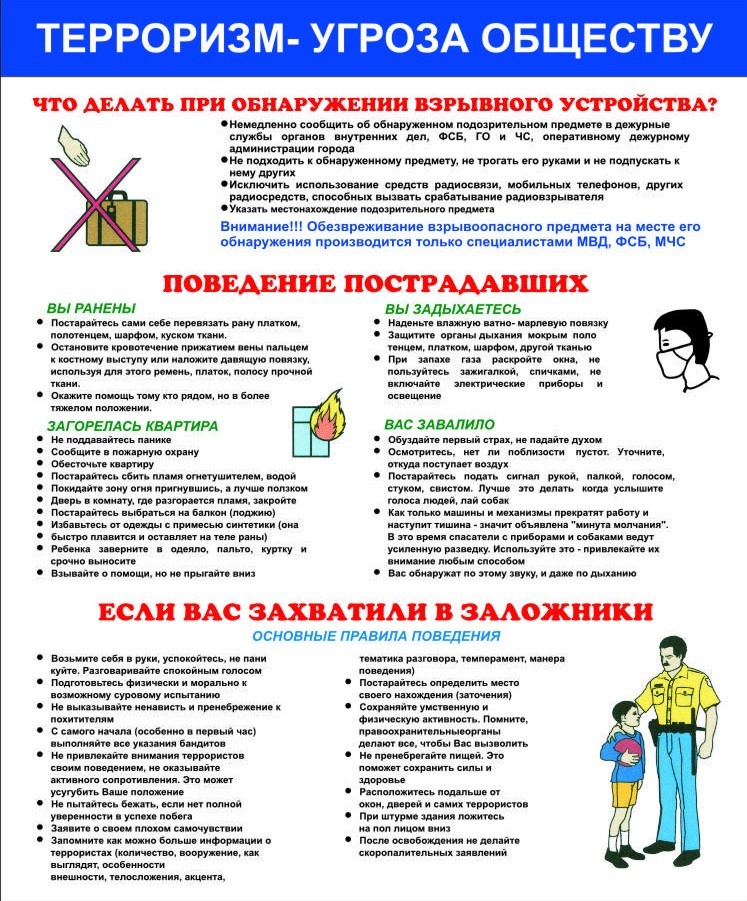 «Волотовские ведомости». Муниципальная газета № 5 от 05.03.2021Учредитель: Дума Волотовского муниципального округаУтверждена решением Думы Волотовского муниципального округа 12.11.2020 № 32Главный редактор: Глава муниципального округа А.И.ЛыжовОтпечатано в Администрации Волотовского муниципального округа (Новгородская обл., Волотовский район,п.Волот, ул.Комсомольская, д.38, тел. 881662-61-086, e-mail: adm.volot@mail.ru; веб-сайт: волотовский.рф)Формат А4. Объем 28 п.л. Тираж 25 экз. Распространяется бесплатно.Все выпуски газеты можно найти на официальном сайте Администрации Волотовского муниципального округа. 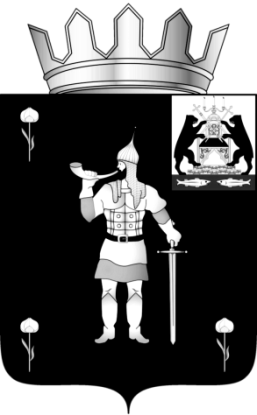 № 5 от 05.03.2021№ 5 от 05.03.2021муниципальная газетамуниципальная газетаОб утверждении муниципальной программы «Комплексные меры противодействия наркомании и зависимости от других психоактивных веществ в Волотовском муниципальном округе»№ п/пЗадачи муниципальной программы, наименование и единица измерения целевого показателяЗначение целевого показателя по годамЗначение целевого показателя по годамЗначение целевого показателя по годамЗначение целевого показателя по годамЗначение целевого показателя по годамЗначение целевого показателя по годам№ п/пЗадачи муниципальной программы, наименование и единица измерения целевого показателя202120222023202420252026123456781.Цель 1. Снижение спроса и обеспечение стабильной ситуации в сфере потребления психоактивных веществЦель 1. Снижение спроса и обеспечение стабильной ситуации в сфере потребления психоактивных веществЦель 1. Снижение спроса и обеспечение стабильной ситуации в сфере потребления психоактивных веществЦель 1. Снижение спроса и обеспечение стабильной ситуации в сфере потребления психоактивных веществЦель 1. Снижение спроса и обеспечение стабильной ситуации в сфере потребления психоактивных веществЦель 1. Снижение спроса и обеспечение стабильной ситуации в сфере потребления психоактивных веществЦель 1. Снижение спроса и обеспечение стабильной ситуации в сфере потребления психоактивных веществ1.1.Задача 1.1. Снижение актуальности проблем, связанных со злоупотреблением наркотиками и другими психоактивными веществами в Волотовском округеЗадача 1.1. Снижение актуальности проблем, связанных со злоупотреблением наркотиками и другими психоактивными веществами в Волотовском округеЗадача 1.1. Снижение актуальности проблем, связанных со злоупотреблением наркотиками и другими психоактивными веществами в Волотовском округеЗадача 1.1. Снижение актуальности проблем, связанных со злоупотреблением наркотиками и другими психоактивными веществами в Волотовском округеЗадача 1.1. Снижение актуальности проблем, связанных со злоупотреблением наркотиками и другими психоактивными веществами в Волотовском округеЗадача 1.1. Снижение актуальности проблем, связанных со злоупотреблением наркотиками и другими психоактивными веществами в Волотовском округеЗадача 1.1. Снижение актуальности проблем, связанных со злоупотреблением наркотиками и другими психоактивными веществами в Волотовском округе1.1.1Доля несовершеннолетних лиц от общего числа состоящих на учете в наркологическом учреждении больных с наркологическими расстройствами (%)0000001.1.2Процент диспансерных больных, получивших активное лечение в отчётном периоде (%)4040404040401.1.3Доля лиц, охваченных профосмотрами в возрасте от 15 до 18 лет (%)1001001001001001002.Задача 1.2. Совершенствование системы профилактики потребления психоактивных веществ Задача 1.2. Совершенствование системы профилактики потребления психоактивных веществ Задача 1.2. Совершенствование системы профилактики потребления психоактивных веществ Задача 1.2. Совершенствование системы профилактики потребления психоактивных веществ Задача 1.2. Совершенствование системы профилактики потребления психоактивных веществ Задача 1.2. Совершенствование системы профилактики потребления психоактивных веществ Задача 1.2. Совершенствование системы профилактики потребления психоактивных веществ 1.2.1Доля лиц, охваченных дополнительным образованием и иной досуговой деятельностью среди учащихся округа (%)1001001001001001001.2.2Доля учащихся, охваченных образовательными превентивными программами (%)100100100100100100ГодИсточник финансированияИсточник финансированияИсточник финансированияИсточник финансированияИсточник финансированияГодобластной бюджетФедеральный бюджетместные бюджетывнебюджетные средствавсего2021--5,0-5,02022--0,0-0,02023--0,0-0,02024--0,0-0,02025--0,0-0,02026--0,0-0,0ВСЕГО--5,0-5,0№п/пНаименование мероприятияИсполнительСрок реализацииЦелевой показатель*Источник финансированияОбъем финансирования по годам (тыс.руб.)Объем финансирования по годам (тыс.руб.)Объем финансирования по годам (тыс.руб.)Объем финансирования по годам (тыс.руб.)Объем финансирования по годам (тыс.руб.)Объем финансирования по годам (тыс.руб.)№п/пНаименование мероприятияИсполнительСрок реализацииЦелевой показатель*Источник финансирования2021202220232024202520261234567891011121.Задача: Снижение актуальности проблем, связанных со злоупотреблением наркотиков и других психоактивных веществ в Волотовском муниципальном округеЗадача: Снижение актуальности проблем, связанных со злоупотреблением наркотиков и других психоактивных веществ в Волотовском муниципальном округеЗадача: Снижение актуальности проблем, связанных со злоупотреблением наркотиков и других психоактивных веществ в Волотовском муниципальном округеЗадача: Снижение актуальности проблем, связанных со злоупотреблением наркотиков и других психоактивных веществ в Волотовском муниципальном округеЗадача: Снижение актуальности проблем, связанных со злоупотреблением наркотиков и других психоактивных веществ в Волотовском муниципальном округеЗадача: Снижение актуальности проблем, связанных со злоупотреблением наркотиков и других психоактивных веществ в Волотовском муниципальном округеЗадача: Снижение актуальности проблем, связанных со злоупотреблением наркотиков и других психоактивных веществ в Волотовском муниципальном округеЗадача: Снижение актуальности проблем, связанных со злоупотреблением наркотиков и других психоактивных веществ в Волотовском муниципальном округеЗадача: Снижение актуальности проблем, связанных со злоупотреблением наркотиков и других психоактивных веществ в Волотовском муниципальном округеЗадача: Снижение актуальности проблем, связанных со злоупотреблением наркотиков и других психоактивных веществ в Волотовском муниципальном округеЗадача: Снижение актуальности проблем, связанных со злоупотреблением наркотиков и других психоактивных веществ в Волотовском муниципальном округе1.1.Организационное обеспечение деятельности антинаркотической комиссии в Волотовскоммуниципальном округеКомитет по управлению социальным комплексом Администрации Волотовского муниципального округа2021-2026 годы1.1.1., 1.1.2-------1.2.Осуществление критериальной оценки антинаркотической деятельности служб округа и мониторинг наркологической ситуации в округеКомитет по управлению социальным комплексом; наркологический кабинет ГОБУЗ НОНД «Катарсис» в п.ВолотПП по Волотовскому району МОМВД РФ «Шимский»-//-1.1.1., 1.1.2, 1.1.3.-------1.3Размещение информационных материалов по вопросам антинаркотической политики Наркологический кабинет ГОБУЗ НОНД «Катарсис» в п.Волот;учреждения образовательной и социально-культурной сферы-//-1.1.1., 1.1.2-------1.4Организация профилактических осмотров учащихся образовательных учреждений в возрасте от 15 до 18 лет с участием врача психиатра-наркологаМАОУ «Волотовская средняя школа»;наркологический кабинет ГОБУЗ НОНД «Катарсис» в п.Волот;-//-1.1.1, 1.1.3-------2.Задача: Совершенствование системы профилактики потребления психоактивных веществЗадача: Совершенствование системы профилактики потребления психоактивных веществЗадача: Совершенствование системы профилактики потребления психоактивных веществЗадача: Совершенствование системы профилактики потребления психоактивных веществЗадача: Совершенствование системы профилактики потребления психоактивных веществЗадача: Совершенствование системы профилактики потребления психоактивных веществЗадача: Совершенствование системы профилактики потребления психоактивных веществЗадача: Совершенствование системы профилактики потребления психоактивных веществЗадача: Совершенствование системы профилактики потребления психоактивных веществЗадача: Совершенствование системы профилактики потребления психоактивных веществЗадача: Совершенствование системы профилактики потребления психоактивных веществ2.1Организация профилактико-просветительс-ких мероприятий в рамках ежегодного проведения Всемирного Дня здоровья (7 апреля), Международного дня борьбы с наркоманией и наркобизнесом (26 июня), Международного Дня отказа от курения (третий четверг ноября), Всемирного Дня борьбы со СПИДОМ (1 декабря)Комитет по управлению социальным комплексом;Наркологический кабинет ГОБУЗ НОНД «Катарсис» в п. Волот;учреждения образовательной и социально-культурной сферы-//-1.2.1Бюджет муниципального округа5,00,00,00,00,00,02.2Реализация программ превентивного образования школьников в общеобразовательных учрежденияхМАОУ «Волотовская средняя школа»-//-1.2.2-------2.3Развитие форм первичной профилактики злоупотребления психоактивных веществ в работе общеобразовательных учреждений (диспуты, дискуссии, тренинги)Комитет по управлению социальным комплексом; образовательные учреждения-//-1.1.1, 1.2.1-------2.4Проведение тематических мероприятий по профилактике психоактивных веществ Комитет по управлению социальным комплексом; культурно-досуговые учреждения округа-//-1.1.1, 1.2.1-------2.5Организация спортивно-оздоровительных и иных профилактических мероприятий для подростков и молодежи в период летнего отдыхаучреждения образовательной и социально-культурной сферы -//-1.2.1-------2.6Организация деятельности волонтерских организацийучреждения образовательной и социально-культурной сферы-//-1.2.1 -------Об утверждении Порядка расчета и взимания платы с родителей (законных представителей) за присмотр и уход за детьми в образовательных организациях Волотовского муниципального округа, реализующих основные общеобразовательные программы дошкольного образованияСумма затрат за присмотр и уход за ребенком в день в муниципальных дошкольных образовательных организацияхСумма затрат за присмотр и уход за ребенком в день в муниципальных дошкольных образовательных организацияхСумма затрат за присмотр и уход за ребенком в день в муниципальных дошкольных образовательных организацияхСумма затрат за присмотр и уход за ребенком в день в муниципальных дошкольных образовательных организацияхСумма затрат за присмотр и уход за ребенком в день в муниципальных дошкольных образовательных организацияхСумма затрат за присмотр и уход за ребенком в день в муниципальных дошкольных образовательных организацияхСумма затрат за присмотр и уход за ребенком в день в муниципальных дошкольных образовательных организацияхСумма затрат за присмотр и уход за ребенком в день в муниципальных дошкольных образовательных организацияхСумма затрат за присмотр и уход за ребенком в день в муниципальных дошкольных образовательных организацияхСумма затрат за присмотр и уход за ребенком в день в муниципальных дошкольных образовательных организацияхСумма затрат за присмотр и уход за ребенком в день в муниципальных дошкольных образовательных организацияхСумма затрат за присмотр и уход за ребенком в день в муниципальных дошкольных образовательных организацияхСумма затрат за присмотр и уход за ребенком в день в муниципальных дошкольных образовательных организацияхСумма затрат за присмотр и уход за ребенком в день в муниципальных дошкольных образовательных организацияхСумма затрат за присмотр и уход за ребенком в день в муниципальных дошкольных образовательных организацияхСумма затрат за присмотр и уход за ребенком в день в муниципальных дошкольных образовательных организацияхСумма затрат за присмотр и уход за ребенком в день в муниципальных дошкольных образовательных организацияхСумма затрат за присмотр и уход за ребенком в день в муниципальных дошкольных образовательных организацияхСумма затрат за присмотр и уход за ребенком в день в муниципальных дошкольных образовательных организацияхРасчет стоимости 1 дня питания в ДОО Волотовского муниципального округаРасчет стоимости 1 дня питания в ДОО Волотовского муниципального округаРасчет стоимости 1 дня питания в ДОО Волотовского муниципального округаРасчет стоимости 1 дня питания в ДОО Волотовского муниципального округаРасчет стоимости 1 дня питания в ДОО Волотовского муниципального округаРасчет стоимости 1 дня питания в ДОО Волотовского муниципального округаРасчет стоимости 1 дня питания в ДОО Волотовского муниципального округаРасчет стоимости 1 дня питания в ДОО Волотовского муниципального округаРасчет стоимости 1 дня питания в ДОО Волотовского муниципального округаРасчет стоимости 1 дня питания в ДОО Волотовского муниципального округаРасчет стоимости 1 дня питания в ДОО Волотовского муниципального округаРасчет стоимости 1 дня питания в ДОО Волотовского муниципального округаРасчет стоимости 1 дня питания в ДОО Волотовского муниципального округаРасчет стоимости 1 дня питания в ДОО Волотовского муниципального округаРасчет стоимости 1 дня питания в ДОО Волотовского муниципального округаРасчет стоимости 1 дня питания в ДОО Волотовского муниципального округаРасчет стоимости 1 дня питания в ДОО Волотовского муниципального округаРасчет стоимости 1 дня питания в ДОО Волотовского муниципального округаРасчет стоимости 1 дня питания в ДОО Волотовского муниципального округаПродукты питанияПродукты питанияПродукты питанияПродукты питанияМБДОУ д/с №1МБДОУ д/с №1МАДОУ д/с №2Цена за килограмм (руб.)Цена за килограмм (руб.)Цена за килограмм (руб.)Количество продуктов в зависимости от возраста (гр. мл,)Количество продуктов в зависимости от возраста (гр. мл,)Количество продуктов в зависимости от возраста (гр. мл,)Количество продуктов в зависимости от возраста (гр. мл,)Количество продуктов в зависимости от возраста (гр. мл,)Количество продуктов в зависимости от возраста (гр. мл,)Количество продуктов в зависимости от возраста (гр. мл,)Стоимость питания в день (руб.)Стоимость питания в день (руб.)Стоимость питания в день (руб.)Стоимость питания в день (руб.)Стоимость питания в день (руб.)Наименование продуктовНаименование продуктовНаименование продуктовНаименование продуктовМБДОУ д/с №1МБДОУ д/с №1МАДОУ д/с №2Цена за килограмм (руб.)Цена за килограмм (руб.)Цена за килограмм (руб.)Количество продуктов в зависимости от возраста (гр. мл,)Количество продуктов в зависимости от возраста (гр. мл,)Количество продуктов в зависимости от возраста (гр. мл,)Количество продуктов в зависимости от возраста (гр. мл,)Количество продуктов в зависимости от возраста (гр. мл,)Количество продуктов в зависимости от возраста (гр. мл,)Количество продуктов в зависимости от возраста (гр. мл,)Стоимость питания в день (руб.)Стоимость питания в день (руб.)Стоимость питания в день (руб.)Стоимость питания в день (руб.)Стоимость питания в день (руб.)Наименование продуктовНаименование продуктовНаименование продуктовНаименование продуктовМБДОУ д/с №1МБДОУ д/с №1МАДОУ д/с №2Цена за килограмм (руб.)Цена за килограмм (руб.)Цена за килограмм (руб.)от 1-3-х летот 1-3-х летот 1-3-х летот 1-3-х летот 1-3-х летот 3-х до7 летот 3-х до7 летот 1-3-х летот 1-3-х летот 1-3-х летот 1-3-х летот 3-х до7 летХлеб пшеничный или хлеб зерновойХлеб пшеничный или хлеб зерновойХлеб пшеничный или хлеб зерновойХлеб пшеничный или хлеб зерновой89,389,393,791,5091,5091,5070,0070,0070,0070,00100,00100,006,416,416,416,416,419,15Хлеб ржаной (ржано-пшеничный)Хлеб ржаной (ржано-пшеничный)Хлеб ржаной (ржано-пшеничный)Хлеб ржаной (ржано-пшеничный)64,6264,6270,3767,5067,5067,5040,0040,0040,0040,0050,0050,002,702,702,702,702,703,37Мука пшеничная хлебопекарнаяМука пшеничная хлебопекарнаяМука пшеничная хлебопекарнаяМука пшеничная хлебопекарная43,743,73539,3539,3539,3525,0025,0025,0025,0029,0029,000,980,980,980,980,981,14Мука картофельная (крахмал)Мука картофельная (крахмал)Мука картофельная (крахмал)Мука картофельная (крахмал)141,02141,02183,55162,29162,29162,293,003,003,003,003,003,000,490,490,490,490,490,49Макаронные изделия группы А.Макаронные изделия группы А.Макаронные изделия группы А.Макаронные изделия группы А.36364942,5042,5042,508,008,008,008,0012,0012,000,340,340,340,340,340,51Картофель Картофель Картофель Картофель 20202522,5022,5022,50150,00150,00150,00150,00175,50175,503,383,383,383,383,383,95Овощи, зеленьОвощи, зеленьОвощи, зеленьОвощи, зелень54,5654,5632,5243,5443,5443,54256,00256,00256,00256,00325,00325,0011,1511,1511,1511,1511,1514,15Фрукты (плоды) свежиеФрукты (плоды) свежиеФрукты (плоды) свежиеФрукты (плоды) свежие110110110110,00110,00110,00108,00108,00108,00108,00114,00114,0011,8811,8811,8811,8811,8812,54Фрукты плоды сухиеФрукты плоды сухиеФрукты плоды сухиеФрукты плоды сухие105105105105,00105,00105,009,009,009,009,0011,0011,000,950,950,950,950,951,16Кондитерские изделияКондитерские изделияКондитерские изделияКондитерские изделия130130116109,68109,68109,687,007,007,007,0020,0020,000,770,770,770,770,772,19СахарСахарСахарСахар46464646,0046,0046,0037,0037,0037,0037,0047,0047,001,701,701,701,701,702,16Масло коровье сливочноеМасло коровье сливочноеМасло коровье сливочноеМасло коровье сливочное251251251251,00251,00251,0022,0022,0022,0022,0026,0026,005,525,525,525,525,526,53Масло растительноеМасло растительноеМасло растительноеМасло растительное113113138,55125,78125,78125,789,009,009,009,0011,0011,001,131,131,131,131,131,38Яйцо куриное диетическое шт.Яйцо куриное диетическое шт.Яйцо куриное диетическое шт.Яйцо куриное диетическое шт.777,57,257,257,250,500,500,500,500,600,600,360,360,360,360,360,44Молоко с м.д.ж. 2,5 - 3,2%, в т.ч. кисломолочные продукты с м.д.ж. 2,5 - 3,2%Молоко с м.д.ж. 2,5 - 3,2%, в т.ч. кисломолочные продукты с м.д.ж. 2,5 - 3,2%Молоко с м.д.ж. 2,5 - 3,2%, в т.ч. кисломолочные продукты с м.д.ж. 2,5 - 3,2%Молоко с м.д.ж. 2,5 - 3,2%, в т.ч. кисломолочные продукты с м.д.ж. 2,5 - 3,2%53,6253,629272,8172,8172,81390,00390,00390,00390,00450,00450,0028,4028,4028,4028,4028,4032,76Творог, творожные изделия для детского питания с м.д.ж. не более 9% и кислотностью не более 150 ТТворог, творожные изделия для детского питания с м.д.ж. не более 9% и кислотностью не более 150 ТТворог, творожные изделия для детского питания с м.д.ж. не более 9% и кислотностью не более 150 ТТворог, творожные изделия для детского питания с м.д.ж. не более 9% и кислотностью не более 150 Т120120174,97147,49147,49147,4930,0030,0030,0030,0040,0040,004,424,424,424,424,425,90Мясо (говядина 1 кат. бескостная / говядина 1 кат. на костях)Мясо (говядина 1 кат. бескостная / говядина 1 кат. на костях)Мясо (говядина 1 кат. бескостная / говядина 1 кат. на костях)Мясо (говядина 1 кат. бескостная / говядина 1 кат. на костях)311,47311,47271,02387,00387,00387,0055,0055,0055,0055,0060,5060,5021,2921,2921,2921,2921,2923,41Птица (кура 1 кат. потр. / цыплята-бройлеры 1 кат потр. / индейка 1 кат. потр.)Птица (кура 1 кат. потр. / цыплята-бройлеры 1 кат потр. / индейка 1 кат. потр.)Птица (кура 1 кат. потр. / цыплята-бройлеры 1 кат потр. / индейка 1 кат. потр.)Птица (кура 1 кат. потр. / цыплята-бройлеры 1 кат потр. / индейка 1 кат. потр.)146146149147,50147,50147,5023,0023,0023,0023,0027,0027,003,393,393,393,393,393,98Рыба (филе), в т.ч. филе слабо или малосоленоеРыба (филе), в т.ч. филе слабо или малосоленоеРыба (филе), в т.ч. филе слабо или малосоленоеРыба (филе), в т.ч. филе слабо или малосоленое9595123109,00109,00109,0037,0037,0037,0037,0039,0039,004,034,034,034,034,034,25Сметана с м.д.ж. не более 15%Сметана с м.д.ж. не более 15%Сметана с м.д.ж. не более 15%Сметана с м.д.ж. не более 15%159159180169,50169,50169,509,009,009,009,0011,0011,001,531,531,531,531,531,86Сыр неострых сортов твердый и мягкийСыр неострых сортов твердый и мягкийСыр неострых сортов твердый и мягкийСыр неострых сортов твердый и мягкий242,78242,78187,97215,38215,38215,384,304,304,304,306,306,300,930,930,930,930,931,36Чай, включая фиточайЧай, включая фиточайЧай, включая фиточайЧай, включая фиточай680680680680,00680,00680,000,500,500,500,500,600,600,340,340,340,340,340,41Кофейный напиток злаковый (суррогатный), в т.ч. из цикорияКофейный напиток злаковый (суррогатный), в т.ч. из цикорияКофейный напиток злаковый (суррогатный), в т.ч. из цикорияКофейный напиток злаковый (суррогатный), в т.ч. из цикория114114200157,00157,00157,001,001,001,001,001,201,200,160,160,160,160,160,19Соль пищевая повареннаяСоль пищевая повареннаяСоль пищевая повареннаяСоль пищевая поваренная18,9618,961215,4815,4815,484,004,004,004,006,006,000,060,060,060,060,060,09Дрожжи хлебопекарныеДрожжи хлебопекарныеДрожжи хлебопекарныеДрожжи хлебопекарные146146146146,00146,00146,000,400,400,400,400,500,500,060,060,060,060,060,07Колбасные изделия Колбасные изделия Колбасные изделия Колбасные изделия 234234249241,50241,50241,505,005,005,005,007,007,001,211,211,211,211,211,69Соки фруктовые (овощные)Соки фруктовые (овощные)Соки фруктовые (овощные)Соки фруктовые (овощные)31,631,631,631,6031,6031,60100,00100,00100,00100,00100,00100,003,163,163,163,163,163,16Крупы (злаки), бобовыеКрупы (злаки), бобовыеКрупы (злаки), бобовыеКрупы (злаки), бобовые58,4658,466059,2359,2359,2330,0030,0030,0030,0043,0043,001,781,781,781,781,782,55Какао-порошокКакао-порошокКакао-порошокКакао-порошок290,28290,28300295,14295,14295,140,500,500,500,500,600,600,150,150,150,150,150,68Напитки витаминизированные (готовый напиток)Напитки витаминизированные (готовый напиток)Напитки витаминизированные (готовый напиток)Напитки витаминизированные (готовый напиток)0,000,000,000,0050,0050,000,000,000,000,000,000,00Итого 75%Итого 75%Итого 75%Итого 75%87,1087,1087,1087,1087,10103,50Средняя стоимость питанияСредняя стоимость питанияСредняя стоимость питанияСредняя стоимость питания95,80Расчет затрат на хозяйственно-бытовые нуждыРасчет затрат на хозяйственно-бытовые нуждыРасчет затрат на хозяйственно-бытовые нуждыРасчет затрат на хозяйственно-бытовые нуждыРасчет затрат на хозяйственно-бытовые нуждыРасчет затрат на хозяйственно-бытовые нуждыРасчет затрат на хозяйственно-бытовые нуждыРасчет затрат на хозяйственно-бытовые нуждыРасчет затрат на хозяйственно-бытовые нуждыРасчет затрат на хозяйственно-бытовые нуждыРасчет затрат на хозяйственно-бытовые нуждыРасчет затрат на хозяйственно-бытовые нуждыРасчет затрат на хозяйственно-бытовые нуждыРасчет затрат на хозяйственно-бытовые нуждыРасчет затрат на хозяйственно-бытовые нуждыРасчет затрат на хозяйственно-бытовые нуждыРасчет затрат на хозяйственно-бытовые нуждыРасчет затрат на хозяйственно-бытовые нуждыРасчет затрат на хозяйственно-бытовые нуждыНаименование изделияед.измерениясрок службы изделия (месяцев)количество в месяц на группуколичество в месяц на группуцена за единицу (руб)цена за единицу (руб)цена за единицу (руб)цена за единицу (руб)норма на 1 ребенка в месяцнорма на 1 ребенка в месяцРасходы в день на 1 ребенка (руб)Расходы в день на 1 ребенка (руб)Расходы в день на 1 ребенка (руб)Расходы в день на 1 ребенка (руб)Расходы в день на 1 ребенка (руб)Расходы в день на 1 ребенка (руб)Расходы в день на 1 ребенка (руб)Расходы в день на 1 ребенка (руб)Средняя наполняемость группы2020Среднегодовое количество дней посещения в месяцСреднегодовое количество дней посещения в месяцСреднегодовое количество дней посещения в месяцСреднегодовое количество дней посещения в месяцСреднегодовое количество дней посещения в месяцСреднегодовое количество дней посещения в месяцСреднегодовое количество дней посещения в месяцСреднегодовое количество дней посещения в месяц16,516,516,516,516,516,516,5Мыло хозяйственноекус.155202020200,250,250,30,30,30,30,30,30,30,3Мыло туалетноекус.133181818180,150,150,160,160,160,160,160,160,160,16Стиральный порошок кг.1221121121121120,10,10,680,680,680,680,680,680,680,68Жавель-солид10,030,034504504504500,0020,0020,050,050,050,050,050,050,050,05Чистящие средствошт.111444444440,050,050,130,130,130,130,130,130,130,13Моющее средствошт.111505050500,050,050,150,150,150,150,150,150,150,15Дезинфицирующие средствашт.10,50,5757575750,0250,0250,110,110,110,110,110,110,110,11Средство для унитазов и канализацийшт.10,50,5757575750,0250,0250,110,110,110,110,110,110,110,11Швабрашт.12112502502502500,0040,0040,060,060,060,060,060,060,060,06Ведрошт.6111501501501500,0080,0080,070,070,070,070,070,070,070,07Веник шт.611909090900,0080,0080,040,040,040,040,040,040,040,04Спец. Одеждашт.12117907907907900,0040,0040,190,190,190,190,190,190,190,19Перчатки резиновыешт.111353535350,050,050,110,110,110,110,110,110,110,11Ткань для полам.10,50,520,2320,2320,2320,230,0250,0250,030,030,030,030,030,030,030,03Моющие принадлежности (мочалки, щетки)шт.155282828280,250,250,420,420,420,420,420,420,420,42Итого2,62,62,62,62,62,62,62,6Расчет затрат на средства личной гигиеныРасчет затрат на средства личной гигиеныРасчет затрат на средства личной гигиеныРасчет затрат на средства личной гигиеныРасчет затрат на средства личной гигиеныРасчет затрат на средства личной гигиеныРасчет затрат на средства личной гигиеныРасчет затрат на средства личной гигиеныРасчет затрат на средства личной гигиеныРасчет затрат на средства личной гигиеныРасчет затрат на средства личной гигиеныРасчет затрат на средства личной гигиеныРасчет затрат на средства личной гигиеныРасчет затрат на средства личной гигиеныРасчет затрат на средства личной гигиеныРасчет затрат на средства личной гигиеныРасчет затрат на средства личной гигиеныРасчет затрат на средства личной гигиеныРасчет затрат на средства личной гигиеныМыло туалетноекус.11010181818180,50,50,550,550,550,550,550,550,550,55Туалетная бумагашт.1202012121212110,730,730,730,730,730,730,730,73Салфеткишт.133323232320,150,150,290,290,290,290,290,290,290,29Полотенцашт.18202051,7551,7551,7551,750,0560,0560,180,180,180,180,180,180,180,18Стаканчик для полосканияшт.12110,0040,00400000000Горшок детскийшт.24112452452452450,0020,0020,030,030,030,030,030,030,030,03Зубная пасташт.1110,050,0500000000Зубная щеткашт.4110,0130,01300000000Итого1,781,781,781,781,781,781,781,78Расчет затрат на мягкий инвентарь и оборудование для соблюдения режима дняРасчет затрат на мягкий инвентарь и оборудование для соблюдения режима дняРасчет затрат на мягкий инвентарь и оборудование для соблюдения режима дняРасчет затрат на мягкий инвентарь и оборудование для соблюдения режима дняРасчет затрат на мягкий инвентарь и оборудование для соблюдения режима дняРасчет затрат на мягкий инвентарь и оборудование для соблюдения режима дняРасчет затрат на мягкий инвентарь и оборудование для соблюдения режима дняРасчет затрат на мягкий инвентарь и оборудование для соблюдения режима дняРасчет затрат на мягкий инвентарь и оборудование для соблюдения режима дняРасчет затрат на мягкий инвентарь и оборудование для соблюдения режима дняРасчет затрат на мягкий инвентарь и оборудование для соблюдения режима дняРасчет затрат на мягкий инвентарь и оборудование для соблюдения режима дняРасчет затрат на мягкий инвентарь и оборудование для соблюдения режима дняРасчет затрат на мягкий инвентарь и оборудование для соблюдения режима дняРасчет затрат на мягкий инвентарь и оборудование для соблюдения режима дняРасчет затрат на мягкий инвентарь и оборудование для соблюдения режима дняРасчет затрат на мягкий инвентарь и оборудование для соблюдения режима дняРасчет затрат на мягкий инвентарь и оборудование для соблюдения режима дняРасчет затрат на мягкий инвентарь и оборудование для соблюдения режима дняМатрац детскийшт.601110461046104610460,0010,0010,0010,060,060,060,060,060,060,06Одеяло детское ватноешт.60116046046046040,0010,0010,0010,040,040,040,040,040,040,04Одеяло детское шерстяное, полушерстяноешт.60113573573573570,0010,0010,0010,020,020,020,020,020,020,02Одеяло детское байковоешт.60113803803803800,0010,0010,0010,020,020,020,020,020,020,02Одеяло детское тканевоешт.60111541541541540,0010,0010,0010,010,010,010,010,010,010,01Подушкашт.9611949494940,00050,00050,00050000000Простыняшт.36111651651651650,0010,0010,0010,010,010,010,010,010,010,01Пододеяльник шт.36112502502502500,0010,0010,0010,020,020,020,020,020,020,02Наволочка для подушкишт.2411818181810,0020,0020,0020,010,010,010,010,010,010,01Покрывалошт.60115755755755750,0010,0010,0010,030,030,030,030,030,030,03Коврик прикроватныйшт.60111501501501500,0010,0010,0010,010,010,010,010,010,010,01Клеенка подкладнаяшт.60111651651651650,0010,0010,0010,010,010,010,010,010,010,01Наматрасникшт.36115355355355350,0010,0010,0010,030,030,030,030,030,030,03Вилка детскаяшт.12011636363630,00040,00040,00040,0020,0020,0020,0020,0020,0020,002Ложка столовая детскаяшт.12011575757570,00040,00040,00040,0010,0010,0010,0010,0010,0010,001Ложка чайнаяшт.12011404040400,00040,00040,00040,0010,0010,0010,0010,0010,0010,001Нож детский столовыйшт.12011535353530,00040,00040,00040,0010,0010,0010,0010,0010,0010,001Кастрюля 5лшт.60119719719719710,0010,0010,0010,060,060,060,060,060,060,06Чайник не электрическийшт.60116236236236230,0010,0010,0010,040,040,040,040,040,040,04Подносшт.60111051051051050,0010,0010,0010,010,010,010,010,010,010,01Тарелка глубокаяшт.1211454545450,0040,0040,0040,010,010,010,010,010,010,01Тарелка десертнаяшт.1211454545450,0040,0040,0040,010,010,010,010,010,010,01Тарелка мелкаяшт.1211454545450,0040,0040,0040,010,010,010,010,010,010,01шт.12110,0040,0040,0040000000Чашка чайнаяшт.1211585858580,0040,0040,0040,010,010,010,010,010,010,01Скатертьшт.24111791791791790,0020,0020,0020,020,020,020,020,020,020,02Совки,формочки,ведеркишт.12111991991991990,0040,0040,0040,050,050,050,050,050,050,05Мячикишт.12111501501501500,0040,0040,0040,040,040,040,040,040,040,04Обручшт.12111501501501500,0040,0040,0040,040,040,040,040,040,040,04Вертушкишт.12113493493493490,0040,0040,0040,080,080,080,080,080,080,08Кукла, машинкашт.12115895895895890,0040,0040,0040,140,140,140,140,140,140,14Скакалкашт.1211454545450,0040,0040,0040,010,010,010,010,010,010,01Итого0,810,810,810,810,810,810,81Расчет затрат на заработную плату с начислениями на выплаты по оплате труда для обеспечения присмотра и ухода за детьмиРасчет затрат на заработную плату с начислениями на выплаты по оплате труда для обеспечения присмотра и ухода за детьмиРасчет затрат на заработную плату с начислениями на выплаты по оплате труда для обеспечения присмотра и ухода за детьмиРасчет затрат на заработную плату с начислениями на выплаты по оплате труда для обеспечения присмотра и ухода за детьмиРасчет затрат на заработную плату с начислениями на выплаты по оплате труда для обеспечения присмотра и ухода за детьмиРасчет затрат на заработную плату с начислениями на выплаты по оплате труда для обеспечения присмотра и ухода за детьмиРасчет затрат на заработную плату с начислениями на выплаты по оплате труда для обеспечения присмотра и ухода за детьмиРасчет затрат на заработную плату с начислениями на выплаты по оплате труда для обеспечения присмотра и ухода за детьмиРасчет затрат на заработную плату с начислениями на выплаты по оплате труда для обеспечения присмотра и ухода за детьмиРасчет затрат на заработную плату с начислениями на выплаты по оплате труда для обеспечения присмотра и ухода за детьмиРасчет затрат на заработную плату с начислениями на выплаты по оплате труда для обеспечения присмотра и ухода за детьмиРасчет затрат на заработную плату с начислениями на выплаты по оплате труда для обеспечения присмотра и ухода за детьмиРасчет затрат на заработную плату с начислениями на выплаты по оплате труда для обеспечения присмотра и ухода за детьмиРасчет затрат на заработную плату с начислениями на выплаты по оплате труда для обеспечения присмотра и ухода за детьмиРасчет затрат на заработную плату с начислениями на выплаты по оплате труда для обеспечения присмотра и ухода за детьмиРасчет затрат на заработную плату с начислениями на выплаты по оплате труда для обеспечения присмотра и ухода за детьмиРасчет затрат на заработную плату с начислениями на выплаты по оплате труда для обеспечения присмотра и ухода за детьмиРасчет затрат на заработную плату с начислениями на выплаты по оплате труда для обеспечения присмотра и ухода за детьмиРасчет затрат на заработную плату с начислениями на выплаты по оплате труда для обеспечения присмотра и ухода за детьмиЗаработная платаруб-----------2,302,302,302,302,302,30Начисления на выплаты по оплате трударуб-----------0,700,700,700,700,700,70Итого3,003,003,003,003,003,00Итого: сумма затрат за присмотр и уход за ребенком в день в муниципальных дошкольных образовательных организациях - 104,00 рублейИтого: сумма затрат за присмотр и уход за ребенком в день в муниципальных дошкольных образовательных организациях - 104,00 рублейИтого: сумма затрат за присмотр и уход за ребенком в день в муниципальных дошкольных образовательных организациях - 104,00 рублейИтого: сумма затрат за присмотр и уход за ребенком в день в муниципальных дошкольных образовательных организациях - 104,00 рублейИтого: сумма затрат за присмотр и уход за ребенком в день в муниципальных дошкольных образовательных организациях - 104,00 рублейИтого: сумма затрат за присмотр и уход за ребенком в день в муниципальных дошкольных образовательных организациях - 104,00 рублейИтого: сумма затрат за присмотр и уход за ребенком в день в муниципальных дошкольных образовательных организациях - 104,00 рублейИтого: сумма затрат за присмотр и уход за ребенком в день в муниципальных дошкольных образовательных организациях - 104,00 рублейИтого: сумма затрат за присмотр и уход за ребенком в день в муниципальных дошкольных образовательных организациях - 104,00 рублейИтого: сумма затрат за присмотр и уход за ребенком в день в муниципальных дошкольных образовательных организациях - 104,00 рублейИтого: сумма затрат за присмотр и уход за ребенком в день в муниципальных дошкольных образовательных организациях - 104,00 рублейИтого: сумма затрат за присмотр и уход за ребенком в день в муниципальных дошкольных образовательных организациях - 104,00 рублейИтого: сумма затрат за присмотр и уход за ребенком в день в муниципальных дошкольных образовательных организациях - 104,00 рублейИтого: сумма затрат за присмотр и уход за ребенком в день в муниципальных дошкольных образовательных организациях - 104,00 рублейИтого: сумма затрат за присмотр и уход за ребенком в день в муниципальных дошкольных образовательных организациях - 104,00 рублейИтого: сумма затрат за присмотр и уход за ребенком в день в муниципальных дошкольных образовательных организациях - 104,00 рублейИтого: сумма затрат за присмотр и уход за ребенком в день в муниципальных дошкольных образовательных организациях - 104,00 рублейИтого: сумма затрат за присмотр и уход за ребенком в день в муниципальных дошкольных образовательных организациях - 104,00 рублейИтого: сумма затрат за присмотр и уход за ребенком в день в муниципальных дошкольных образовательных организациях - 104,00 рублейО внесении изменений в постановление Администрации Волотовского муниципального округа от 24.12.2020 № 20«№ п/пНаименование мероприятияИсполнительСроки реализацииЦелевой показа-тельИсточник финансированияОбъем финансирования по годамОбъем финансирования по годамОбъем финансирования по годамОбъем финансирования по годамОбъем финансирования по годамОбъем финансирования по годам«№ п/пНаименование мероприятияИсполнительСроки реализацииЦелевой показа-тельИсточник финансирования2021202220232024202520264. Создание и продвижение конкурентоспособных продуктов и услуг4. Создание и продвижение конкурентоспособных продуктов и услуг4. Создание и продвижение конкурентоспособных продуктов и услуг4. Создание и продвижение конкурентоспособных продуктов и услуг4. Создание и продвижение конкурентоспособных продуктов и услуг4. Создание и продвижение конкурентоспособных продуктов и услуг4. Создание и продвижение конкурентоспособных продуктов и услуг4. Создание и продвижение конкурентоспособных продуктов и услуг4. Создание и продвижение конкурентоспособных продуктов и услуг4. Создание и продвижение конкурентоспособных продуктов и услуг4. Создание и продвижение конкурентоспособных продуктов и услуг4. Создание и продвижение конкурентоспособных продуктов и услуг4.1Проведение мониторинга эффективности деятельности учреждений. Оценка уровня удовлетворенности населения качеством оказываемых услугМБУК «Волотовский МСКК»2021-20261.1-4.2Проведение мероприятий различной направленности и тематикиМБУК «Волотовский МСКК»2021- 20261.1Местный бюджет30,030,030,00004.2Проведение мероприятий различной направленности и тематикиМБУК «Волотовский МСКК»2021- 20261.1Внебюджетные средства160,0160,0160,00004.3Проведение мероприятий, направленных на формирование системы профилактики экстремизма и терроризмаМБУК «Волотовский МСКК»2021-20261.1Местный бюджет0000004.3Проведение мероприятий, направленных на формирование системы профилактики экстремизма и терроризмаМБУК «Волотовский МСКК»2021-20261.1Внебюджетные средства15,015,015,00004.4Проведение мероприятий, направленных на добровольческих (волонтерских) некоммерческих организацийМБУК «Волотовский МСКК»2021-20261.1Местный бюджет0000004.4Проведение мероприятий, направленных на добровольческих (волонтерских) некоммерческих организацийМБУК «Волотовский МСКК»2021-20261.1Внебюджетные средства10,010,010,0000»Об утверждении Порядка осуществления контроля за использованием, распоряжением и сохранностью жилых помещений нанимателями или членами семей нанимателей по договорам социального найма либо собственниками которых являются дети-сироты и дети, оставшиеся без попечения родителей, за обеспечением надлежащего санитарного и технического состояния жилых помещенийПриложение № 1 к Порядку осуществления контроля за использованием, распоряжением и сохранностью жилых помещений нанимателями или членами семей нанимателей по договорам социального найма либо собственниками которых являются дети-сироты и дети, оставшиеся без попечения родителей, за обеспечением надлежащего санитарного и технического состояния жилых помещенийУТВЕРЖДАЮ (должностное лицо Администрации Волотовского муниципального округа)_____________«_» _________ 20___№ п/пФамилия, имя, отчество ребенка-сиротыАдрес жилого помещения, право пользования которым сохранено за ребенком-сиротойСроки проведения плановых проверок1234Приложение № 2 к Порядку осуществления контроля за использованием, распоряжением и сохранностью жилых помещений нанимателями или членами семей нанимателей по договорам социального найма либо собственниками которых являются дети-сироты и дети, оставшиеся без попечения родителей, за обеспечением надлежащего санитарного и технического состояния жилых помещенийУТВЕРЖДАЮ(должностное лицо Администрации Волотовского муниципального округа)________________ «__» ________ 20___№Фамилия, имя, отчество, год рожденияРод занятийРодственное отношениеДата, с которой проживает в жилом помещенииРегистрация по месту жительства или по месту пребывания, фактическое123456Пыталева Валентина ИвановнаЗаместитель Главы Администрации муниципального округа, председатель комиссииКултыгина Светлана АнатольевнаЗаместитель председателя комитета по управлению социальным комплексом Администрации муниципального округа, заместитель председателя комиссииОхотникова НадеждаЯковлевнаГлавный специалист комитета по управлению социальным комплексом Администрации муниципального округа, секретарь комиссииКуркина Екатерина АлександровнаЗаместитель председателя комитета по управлению муниципальным имуществом, земельным вопросам и градостроительной деятельности Администрации муниципального округа, член комиссииУрицкая СветланаВасильевнаГлава Ратицкого территориального отдела Администрации Волотовского муниципального округа, член комиссии; (по согласованию)Петрова ЛюдмилаМихайловнаГлава Славитинского территориального отдела Администрации Волотовского муниципального округа, член комиссии; (по согласованию)№ п\пФамилия, имя, отчестворебенка-сиротыАдрес жилого помещения, право пользования которым сохранено за ребенком-сиротойСроки проведения плановой проверки.1Кондрашкин Кирилл Вячеславович, 24.10.2003 г.р.Новгородская область, Волотовский район, п. Волот,ул. Железнодорожная, д. 14, кв. 1505 марта 2021 03 сентября 20212Иванов Денис Андреевич, 30.11.2005 г.р.Новгородская область, Волотовский район, п. Волот, ул. Ветеранов, д. 1005 марта 2021 03 сентября 20213Михайлов Александр Михайлович, 29.09.2009 г.р.Новгородская область, Волотовский район, д. Кованцы, д. 305 марта 2021 03 сентября 20214Михайлов Кирилл Александрович, 23.09.2014 г.р.Новгородская область, Волотовский район, д. Кованцы, д. 305 марта 2021 03 сентября 2021Об утверждении плана мероприятий («дорожная карта») по достижению значения целевого показателя эффективности «Численность субъектов малого и среднего предпринимательства, включая индивидуальных предпринимателей», установленного для Волотовского муниципального округа№ п/пМероприятиеСроки исполненияИсполнителиНаименование показателяЗначение показателяЗначение показателяЗначение показателя№ п/пМероприятиеСроки исполненияИсполнителиНаименование показателяПланФактФакт1.Финансовая поддержка субъектов малого и среднего предпринимательства1.1Оказание финансовой поддержки субъектам малого и среднего предпринимательства путем предоставления микрозаймов государственной микрофинансовой организацией20.12.2021количество предоставленных займов, (ед.)01.2Оказание финансовой поддержки субъектам МСП в предоставлении поручительств (гарантий) региональной гарантийной организацией20.12.2021объем финансовой поддержки, оказанной субъектам МСП, (млн руб.)01.3Оказание финансовой поддержки субъектам малого и среднего предпринимательства путем предоставления субсидий (грантов)20.12.2021количество предоставленных грантов (субсидии), (ед.)02.Информационно-консультационная поддержка2.1Проведение семинаров, рабочих совещаний, выставок для субъектов МСП и самозанятых гражданежеквартальноКомитет по сельскому хозяйству и экономикеколичество мероприятий (ед.)42.2Регистрация субъектов МСП на портале «Бизнес-навигатор МСП»постоянноколичество субъектов (ед)02.3Оказание содействия субъектам МСПпо получению мер государственной поддержки, в том числе в сфере развития социального предпринимательства, экспортной деятельностипостоянноКомитет по сельскому хозяйству и экономикеколичество проведенных консультаций (ед.)02.4Обеспечение участия субъектов МСП в образовательных проектах, проводимых в рамках реализации региональных проектов «Акселерация субъектов МСП», «Создание условий для легкого старта и комфортного ведения бизнеса»постоянноКомитет по сельскому хозяйству и экономикеколичество субъектов (ед.)13.Имущественная поддержка3.1Актуализация нормативно-правовых актов в сфере имущественной поддержки субъектов МСП01.10.2021комитет по управлению муниципальным имуществом, земельным вопросам и градостроительной деятельности актуализировано нормативно-правовых актов (ед.)13.2Дополнение перечней муниципального имущества, предназначенного для передачи во владение и (или) в пользование субъектам малого и среднего предпринимательства и организациям, образующим инфраструктуру поддержки субъектов малого и среднего предпринимательства (далее Перечни)15.10.2021комитет по управлению муниципальным имуществом, земельным вопросам и градостроительной деятельностиколичество объектов в перечне /% по отношению к предыдущему периоду103.3Предоставление в аренду муниципального имущества, включенного в Перечни 15.10.2021комитет по управлению муниципальным имуществом, земельным вопросам и градостроительной деятельностиколичество объектов/ % от общего количества объектов, включенных в перечень14.Популяризация предпринимательской деятельности4.1Публикация на официальных сайтах и в СМИ информационных статей на тему развития и поддержки предпринимательстваежемесячноКомитет по сельскому хозяйству и экономикеколичество публикаций (ед.)44.2Проведение совета по вопросам МСП 2 раза в годКомитет по сельскому хозяйству и экономикеколичество проведенных заседаний совета (ед.)24.3Создание и ведение чатов в мессенджерах или социальных сетяхпостоянноколичество участников (ед.)05.Введение налога на профессиональный доход (далее – ПНД)5.1Выявление и помощь в регистрации самозанятых граждан20.12.2021Комитет по сельскому хозяйству и экономикеколичество самозанятых граждан, зафиксировавших свой статус и применяющих специальный налоговый режим «Налог на профессиональный доход»11115.2Проведение информационно -консультационной работы среди самозанятых граждан20.12.2021Комитет по сельскому хозяйству и экономикеНа количество самозанятых граждан (ед.)20205.3Публикация на официальных сайтах и в СМИ информационных статей по вопросу поддержки самозанятых гражданежеквартальноКомитет по сельскому хозяйству и экономикеколичество публикаций (ед.)446.Заключение социальных контрактов6.1Трудоустройство у субъектов малого и среднего предпринимательства в рамках заключенных социальных контрактов01.12.2021количество трудоустроенных лиц (ед.)006.2Создание субъектов МСП в рамках заключенных социальных контрактов01.12.2021количество созданных субъектов МСП (ед.)007.Предоставление поддержки в сфере сельского хозяйства на муниципальном, региональном и федеральном уровнях.7.1Предоставление грантовой поддержки крестьянским (фермерским) хозяйствам области в виде гранта «Агростартап»01.12.2021количество получивших поддержку (ед.)007.2Предоставление субсидии КФХ на возмещение части затрат на приобретение новой (не бывшей в употреблении) сельскохозяйственной техники и оборудования.01.12.2021количество получивших поддержку (ед.)007.3Прочие виды поддержки в сфере с/х01.12.2021количество получивших поддержку (ед.)008.Подача заявки на признание субъекта МСП социальным предприятием01.12.2021количество субъектов МСП, признанных социальным предприятием009.Создание в муниципальном районе инновационной инфраструктуры поддержки предпринимательства (технопарки, бизнес-инкубаторы)01.12.2021Количество созданных инновационных инфраструктур поддержки предпринимательства00Об утверждении Положения о порядке проведения инвентаризации муниципального имущества, составляющего казну Волотовского муниципального округаОб утверждении Плана по устранению недостатков, выявленных в ходе независимой оценки качества условий оказания услуг в 2020 году в муниципальных образовательных организацияхНедостатки, выявленные в ходе независимой оценки качества условий оказания услуг организациейНаименование мероприятия по устранению недостатков, выявленных в ходе независимой оценки качества условий оказания услуг организациейПлановый срок реализации мероприятияОтветственный исполнитель (с указанием фамилии, имени, отчества и должности)Сведения о ходе реализации мероприятия <2>Сведения о ходе реализации мероприятия <2>Недостатки, выявленные в ходе независимой оценки качества условий оказания услуг организациейНаименование мероприятия по устранению недостатков, выявленных в ходе независимой оценки качества условий оказания услуг организациейПлановый срок реализации мероприятияОтветственный исполнитель (с указанием фамилии, имени, отчества и должности)реализованные меры по устранению выявленных недостатковфактический срок реализацииI. Доступность услуг для инвалидовI. Доступность услуг для инвалидовI. Доступность услуг для инвалидовI. Доступность услуг для инвалидовI. Доступность услуг для инвалидовI. Доступность услуг для инвалидовНаличиеспециально оборудованных санитарно-гигиенических помещений в организацииОбеспечить наличие специально оборудованного санитарно - гигиенического помещения :(установка унитаза для инвалидов)01.05. 2021Директор школы Минина Н. А.Возможность предоставления инвалидам по слуху (слуху и зрению) услуг сурдопереводчика (тифлосурдопереводчика)Заключение договор по оказанию услуг сурдопереводчика31.12.2023г.Директор школы Минина Н.А.Недостатки, выявленные в ходе независимой оценки качества условий оказания услуг организациейНаименование мероприятия по устранению недостатков, выявленных в ходе независимой оценки качества условий оказания услуг организациейПлановый срок реализации мероприятияОтветственный исполнитель (с указанием фамилии, имени, отчества и должности)Сведения о ходе реализации мероприятия <2>Сведения о ходе реализации мероприятия <2>Недостатки, выявленные в ходе независимой оценки качества условий оказания услуг организациейНаименование мероприятия по устранению недостатков, выявленных в ходе независимой оценки качества условий оказания услуг организациейПлановый срок реализации мероприятияОтветственный исполнитель (с указанием фамилии, имени, отчества и должности)реализованные меры по устранению выявленных недостатковфактический срок реализацииI. Доступность услуг для инвалидовI. Доступность услуг для инвалидовI. Доступность услуг для инвалидовI. Доступность услуг для инвалидовI. Доступность услуг для инвалидовI. Доступность услуг для инвалидовНаличиеспециально оборудованных санитарно-гигиенических помещений в организацииОбеспечить наличие специально оборудованного санитарно - гигиенического помещения: (установить держателив служебный туалет)01.09. 2021Завхоз Нилова Т.А.Возможность предоставления инвалидам по слуху (слуху и зрению) услуг сурдопереводчика (тифлосурдопереводчика)Заключить договор на услуги сурдопереводчика (тифлосурдопереводчика) в МБДОУ детском саду №1 «Солнышко» п. Волот31.12.2023Заведующая детским садом Петрова Н.В.Помощь, оказываемая работниками организации, прошедшими необходимое обучение (инструктирование) (возможность сопровождения работниками организации).Организация обучения (инструктирования) работников, оказывающих помощь инвалидам, предоставление возможности сопровождения работниками организации инвалидов (проведение инструктажа)01.09.202101.09.202201.09.2023Старший воспитатель детского сада Григорьева З.А.Организация специальных парковочных мест для инвалидовОрганизовать специальные парковочные места для инвалидов на территории детского сада: сделать разметку,наклеить знаки 02.08.202131.08.2021Завхоз Нилова Т.АНедостатки, выявленные в ходе независимой оценки качества условий оказания услуг организациейНаименование мероприятия по устранению недостатков, выявленных в ходе независимой оценки качества условий оказания услуг организациейПлановый срок реализации мероприятияОтветственный исполнитель (с указанием фамилии, имени, отчества и должности)Сведения о ходе реализации мероприятия <2>Сведения о ходе реализации мероприятия <2>Недостатки, выявленные в ходе независимой оценки качества условий оказания услуг организациейНаименование мероприятия по устранению недостатков, выявленных в ходе независимой оценки качества условий оказания услуг организациейПлановый срок реализации мероприятияОтветственный исполнитель (с указанием фамилии, имени, отчества и должности)реализованные меры по устранению выявленных недостатковфактический срок реализацииI. Доступность услуг для инвалидовI. Доступность услуг для инвалидовI. Доступность услуг для инвалидовI. Доступность услуг для инвалидовI. Доступность услуг для инвалидовI. Доступность услуг для инвалидовВозможность предоставления инвалидам по слуху (слуху и зрению) услуг сурдопереводчика (тифлосурдопереводчика)Заключить договор на услуги сурдопереводчика (тифлосурдопереводчика) 31.12.2023Заведующая МАДОУ детский сад №2 п. Волот Лаврова М.С.Об утверждении Плана мероприятий по устранению с 01 января 2022 года неэффективных налоговых расходов (налоговых льгот и пониженных ставок по налогам), предоставленных органом местного самоуправления Волотовского муниципального округа№ п/пНаименование мероприятияСрок исполненияИсполнитель12341.Обеспечить сбор налоговой, статистической, финансовой информации, необходимой для проведения оценки эффективности налоговых расходов Волотовского муниципального округадо 01.04.2021Комитет финансов Администрации муниципального округа (далее – комитет финансов)2.Провести оценку эффективности предоставленных налоговых расходов (налоговых льгот и пониженных ставок по налогам), предусмотренных решением Думы Волотовского муниципального округа до 01.05.2021Комитет по сельскому хозяйству и экономике Администрации муниципального округа (далее – комитет по с/х и экономике), комитет финансов,3Представить в министерство финансов Новгородской области результаты оценки эффективности налоговых расходов Волотовского округа Новгородской области с приложением аналитических справок До 11.05.2021Комитет финансов4.Утвердить (актуализировать) планы по отмене неэффективных налоговых расходов Волотовского муниципального округа в случае, если по результатам оценки налоговых расходов Волотовского муниципального округа выявлены неэффективные налоговые расходыдо 01.07.2021Комитет по с/х и экономике, комитет финансов5. Подготовить предложения по оптимизации налоговых расходов (налоговых льгот и пониженных ставок по налогам), предусмотренных нормативными правовыми актами органов местного самоуправления Волотовского муниципального округадо 01.07.2021комитет по с/х и экономике, комитет финансов6.Рассмотреть вопрос о подготовке проектов нормативных правовых актов Администрацией Волотовского муниципального округа, предусматривающих устранение неэффективных налоговых расходов муниципального образования Волотовского муниципального округадо 20.07.2021комитет по с/х и экономике, комитет финансов,7.Представить информацию по результатам проведенных мероприятий по устранению неэффективных налоговых расходов (налоговых льгот и пониженных ставок по налогам), на территории Волотовского муниципального района в министерство финансов Новгородской области с приложением аналитической справкидо 01.08.2021комитет финансов8.Представить Главе муниципального округа сводные результаты оценки эффективности налоговых расходов с приложением аналитических справокдо 01.08.2021комитет финансов9Подготовить итоговую информацию о результатах оценки эффективности налоговых расходов Волотовского округа и разместить ее на официальном сайте Администрации Волотовского муниципального округа информационно-телекоммуникационной сети «Интернет»до 10.09.2021комитет финансов10Рассмотреть вопрос о подготовке проекта решения Думы, предусматривающего отмену неэффективных налоговых расходов Волотовского округадо 01.10.2021комитет финансовО имущественной поддержке социально ориентированных некоммерческих организацийО создании комиссии по рассмотрению заявлений отдельных категорий граждан о предоставлении земельных участков в собственность на территории Волотовского муниципального округаПредседатель комиссии:Федоров Сергей Владимирович- Первый заместитель Главы Администрации Волотовского муниципального округаЗаместитель председателя комиссии:Заместитель председателя комиссии:Щинова Екатерина Владимировна- председатель комитета по управлению муниципальным имуществом, земельным вопросам и градостроительной деятельности Администрации муниципального округаСекретарь комиссии:Петрова Ангелина Викторовна- главный специалист комитета по управлению муниципальным имуществом, земельным вопросам и градостроительной деятельности Администрации муниципального округа Члены комиссии:Семенова Светлана Федоровна- Глава Волотовского территориального отдела Администрации Волотовского муниципального округаПавлова Лариса Федоровна- главный специалист Волотовского территориального отдела Администрации Волотовского муниципального округаО внесении изменений в административный регламент по предоставлению муниципальной услуги «Организация и проведение аукциона по продаже земельного участка, находящегося в муниципальной собственности или государственная собственность на который не разграничена, или аукциона на право заключения договора аренды такого земельного участка»О внесении изменений в административный регламент по предоставлению муниципальной услуги «Утверждение схемы расположения земельного участка или земельных участков на кадастровом плане территории»О внесении изменений в административный регламент по предоставлению муниципальной услуги «Прекращение права постоянного (бессрочного) пользования, права безвозмездного пользования, права пожизненного наследуемого владения земельным участком, находящимся в муниципальной собственности или государственная собственность на который не разграничена»»О внесении изменений в административный регламент по предоставлению муниципальной услуги «Предоставление в собственность, аренду, постоянное (бессрочное) пользование, безвозмездное пользование земельных участков, находящихся в муниципальной собственности или государственная собственность на которые не разграничена, без проведения торгов»О внесении изменений в административный регламент по предоставлению муниципальной услуги «Установление сервитута в отношении земельного участка, находящегося в муниципальной собственности или государственная собственность на который не разграничена»О внесении изменений в административный регламент по предоставлению муниципальной услуги «Предварительное согласование предоставления земельного участка»»Об утверждении Правил присвоения, изменения и аннулирования адресов на территории Волотовского муниципального округаО создании пункта временного размещения пострадавшего населения при угрозе и возникновении чрезвычайных ситуаций на территории Волотовского муниципального округаО создании комиссии по обеспечению безопасности дорожного движения Администрации Волотовского муниципального округа№ п/пФамилия Имя ОтчествоЗанимаемая должность1Лыжов Александр ИвановичГлава Администрации Волотовского муниципального округа, председатель комиссии2Бутылин Михаил ФёдоровичЗаместитель Главы Администрации, заместитель председателя комиссии3Бакурин Владислав АлександровичНачальник Отделения Государственной инспекции безопасности дорожного движения Межмуниципального отдела Министерства внутренних дел России «Шимский», заместитель председателя комиссии (по согласованию)4Михайлова Галина ФедоровнаГлавный служащий отдела по мобилизационной подготовке, гражданской обороне и чрезвычайным ситуациям, и взаимодействию с административными органами Администрации Волотовского муниципального округа, секретарь комиссииЧлены комиссииЧлены комиссииЧлены комиссии5Пыталева Валентина ИвановнаЗаместитель Главы Администрации, председатель комитета по управлению социальным комплексом6Васильев Юрий Иванович Государственный инспектор отдела автотранспортного и автодорожного надзора по Новгородской области Федеральной службы по надзору в сфере транспорта (по согласованию)7Ефимов Александр ПавловичНачальник Волотовской автоколонны открытого общества с ограниченной ответственностью «Фабус НВ» (по согласованию)8Павлова Елена ВениаминовнаВедущий эксперт дорожного хозяйства отдела организации работ по содержанию и сохранности автомобильных дорог Государственного областного казённого учреждения «Новгородавтодор» (по согласованию)9Семенова Светлана ФедоровнаГлава Волотовского территориального отдела10Петрова Людмила МихайловнаГлава Славитинского территориального отдела11Урицкая Светлана ВасильевнаГлава Ратицкого территориального отдела12Феоктистов Юрий НиколаевичГлавный инженер Октябрьской дирекции инфраструктуры «Дновская дистанция пути» (по согласованию)Об утверждении отчета Главы Волотовского муниципального округа об итогах социально - экономического развития Волотовского муниципального округа за 2020 год и итогах деятельности Администрации Волотовского муниципального округаГлава Волотовского муниципального округа          А.И. ЛыжовПредседатель Думы Волотовского муниципального округа                Г.А.ЛебедеваО внесении изменений в решение Думы Волотовского муниципального округа от 18.12.2020 № 65«Субвенции бюджетам муниципальных округов на проведение Всероссийской переписи населения8922023546914000015059,0000000,0000000,000000»«Доходы, ВСЕГО,в том числе:149446,04100124632,80000122084,29000Налоговые и неналоговые доходы0001000000000000000043897,3800044501,3200045070,05000Налоги на товары (работы, услуги), реализуемые на территории Российской Федерации100103000000000000002305,980002410,620002452,65000Доходы от уплаты акцизов на прямогонный бензин, подлежащие распределению между бюджетами субъектов Российской Федерации и местными бюджетами с учетом установленных дифференцированных нормативов отчислений в местные бюджеты10010302260010000110-151,70000-157,87000-174,33000Безвозмездные поступления89220000000000000000105 548,6610080 131,4800077 014,24000Безвозмездные поступления от других бюджетов бюджетной системы Российской Федерации89220200000000000000105 548,6610080 131,4800077 014,24000Субвенции бюджетам субъектов Российской Федерации8922023000000000015036 588,5200033 511,3100033 430,01000»«Доходы, ВСЕГО,в том числе:149 505,04100124637,38000122091,54000Налоговые и неналоговые доходы0001000000000000000043897,3800044505,9000045077,30000Налоги на товары (работы, услуги), реализуемые на территории Российской Федерации100103000000000000002305,980002415,200002459,90000Доходы от уплаты акцизов на прямогонный бензин, подлежащие распределению между бюджетами субъектов Российской Федерации и местными бюджетами с учетом установленных дифференцированных нормативов отчислений в местные бюджеты10010302260010000110-151,70000-153,29000-167,08000Безвозмездные поступления89220000000000000000105 607,6610080 131,4800077 014,24000Безвозмездные поступления от других бюджетов бюджетной системы Российской Федерации89220200000000000000105 607,6610080 131,4800077 014,24000Субвенции бюджетам субъектов Российской Федерации8922023000000000015036 647,5200033 511,3100033 430,01000»«3361 16 02010 02 0000 140Административные штрафы, установленные законами субъектов Российской Федерации об административных правонарушениях, за нарушение законов и иных нормативных правовых актов субъектов Российской Федерации 3361 11 09044 14 0000 120Прочие поступления от использования имущества, находящегося в собственности муниципальных округов (за исключением имущества муниципальных бюджетных и автономных учреждений, а также имущества муниципальных унитарных предприятий, в том числе казенных)3361 17 15020 14 0000 150Инициативные платежи, зачисляемые в бюджеты муниципальных округов3381 16 02010 02 0000 140Административные штрафы, установленные законами субъектов Российской Федерации об административных правонарушениях, за нарушение законов и иных нормативных правовых актов субъектов Российской Федерации 3381 17 15020 14 0000 150Инициативные платежи, зачисляемые в бюджеты муниципальных округов3411 16 02010 02 0000 140Административные штрафы, установленные законами субъектов Российской Федерации об административных правонарушениях, за нарушение законов и иных нормативных правовых актов субъектов Российской Федерации 3411 17 15020 14 0000 150Инициативные платежи, зачисляемые в бюджеты муниципальных округов»НаименованиеВед.РП.ЦСРВРСумма на 2021 годСумма на 2022 годСумма на 2023 год Волотовский территориальный отдел Администрации Волотовского муниципального округа Новгородской области336000000000000000009 843,962017 557,600007 156,29800 Общегосударственные вопросы336010000000000000001 961,565002 156,276002 156,27600 Функционирование Правительства Российской Федерации, высших исполнительных органов государственной власти субъектов Российской Федерации, местных администраций336010400000000000001 925,565002 120,276002 120,27600 Расходы на функционирование органов местного самоуправления Волотовского муниципального округа, не отнесенные к муниципальным программам округа336010491000000000001 925,565002 120,276002 120,27600 Обеспечение функций органов местного самоуправления336010491800000000001 925,565002 120,276002 120,27600 Расходы на выплаты по оплате труда муниципальных служащих органов местного самоуправления336010491800010000001 070,220001 205,300001 205,30000 Расходы на выплаты персоналу государственных (муниципальных) органов336010491800010001201 070,220001 205,300001 205,30000 Расходы на обеспечение функций органов местного самоуправления33601049180001040000799,48000864,00000864,00000 Расходы на выплаты персоналу государственных (муниципальных) органов33601049180001040120726,48000791,00000791,00000 Иные закупки товаров, работ и услуг для обеспечения государственных (муниципальных) нужд3360104918000104024073,0000073,0000073,00000 Возмещение затрат по содержанию штатных единиц, осуществляющих отдельные полномочия области3360104918007028000055,8650050,9760050,97600 Расходы на выплаты персоналу государственных (муниципальных) органов3360104918007028012055,8650050,9760050,97600 Другие общегосударственные вопросы3360113000000000000036,0000036,0000036,00000 Расходы на функционирование органов местного самоуправления Волотовского муниципального округа, не отнесенные к муниципальным программам округа3360113910000000000036,0000036,0000036,00000 Обеспечение функций органов местного самоуправления3360113918000000000036,0000036,0000036,00000 Реализация мероприятий связанных с расходами старост деревень3360113918001017000036,0000036,0000036,00000 Иные закупки товаров, работ и услуг для обеспечения государственных (муниципальных) нужд3360113918001017024036,0000036,0000036,00000 Национальная оборона33602000000000000000122,25000123,58400128,86200 Мобилизация и вневойсковая подготовка33602030000000000000122,25000123,58400128,86200 Расходы на функционирование органов местного самоуправления Волотовского муниципального округа, не отнесенные к муниципальным программам округа33602039100000000000122,25000123,58400128,86200 Обеспечение функций органов местного самоуправления33602039180000000000122,25000123,58400128,86200 Содержание штатных единиц, осуществляющие отдельные полномочия по первичному воинскому учету на территориях, где отсутствуют военные комиссариаты33602039180051180000122,25000123,58400128,86200 Расходы на выплаты персоналу государственных (муниципальных) органов33602039180051180120103,97500103,97500103,97500 Иные закупки товаров, работ и услуг для обеспечения государственных (муниципальных) нужд3360203918005118024018,2750019,6090024,88700 Национальная безопасность и правоохранительная деятельность3360300000000000000050,5000050,5000050,50000 Защита населения и территории от чрезвычайных ситуаций природного и техногенного характера, пожарная безопасность3360310000000000000050,5000050,5000050,50000 Муниципальная программа "Обеспечение первичных мер пожарной безопасности на территории Волотовского муниципального округа "3360310270000000000050,5000050,5000050,50000 Мероприятия по укрепление противопожарного состояния учреждений, жилого фонда, территории округа3360310270009999000050,5000050,5000050,50000 Иные закупки товаров, работ и услуг для обеспечения государственных (муниципальных) нужд3360310270009999024050,5000050,5000050,50000 Национальная экономика336040000000000000002 838,263841 900,020001 911,05000 Дорожное хозяйство (дорожные фонды)336040900000000000002 838,263841 900,020001 911,05000 Муниципальная программа "Повышение безопасности дорожного движения на территории Волотовского муниципального округа "336040908000000000002 688,263841 750,020001 761,05000 Содержание автомобильных дорог общего пользования населенных пунктов и искусственных сооружений на них33604090800100000000268,00000290,40000251,00000 Содержание автомобильных дорог общего пользования населенных пунктов и искусственных сооружений на них33604090800110070000268,00000290,40000251,00000 Иные закупки товаров, работ и услуг для обеспечения государственных (муниципальных) нужд33604090800110070240268,00000290,40000251,00000 Ремонт автомобильных дорог общего пользования населенных пунктов и искусственных сооружений на них, включая проектно-изыскательские работы.336040908003000000002 180,263841 379,620001 430,05000 Проверка и согласования сметной документации на ремонт автомобильных дорог3360409080031008000073,0000036,0000036,00000 Иные закупки товаров, работ и услуг для обеспечения государственных (муниципальных) нужд3360409080031008024073,0000036,0000036,00000 Ремонт автомобильных дорог общего пользования населенных пунктов и искусственных сооружений на них, включая проектно-изыскательские работы336040908003715100001 745,00000810,00000810,00000 Иные закупки товаров, работ и услуг для обеспечения государственных (муниципальных) нужд336040908003715102401 745,00000810,00000810,00000Софинансирование к ремонту автомобильных дорог общего пользования населенных пунктов и искусственных сооружений на них, включая проектно-изыскательские работы336040908003S1510000362,26384533,62000584,05000 Иные закупки товаров, работ и услуг для обеспечения государственных (муниципальных) нужд336040908003S1510240362,26384533,62000584,05000 Приведение в соответствие с техническими требованиями средств организации движения транспортных средств и пешеходов (дорожные знаки, дорожная разметка, ограждения)33604090800500000000240,0000080,0000080,00000 Приведение в соответствии техническими требованиями средств организации движения транспортных средств и пешеходов336040908005S1510000240,0000080,0000080,00000 Иные закупки товаров, работ и услуг для обеспечения государственных (муниципальных) нужд336040908005S1510240240,0000080,0000080,00000 Муниципальная программа "Комплексное развитие транспортной инфраструктуры в Волотовском муниципальном округе "33604092600000000000150,00000150,00000150,00000 Содержание тротуаров и пешеходных дорожек общего пользования населенных пунктов и искусственных сооружений на них33604092600100000000130,00000130,00000130,00000 Обеспечение безопасного и бесперебойного движения пешеходов по тротуарам и пешеходным дорожкам общего пользования33604092600100520000130,00000130,00000130,00000 Иные закупки товаров, работ и услуг для обеспечения государственных (муниципальных) нужд33604092600100520240130,00000130,00000130,00000 Текущий ремонт тротуаров и пешеходных дорожек общего пользования населенных пунктов и искусственных сооружений на них, включая проектно-изыскательские работы.3360409260020000000010,0000010,0000010,00000 Текущий ремонт тротуаров (восстановление несущей способности, системы водоотвода), пешеходных дорожек и искусственных сооружений на них (мостиков)3360409260020053000010,0000010,0000010,00000 Иные закупки товаров, работ и услуг для обеспечения государственных (муниципальных) нужд3360409260020053024010,0000010,0000010,00000 Улучшение оборудования остановок общественного транспорта3360409260030000000010,0000010,0000010,00000 Мероприятия по приведению остановочных пунктов в нормативное состояние (установка скамеек; уборка, мойка остановок общественного транспорта, устранение мелких повреждений, окраска, замена урн для сбора мусора и др.)3360409260030054000010,0000010,0000010,00000 Иные закупки товаров, работ и услуг для обеспечения государственных (муниципальных) нужд3360409260030054024010,0000010,0000010,00000 Жилищно-коммунальное хозяйство336050000000000000004 771,383173 327,220002 909,61000 Жилищное хозяйство33605010000000000000505,329390,000000,00000 Муниципальная программа Волотовского муниципального округа "Улучшение жилищных условий граждан в Волотовском муниципальном округе "33605010900000000000505,329390,000000,00000 Подпрограмма "Капитальный ремонт муниципального жилищного фонда" муниципальной Программы Волотовского муниципального округа "Улучшение жилищных условий граждан в Волотовском муниципальном округе"33605010930000000000505,329390,000000,00000 Основное мероприятие «Ремонт муниципальных жилых помещений"33605010930100000000350,000000,000000,00000 Капитальный ремонт муниципального жилищного фонда за счет средств сбора от найма33605010930110280000350,000000,000000,00000 Иные закупки товаров, работ и услуг для обеспечения государственных (муниципальных) нужд33605010930110280240350,000000,000000,00000 Основное мероприятие «Участие в региональной программе по капитальному ремонту общего имущества в многоквартирных домах»33605010930300000000155,329390,000000,00000 Перечисление платежей оператору фонда капитального ремонта33605010930399990000155,329390,000000,00000 Иные закупки товаров, работ и услуг для обеспечения государственных (муниципальных) нужд33605010930399990240155,329390,000000,00000 Благоустройство336050300000000000004 266,053783 327,220002 909,61000 Муниципальная программа "Комплексное развитие сельских территорий Волотовского муниципального округа "33605030400000000000413,700000,000000,00000 на реализацию общественно значимых проектов по благоустройству территорий за счет субсидии336050304000N5764000318,200000,000000,00000 Иные закупки товаров, работ и услуг для обеспечения государственных (муниципальных) нужд336050304000N5764240318,200000,000000,00000Софинансирование к реализации общественно значимых проектов по благоустройству территории336050304000S576400095,500000,000000,00000 Иные закупки товаров, работ и услуг для обеспечения государственных (муниципальных) нужд336050304000S576424095,500000,000000,00000 Муниципальная программа "Благоустройство территорий Волотовского муниципального округа"336050324000000000002 753,292783 327,220002 909,61000 Подпрограмма "Повышение энергетической эффективности на территории Волотовского муниципального округа 336050324100000000002 191,372782 406,300001 988,69000 Доведение уровня освещённости улиц, проездов, пешеходных дорожек сельского поселения до 85%.336050324100005500002 191,372782 406,300001 988,69000 Иные закупки товаров, работ и услуг для обеспечения государственных (муниципальных) нужд336050324100005502402 191,372782 406,300001 988,69000 Подпрограмма "Озеленение территории Волотовского муниципального округа, содержание братских захоронений и гражданских кладбищ "33605032420000000000131,50000131,50000131,50000 Реализация мероприятий по озеленению территорий, поддержание братских и гражданских33605032420000560000131,50000131,50000131,50000 Иные закупки товаров, работ и услуг для обеспечения государственных (муниципальных) нужд33605032420000560240131,50000131,50000131,50000 Подпрограмма "Повышение уровня комфортности и чистоты на территории Волотовского муниципального округа "33605032430000000000430,42000789,42000789,42000 Обеспечение санитарной, противопожарной безопасности, безопасности передвижения населения33605032430000570000390,42000789,42000789,42000 Расходы на выплаты персоналу государственных (муниципальных) органов3360503243000057012023,500000,000000,00000 Иные закупки товаров, работ и услуг для обеспечения государственных (муниципальных) нужд33605032430000570240366,92000789,42000789,42000 Строительство (благоустройство) мест (площадок) накопления твердых бытовых отходов3360503243000058000040,000000,000000,00000 Иные закупки товаров, работ и услуг для обеспечения государственных (муниципальных) нужд3360503243000058024040,000000,000000,00000 Муниципальная программа "Формирование современной городской среды в п. Волот Волотовского муниципального округа"336050328000000000001 079,061000,000000,00000 Основное мероприятие "Благоустройство и содержание дворовых территорий МКД и территорий общего пользования"3360503280F2000000001 079,061000,000000,00000 на реализацию мероприятий муниципальных программ. направленных на благоустройство дворовых территорий многоквартирных домов и на благоустройство общественных территорий3360503280F2555500001 079,061000,000000,00000 Иные закупки товаров, работ и услуг для обеспечения государственных (муниципальных) нужд3360503280F2555502401 079,061000,000000,00000 Муниципальная программа "Развитие и совершенствование форм местного самоуправления на территории Волотовского муниципального округа"3360503290000000000020,000000,000000,00000 Содействие развитию форм непосредственного осуществления населением местного самоуправления и участия населения в осуществлении местного самоуправления3360503290030000000020,000000,000000,00000Софинансирование к реализации проекта ТОС "Заря" Установка беседки в д. Погорелец336050329003S029100020,000000,000000,00000 Иные закупки товаров, работ и услуг для обеспечения государственных (муниципальных) нужд336050329003S029124020,000000,000000,00000 Культура, кинематография33608000000000000000100,000000,000000,00000 Культура33608010000000000000100,000000,000000,00000 Муниципальная программа "Развитие и совершенствование форм местного самоуправления на территории Волотовского муниципального округа"33608012900000000000100,000000,000000,00000 Содействие развитию форм непосредственного осуществления населением местного самоуправления и участия населения в осуществлении местного самоуправления33608012900300000000100,000000,000000,00000Софинансирование к реализации проекта поддержки местных инициатив (Ремонт дома культуры с обустройством минисцены п. Волот)336080129003S5261000100,000000,000000,00000 Иные закупки товаров, работ и услуг для обеспечения государственных (муниципальных) нужд336080129003S5261240100,000000,000000,00000Ратицкий территориальный отдел Администрации Волотовского муниципального округа338000000000000000007 922,743277 001,750006 662,29500 Общегосударственные вопросы338010000000000000002 474,962482 581,476002 581,47600 Функционирование Правительства Российской Федерации, высших исполнительных органов государственной власти субъектов Российской Федерации, местных администраций338010400000000000002 418,762482 581,476002 581,47600 Расходы на функционирование органов местного самоуправления Волотовского муниципального округа, не отнесенные к муниципальным программам округа338010491000000000002 418,762482 581,476002 581,47600 Обеспечение функций органов местного самоуправления338010491800000000002 418,762482 581,476002 581,47600 Расходы на выплаты по оплате труда муниципальных служащих органов местного самоуправления338010491800010000001 109,950001 209,100001 209,10000 Расходы на выплаты персоналу государственных (муниципальных) органов338010491800010001201 109,950001 209,100001 209,10000 Расходы на обеспечение функций органов местного самоуправления338010491800010400001 257,336481 320,900001 320,90000 Расходы на выплаты персоналу государственных (муниципальных) органов338010491800010401201 112,320451 205,900001 205,90000 Иные закупки товаров, работ и услуг для обеспечения государственных (муниципальных) нужд33801049180001040240135,01603105,00000105,00000 Уплата налогов, сборов и иных платежей3380104918000104085010,0000010,0000010,00000 Возмещение затрат по содержанию штатных единиц, осуществляющих отдельные полномочия области3380104918007028000050,9760050,9760050,97600 Расходы на выплаты персоналу государственных (муниципальных) органов3380104918007028012050,9760050,9760050,97600Cодержание штатных единиц, осуществляющие отдельные полномочия области по определению перечня должностных лиц уполномоченных составлять протоколы об административных правонарушениях338010491800706500000,500000,500000,50000 Иные закупки товаров, работ и услуг для обеспечения государственных (муниципальных) нужд338010491800706502400,500000,500000,50000 Другие общегосударственные вопросы3380113000000000000056,200000,000000,00000 Муниципальная программа Волотовского округа "Энергосбережение в Волотовском муниципальном округе "3380113070000000000038,200000,000000,00000Софинансирование расходов учреждений по приобретению коммунальных услуг3380113070007230000030,680000,000000,00000 Иные закупки товаров, работ и услуг для обеспечения государственных (муниципальных) нужд3380113070007230024030,680000,000000,00000 Расходы по приобретению коммунальных услуг338011307000S23000007,520000,000000,00000 Иные закупки товаров, работ и услуг для обеспечения государственных (муниципальных) нужд338011307000S23002407,520000,000000,00000 Расходы на функционирование органов местного самоуправления Волотовского муниципального округа, не отнесенные к муниципальным программам округа3380113910000000000018,000000,000000,00000 Обеспечение функций органов местного самоуправления3380113918000000000018,000000,000000,00000 Реализация мероприятий связанных с расходами старост деревень3380113918001017000018,000000,000000,00000 Иные закупки товаров, работ и услуг для обеспечения государственных (муниципальных) нужд3380113918001017024018,000000,000000,00000 Национальная оборона3380200000000000000061,1250061,6580063,76900 Мобилизация и вневойсковая подготовка3380203000000000000061,1250061,6580063,76900 Расходы на функционирование органов местного самоуправления Волотовского муниципального округа, не отнесенные к муниципальным программам округа3380203910000000000061,1250061,6580063,76900 Обеспечение функций органов местного самоуправления3380203918000000000061,1250061,6580063,76900 Содержание штатных единиц, осуществляющие отдельные полномочия по первичному воинскому учету на территориях, где отсутствуют военные комиссариаты3380203918005118000061,1250061,6580063,76900 Расходы на выплаты персоналу государственных (муниципальных) органов3380203918005118012051,9875051,9875051,98750 Иные закупки товаров, работ и услуг для обеспечения государственных (муниципальных) нужд338020391800511802409,137509,6705011,78150 Национальная безопасность и правоохранительная деятельность3380300000000000000034,8000034,8000034,80000 Защита населения и территории от чрезвычайных ситуаций природного и техногенного характера, пожарная безопасность3380310000000000000034,8000034,8000034,80000 Муниципальная программа "Обеспечение первичных мер пожарной безопасности на территории Волотовского муниципального округа "3380310270000000000034,8000034,8000034,80000 Мероприятия по укрепление противопожарного состояния учреждений, жилого фонда, территории округа3380310270009999000034,8000034,8000034,80000 Иные закупки товаров, работ и услуг для обеспечения государственных (муниципальных) нужд3380310270009999024034,8000034,8000034,80000 Национальная экономика338040000000000000002 312,955791 713,600001 734,60000 Дорожное хозяйство (дорожные фонды)338040900000000000002 312,955791 713,600001 734,60000 Муниципальная программа "Повышение безопасности дорожного движения на территории Волотовского муниципального округа "338040908000000000002 312,955791 713,600001 734,60000 Муниципальная программа "Повышение безопасности дорожного движения на территории Волотовского муниципального округа "338040908000000000001 200,00000800,00000800,00000 Осуществление дорожной деятельности в отношении автомобильных дорог общего пользования местного значения338040908000715100001 200,00000800,00000800,00000 Иные закупки товаров, работ и услуг для обеспечения государственных (муниципальных) нужд338040908000715102401 200,00000800,00000800,00000 Содержание автомобильных дорог общего пользования населенных пунктов и искусственных сооружений на них33804090800100000000622,95579377,60000348,10000 Содержание автомобильных дорог общего пользования населенных пунктов и искусственных сооружений на них33804090800110070000622,95579377,60000348,10000 Иные закупки товаров, работ и услуг для обеспечения государственных (муниципальных) нужд33804090800110070240622,95579377,60000348,10000 Ремонт автомобильных дорог общего пользования населенных пунктов и искусственных сооружений на них, включая проектно-изыскательские работы.33804090800300000000290,00000536,00000586,50000 Проверка и согласования сметной документации на ремонт автомобильных дорог3380409080031008000030,0000035,0000035,00000 Иные закупки товаров, работ и услуг для обеспечения государственных (муниципальных) нужд3380409080031008024030,0000035,0000035,00000Софинансирование к ремонту автомобильных дорог общего пользования населенных пунктов и искусственных сооружений на них, включая проектно-изыскательские работы338040908003S1510000260,00000501,00000551,50000 Иные закупки товаров, работ и услуг для обеспечения государственных (муниципальных) нужд338040908003S1510240260,00000501,00000551,50000 Приведение в соответствие с техническими требованиями средств организации движения транспортных средств и пешеходов (дорожные знаки, дорожная разметка, ограждения)33804090800500000000200,000000,000000,00000 Приведение в соответствии техническими требованиями средств организации движения транспортных средств и пешеходов338040908005S1510000200,000000,000000,00000 Иные закупки товаров, работ и услуг для обеспечения государственных (муниципальных) нужд338040908005S1510240200,000000,000000,00000 Жилищно-коммунальное хозяйство338050000000000000002 888,900002 610,216002 247,65000 Благоустройство338050300000000000002 888,900002 610,216002 247,65000 Муниципальная программа "Благоустройство территорий Волотовского муниципального округа"338050324000000000002 868,900002 610,216002 247,65000 Подпрограмма "Повышение энергетической эффективности на территории Волотовского муниципального округа 338050324100000000002 345,000002 090,316001 727,75000 Доведение уровня освещённости улиц, проездов, пешеходных дорожек сельского поселения до 85%.338050324100005500002 345,000002 090,316001 727,75000 Иные закупки товаров, работ и услуг для обеспечения государственных (муниципальных) нужд338050324100005502402 345,000002 090,316001 727,75000 Подпрограмма "Озеленение территории Волотовского муниципального округа, содержание братских захоронений и гражданских кладбищ "3380503242000000000070,1000070,1000070,10000 Реализация мероприятий по озеленению территорий, поддержание братских и гражданских3380503242000056000070,1000070,1000070,10000 Иные закупки товаров, работ и услуг для обеспечения государственных (муниципальных) нужд3380503242000056024070,1000070,1000070,10000 Подпрограмма "Повышение уровня комфортности и чистоты на территории Волотовского муниципального округа "33805032430000000000453,80000449,80000449,80000 Обеспечение санитарной, противопожарной безопасности, безопасности передвижения населения33805032430000570000453,80000449,80000449,80000 Иные закупки товаров, работ и услуг для обеспечения государственных (муниципальных) нужд33805032430000570240453,80000449,80000449,80000 Муниципальная программа "Развитие и совершенствование форм местного самоуправления на территории Волотовского муниципального округа"3380503290000000000020,000000,000000,00000 Содействие развитию форм непосредственного осуществления населением местного самоуправления и участия населения в осуществлении местного самоуправления3380503290030000000020,000000,000000,00000Софинансирование к реализации проекта ТОС "Гранит" Замена ограждения на гражданском кладбище д. Городцы338050329003S029200020,000000,000000,00000 Иные закупки товаров, работ и услуг для обеспечения государственных (муниципальных) нужд338050329003S029224020,000000,000000,00000 Культура, кинематография33808000000000000000150,000000,000000,00000 Культура33808010000000000000150,000000,000000,00000 Муниципальная программа "Развитие и совершенствование форм местного самоуправления на территории Волотовского муниципального округа"33808012900000000000150,000000,000000,00000 Содействие развитию форм непосредственного осуществления населением местного самоуправления и участия населения в осуществлении местного самоуправления33808012900300000000150,000000,000000,00000Софинансирование к реализации проекта поддержки местных инициатив (Ремонт помещения для проведения спортивных мероприятий в д. Горки Ратицкие)338080129003S5262000150,000000,000000,00000 Иные закупки товаров, работ и услуг для обеспечения государственных (муниципальных) нужд338080129003S5262240150,000000,000000,00000Славитинский территориальный отдел Администрации Волотовского муниципального округа Новгородской области341000000000000000004 255,571454 367,398004 240,68500 Общегосударственные вопросы341010000000000000002 474,368202 469,476002 469,47600 Функционирование Правительства Российской Федерации, высших исполнительных органов государственной власти субъектов Российской Федерации, местных администраций341010400000000000002 456,368202 469,476002 469,47600 Муниципальная программа Волотовского округа "Энергосбережение в Волотовском муниципальном округе "3410104070000000000025,000000,000000,00000Софинансирование расходов учреждений по приобретению коммунальных услуг3410104070007230000020,000000,000000,00000 Иные закупки товаров, работ и услуг для обеспечения государственных (муниципальных) нужд3410104070007230024020,000000,000000,00000 Расходы по приобретению коммунальных услуг341010407000S23000005,000000,000000,00000 Иные закупки товаров, работ и услуг для обеспечения государственных (муниципальных) нужд341010407000S23002405,000000,000000,00000 Расходы на функционирование органов местного самоуправления Волотовского муниципального округа, не отнесенные к муниципальным программам округа341010491000000000002 431,368202 469,476002 469,47600 Обеспечение функций органов местного самоуправления341010491800000000002 431,368202 469,476002 469,47600 Расходы на выплаты по оплате труда муниципальных служащих органов местного самоуправления341010491800010000001 104,400001 198,100001 198,10000 Расходы на выплаты персоналу государственных (муниципальных) органов341010491800010001201 104,400001 198,100001 198,10000 Расходы на обеспечение функций органов местного самоуправления341010491800010400001 275,492201 219,900001 219,90000 Расходы на выплаты персоналу государственных (муниципальных) органов341010491800010401201 138,531371 206,900001 206,90000 Иные закупки товаров, работ и услуг для обеспечения государственных (муниципальных) нужд34101049180001040240123,960830,000000,00000 Уплата налогов, сборов и иных платежей3410104918000104085013,0000013,0000013,00000 Возмещение затрат по содержанию штатных единиц, осуществляющих отдельные полномочия области3410104918007028000050,9760050,9760050,97600 Расходы на выплаты персоналу государственных (муниципальных) органов3410104918007028012050,9760050,9760050,97600Cодержание штатных единиц, осуществляющие отдельные полномочия области по определению перечня должностных лиц уполномоченных составлять протоколы об административных правонарушениях341010491800706500000,500000,500000,50000 Иные закупки товаров, работ и услуг для обеспечения государственных (муниципальных) нужд341010491800706502400,500000,500000,50000 Другие общегосударственные вопросы3410113000000000000018,000000,000000,00000 Расходы на функционирование органов местного самоуправления Волотовского муниципального округа, не отнесенные к муниципальным программам округа3410113910000000000018,000000,000000,00000 Обеспечение функций органов местного самоуправления3410113918000000000018,000000,000000,00000 Реализация мероприятий связанных с расходами старост деревень3410113918001017000018,000000,000000,00000 Иные закупки товаров, работ и услуг для обеспечения государственных (муниципальных) нужд3410113918001017024018,000000,000000,00000 Национальная оборона3410200000000000000061,1250061,6580063,76900 Мобилизация и вневойсковая подготовка3410203000000000000061,1250061,6580063,76900 Расходы на функционирование органов местного самоуправления Волотовского муниципального округа, не отнесенные к муниципальным программам округа3410203910000000000061,1250061,6580063,76900 Обеспечение функций органов местного самоуправления3410203918000000000061,1250061,6580063,76900 Содержание штатных единиц, осуществляющие отдельные полномочия по первичному воинскому учету на территориях, где отсутствуют военные комиссариаты3410203918005118000061,1250061,6580063,76900 Расходы на выплаты персоналу государственных (муниципальных) органов3410203918005118012051,9875051,9875051,98750 Иные закупки товаров, работ и услуг для обеспечения государственных (муниципальных) нужд341020391800511802409,137509,6705011,78150 Национальная безопасность и правоохранительная деятельность3410300000000000000013,9640013,9640013,96400 Защита населения и территории от чрезвычайных ситуаций природного и техногенного характера, пожарная безопасность3410310000000000000013,9640013,9640013,96400 Муниципальная программа "Обеспечение первичных мер пожарной безопасности на территории Волотовского муниципального округа "3410310270000000000013,9640013,9640013,96400 Мероприятия по укрепление противопожарного состояния учреждений, жилого фонда, территории округа3410310270009999000013,9640013,9640013,96400 Иные закупки товаров, работ и услуг для обеспечения государственных (муниципальных) нужд3410310270009999024013,9640013,9640013,96400 Национальная экономика34104000000000000000362,81425761,00000771,00000 Дорожное хозяйство (дорожные фонды)34104090000000000000362,81425761,00000771,00000 Муниципальная программа "Повышение безопасности дорожного движения на территории Волотовского муниципального округа "34104090800000000000362,81425761,00000771,00000 Муниципальная программа "Повышение безопасности дорожного движения на территории Волотовского муниципального округа "341040908000000000000,00000354,00000354,00000 Осуществление дорожной деятельности в отношении автомобильных дорог общего пользования местного значения341040908000715100000,00000354,00000354,00000 Иные закупки товаров, работ и услуг для обеспечения государственных (муниципальных) нужд341040908000715102400,00000354,00000354,00000 Содержание автомобильных дорог общего пользования населенных пунктов и искусственных сооружений на них34104090800100000000166,81425231,00000224,00000 Содержание автомобильных дорог общего пользования населенных пунктов и искусственных сооружений на них34104090800110070000166,81425231,00000224,00000 Иные закупки товаров, работ и услуг для обеспечения государственных (муниципальных) нужд34104090800110070240166,81425231,00000224,00000 Ремонт автомобильных дорог общего пользования населенных пунктов и искусственных сооружений на них, включая проектно-изыскательские работы.3410409080030000000096,00000176,00000193,00000 Проверка и согласования сметной документации на ремонт автомобильных дорог3410409080031008000010,000009,000009,00000 Иные закупки товаров, работ и услуг для обеспечения государственных (муниципальных) нужд3410409080031008024010,000009,000009,00000Софинансирование к ремонту автомобильных дорог общего пользования населенных пунктов и искусственных сооружений на них, включая проектно-изыскательские работы341040908003S151000086,00000167,00000184,00000 Иные закупки товаров, работ и услуг для обеспечения государственных (муниципальных) нужд341040908003S151024086,00000167,00000184,00000 Приведение в соответствие с техническими требованиями средств организации движения транспортных средств и пешеходов (дорожные знаки, дорожная разметка, ограждения)34104090800500000000100,000000,000000,00000 Приведение в соответствии техническими требованиями средств организации движения транспортных средств и пешеходов341040908005S1510000100,000000,000000,00000 Иные закупки товаров, работ и услуг для обеспечения государственных (муниципальных) нужд341040908005S1510240100,000000,000000,00000 Жилищно-коммунальное хозяйство341050000000000000001 253,300001 061,30000922,47600 Благоустройство341050300000000000001 253,300001 061,30000922,47600 Муниципальная программа "Комплексное развитие сельских территорий Волотовского муниципального округа "34105030400000000000200,200000,000000,00000 на реализацию общественно значимых проектов по благоустройству территорий за счет субсидии341050304000N5764000154,000000,000000,00000 Иные закупки товаров, работ и услуг для обеспечения государственных (муниципальных) нужд341050304000N5764240154,000000,000000,00000Софинансирование к реализации общественно значимых проектов по благоустройству территории341050304000S576400046,200000,000000,00000 Иные закупки товаров, работ и услуг для обеспечения государственных (муниципальных) нужд341050304000S576424046,200000,000000,00000 Муниципальная программа "Благоустройство территорий Волотовского муниципального округа"341050324000000000001 034,100001 061,30000922,47600 Подпрограмма "Повышение энергетической эффективности на территории Волотовского муниципального округа 34105032410000000000910,00000820,20000681,37600 Доведение уровня освещённости улиц, проездов, пешеходных дорожек сельского поселения до 85%.34105032410000550000910,00000820,20000681,37600 Иные закупки товаров, работ и услуг для обеспечения государственных (муниципальных) нужд34105032410000550240910,00000820,20000681,37600 Подпрограмма "Озеленение территории Волотовского муниципального округа, содержание братских захоронений и гражданских кладбищ "3410503242000000000048,4000048,4000048,40000 Реализация мероприятий по озеленению территорий, поддержание братских и гражданских3410503242000056000048,4000048,4000048,40000 Иные закупки товаров, работ и услуг для обеспечения государственных (муниципальных) нужд3410503242000056024048,4000048,4000048,40000 Подпрограмма "Повышение уровня комфортности и чистоты на территории Волотовского муниципального округа "3410503243000000000075,70000192,70000192,70000 Обеспечение санитарной, противопожарной безопасности, безопасности передвижения населения3410503243000057000075,70000192,70000192,70000 Иные закупки товаров, работ и услуг для обеспечения государственных (муниципальных) нужд3410503243000057024075,70000192,70000192,70000 Муниципальная программа "Развитие и совершенствование форм местного самоуправления на территории Волотовского муниципального округа"3410503290000000000019,000000,000000,00000 Содействие развитию форм непосредственного осуществления населением местного самоуправления и участия населения в осуществлении местного самоуправления3410503290030000000019,000000,000000,00000Софинансирование к реализации проекта ТОС "Верёхново" Обустройство площадки для твердых бытовых отходов на гражданском кладбище д. Верёхново341050329003S029300019,000000,000000,00000 Иные закупки товаров, работ и услуг для обеспечения государственных (муниципальных) нужд341050329003S029324019,000000,000000,00000 Культура, кинематография3410800000000000000090,000000,000000,00000 Культура3410801000000000000090,000000,000000,00000 Муниципальная программа "Развитие и совершенствование форм местного самоуправления на территории Волотовского муниципального округа"3410801290000000000090,000000,000000,00000 Содействие развитию форм непосредственного осуществления населением местного самоуправления и участия населения в осуществлении местного самоуправления3410801290030000000090,000000,000000,00000Софинансирование к реализации проекта поддержки местных инициатив (Ремонт сельского дома культуры д. Соловьево)341080129003S526300090,000000,000000,00000 Иные закупки товаров, работ и услуг для обеспечения государственных (муниципальных) нужд341080129003S526324090,000000,000000,00000 Комитет по управлению социальным комплексом Администрации Волотовского муниципального округа8740000000000000000090 916,1170073 805,7820070 907,44200 Образование8740700000000000000056311,4370047 162,2120051745,55200 Дошкольное образование8740701000000000000018530,8550016 210,1000016210,10000 Муниципальная программа "Развитие образования и молодежной политики в Волотовском муниципальном округе "8740701060000000000016 236,6000016 210,1000016 210,10000 Подпрограмма "Развитие дошкольного и общего образования в Волотовском муниципальном округе" Программы "Развитие образования и молодежной политики в Волотовском муниципальном округе "874070106100000000007 587,400007 560,900007 560,90000 Основное мероприятие «Развитие дошкольного образования»874070106101000000007 587,400007 560,900007 560,90000 Обеспечение деятельности муниципальных детских дошкольных учреждений за счет средств местного бюджета874070106101022100007 487,300007 487,300007 487,30000 Субсидии бюджетным учреждениям874070106101022106104 388,800004 388,800004 388,80000 Субсидии автономным учреждениям874070106101022106203 098,500003 098,500003 098,50000Софинансирование на обеспечения пожарной безопасности, антитеррористической и антикриминальной безопасности образовательных учреждений основного мероприятия «Развитие дошкольного образования»874070106101S2120000100,1000073,6000073,60000 Субсидии бюджетным учреждениям874070106101S212061030,4000030,4000030,40000 Субсидии автономным учреждениям874070106101S212062069,7000043,2000043,20000 Подпрограмма "Обеспечение реализации муниципальной программы и прочие мероприятия в области образования и молодежной политики "Развитие образования и молодежной политики в Волотовском муниципальном округе "874070106600000000008 649,200008 649,200008 649,20000 Основное мероприятие Обеспечение выполнение государственных полномочий»874070106602000000008 649,200008 649,200008 649,20000 Обеспечение деятельности образовательных учреждений (организаций), реализующих основные общеобразовательные программы за счет средств областного бюджета874070106602700400008 250,800008 250,800008 250,80000 Субсидии бюджетным учреждениям874070106602700406105 303,100005 303,100005 303,10000 Субсидии автономным учреждениям874070106602700406202 947,700002 947,700002 947,70000 Осуществление отдельных государственных полномочий по оказанию социальной поддержки обучающимся муниципальных образовательных организаций87407010660270060000103,70000103,70000103,70000 Субсидии бюджетным учреждениям87407010660270060610103,70000103,70000103,70000 Организация обеспечения пожарной безопасности, антитеррористической и антикриминальной безопасности образовательных учреждений87407010660272120000294,70000294,70000294,70000 Субсидии бюджетным учреждениям87407010660272120610121,80000121,80000121,80000 Субсидии автономным учреждениям87407010660272120620172,90000172,90000172,90000 Муниципальная программа Волотовского округа "Энергосбережение в Волотовском муниципальном округе "874070107000000000002 292,200000,000000,00000Софинансирование расходов учреждений по приобретению коммунальных услуг874070107000723000001 833,700000,000000,00000 Субсидии бюджетным учреждениям87407010700072300610995,000000,000000,00000 Субсидии автономным учреждениям87407010700072300620838,700000,000000,00000 Расходы по приобретению коммунальных услуг874070107000S2300000458,500000,000000,00000 Субсидии бюджетным учреждениям874070107000S2300610248,800000,000000,00000 Субсидии автономным учреждениям874070107000S2300620209,700000,000000,00000 Муниципальная программа "Развитие коммунальной инфраструктуры и повышения качества жилищно-коммунальных услуг в Волотовском муниципальном округе "874070120000000000002,055000,000000,00000 Подпрограмма "Развитие инфраструктуры водоснабжения и водоотведения населенных пунктов Волотовского муниципального округа "874070120100000000002,055000,000000,00000 Основное мероприятие "Реализация муниципальной политики в области развития коммунальной инфраструктуры в Волотовском муниципальном округе"874070120101000000002,055000,000000,00000софинансирование за счет местного бюджета на реализацию мероприятий муниципальной программы "Развитие коммунальной инфраструктуры и повышения качества жилищно-коммунальных услуг в Волотовском муниципальном округе "874070120101S23700002,055000,000000,00000 Субсидии бюджетным учреждениям874070120101S23706100,935000,000000,00000 Субсидии автономным учреждениям874070120101S23706201,120000,000000,00000 Общее образование8740702000000000000029941,1600023 461,7000023461,70000 Муниципальная программа "Развитие образования и молодежной политики в Волотовском муниципальном округе "8740702060000000000025 288,7000023 461,7000023 461,70000 Подпрограмма "Развитие дошкольного и общего образования в Волотовском муниципальном округе" Программы "Развитие образования и молодежной политики в Волотовском муниципальном округе "874070206100000000002 659,500002 543,400002 543,40000 Основное мероприятие «Развитие общего образования»874070206102000000002 659,500002 543,400002 543,40000 Обеспечение деятельности образовательных учреждений (организаций), реализующих основные общеобразовательные программы за счет средств местного бюджета874070206102022200002 481,600002 481,600002 481,60000 Субсидии автономным учреждениям874070206102022206202 481,600002 481,600002 481,60000Софинансирование на приобретение или изготовление бланков документов об образовании и (или) о квалификации муниципальными образовательными учреждениями874070206102S20800000,700000,700000,70000 Субсидии автономным учреждениям874070206102S20806200,700000,700000,70000Софинансирование на обеспечения пожарной безопасности, антитеррористической и антикриминальной безопасности образовательных учреждений Основного мероприятия «Развитие общего образования»874070206102S2120000177,2000061,1000061,10000 Субсидии автономным учреждениям874070206102S2120620177,2000061,1000061,10000 Подпрограмма "Обеспечение реализации муниципальной программы и прочие мероприятия в области образования и молодежной политики "Развитие образования и молодежной политики в Волотовском муниципальном округе "8740702066000000000022 629,2000020 918,3000020 918,30000 Основное мероприятие Обеспечение выполнение государственных полномочий»8740702066020000000022379,0000020 668,1000020668,10000 Ежемесячное денежное вознаграждение за классное руководство педагогическим работникам 874070206602530310002 031,100002 031,100002 031,10000 Субсидии автономным учреждениям874070206602530316202 031,100002 031,100002 031,10000 Обеспечение деятельности образовательных учреждений (организаций), реализующих основные общеобразовательные программы за счет средств областного бюджета8740702066027004000014 684,1000014 684,1000014 684,10000 Субсидии автономным учреждениям8740702066027004062014684,1000014 684,1000014684,10000 Осуществление отдельных государственных полномочий по оказанию социальной поддержки обучающимся муниципальных образовательных организаций874070206602700600003 090,000003 090,000003 090,00000 Социальные выплаты гражданам, кроме публичных нормативных социальных выплат87407020660270060320303,70000303,70000303,70000 Субсидии автономным учреждениям874070206602700606202 786,300002 786,300002 786,30000 Обеспечение организаций, осуществляющих образовательную деятельность по образовательным программам начального общего, основного общего и среднего общего образования, учебниками и учебными пособиями87407020660270500000150,10000150,10000150,10000 Субсидии автономным учреждениям87407020660270500620150,10000150,10000150,10000 Обеспечение доступа к информационно-телекоммуникационной сети "Интернет8740702066027057000047,3000047,3000047,30000 Субсидии автономным учреждениям8740702066027057062047,3000047,3000047,30000 Ежемесячное денежное вознаграждение за классное руководство в муниципальных образовательных организациях, реализующих общеобразовательные программы начального общего, основного общего и среднего общего образования87407020660270630000415,20000415,20000415,20000 Субсидии автономным учреждениям87407020660270630620415,20000415,20000415,20000 Приобретение или изготовление бланков документов об образовании и (или) о квалификации муниципальными образовательными организациями874070206602720800005,900005,900005,90000 Субсидии автономным учреждениям874070206602720806205,900005,900005,90000 Организация обеспечения пожарной безопасности, антитеррористической и антикриминальной безопасности образовательных учреждений87407020660272120000244,40000244,40000244,40000 Субсидии автономным учреждениям87407020660272120620244,40000244,40000244,40000 на организацию бесплатного горячего питания обучающихся. получающих начальное общее образование в муниципальных образовательных организациях в рамках соглашения на условиях софинансирования874070206602L30410001 710,900000,000000,00000 Субсидии автономным учреждениям874070206602L30416201 710,900000,000000,00000 Национальный проект "Образование" федерального проекта "Современная школа"8740702066E100000000250,20000250,20000250,20000 Обеспечение деятельности центров образования цифрового и гуманитарного профилей в общеобразовательных муниципальных организациях8740702066E170020000250,20000250,20000250,20000 Субсидии автономным учреждениям8740702066E170020620250,20000250,20000250,20000 Муниципальная программа Волотовского округа "Энергосбережение в Волотовском муниципальном округе "874070207000000000004 650,900000,000000,00000Софинансирование расходов учреждений по приобретению коммунальных услуг874070207000723000003 720,700000,000000,00000 Субсидии автономным учреждениям874070207000723006203 720,700000,000000,00000 Расходы по приобретению коммунальных услуг874070207000S2300000930,200000,000000,00000 Субсидии автономным учреждениям874070207000S2300620930,200000,000000,00000 Муниципальная программа "Развитие коммунальной инфраструктуры и повышения качества жилищно-коммунальных услуг в Волотовском муниципальном округе "874070220000000000001,560000,000000,00000 Подпрограмма "Развитие инфраструктуры водоснабжения и водоотведения населенных пунктов Волотовского муниципального округа "874070220100000000001,560000,000000,00000 Основное мероприятие "Реализация муниципальной политики в области развития коммунальной инфраструктуры в Волотовском муниципальном округе"874070220101000000001,560000,000000,00000софинансирование за счет местного бюджета на реализацию мероприятий муниципальной программы "Развитие коммунальной инфраструктуры и повышения качества жилищно-коммунальных услуг в Волотовском муниципальном округе "874070220101S23700001,560000,000000,00000 Субсидии автономным учреждениям874070220101S23706201,560000,000000,00000 Дополнительное образование детей874070300000000000004 254,200003 982,400008 565,74000 Муниципальная программа "Развитие образования и молодежной политики в Волотовском муниципальном округе "874070306000000000001 496,500001 496,500001 496,50000 Подпрограмма "Развитие дополнительного образования в Волотовском муниципальном округе" Программы "Развитие образования и молодежной политики Волотовского муниципального округа "874070306200000000001 453,900001 453,900001 453,90000 Основное мероприятие " Создание условий для повышения качественного уровня оказания услуг дополнительного образования детей, проведения комплекса мероприятий по внедрению новых условий их реализации874070306201000000001 453,900001 453,900001 453,90000 Обеспечение деятельности организаций дополнительного образования детей874070306201022300001 443,200001 443,200001 443,20000 Субсидии автономным учреждениям874070306201022306201 443,200001 443,200001 443,20000Софинансирование на обеспечения пожарной безопасности, антитеррористической и антикриминальной безопасности образовательных учреждений874070306201S212000010,7000010,7000010,70000 Субсидии автономным учреждениям874070306201S212062010,7000010,7000010,70000 Подпрограмма "Обеспечение реализации муниципальной программы и прочие мероприятия в области образования и молодежной политики "Развитие образования и молодежной политики в Волотовском муниципальном округе "8740703066000000000042,6000042,6000042,60000 Основное мероприятие «Обеспечение выполнение государственных полномочий»8740703066020000000042,6000042,6000042,60000 Организация обеспечения пожарной безопасности, антитеррористической и антикриминальной безопасности образовательных учреждений8740703066027212000042,6000042,6000042,60000 Субсидии автономным учреждениям8740703066027212062042,6000042,6000042,60000 Муниципальная программа Волотовского округа "Энергосбережение в Волотовском муниципальном округе "87407030700000000000225,800000,000000,00000Софинансирование расходов учреждений по приобретению коммунальных услуг87407030700072300000180,600000,000000,00000 Субсидии бюджетным учреждениям87407030700072300610112,000000,000000,00000 Субсидии автономным учреждениям8740703070007230062068,600000,000000,00000 Расходы по приобретению коммунальных услуг874070307000S230000045,200000,000000,00000 Субсидии бюджетным учреждениям874070307000S230061028,000000,000000,00000 Субсидии автономным учреждениям874070307000S230062017,200000,000000,00000 Муниципальная программа Волотовского округа "Развитие культуры Волотовского округа"874070311000000000002 531,900002 485,900007 069,24000 Подпрограмма "Развитие дополнительного образования детей в сфере культуры Волотовского округа"874070311300000000002 531,900002 485,900007 069,24000 Основное мероприятие «Развитие кадрового потенциала»874070311302000000002 531,900002 485,900002 469,90000 Обеспечение деятельности организаций дополнительного образования детей Подпрограммы «Развитие дополнительного образования детей в сфере культуры Волотовского округа»874070311302022300002 531,900002 485,900002 469,90000 Субсидии бюджетным учреждениям874070311302022306102 531,900002 485,900002 469,90000 Национальный проект8740703113A1000000000,000000,000004599,34000 Национальный проект "Культура" на поддержку отрасли культуры (ремонт школы искусств)8740703113A1551910000,000000,000004 599,34000 Субсидии бюджетным учреждениям8740703113A1551916100,000000,000004 599,34000 Молодежная политика и оздоровление детей87407070000000000000197,300000,000000,00000 Муниципальная программа "Развитие образования и молодежной политики в Волотовском муниципальном округе "87407070600000000000172,300000,000000,00000 Подпрограмма "Развитие дополнительного образования в Волотовском муниципальном округе" Программы "Развитие образования и молодежной политики Волотовского муниципального округа "87407070620000000000172,300000,000000,00000 Основное мероприятие Содействие в организации каникулярного образовательного отдыха, здорового образа жизни87407070620500000000172,300000,000000,00000 Организация каникулярного образовательного отдыха,здорового образа жизни87407070620510050000172,300000,000000,00000 Субсидии автономным учреждениям87407070620510050620172,300000,000000,00000 Муниципальная программа "Комплексные меры противодействия наркомании и зависимости от других психоактивных веществ в Волотовском муниципальном округе "874070721000000000005,000000,000000,00000 Мероприятия по снижению актуальности проблем, связанных со злоупотреблением наркотиков и других психоактивных веществ в Волотовском муниципальном округе874070721000999900005,000000,000000,00000 Субсидии автономным учреждениям874070721000999906205,000000,000000,00000 Муниципальная программа "Профилактика правонарушений, терроризма и экстремизма в Волотовском муниципальном округе "8740707220000000000020,000000,000000,00000 Подпрограмма "Профилактика правонарушений в Волотовском муниципальном округе"8740707222000000000020,000000,000000,00000 Мероприятие по совершенствованию системы профилактики правонарушений, направленных на сокращение количества преступлений и преступности среди несовершеннолетних на территории Волотовского муниципального округа8740707222010000000020,000000,000000,00000 Организация, проведение в каникулярное время военно-патриотических лагерей и осуществление трудоустройством выпускников в период летних каникул в рамках подпрограммы Профилактика правонарушений в Волотовском муниципальном округе8740707222019999000020,000000,000000,00000 Субсидии автономным учреждениям8740707222019999062020,000000,000000,00000 Другие вопросы в области образования874070900000000000003 387,922003 508,012003 508,01200 Муниципальная программа "Развитие образования и молодежной политики в Волотовском муниципальном округе "8740709060000000000054,6000054,6000054,60000 Подпрограмма "Обеспечение реализации муниципальной программы и прочие мероприятия в области образования и молодежной политики "Развитие образования и молодежной политики в Волотовском муниципальном округе "8740709066000000000054,6000054,6000054,60000 Основное мероприятие Обеспечение выполнение государственных полномочий»8740709066020000000054,6000054,6000054,60000 Осуществление отдельных государственных полномочий по оказанию социальной поддержки обучающимся муниципальных образовательных организаций8740709066027006000054,6000054,6000054,60000 Расходы на выплаты персоналу государственных (муниципальных) органов8740709066027006012053,3000053,3000053,30000 Иные закупки товаров, работ и услуг для обеспечения государственных (муниципальных) нужд874070906602700602401,300001,300001,30000 Расходы на функционирование органов местного самоуправления Волотовского муниципального округа, не отнесенные к муниципальным программам округа874070991000000000003 333,322003 453,412003 453,41200 Обеспечение функций органов местного самоуправления874070991800000000003 333,322003 453,412003 453,41200 Расходы на выплаты по оплате труда муниципальных служащих органов местного самоуправления874070991800010000001 049,030001 119,700001 119,70000 Расходы на выплаты персоналу государственных (муниципальных) органов874070991800010001201 049,030001 119,700001 119,70000 Расходы на обеспечение функций органов местного самоуправления874070991800010400001 576,957001 570,200001 570,20000 Расходы на выплаты персоналу государственных (муниципальных) органов874070991800010401201 424,657001 437,900001 437,90000 Иные закупки товаров, работ и услуг для обеспечения государственных (муниципальных) нужд87407099180001040240152,30000132,30000132,30000 Возмещение затрат по содержанию штатных единиц, осуществляющих отдельные полномочия области87407099180070280000707,33500763,51200763,51200 Расходы на выплаты персоналу государственных (муниципальных) органов87407099180070280120651,22300707,40000707,40000 Иные закупки товаров, работ и услуг для обеспечения государственных (муниципальных) нужд8740709918007028024056,1120056,1120056,11200 Культура, кинематография8740800000000000000027583,9800023 158,2700015699,69000 Культура8740801000000000000027583,9800023 158,2700015699,69000 Муниципальная программа Волотовского округа "Энергосбережение в Волотовском муниципальном округе "874080107000000000006 450,200040,000000,00000Софинансирование расходов учреждений по приобретению коммунальных услуг874080107000723000005 160,160000,000000,00000 Субсидии бюджетным учреждениям874080107000723006105 160,160000,000000,00000 Расходы по приобретению коммунальных услуг874080107000S23000001 290,040040,000000,00000 Субсидии бюджетным учреждениям874080107000S23006101 290,040040,000000,00000 Муниципальная программа Волотовского округа "Развитие культуры Волотовского округа"8740801110000000000021133,7799623 158,2700015699,69000 Подпрограмма "Сохранение и развитие традиционной народной культуры Волотовского округа"8740801111000000000014 821,4800016 945,970009 532,89000 Основное мероприятие «Укрепление материально-технической базы учреждений культурно-досугового типа»87408011110200000000772,42000657,19000637,19000 Обеспечение пожарной безопасности муниципальных учреждений культуры8740801111021025000038,4000038,4000038,40000 Субсидии бюджетным учреждениям8740801111021025061038,4000038,4000038,40000 реализация отдельных мероприятий муниципальной программы Развития культуры (проектно-сметная документация)8740801111021030000035,000000,000000,00000 Субсидии бюджетным учреждениям8740801111021030061035,000000,000000,00000 На укрепление материально-технической базы на условиях софинансирования из областного и федеральных бюджетов874080111102L4670000699,02000618,79000598,79000 Субсидии бюджетным учреждениям874080111102L4670610699,02000618,79000598,79000 Основное мероприятие «Создание и продвижение конкурентоспособных продуктов и услуг8740801111040000000030,0000030,0000030,00000 Мероприятия в сфере культуры и кинематографии8740801111041010000030,0000030,0000030,00000 Субсидии бюджетным учреждениям8740801111041010061030,0000030,0000030,00000 Основное мероприятие «Содержание учреждения»874080111107000000008 851,200008 932,900008 865,70000 Обеспечение деятельности учреждений культуры874080111107024000008 851,200008 932,900008 865,70000 Субсидии бюджетным учреждениям874080111107024006108 851,200008 932,900008 865,70000 Национальный проект "Культура"8740801111A1000000005 167,860007 325,880000,00000 Нацпроект8740801111A1551900000,000007325,880000,00000 Субсидии бюджетным учреждениям8740801111A1551906100,000007 325,880000,00000 Национальный проект "Культура"на поддержку отрасли культуры (приобретение автоклуб)8740801111A1551920005 167,860000,000000,00000 Субсидии бюджетным учреждениям8740801111A1551926105 167,860000,000000,00000 Подпрограмма "Развитие библиотечного дела в Волотовском округе"874080111200000000006 312,299966 212,300006 166,80000 Основное мероприятие «Содержание учреждения»874080111206000000006 312,299966 212,300006 166,80000 Обеспечение деятельности библиотек874080111206024200006 312,299966 212,300006 166,80000 Субсидии бюджетным учреждениям874080111206024206106 312,299966 212,300006 166,80000 Социальная политика874100000000000000003452,50000285,80000285,80000 охрана семьи и детства874100400000000000003452,50000285,80000285,80000 Муниципальная программа "Развитие образования и молодежной политики в Волотовском муниципальном округе "874100406000000000003 452,50000285,80000285,80000 Подпрограмма "Обеспечение реализации муниципальной программы и прочие мероприятия в области образования и молодежной политики "Развитие образования и молодежной политики в Волотовском муниципальном округе "874100406600000000003 452,50000285,80000285,80000 Основное мероприятие «Обеспечение выполнение государственных полномочий»874100406602000000003 452,50000285,80000285,80000 Компенсация части родительской платы87410040660270010000285,80000285,80000285,80000 Публичные нормативные социальные выплаты гражданам87410040660270010310285,80000285,80000285,80000 Содержание ребенка в семье опекуна и приемной семье, а также вознаграждение, причитающееся приемному родителю874100406602701300003 166,700000,000000,00000 Публичные нормативные социальные выплаты гражданам874100406602701303101 636,200000,000000,00000 Социальные выплаты гражданам, кроме публичных нормативных социальных выплат874100406602701303201 530,500000,000000,00000 Физическая культура и спорт874110000000000000003568,200003199,500003176,40000 Физическая культура874110100000000000003568,200003199,500003176,40000 Муниципальная программа Волотовского округа "Энергосбережение в Волотовском муниципальном округе "87411010700000000000318,700000,000000,00000Софинансирование расходов учреждений по приобретению коммунальных услуг87411010700072300000254,960000,000000,00000 Субсидии бюджетным учреждениям87411010700072300610254,960000,000000,00000 Расходы по приобретению коммунальных услуг874110107000S230000063,740000,000000,00000 Субсидии бюджетным учреждениям874110107000S230061063,740000,000000,00000 Муниципальная программа "Развитие физической культуры и спорта на территории Волотовского муниципального округа "874110113000000000003 249,500003 199,500003 176,40000 Обеспечение деятельности учреждений в сфере физической культуры и спорта874110113000026700003 201,500003 151,500003 128,40000 Субсидии бюджетным учреждениям874110113000026706103 201,500003 151,500003 128,40000 Организация и проведения физкультурно-массовых и спортивных мероприятий8741101130001011000048,0000048,0000048,00000 Субсидии бюджетным учреждениям8741101130001011061048,0000048,0000048,00000 Комитет финансов Администрации Волотовского муниципального округа892000000000000000002 885,500002 885,500002 856,20000 Общегосударственные вопросы892010000000000000002 865,500002 865,500002 846,20000 Обеспечение деятельности финансовых, налоговых и таможенных органов и органов финансового (финансово -бюджетного) надзора892010600000000000002 865,500002 865,500002 846,20000 Муниципальная программа "Управление муниципальными финансами Волотовского муниципального округа"892010601000000000002 865,500002 865,500002 846,20000 Подпрограмма "Организация и обеспечение осуществления бюджетного процесса, управление муниципальным долгом Волотовского муниципального округа "892010601100000000002 865,500002 865,500002 846,20000 Основное мероприятие «Обеспечение деятельности комитета»892010601105000000002 865,500002 865,500002 846,20000 Расходы на выплаты по оплате труда муниципальных служащих органов местного самоуправления892010601105010000001 687,000001 687,000001 687,00000 Расходы на выплаты персоналу государственных (муниципальных) органов892010601105010001201 687,000001 687,000001 687,00000 Расходы на обеспечение деятельности органов местного самоуправления892010601105010400001 178,500001 178,500001 159,20000 Расходы на выплаты персоналу государственных (муниципальных) органов89201060110501040120928,00000928,00000908,70000 Иные закупки товаров, работ и услуг для обеспечения государственных (муниципальных) нужд89201060110501040240247,50000250,50000250,50000 Уплата налогов, сборов и иных платежей892010601105010408503,000000,000000,00000 Обслуживание государственного и муниципального долга8921300000000000000020,0000020,0000010,00000 Обслуживание государственного внутреннего и муниципального долга8921301000000000000020,0000020,0000010,00000 Муниципальная программа "Управление муниципальными финансами Волотовского муниципального округа"8921301010000000000020,0000020,0000010,00000 Подпрограмма "Организация и обеспечение осуществления бюджетного процесса, управление муниципальным долгом Волотовского муниципального округа"8921301011000000000020,0000020,0000010,00000 Основное мероприятие "Обеспечение исполнения долговых обязательств муниципального округа"8921301011010000000020,0000020,0000010,00000 Расходы по обслуживанию и погашению муниципального долга8921301011011065000020,0000020,0000010,00000 Обслуживание муниципального долга8921301011011065073020,0000020,0000010,00000 Администрация Волотовского муниципального округа9030000000000000000035321,3971529 019,3500030268,62000 Общегосударственные вопросы9030100000000000000025560,1793224 078,4400025754,21000 Функционирование высшего должностного лица субъекта Российской Федерации и муниципального образования903010200000000000001 550,300001 550,300001 550,30000 Расходы на функционирование органов местного самоуправления Волотовского муниципального округа, не отнесенные к муниципальным программам округа903010291000000000001 550,300001 550,300001 550,30000 Руководство и управления в сфере установленных функций органов местного самоуправления903010291100000000001 550,300001 550,300001 550,30000 Расходы на выплаты по оплате труда главы муниципального образования903010291100010000001 166,000001 166,000001 166,00000 Расходы на выплаты персоналу государственных (муниципальных) органов903010291100010001201 166,000001 166,000001 166,00000 Глава муниципального образования90301029110001040000384,30000384,30000384,30000 Расходы на выплаты персоналу государственных (муниципальных) органов90301029110001040120384,30000384,30000384,30000 Функционирование законодательных (представительных) органов государственной власти и представительных органов муниципальных образований903010300000000000008,100008,100008,10000 Расходы на функционирование органов местного самоуправления Волотовского муниципального округа, не отнесенные к муниципальным программам округа903010391000000000008,100008,100008,10000 Обеспечение функций органов местного самоуправления903010391800000000008,100008,100008,10000 Расходы на обеспечение функций органов местного самоуправления903010391800010400008,100008,100008,10000 Иные закупки товаров, работ и услуг для обеспечения государственных (муниципальных) нужд903010391800010402408,100008,100008,10000 Функционирование Правительства Российской Федерации, высших исполнительных органов государственной власти субъектов Российской Федерации, местных администраций9030104000000000000014 647,8742613 067,2400012 913,31000 Муниципальная программа "Развитие информационного общества и формирование электронного правительства в Волотовском муниципальном округе"90301041500000000000488,10012203,4800049,55000 Отдельные мероприятия в области информационно-коммуникационных технологий и связи90301041500010140000488,10012203,4800049,55000 Иные закупки товаров, работ и услуг для обеспечения государственных (муниципальных) нужд90301041500010140240488,10012203,4800049,55000 Расходы на функционирование органов местного самоуправления Волотовского муниципального округа, не отнесенные к муниципальным программам округа9030104910000000000014 159,7741412 863,7600012 863,76000 Обеспечение функций органов местного самоуправления9030104918000000000014159,7741412 863,7600012863,76000 Расходы на выплаты по оплате труда муниципальных служащих органов местного самоуправления903010491800010000006 969,200006 570,600006 570,60000 Расходы на выплаты персоналу государственных (муниципальных) органов903010491800010001206 969,200006 570,600006 570,60000 Расходы на обеспечение функций органов местного самоуправления903010491800010400006 851,426146 005,300006 005,30000 Расходы на выплаты персоналу государственных (муниципальных) органов903010491800010401206 202,923005 905,300005 905,30000 Иные закупки товаров, работ и услуг для обеспечения государственных (муниципальных) нужд90301049180001040240554,514710,000000,00000 Исполнение судебных актов903010491800010408300,000007,000007,00000 Уплата налогов, сборов и иных платежей9030104918000104085093,9884393,0000093,00000 Возмещение затрат по содержанию штатных единиц, осуществляющих отдельные полномочия области90301049180070280000339,14800287,86000287,86000 Расходы на выплаты персоналу государственных (муниципальных) органов90301049180070280120318,81200267,52400267,52400 Иные закупки товаров, работ и услуг для обеспечения государственных (муниципальных) нужд9030104918007028024020,3023120,3360020,33600 Уплата налогов, сборов и иных платежей903010491800702808500,033690,000000,00000 Судебная система9030105000000000000013,6000081,000005,50000 Прочие расходы, не отнесенные к муниципальным программам Волотовского округа9030105920000000000013,6000081,000005,50000 Составление (изменение) списков кандидатов в присяжные заседатели федеральных судов9030105920005120000013,6000081,000005,50000 Иные закупки товаров, работ и услуг для обеспечения государственных (муниципальных) нужд9030105920005120024013,6000081,000005,50000 Обеспечение деятельности финансовых, налоговых и таможенных органов и органов финансового (финансово -бюджетного) надзора90301060000000000000477,00000477,00000477,00000 Расходы на функционирование органов местного самоуправления Волотовского муниципального округа, не отнесенные к муниципальным программам округа90301069100000000000477,00000477,00000477,00000 Контрольно-счетная палата90301069120000000000477,00000477,00000477,00000 Расходы на выплаты по оплате труда муниципальных служащих органов местного самоуправления90301069120001000000332,00000332,00000332,00000 Расходы на выплаты персоналу государственных (муниципальных) органов90301069120001000120332,00000332,00000332,00000 Председатель контрольно-счетной палаты90301069120001040000145,00000145,00000145,00000 Расходы на выплаты персоналу государственных (муниципальных) органов90301069120001040120132,00000132,00000132,00000 Иные закупки товаров, работ и услуг для обеспечения государственных (муниципальных) нужд9030106912000104024012,9776413,0000013,00000 Уплата налогов, сборов и иных платежей903010691200010408500,022360,000000,00000 Резервные фонды9030111000000000000050,000000,000000,00000 Прочие расходы, не отнесенные к муниципальным программам Волотовского округа9030111920000000000050,000000,000000,00000 Резервные фонды муниципального округа9030111920001070000050,000000,000000,00000 Резервные средства9030111920001070087050,000000,000000,00000 Другие общегосударственные вопросы903011300000000000008 813,305068 894,8000010800,00000 Муниципальная программа "Управление и распоряжение муниципальным имуществом Волотовского муниципального округа "90301130500000000000693,51688393,00000395,00000 Мероприятия по эффективному владению, пользованию, формированию и распоряжением муниципальным имуществом.90301130500010010000345,61688353,00000355,00000 Иные закупки товаров, работ и услуг для обеспечения государственных (муниципальных) нужд90301130500010010240345,61688353,00000355,00000 Мероприятия по управлению и распоряжению земельными участками, находящимися в муниципальной собственности, и земельными участками, государственная собственность на которые не разграничена в границах муниципального округа90301130500010020000347,9000040,0000040,00000 Иные закупки товаров, работ и услуг для обеспечения государственных (муниципальных) нужд90301130500010020240347,9000040,0000040,00000 Муниципальная программа Волотовского округа "Энергосбережение в Волотовском муниципальном округе "90301130700000000000868,000000,000000,00000Софинансирование расходов учреждений по приобретению коммунальных услуг90301130700072300000694,400000,000000,00000 Субсидии автономным учреждениям90301130700072300620694,400000,000000,00000 Расходы по приобретению коммунальных услуг903011307000S2300000173,600000,000000,00000 Субсидии автономным учреждениям903011307000S2300620173,600000,000000,00000 Муниципальная программа Волотовского муниципального округа "Градостроительная политика на территории Волотовского муниципального округа на 2021-2029 годы90301131000000000000120,000000,000000,00000 Реализация полномочий района в сфере градостроительной деятельности90301131000099990000120,000000,000000,00000 Иные закупки товаров, работ и услуг для обеспечения государственных (муниципальных) нужд90301131000099990240120,000000,000000,00000 Расходы на функционирование органов местного самоуправления Волотовского муниципального округа, не отнесенные к муниципальным программам округа90301139100000000000403,00000370,60000355,30000 Обеспечение функций органов местного самоуправления90301139180000000000403,00000370,60000355,30000 Расходы на обеспечение функций органов местного самоуправления903011391800010400007,000000,000000,00000 Иные закупки товаров, работ и услуг для обеспечения государственных (муниципальных) нужд903011391800010402407,000000,000000,00000 Прочие расходы (публикация нормативных актов)9030113918001099000030,000000,000000,00000 Иные закупки товаров, работ и услуг для обеспечения государственных (муниципальных) нужд9030113918001099024030,000000,000000,00000 Содержание штатных единиц. осуществляющие отдельные государственные полномочия в сфере государственной регистрации актов гражданского состояния90301139180059300000365,00000369,60000354,30000 Расходы на выплаты персоналу государственных (муниципальных) органов90301139180059300120295,60000295,60000295,60000 Иные закупки товаров, работ и услуг для обеспечения государственных (муниципальных) нужд9030113918005930024069,3614374,0000058,70000 Уплата налогов, сборов и иных платежей903011391800593008500,038570,000000,00000Cодержание штатных единиц, осуществляющие отдельные полномочия области по определению перечня должностных лиц уполномоченных составлять протоколы об административных правонарушениях903011391800706500001,000001,000001,00000 Иные закупки товаров, работ и услуг для обеспечения государственных (муниципальных) нужд903011391800706502401,000001,000001,00000 Прочие расходы, не отнесенные к муниципальным программам Волотовского округа9030113920000000000059,000002 016,500004 045,60000 На осуществление отдельных государственных полномочий по подготовке и проведение Всероссийской переписи населения9030113920005469000059,000000,000000,00000 Иные закупки товаров, работ и услуг для обеспечения государственных (муниципальных) нужд9030113920005469024059,000000,000000,00000 Условно-утвержденные расходы903011392000999900000,000002 016,500004 045,60000 Резервные средства903011392000999908700,000002016,500004045,60000 Расходы на обеспечение деятельности учреждений, не отнесенные к муниципальным программам округа903011393000000000006 669,788186 114,700006 004,10000 Обеспечение деятельности учреждения "Сервисный центр"903011393000029900003 478,988183 198,000003 087,40000 Субсидии автономным учреждениям903011393000029906203 478,988183 198,000003 087,40000 На приобретение автомашины90301139300002991000260,000000,000000,00000 Субсидии автономным учреждениям90301139300002991620260,000000,000000,00000 Содержание центра по обслуживанию и сопровождению деятельности учреждений (организаций) муниципальными финансами и ведения бухгалтерского учета903011393000104500002 930,800002 916,700002 916,70000 Субсидии автономным учреждениям903011393000104506202 930,800002 916,700002 916,70000 Национальная безопасность и правоохранительная деятельность90303000000000000000905,60000905,60000899,10000 Гражданская оборона90303090000000000000905,60000905,60000899,10000 Муниципальная программа " Защита населения и территорий от чрезвычайных ситуаций природного и техногенного характера "90303091700000000000905,60000905,60000899,10000 Подпрограмма " Аппаратно-программный комплекс " Безопасный город" построение и развитие""90303091720000000000905,60000905,60000899,10000 Обеспечение единой дежурной диспетчерской службы90303091720010120000905,60000905,60000899,10000 Субсидии автономным учреждениям90303091720010120620905,60000905,60000899,10000 Национальная экономика903040000000000000002662,2000043,1000043,10000 Сельское хозяйство и рыболовство9030405000000000000026,1000026,1000026,10000 Прочие расходы, не отнесенные к муниципальным программам Волотовского округа9030405920000000000026,1000026,1000026,10000 на осуществление государственных полномочий по организации мероприятий при осуществлении по обращению с животными без владельцев9030405920007072000026,1000026,1000026,10000 Иные закупки товаров, работ и услуг для обеспечения государственных (муниципальных) нужд9030405920007072024026,1000026,1000026,10000 Транспорт903040800000000000002619,100000,000000,00000 Перевозки пассажиров и багажа автомобильным транспортом общего пользования в пригородном сообщении. не отнесенные к программным расходам903040894000000000002 619,100000,000000,00000 на возмещение недополученных доходов от перевозки пассажиров и багажа организациям и индивидуальным предпринимателям. осуществляющим регулярные перевозки пассажиров и багажа автомобильным транспортом общего пользования в пригородном сообщении903040894000999990002 619,100000,000000,00000 Иные закупки товаров, работ и услуг для обеспечения государственных (муниципальных) нужд903040894000999992402 619,100000,000000,00000 Другие вопросы в области национальной экономики9030412000000000000017,0000017,0000017,00000 Муниципальная программа "Развитие малого и среднего предпринимательства в Волотовском муниципальном округе "9030412140000000000017,0000017,0000017,00000 Приобретение статистического исследования деятельности субъектов деятельности субъектов малого и среднего предпринимательства округа9030412140010000000017,0000017,0000017,00000 Реализация прочих мероприятий по повышению привлекательности территории для создания субъектов малого и среднего предпринимательства9030412140019999000017,0000017,0000017,00000 Иные закупки товаров, работ и услуг для обеспечения государственных (муниципальных) нужд9030412140019999024017,0000017,0000017,00000 Жилищно-коммунальное хозяйство903050000000000000001 241,09783850,00000850,00000 Жилищное хозяйство9030501000000000000016,37061350,00000350,00000 Муниципальная программа Волотовского муниципального округа "Улучшение жилищных условий граждан в Волотовском муниципальном округе "9030501090000000000016,37061350,00000350,00000 Подпрограмма "Капитальный ремонт муниципального жилищного фонда" муниципальной Программы Волотовского муниципального округа "Улучшение жилищных условий граждан в Волотовском муниципальном округе"9030501093000000000016,37061350,00000350,00000 Основное мероприятие «Ремонт муниципальных жилых помещений"903050109301000000000,00000350,00000350,00000 Капитальный ремонт муниципального жилищного фонда за счет средств сбора от найма903050109301102800000,00000350,00000350,00000 Иные закупки товаров, работ и услуг для обеспечения государственных (муниципальных) нужд903050109301102802400,00000350,00000350,00000 Основное мероприятие «Участие в региональной программе по капитальному ремонту общего имущества в многоквартирных домах»9030501093030000000016,370610,000000,00000 Перечисление платежей оператору фонда капитального ремонта9030501093039999000016,370610,000000,00000 Иные закупки товаров, работ и услуг для обеспечения государственных (муниципальных) нужд9030501093039999024016,370610,000000,00000 Коммунальное хозяйство90305020000000000000700,00000500,00000500,00000 Муниципальная программа "Обеспечение населения Волотовского муниципального округа банными услугами "90305021900000000000700,00000500,00000500,00000 Субсидия юридическим лицам (за исключением субсидий государственным (муниципальным) учреждениям),индивидуальным предпринимателям, а также физически лицам- производителям товаров, работ, услуг предоставляются на безвозмездной и безвозвратной основе в целях возмещения недополученных доходов и (или) финансового обеспечения (возмещения) затрат в связи с предоставлением населению услуг общественной бани на территории Волотовского муниципального округа90305021900010180000700,00000500,00000500,00000 Субсидии юридическим лицам (кроме некоммерческих организаций), индивидуальным предпринимателям, физическим лицам - производителям товаров, работ, услуг90305021900010180810700,00000500,00000500,00000 Благоустройство90305030000000000000524,727220,000000,00000 Муниципальная программа "Благоустройство территорий Волотовского муниципального округа"90305032400000000000524,727220,000000,00000 Подпрограмма "Повышение энергетической эффективности на территории Волотовского муниципального округа 90305032410000000000174,727220,000000,00000 Доведение уровня освещённости улиц, проездов, пешеходных дорожек сельского поселения до 85%.90305032410000550000174,727220,000000,00000 Иные закупки товаров, работ и услуг для обеспечения государственных (муниципальных) нужд90305032410000550240174,727220,000000,00000 Подпрограмма "Повышение уровня комфортности и чистоты на территории Волотовского муниципального округа "90305032430000000000350,000000,000000,00000 Обеспечение санитарной, противопожарной безопасности, безопасности передвижения населения90305032430000570000350,000000,000000,00000 Субсидии автономным учреждениям90305032430000570620350,000000,000000,00000 Культура, кинематография90308000000000000000503,70000503,70000503,70000 Культура90308010000000000000503,70000503,70000503,70000 Расходы на обеспечение деятельности учреждений, не отнесенные к муниципальным программам округа90308019300000000000503,70000503,70000503,70000 Обеспечение деятельности учреждения "Сервисный центр"90308019300002990000503,70000503,70000503,70000 Субсидии автономным учреждениям90308019300002990620503,70000503,70000503,70000 Социальная политика903100000000000000004448,620002638,510002218,51000 Пенсионное обеспечение903100100000000000002245,20000420,000000,00000 Прочие расходы, не отнесенные к муниципальным программам Волотовского округа903100192000000000002 245,20000420,000000,00000 Доплаты к пенсиям муниципальных служащих903100192000101300002 245,20000420,000000,00000 Публичные нормативные социальные выплаты гражданам903100192000101303102 245,20000420,000000,00000 охрана семьи и детства903100400000000000002203,420002 18,510002218,51000 Муниципальная программа "Развитие образования и молодежной политики в Волотовском муниципальном округе "903100406000000000002 203,420002 218,510002 218,51000 Подпрограмма "Социальная адаптация детей-сирот и детей, оставшихся без попечения родителей, а также лиц из числа детей-сирот и детей, оставшихся без попечения родителей" Программы "Развитие образования и молодежной политики в Волотовском муниципальном округе "903100406500000000002 203,420002 218,510002 218,51000 Основное мероприятие «Ресурсное и материально-техническое обеспечение процесса социализации детей сирот, а также лиц из числа детей-сирот903100406502000000002 203,420002 218,510002 218,51000 Предоставление жилых помещений детям -сиротам и детям, оставшихся без попечения родителей. лицам из их числа по договорам найма специализированных жилых помещений за счет областного бюджета сверх уровня, предусмотренного соглашением903100406502N08210002 203,420002 218,510002 218,51000 Бюджетные инвестиции903100406502N08214102203,420002218,510002218,51000Всего расходов: Всего расходов: Всего расходов: Всего расходов: Всего расходов: 151145,29088124637,38000122091,54000»НаименованиеРПЦСРВРСумма на 2021 годСумма на 2022 годСумма на 2023 год Общегосударственные вопросы0100000000000000035 336,5750034 151,1680035 807,63800 Функционирование высшего должностного лица субъекта Российской Федерации и муниципального образования010200000000000001 550,300001 550,300001 550,30000 Расходы на функционирование органов местного самоуправления Волотовского муниципального округа, не отнесенные к муниципальным программам округа010291000000000001 550,300001 550,300001 550,30000 Руководство и управления в сфере установленных функций органов местного самоуправления010291100000000001 550,300001 550,300001 550,30000 Расходы на выплаты по оплате труда главы муниципального образования010291100010000001 166,000001 166,000001 166,00000 Расходы на выплаты персоналу государственных (муниципальных) органов010291100010001201 166,000001 166,000001 166,00000 Глава муниципального образования01029110001040000384,30000384,30000384,30000 Расходы на выплаты персоналу государственных (муниципальных) органов01029110001040120384,30000384,30000384,30000 Функционирование законодательных (представительных) органов государственной власти и представительных органов муниципальных образований010300000000000008,100008,100008,10000 Расходы на функционирование органов местного самоуправления Волотовского муниципального округа, не отнесенные к муниципальным программам округа010391000000000008,100008,100008,10000 Обеспечение функций органов местного самоуправления010391800000000008,100008,100008,10000 Расходы на обеспечение функций органов местного самоуправления010391800010400008,100008,100008,10000 Иные закупки товаров, работ и услуг для обеспечения государственных (муниципальных) нужд010391800010402408,100008,100008,10000 Функционирование Правительства Российской Федерации, высших исполнительных органов государственной власти субъектов Российской Федерации, местных администраций0104000000000000021 448,5699420 238,4680020 084,53800 Муниципальная программа Волотовского округа "Энергосбережение в Волотовском муниципальном округе "0104070000000000025,000000,000000,00000Софинансирование расходов учреждений по приобретению коммунальных услуг0104070007230000020,000000,000000,00000 Иные закупки товаров, работ и услуг для обеспечения государственных (муниципальных) нужд0104070007230024020,000000,000000,00000 Расходы по приобретению коммунальных услуг010407000S23000005,000000,000000,00000 Иные закупки товаров, работ и услуг для обеспечения государственных (муниципальных) нужд010407000S23002405,000000,000000,00000 Муниципальная программа "Развитие информационного общества и формирование электронного правительства в Волотовском муниципальном округе"01041500000000000488,10012203,4800049,55000 Отдельные мероприятия в области информационно-коммуникационных технологий и связи01041500010140000488,10012203,4800049,55000 Иные закупки товаров, работ и услуг для обеспечения государственных (муниципальных) нужд01041500010140240488,10012203,4800049,55000 Расходы на функционирование органов местного самоуправления Волотовского муниципального округа, не отнесенные к муниципальным программам округа0104910000000000020 935,4698220 034,9880020 034,98800 Обеспечение функций органов местного самоуправления0104918000000000020 935,4698220 034,9880020 034,98800 Расходы на выплаты по оплате труда муниципальных служащих органов местного самоуправления0104918000100000010 253,7700010 183,1000010 183,10000 Расходы на выплаты персоналу государственных (муниципальных) органов0104918000100012010 253,7700010 183,1000010 183,10000 Расходы на обеспечение функций органов местного самоуправления0104918000104000010 183,734829 410,100009 410,10000 Расходы на выплаты персоналу государственных (муниципальных) органов010491800010401209 180,254829 109,100009 109,10000 Иные закупки товаров, работ и услуг для обеспечения государственных (муниципальных) нужд01049180001040240886,49157178,00000178,00000 Исполнение судебных актов010491800010408300,000007,000007,00000 Уплата налогов, сборов и иных платежей01049180001040850116,98843116,00000116,00000 Возмещение затрат по содержанию штатных единиц, осуществляющих отдельные полномочия области01049180070280000496,96500440,78800440,78800 Расходы на выплаты персоналу государственных (муниципальных) органов01049180070280120476,62900420,45200420,45200 Иные закупки товаров, работ и услуг для обеспечения государственных (муниципальных) нужд0104918007028024020,3023120,3360020,33600 Уплата налогов, сборов и иных платежей010491800702808500,033690,000000,00000Cодержание штатных единиц, осуществляющие отдельные полномочия области по определению перечня должностных лиц уполномоченных составлять протоколы об административных правонарушениях010491800706500001,000001,000001,00000 Иные закупки товаров, работ и услуг для обеспечения государственных (муниципальных) нужд010491800706502401,000001,000001,00000 Судебная система0105000000000000013,6000081,000005,50000 Прочие расходы, не отнесенные к муниципальным программам Волотовского округа0105920000000000013,6000081,000005,50000 Составление (изменение) списков кандидатов в присяжные заседатели федеральных судов0105920005120000013,6000081,000005,50000 Иные закупки товаров, работ и услуг для обеспечения государственных (муниципальных) нужд0105920005120024013,6000081,000005,50000 Обеспечение деятельности финансовых, налоговых и таможенных органов и органов финансового (финансово -бюджетного) надзора010600000000000003 342,500003 342,500003 323,20000 Муниципальная программа "Управление муниципальными финансами Волотовского муниципального округа"010601000000000002 865,500002 865,500002 846,20000 Подпрограмма "Организация и обеспечение осуществления бюджетного процесса, управление муниципальным долгом Волотовского муниципального округа "010601100000000002 865,500002 865,500002 846,20000 Основное мероприятие «Обеспечение деятельности комитета»010601105000000002 865,500002 865,500002 846,20000 Расходы на выплаты по оплате труда муниципальных служащих органов местного самоуправления010601105010000001 687,000001 687,000001 687,00000 Расходы на выплаты персоналу государственных (муниципальных) органов010601105010001201 687,000001 687,000001 687,00000 Расходы на обеспечение деятельности органов местного самоуправления010601105010400001 178,500001 178,500001 159,20000 Расходы на выплаты персоналу государственных (муниципальных) органов01060110501040120928,00000928,00000908,70000 Иные закупки товаров, работ и услуг для обеспечения государственных (муниципальных) нужд01060110501040240247,50000250,50000250,50000 Уплата налогов, сборов и иных платежей010601105010408503,000000,000000,00000 Расходы на функционирование органов местного самоуправления Волотовского муниципального округа, не отнесенные к муниципальным программам округа01069100000000000477,00000477,00000477,00000 Контрольно-счетная палата01069120000000000477,00000477,00000477,00000 Расходы на выплаты по оплате труда муниципальных служащих органов местного самоуправления01069120001000000332,00000332,00000332,00000 Расходы на выплаты персоналу государственных (муниципальных) органов01069120001000120332,00000332,00000332,00000 Председатель контрольно-счетной палаты01069120001040000145,00000145,00000145,00000 Расходы на выплаты персоналу государственных (муниципальных) органов01069120001040120132,00000132,00000132,00000 Иные закупки товаров, работ и услуг для обеспечения государственных (муниципальных) нужд0106912000104024012,9776413,0000013,00000 Уплата налогов, сборов и иных платежей010691200010408500,022360,000000,00000 Резервные фонды0111000000000000050,000000,000000,00000 Прочие расходы, не отнесенные к муниципальным программам Волотовского округа0111920000000000050,000000,000000,00000 Резервные фонды муниципального округа0111920001070000050,000000,000000,00000 Резервные средства0111920001070087050,000000,000000,00000 Другие общегосударственные вопросы011300000000000008 923,505068 930,8000010 836,00000 Муниципальная программа "Управление и распоряжение муниципальным имуществом Волотовского муниципального округа "01130500000000000693,51688393,00000395,00000 Мероприятия по эффективному владению, пользованию, формированию и распоряжением муниципальным имуществом.01130500010010000345,61688353,00000355,00000 Иные закупки товаров, работ и услуг для обеспечения государственных (муниципальных) нужд01130500010010240345,61688353,00000355,00000 Мероприятия по управлению и распоряжению земельными участками, находящимися в муниципальной собственности, и земельными участками, государственная собственность на которые не разграничена в границах муниципального округа01130500010020000347,9000040,0000040,00000 Иные закупки товаров, работ и услуг для обеспечения государственных (муниципальных) нужд01130500010020240347,9000040,0000040,00000 Муниципальная программа Волотовского округа "Энергосбережение в Волотовском муниципальном округе "01130700000000000906,200000,000000,00000Софинансирование расходов учреждений по приобретению коммунальных услуг01130700072300000725,080000,000000,00000 Иные закупки товаров, работ и услуг для обеспечения государственных (муниципальных) нужд0113070007230024030,680000,000000,00000 Субсидии автономным учреждениям01130700072300620694,400000,000000,00000 Расходы по приобретению коммунальных услуг011307000S2300000181,120000,000000,00000 Иные закупки товаров, работ и услуг для обеспечения государственных (муниципальных) нужд011307000S23002407,520000,000000,00000 Субсидии автономным учреждениям011307000S2300620173,600000,000000,00000 Муниципальная программа Волотовского муниципального округа "Градостроительная политика на территории Волотовского муниципального округа на 2021-2029 годы01131000000000000120,000000,000000,00000 Реализация полномочий района в сфере градостроительной деятельности01131000099990000120,000000,000000,00000 Иные закупки товаров, работ и услуг для обеспечения государственных (муниципальных) нужд01131000099990240120,000000,000000,00000 Расходы на функционирование органов местного самоуправления Волотовского муниципального округа, не отнесенные к муниципальным программам округа01139100000000000475,00000406,60000391,30000 Обеспечение функций органов местного самоуправления01139180000000000475,00000406,60000391,30000 Расходы на обеспечение функций органов местного самоуправления011391800010400007,000000,000000,00000 Иные закупки товаров, работ и услуг для обеспечения государственных (муниципальных) нужд011391800010402407,000000,000000,00000 Реализация мероприятий связанных с расходами старост деревень0113918001017000072,0000036,0000036,00000 Иные закупки товаров, работ и услуг для обеспечения государственных (муниципальных) нужд0113918001017024072,0000036,0000036,00000 Прочие расходы (публикация нормативных актов)0113918001099000030,000000,000000,00000 Иные закупки товаров, работ и услуг для обеспечения государственных (муниципальных) нужд0113918001099024030,000000,000000,00000 Содержание штатных единиц. осуществляющие отдельные государственные полномочия в сфере государственной регистрации актов гражданского состояния01139180059300000365,00000369,60000354,30000 Расходы на выплаты персоналу государственных (муниципальных) органов01139180059300120295,60000295,60000295,60000 Иные закупки товаров, работ и услуг для обеспечения государственных (муниципальных) нужд0113918005930024069,3614374,0000058,70000 Уплата налогов, сборов и иных платежей011391800593008500,038570,000000,00000Cодержание штатных единиц, осуществляющие отдельные полномочия области по определению перечня должностных лиц уполномоченных составлять протоколы об административных правонарушениях011391800706500001,000001,000001,00000 Иные закупки товаров, работ и услуг для обеспечения государственных (муниципальных) нужд011391800706502401,000001,000001,00000 Прочие расходы, не отнесенные к муниципальным программам Волотовского округа0113920000000000059,000002 016,500004 045,60000 На осуществление отдельных государственных полномочий по подготовке и проведение Всероссийской переписи населения0113920005469000059,000000,000000,00000 Иные закупки товаров, работ и услуг для обеспечения государственных (муниципальных) нужд0113920005469024059,000000,000000,00000 Условно-утвержденные расходы011392000999900000,000002 016,500004 045,60000 Резервные средства011392000999908700,000002 016,500004 045,60000 Расходы на обеспечение деятельности учреждений, не отнесенные к муниципальным программам округа011393000000000006 669,788186 114,700006 004,10000 Обеспечение деятельности учреждения "Сервисный центр"011393000029900003 478,988183 198,000003 087,40000 Субсидии автономным учреждениям011393000029906203 478,988183 198,000003 087,40000 На приобретение автомашины01139300002991000260,000000,000000,00000 Субсидии автономным учреждениям01139300002991620260,000000,000000,00000 Содержание центра по обслуживанию и сопровождению деятельности учреждений (организаций) муниципальными финансами и ведения бухгалтерского учета011393000104500002 930,800002 916,700002 916,70000 Субсидии автономным учреждениям011393000104506202 930,800002 916,700002 916,70000 Национальная оборона02000000000000000244,50000246,90000256,40000 Мобилизация и вневойсковая подготовка02030000000000000244,50000246,90000256,40000 Расходы на функционирование органов местного самоуправления Волотовского муниципального округа, не отнесенные к муниципальным программам округа02039100000000000244,50000246,90000256,40000 Обеспечение функций органов местного самоуправления02039180000000000244,50000246,90000256,40000 Содержание штатных единиц, осуществляющие отдельные полномочия по первичному воинскому учету на территориях, где отсутствуют военные комиссариаты02039180051180000244,50000246,90000256,40000 Расходы на выплаты персоналу государственных (муниципальных) органов02039180051180120207,95000207,95000207,95000 Иные закупки товаров, работ и услуг для обеспечения государственных (муниципальных) нужд0203918005118024036,5500038,9500048,45000 Национальная безопасность и правоохранительная деятельность030000000000000001 004,864001 004,86400998,36400 Гражданская оборона03090000000000000905,60000905,60000899,10000 Муниципальная программа " Защита населения и территорий от чрезвычайных ситуаций природного и техногенного характера "03091700000000000905,60000905,60000899,10000 Подпрограмма " Аппаратно-программный комплекс " Безопасный город" построение и развитие""03091720000000000905,60000905,60000899,10000 Обеспечение единой дежурной диспетчерской службы03091720010120000905,60000905,60000899,10000 Субсидии автономным учреждениям03091720010120620905,60000905,60000899,10000 Защита населения и территории от чрезвычайных ситуаций природного и техногенного характера, пожарная безопасность0310000000000000099,2640099,2640099,26400 Муниципальная программа "Обеспечение первичных мер пожарной безопасности на территории Волотовского муниципального округа "0310270000000000099,2640099,2640099,26400 Мероприятия по укрепление противопожарного состояния учреждений, жилого фонда, территории округа0310270009999000099,2640099,2640099,26400 Иные закупки товаров, работ и услуг для обеспечения государственных (муниципальных) нужд0310270009999024099,2640099,2640099,26400 Национальная экономика040000000000000008 176,233884 417,720004 459,75000 Сельское хозяйство и рыболовство0405000000000000026,1000026,1000026,10000 Прочие расходы, не отнесенные к муниципальным программам Волотовского округа0405920000000000026,1000026,1000026,10000 на осуществление государственных полномочий по организации мероприятий при осуществлении по обращению с животными без владельцев0405920007072000026,1000026,1000026,10000 Иные закупки товаров, работ и услуг для обеспечения государственных (муниципальных) нужд0405920007072024026,1000026,1000026,10000 Транспорт040800000000000002 619,100000,000000,00000 Перевозки пассажиров и багажа автомобильным транспортом общего пользования в пригородном сообщении. не отнесенные к программным расходам040894000000000002 619,100000,000000,00000 на возмещение недополученных доходов от перевозки пассажиров и багажа организациям и индивидуальным предпринимателям. осуществляющим регулярные перевозки пассажиров и багажа автомобильным транспортом общего пользования в пригородном сообщении040894000999990002 619,100000,000000,00000 Иные закупки товаров, работ и услуг для обеспечения государственных (муниципальных) нужд040894000999992402 619,100000,000000,00000 Дорожное хозяйство (дорожные фонды)040900000000000005 514,033884 374,620004 416,65000 Муниципальная программа "Повышение безопасности дорожного движения на территории Волотовского муниципального округа "040908000000000005 364,033884 224,620004 266,65000 Муниципальная программа "Повышение безопасности дорожного движения на территории Волотовского муниципального округа "040908000000000001 200,000001 154,000001 154,00000 Осуществление дорожной деятельности в отношении автомобильных дорог общего пользования местного значения040908000715100001 200,000001 154,000001 154,00000 Иные закупки товаров, работ и услуг для обеспечения государственных (муниципальных) нужд040908000715102401 200,000001 154,000001 154,00000 Содержание автомобильных дорог общего пользования населенных пунктов и искусственных сооружений на них040908001000000001 057,77004899,00000823,10000 Содержание автомобильных дорог общего пользования населенных пунктов и искусственных сооружений на них040908001100700001 057,77004899,00000823,10000 Иные закупки товаров, работ и услуг для обеспечения государственных (муниципальных) нужд040908001100702401 057,77004899,00000823,10000 Ремонт автомобильных дорог общего пользования населенных пунктов и искусственных сооружений на них, включая проектно-изыскательские работы.040908003000000002 566,263842 091,620002 209,55000 Проверка и согласования сметной документации на ремонт автомобильных дорог04090800310080000113,0000080,0000080,00000 Иные закупки товаров, работ и услуг для обеспечения государственных (муниципальных) нужд04090800310080240113,0000080,0000080,00000 Ремонт автомобильных дорог общего пользования населенных пунктов и искусственных сооружений на них, включая проектно-изыскательские работы040908003715100001 745,00000810,00000810,00000 Иные закупки товаров, работ и услуг для обеспечения государственных (муниципальных) нужд040908003715102401 745,00000810,00000810,00000Софинансирование к ремонту автомобильных дорог общего пользования населенных пунктов и искусственных сооружений на них, включая проектно-изыскательские работы040908003S1510000708,263841 201,620001 319,55000 Иные закупки товаров, работ и услуг для обеспечения государственных (муниципальных) нужд040908003S1510240708,263841 201,620001 319,55000 Приведение в соответствие с техническими требованиями средств организации движения транспортных средств и пешеходов (дорожные знаки, дорожная разметка, ограждения)04090800500000000540,0000080,0000080,00000 Приведение в соответствии техническими требованиями средств организации движения транспортных средств и пешеходов040908005S1510000540,0000080,0000080,00000 Иные закупки товаров, работ и услуг для обеспечения государственных (муниципальных) нужд040908005S1510240540,0000080,0000080,00000 Муниципальная программа "Комплексное развитие транспортной инфраструктуры в Волотовском муниципальном округе "04092600000000000150,00000150,00000150,00000 Содержание тротуаров и пешеходных дорожек общего пользования населенных пунктов и искусственных сооружений на них04092600100000000130,00000130,00000130,00000 Обеспечение безопасного и бесперебойного движения пешеходов по тротуарам и пешеходным дорожкам общего пользования04092600100520000130,00000130,00000130,00000 Иные закупки товаров, работ и услуг для обеспечения государственных (муниципальных) нужд04092600100520240130,00000130,00000130,00000 Текущий ремонт тротуаров и пешеходных дорожек общего пользования населенных пунктов и искусственных сооружений на них, включая проектно-изыскательские работы.0409260020000000010,0000010,0000010,00000 Текущий ремонт тротуаров (восстановление несущей способности, системы водоотвода), пешеходных дорожек и искусственных сооружений на них (мостиков)0409260020053000010,0000010,0000010,00000 Иные закупки товаров, работ и услуг для обеспечения государственных (муниципальных) нужд0409260020053024010,0000010,0000010,00000 Улучшение оборудования остановок общественного транспорта0409260030000000010,0000010,0000010,00000 Мероприятия по приведению остановочных пунктов в нормативное состояние (установка скамеек; уборка, мойка остановок общественного транспорта, устранение мелких повреждений, окраска, замена урн для сбора мусора и др.)0409260030054000010,0000010,0000010,00000 Иные закупки товаров, работ и услуг для обеспечения государственных (муниципальных) нужд0409260030054024010,0000010,0000010,00000 Другие вопросы в области национальной экономики0412000000000000017,0000017,0000017,00000 Муниципальная программа "Развитие малого и среднего предпринимательства в Волотовском муниципальном округе "0412140000000000017,0000017,0000017,00000 Приобретение статистического исследования деятельности субъектов деятельности субъектов малого и среднего предпринимательства округа0412140010000000017,0000017,0000017,00000 Реализация прочих мероприятий по повышению привлекательности территории для создания субъектов малого и среднего предпринимательства0412140019999000017,0000017,0000017,00000 Иные закупки товаров, работ и услуг для обеспечения государственных (муниципальных) нужд0412140019999024017,0000017,0000017,00000 Жилищно-коммунальное хозяйство0500000000000000010 154,681007 848,736006 929,73600 Жилищное хозяйство05010000000000000521,70000350,00000350,00000 Муниципальная программа Волотовского муниципального округа "Улучшение жилищных условий граждан в Волотовском муниципальном округе "05010900000000000521,70000350,00000350,00000 Подпрограмма "Капитальный ремонт муниципального жилищного фонда" муниципальной Программы Волотовского муниципального округа "Улучшение жилищных условий граждан в Волотовском муниципальном округе"05010930000000000521,70000350,00000350,00000 Основное мероприятие «Ремонт муниципальных жилых помещений"05010930100000000350,00000350,00000350,00000 Капитальный ремонт муниципального жилищного фонда за счет средств сбора от найма05010930110280000350,00000350,00000350,00000 Иные закупки товаров, работ и услуг для обеспечения государственных (муниципальных) нужд05010930110280240350,00000350,00000350,00000 Основное мероприятие «Участие в региональной программе по капитальному ремонту общего имущества в многоквартирных домах»05010930300000000171,700000,000000,00000 Перечисление платежей оператору фонда капитального ремонта05010930399990000171,700000,000000,00000 Иные закупки товаров, работ и услуг для обеспечения государственных (муниципальных) нужд05010930399990240171,700000,000000,00000 Коммунальное хозяйство05020000000000000700,00000500,00000500,00000 Муниципальная программа "Обеспечение населения Волотовского муниципального округа банными услугами "05021900000000000700,00000500,00000500,00000 Субсидия юридическим лицам (за исключением субсидий государственным (муниципальным) учреждениям), индивидуальным предпринимателям, а также физически лицам- производителям товаров, работ, услуг предоставляются на безвозмездной и безвозвратной основе в целях возмещения недополученных доходов и (или) финансового обеспечения (возмещения) затрат в связи с предоставлением населению услуг общественной бани на территории Волотовского муниципального округа05021900010180000700,00000500,00000500,00000 Субсидии юридическим лицам (кроме некоммерческих организаций), индивидуальным предпринимателям, физическим лицам - производителям товаров, работ, услуг05021900010180810700,00000500,00000500,00000 Благоустройство050300000000000008 932,981006 998,736006 079,73600 Муниципальная программа "Комплексное развитие сельских территорий Волотовского муниципального округа "05030400000000000613,900000,000000,00000 Муниципальная программа "Комплексное развитие сельских территорий Волотовского муниципального округа "05030400000000000613,900000,000000,00000 на реализацию общественно значимых проектов по благоустройству территорий за счет субсидии050304000N5764000472,200000,000000,00000 Иные закупки товаров, работ и услуг для обеспечения государственных (муниципальных) нужд050304000N5764240472,200000,000000,00000Софинансирование к реализации общественно значимых проектов по благоустройству территории050304000S5764000141,700000,000000,00000 Иные закупки товаров, работ и услуг для обеспечения государственных (муниципальных) нужд050304000S5764240141,700000,000000,00000 Муниципальная программа "Благоустройство территорий Волотовского муниципального округа"050324000000000007 181,020006 998,736006 079,73600 Подпрограмма "Повышение энергетической эффективности на территории Волотовского муниципального округа "050324100000000005 621,100005 316,816004 397,81600 Доведение уровня освещённости улиц, проездов, пешеходных дорожек сельского поселения до 85%.050324100005500005 621,100005 316,816004 397,81600 Иные закупки товаров, работ и услуг для обеспечения государственных (муниципальных) нужд050324100005502405 621,100005 316,816004 397,81600 Подпрограмма "Озеленение территории Волотовского муниципального округа, содержание братских захоронений и гражданских кладбищ "05032420000000000250,00000250,00000250,00000 Реализация мероприятий по озеленению территорий, поддержание братских и гражданских05032420000560000250,00000250,00000250,00000 Иные закупки товаров, работ и услуг для обеспечения государственных (муниципальных) нужд05032420000560240250,00000250,00000250,00000 Подпрограмма "Повышение уровня комфортности и чистоты на территории Волотовского муниципального округа "050324300000000001 309,920001 431,920001 431,92000 Обеспечение санитарной, противопожарной безопасности, безопасности передвижения населения050324300005700001 269,920001 431,920001 431,92000 Расходы на выплаты персоналу государственных (муниципальных) органов0503243000057012023,500000,000000,00000 Иные закупки товаров, работ и услуг для обеспечения государственных (муниципальных) нужд05032430000570240896,420001 431,920001 431,92000 Субсидии автономным учреждениям05032430000570620350,000000,000000,00000 Строительство (благоустройство) мест (площадок) накопления твердых бытовых отходов0503243000058000040,000000,000000,00000 Иные закупки товаров, работ и услуг для обеспечения государственных (муниципальных) нужд0503243000058024040,000000,000000,00000 Муниципальная программа "Формирование современной городской среды в п. Волот Волотовского муниципального округа"050328000000000001 079,061000,000000,00000 Основное мероприятие "Благоустройство и содержание дворовых территорий МКД и территорий общего пользования"0503280F2000000001 079,061000,000000,00000 на реализацию мероприятий муниципальных программ. направленных на благоустройство дворовых территорий многоквартирных домов и на благоустройство общественных территорий0503280F2555500001 079,061000,000000,00000 Иные закупки товаров, работ и услуг для обеспечения государственных (муниципальных) нужд0503280F2555502401 079,061000,000000,00000 Муниципальная программа "Развитие и совершенствование форм местного самоуправления на территории Волотовского муниципального округа"0503290000000000059,000000,000000,00000 Содействие развитию форм непосредственного осуществления населением местного самоуправления и участия населения в осуществлении местного самоуправления0503290030000000059,000000,000000,00000Софинансирование к реализации проекта ТОС "Заря" Установка беседки в д. Погорелец050329003S029100020,000000,000000,00000 Иные закупки товаров, работ и услуг для обеспечения государственных (муниципальных) нужд050329003S029124020,000000,000000,00000Софинансирование к реализации проекта ТОС "Гранит" Замена ограждения на гражданском кладбище д. Городцы050329003S029200020,000000,000000,00000 Иные закупки товаров, работ и услуг для обеспечения государственных (муниципальных) нужд050329003S029224020,000000,000000,00000Софинансирование к реализации проекта ТОС "Верёхново" Обустройство площадки для твердых бытовых отходов на гражданском кладбище д. Верёхново050329003S029300019,000000,000000,00000 Иные закупки товаров, работ и услуг для обеспечения государственных (муниципальных) нужд050329003S029324019,000000,000000,00000 Образование0700000000000000056 311,4370047 162,2120051 745,55200 Дошкольное образование0701000000000000018 530,8550016 210,1000016 210,10000 Муниципальная программа "Развитие образования и молодежной политики в Волотовском муниципальном округе "0701060000000000016 236,6000016 210,1000016 210,10000 Подпрограмма "Развитие дошкольного и общего образования в Волотовском муниципальном округе" Программы "Развитие образования и молодежной политики в Волотовском муниципальном округе "070106100000000007 587,400007 560,900007 560,90000 Основное мероприятие «Развитие дошкольного образования»070106101000000007 587,400007 560,900007 560,90000 Обеспечение деятельности муниципальных детских дошкольных учреждений за счет средств местного бюджета070106101022100007 487,300007 487,300007 487,30000 Субсидии бюджетным учреждениям070106101022106104 388,800004 388,800004 388,80000 Субсидии автономным учреждениям070106101022106203 098,500003 098,500003 098,50000Софинансирование на обеспечения пожарной безопасности, антитеррористической и антикриминальной безопасности образовательных учреждений основного мероприятия «Развитие дошкольного образования»070106101S2120000100,1000073,6000073,60000 Субсидии бюджетным учреждениям070106101S212061030,4000030,4000030,40000 Субсидии автономным учреждениям070106101S212062069,7000043,2000043,20000 Подпрограмма "Обеспечение реализации муниципальной программы и прочие мероприятия в области образования и молодежной политики "Развитие образования и молодежной политики в Волотовском муниципальном округе "070106600000000008 649,200008 649,200008 649,20000 Основное мероприятие «Обеспечение выполнение государственных полномочий»070106602000000008 649,200008 649,200008 649,20000 Обеспечение деятельности образовательных учреждений (организаций), реализующих основные общеобразовательные программы за счет средств областного бюджета070106602700400008 250,800008 250,800008 250,80000 Субсидии бюджетным учреждениям070106602700406105 303,100005 303,100005 303,10000 Субсидии автономным учреждениям070106602700406202 947,700002 947,700002 947,70000 Осуществление отдельных государственных полномочий по оказанию социальной поддержки обучающимся муниципальных образовательных организаций07010660270060000103,70000103,70000103,70000 Субсидии бюджетным учреждениям07010660270060610103,70000103,70000103,70000 Организация обеспечения пожарной безопасности, антитеррористической и антикриминальной безопасности образовательных учреждений07010660272120000294,70000294,70000294,70000 Субсидии бюджетным учреждениям07010660272120610121,80000121,80000121,80000 Субсидии автономным учреждениям07010660272120620172,90000172,90000172,90000 Муниципальная программа Волотовского округа "Энергосбережение в Волотовском муниципальном округе "070107000000000002 292,200000,000000,00000Софинансирование расходов учреждений по приобретению коммунальных услуг070107000723000001 833,700000,000000,00000 Субсидии бюджетным учреждениям07010700072300610995,000000,000000,00000 Субсидии автономным учреждениям07010700072300620838,700000,000000,00000 Расходы по приобретению коммунальных услуг070107000S2300000458,500000,000000,00000 Субсидии бюджетным учреждениям070107000S2300610248,800000,000000,00000 Субсидии автономным учреждениям070107000S2300620209,700000,000000,00000 Муниципальная программа "Развитие коммунальной инфраструктуры и повышения качества жилищно-коммунальных услуг в Волотовском муниципальном округе "070120000000000002,055000,000000,00000 Подпрограмма "Развитие инфраструктуры водоснабжения и водоотведения населенных пунктов Волотовского муниципального округа 070120100000000002,055000,000000,00000 Основное мероприятие "Реализация муниципальной политики в области развития коммунальной инфраструктуры в Волотовском муниципальном округе"070120101000000002,055000,000000,00000софинансирование за счет местного бюджета на реализацию мероприятий муниципальной программы "Развитие коммунальной инфраструктуры и повышения качества жилищно-коммунальных услуг в Волотовском муниципальном округе "070120101S23700002,055000,000000,00000 Субсидии бюджетным учреждениям070120101S23706100,935000,000000,00000 Субсидии автономным учреждениям070120101S23706201,120000,000000,00000 Общее образование0702000000000000029 941,1600023 461,7000023 461,70000 Муниципальная программа "Развитие образования и молодежной политики в Волотовском муниципальном округе "0702060000000000025 288,7000023 461,7000023 461,70000 Подпрограмма "Развитие дошкольного и общего образования в Волотовском муниципальном округе" Программы "Развитие образования и молодежной политики в Волотовском муниципальном округе "070206100000000002 659,500002 543,400002 543,40000 Основное мероприятие «Развитие общего образования»070206102000000002 659,500002 543,400002 543,40000 Обеспечение деятельности образовательных учреждений (организаций), реализующих основные общеобразовательные программы за счет средств местного бюджета070206102022200002 481,600002 481,600002 481,60000 Субсидии автономным учреждениям070206102022206202 481,600002 481,600002 481,60000Софинансирование на приобретение или изготовление бланков документов об образовании и (или) о квалификации муниципальными образовательными учреждениями070206102S20800000,700000,700000,70000 Субсидии автономным учреждениям070206102S20806200,700000,700000,70000Софинансирование на обеспечения пожарной безопасности, антитеррористической и антикриминальной безопасности образовательных учреждений Основного мероприятия «Развитие общего образования»070206102S2120000177,2000061,1000061,10000 Субсидии автономным учреждениям070206102S2120620177,2000061,1000061,10000 Подпрограмма "Обеспечение реализации муниципальной программы и прочие мероприятия в области образования и молодежной политики "Развитие образования и молодежной политики в Волотовском муниципальном округе "0702066000000000022 629,2000020 918,3000020 918,30000 Основное мероприятие «Обеспечение выполнение государственных полномочий»0702066020000000022 379,0000020 668,1000020 668,10000 Ежемесячное денежное вознаграждение за классное руководство педагогическим работникам 070206602530310002 031,100002 031,100002 031,10000 Субсидии автономным учреждениям070206602530316202 031,100002 031,100002 031,10000 Обеспечение деятельности образовательных учреждений (организаций), реализующих основные общеобразовательные программы за счет средств областного бюджета0702066027004000014 684,1000014 684,1000014 684,10000 Субсидии автономным учреждениям0702066027004062014 684,1000014 684,1000014 684,10000 Осуществление отдельных государственных полномочий по оказанию социальной поддержки обучающимся муниципальных образовательных организаций070206602700600003 090,000003 090,000003 090,00000 Социальные выплаты гражданам, кроме публичных нормативных социальных выплат07020660270060320303,70000303,70000303,70000 Субсидии автономным учреждениям070206602700606202 786,300002 786,300002 786,30000 Обеспечение организаций, осуществляющих образовательную деятельность по образовательным программам начального общего, основного общего и среднего общего образования, учебниками и учебными пособиями07020660270500000150,10000150,10000150,10000 Субсидии автономным учреждениям07020660270500620150,10000150,10000150,10000 Обеспечение доступа к информационно-телекоммуникационной сети "Интернет0702066027057000047,3000047,3000047,30000 Субсидии автономным учреждениям0702066027057062047,3000047,3000047,30000 Ежемесячное денежное вознаграждение за классное руководство в муниципальных образовательных организациях, реализующих общеобразовательные программы начального общего, основного общего и среднего общего образования07020660270630000415,20000415,20000415,20000 Субсидии автономным учреждениям07020660270630620415,20000415,20000415,20000 Приобретение или изготовление бланков документов об образовании и (или) о квалификации муниципальными образовательными организациями070206602720800005,900005,900005,90000 Субсидии автономным учреждениям070206602720806205,900005,900005,90000 Организация обеспечения пожарной безопасности, антитеррористической и антикриминальной безопасности образовательных учреждений07020660272120000244,40000244,40000244,40000 Субсидии автономным учреждениям07020660272120620244,40000244,40000244,40000 на организацию бесплатного горячего питания обучающихся. получающих начальное общее образование в муниципальных образовательных организациях в рамках соглашения на условиях софинансирования070206602L30410001 710,900000,000000,00000 Субсидии автономным учреждениям070206602L30416201 710,900000,000000,00000 Национальный проект "Образование" федерального проекта "Современная школа"0702066E100000000250,20000250,20000250,20000 Обеспечение деятельности центров образования цифрового и гуманитарного профилей в общеобразовательных муниципальных организациях0702066E170020000250,20000250,20000250,20000 Субсидии автономным учреждениям0702066E170020620250,20000250,20000250,20000 Муниципальная программа Волотовского округа "Энергосбережение в Волотовском муниципальном округе "070207000000000004 650,900000,000000,00000Софинансирование расходов учреждений по приобретению коммунальных услуг070207000723000003 720,700000,000000,00000 Субсидии автономным учреждениям070207000723006203 720,700000,000000,00000 Расходы по приобретению коммунальных услуг070207000S2300000930,200000,000000,00000 Субсидии автономным учреждениям070207000S2300620930,200000,000000,00000 Муниципальная программа "Развитие коммунальной инфраструктуры и повышения качества жилищно-коммунальных услуг в Волотовском муниципальном округе "070220000000000001,560000,000000,00000 Подпрограмма "Развитие инфраструктуры водоснабжения и водоотведения населенных пунктов Волотовского муниципального округа "070220100000000001,560000,000000,00000 Основное мероприятие "Реализация муниципальной политики в области развития коммунальной инфраструктуры в Волотовском муниципальном округе"070220101000000001,560000,000000,00000софинансирование за счет местного бюджета на реализацию мероприятий муниципальной программы "Развитие коммунальной инфраструктуры и повышения качества жилищно-коммунальных услуг в Волотовском муниципальном округе "070220101S23700001,560000,000000,00000 Субсидии автономным учреждениям070220101S23706201,560000,000000,00000 Дополнительное образование детей070300000000000004 254,200003 982,400008 565,74000 Муниципальная программа "Развитие образования и молодежной политики в Волотовском муниципальном округе "070306000000000001 496,500001 496,500001 496,50000 Подпрограмма "Развитие дополнительного образования в Волотовском муниципальном округе" Программы "Развитие образования и молодежной политики Волотовского муниципального округа "070306200000000001 453,900001 453,900001 453,90000 Основное мероприятие " Создание условий для повышения качественного уровня оказания услуг дополнительного образования детей, проведения комплекса мероприятий по внедрению новых условий их реализации070306201000000001 453,900001 453,900001 453,90000 Обеспечение деятельности организаций дополнительного образования детей070306201022300001 443,200001 443,200001 443,20000 Субсидии автономным учреждениям070306201022306201 443,200001 443,200001 443,20000Софинансирование на обеспечения пожарной безопасности, антитеррористической и антикриминальной безопасности образовательных учреждений070306201S212000010,7000010,7000010,70000 Субсидии автономным учреждениям070306201S212062010,7000010,7000010,70000 Подпрограмма "Обеспечение реализации муниципальной программы и прочие мероприятия в области образования и молодежной политики "Развитие образования и молодежной политики в Волотовском муниципальном округе "0703066000000000042,6000042,6000042,60000 Основное мероприятие «Обеспечение выполнение государственных полномочий»0703066020000000042,6000042,6000042,60000 Организация обеспечения пожарной безопасности, антитеррористической и антикриминальной безопасности образовательных учреждений0703066027212000042,6000042,6000042,60000 Субсидии автономным учреждениям0703066027212062042,6000042,6000042,60000 Муниципальная программа Волотовского округа "Энергосбережение в Волотовском муниципальном округе "07030700000000000225,800000,000000,00000Софинансирование расходов учреждений по приобретению коммунальных услуг07030700072300000180,600000,000000,00000 Субсидии бюджетным учреждениям07030700072300610112,000000,000000,00000 Субсидии автономным учреждениям0703070007230062068,600000,000000,00000 Расходы по приобретению коммунальных услуг070307000S230000045,200000,000000,00000 Субсидии бюджетным учреждениям070307000S230061028,000000,000000,00000 Субсидии автономным учреждениям070307000S230062017,200000,000000,00000 Муниципальная программа Волотовского округа "Развитие культуры Волотовского округа"070311000000000002 531,900002 485,900007 069,24000 Подпрограмма "Развитие дополнительного образования детей в сфере культуры Волотовского округа"070311300000000002 531,900002 485,900007 069,24000 Основное мероприятие «Развитие кадрового потенциала»070311302000000002 531,900002 485,900002 469,90000 Обеспечение деятельности организаций дополнительного образования детей Подпрограммы «Развитие дополнительного образования детей в сфере культуры Волотовского округа»070311302022300002 531,900002 485,900002 469,90000 Субсидии бюджетным учреждениям070311302022306102 531,900002 485,900002 469,900000703113A1000000000,000000,000004 599,34000 Национальный проект "Культура"на поддержку отрасли культуры (ремонт школы искусств)0703113A1551910000,000000,000004 599,34000 Субсидии бюджетным учреждениям0703113A1551916100,000000,000004 599,34000 Молодежная политика и оздоровление детей07070000000000000197,300000,000000,00000 Муниципальная программа "Развитие образования и молодежной политики в Волотовском муниципальном округе "07070600000000000172,300000,000000,00000 Подпрограмма "Развитие дополнительного образования в Волотовском муниципальном округе" Программы "Развитие образования и молодежной политики Волотовского муниципального округа "07070620000000000172,300000,000000,00000 Основное мероприятие Содействие в организации каникулярного образовательного отдыха, здорового образа жизни07070620500000000172,300000,000000,00000 Организация каникулярного образовательного отдыха, здорового образа жизни07070620510050000172,300000,000000,00000 Субсидии автономным учреждениям07070620510050620172,300000,000000,00000 Муниципальная программа "Комплексные меры противодействия наркомании и зависимости от других психоактивных веществ в Волотовском муниципальном округе "070721000000000005,000000,000000,00000 Мероприятия по снижению актуальности проблем, связанных со злоупотреблением наркотиков и других психоактивных веществ в Волотовском муниципальном округе070721000999900005,000000,000000,00000 Субсидии автономным учреждениям070721000999906205,000000,000000,00000 Муниципальная программа "Профилактика правонарушений, терроризма и экстремизма в Волотовском муниципальном округе "0707220000000000020,000000,000000,00000 Подпрограмма "Профилактика правонарушений в Волотовском муниципальном округе"0707222000000000020,000000,000000,00000 Мероприятие по совершенствованию системы профилактики правонарушений, направленных на сокращение количества преступлений и преступности среди несовершеннолетних на территории Волотовского муниципального округа0707222010000000020,000000,000000,00000 Организация, проведение в каникулярное время военно-патриотических лагерей и осуществление трудоустройством выпускников в период летних каникул в рамках подпрограммы Профилактика правонарушений в Волотовском муниципальном округе0707222019999000020,000000,000000,00000 Субсидии автономным учреждениям0707222019999062020,000000,000000,00000 Другие вопросы в области образования070900000000000003 387,922003 508,012003 508,01200 Муниципальная программа "Развитие образования и молодежной политики в Волотовском муниципальном округе "0709060000000000054,6000054,6000054,60000 Подпрограмма "Обеспечение реализации муниципальной программы и прочие мероприятия в области образования и молодежной политики "Развитие образования и молодежной политики в Волотовском муниципальном округе "0709066000000000054,6000054,6000054,60000 Основное мероприятие «Обеспечение выполнение государственных полномочий»0709066020000000054,6000054,6000054,60000 Осуществление отдельных государственных полномочий по оказанию социальной поддержки обучающимся муниципальных образовательных организаций0709066027006000054,6000054,6000054,60000 Расходы на выплаты персоналу государственных (муниципальных) органов0709066027006012053,3000053,3000053,30000 Иные закупки товаров, работ и услуг для обеспечения государственных (муниципальных) нужд070906602700602401,300001,300001,30000 Расходы на функционирование органов местного самоуправления Волотовского муниципального округа, не отнесенные к муниципальным программам округа070991000000000003 333,322003 453,412003 453,41200 Обеспечение функций органов местного самоуправления070991800000000003 333,322003 453,412003 453,41200 Расходы на выплаты по оплате труда муниципальных служащих органов местного самоуправления070991800010000001 049,030001 119,700001 119,70000 Расходы на выплаты персоналу государственных (муниципальных) органов070991800010001201 049,030001 119,700001 119,70000 Расходы на обеспечение функций органов местного самоуправления070991800010400001 576,957001 570,200001 570,20000 Расходы на выплаты персоналу государственных (муниципальных) органов070991800010401201 424,657001 437,900001 437,90000 Иные закупки товаров, работ и услуг для обеспечения государственных (муниципальных) нужд07099180001040240152,30000132,30000132,30000 Возмещение затрат по содержанию штатных единиц, осуществляющих отдельные полномочия области07099180070280000707,33500763,51200763,51200 Расходы на выплаты персоналу государственных (муниципальных) органов07099180070280120651,22300707,40000707,40000 Иные закупки товаров, работ и услуг для обеспечения государственных (муниципальных) нужд0709918007028024056,1120056,1120056,11200 Культура, кинематография0800000000000000028 427,6800023 661,9700016 203,39000 Культура0801000000000000028 427,6800023 661,9700016 203,39000 Муниципальная программа Волотовского округа "Энергосбережение в Волотовском муниципальном округе "080107000000000006 450,200040,000000,00000Софинансирование расходов учреждений по приобретению коммунальных услуг080107000723000005 160,160000,000000,00000 Субсидии бюджетным учреждениям080107000723006105 160,160000,000000,00000 Расходы по приобретению коммунальных услуг080107000S23000001 290,040040,000000,00000 Субсидии бюджетным учреждениям080107000S23006101 290,040040,000000,00000 Муниципальная программа Волотовского округа "Развитие культуры Волотовского округа"0801110000000000021 133,7799623 158,2700015 699,69000 Подпрограмма "Сохранение и развитие традиционной народной культуры Волотовского округа"0801111000000000014 821,4800016 945,970009 532,89000 Основное мероприятие «Укрепление материально-технической базы учреждений культурно-досугового типа»08011110200000000772,42000657,19000637,19000 Обеспечение пожарной безопасности муниципальных учреждений культуры0801111021025000038,4000038,4000038,40000 Субсидии бюджетным учреждениям0801111021025061038,4000038,4000038,40000 реализация отдельных мероприятий муниципальной программы Развития культуры (проектно-сметная документация)0801111021030000035,000000,000000,00000 Субсидии бюджетным учреждениям0801111021030061035,000000,000000,00000 На укрепление материально-технической базы на условиях софинансирования из областного и федеральных бюджетов080111102L4670000699,02000618,79000598,79000 Субсидии бюджетным учреждениям080111102L4670610699,02000618,79000598,79000 Основное мероприятие «Создание и продвижение конкурентноспособных продуктов и услуг0801111040000000030,0000030,0000030,00000 Мероприятия в сфере культуры и кинематографии0801111041010000030,0000030,0000030,00000 Субсидии бюджетным учреждениям0801111041010061030,0000030,0000030,00000 Основное мероприятие «Содержание учреждения»080111107000000008 851,200008 932,900008 865,70000 Обеспечение деятельности учреждений культуры080111107024000008 851,200008 932,900008 865,70000 Субсидии бюджетным учреждениям080111107024006108 851,200008 932,900008 865,70000 Национальный проект "Культура"0801111A1000000005 167,860007 325,880000,00000Нац проект0801111A1551900000,000007 325,880000,00000 Субсидии бюджетным учреждениям0801111A1551906100,000007 325,880000,00000 Национальный проект "Культура"на поддержку отрасли культуры (приобретение автоклуб)0801111A1551920005 167,860000,000000,00000 Субсидии бюджетным учреждениям0801111A1551926105 167,860000,000000,00000 Подпрограмма "Развитие библиотечного дела в Волотовском округе"080111200000000006 312,299966 212,300006 166,80000 Основное мероприятие «Содержание учреждения»080111206000000006 312,299966 212,300006 166,80000 Обеспечение деятельности библиотек080111206024200006 312,299966 212,300006 166,80000 Субсидии бюджетным учреждениям080111206024206106 312,299966 212,300006 166,80000 Муниципальная программа "Развитие и совершенствование форм местного самоуправления на территории Волотовского муниципального округа"08012900000000000340,000000,000000,00000 Содействие развитию форм непосредственного осуществления населением местного самоуправления и участия населения в осуществлении местного самоуправления08012900300000000340,000000,000000,00000Софинансирование к реализации проекта поддержки местных инициатив (Ремонт дома культуры с обустройством минисцены п. Волот)080129003S5261000100,000000,000000,00000 Иные закупки товаров, работ и услуг для обеспечения государственных (муниципальных) нужд080129003S5261240100,000000,000000,00000Софинансирование к реализации проекта поддержки местных инициатив (Ремонт помещения для проведения спортивных мероприятий в д. Горки Ратицкие)080129003S5262000150,000000,000000,00000 Иные закупки товаров, работ и услуг для обеспечения государственных (муниципальных) нужд080129003S5262240150,000000,000000,00000Софинансирование к реализации проекта поддержки местных инициатив (Ремонт сельского дома культуры д. Соловьево)080129003S526300090,000000,000000,00000 Иные закупки товаров, работ и услуг для обеспечения государственных (муниципальных) нужд080129003S526324090,000000,000000,00000 Расходы на обеспечение деятельности учреждений, не отнесенные к муниципальным программам округа08019300000000000503,70000503,70000503,70000 Обеспечение деятельности учреждения "Сервисный центр"08019300002990000503,70000503,70000503,70000 Субсидии автономным учреждениям08019300002990620503,70000503,70000503,70000 Социальная политика100000000000000007 901,120002 924,310002 504,31000 Пенсионное обеспечение100100000000000002 245,20000420,000000,00000 Прочие расходы, не отнесенные к муниципальным программам Волотовского округа100192000000000002 245,20000420,000000,00000 Доплаты к пенсиям муниципальных служащих100192000101300002 245,20000420,000000,00000 Публичные нормативные социальные выплаты гражданам100192000101303102 245,20000420,000000,00000 охрана семьи и детства100400000000000005 655,920002 504,310002 504,31000 Муниципальная программа "Развитие образования и молодежной политики в Волотовском муниципальном округе "100406000000000005 655,920002 504,310002 504,31000 Подпрограмма "Социальная адаптация детей-сирот и детей, оставшихся без попечения родителей, а также лиц из числа детей-сирот и детей, оставшихся без попечения родителей" Программы "Развитие образования и молодежной политики в Волотовском муниципальном округе "100406500000000002 203,420002 218,510002 218,51000 Основное мероприятие «Ресурсное и материально-техническое обеспечение процесса социализации детей сирот, а также лиц из числа детей-сирот100406502000000002 203,420002 218,510002 218,51000 Предоставление жилых помещений детям -сиротам и детям. оставшихся без попечения родителей. лицам из их числа по договорам найма специализированных жилых помещений за счет областного бюджета сверх уровня предусмотренного соглашением100406502N08210002 203,420002 218,510002 218,51000 Бюджетные инвестиции100406502N08214102 203,420002 218,510002 218,51000 Подпрограмма "Обеспечение реализации муниципальной программы и прочие мероприятия в области образования и молодежной политики "Развитие образования и молодежной политики в Волотовском муниципальном округе "100406600000000003 452,50000285,80000285,80000 Основное мероприятие «Обеспечение выполнение государственных полномочий»100406602000000003 452,50000285,80000285,80000 Компенсация части родительской платы10040660270010000285,80000285,80000285,80000 Публичные нормативные социальные выплаты гражданам10040660270010310285,80000285,80000285,80000 Содержание ребенка в семье опекуна и приемной семье, а также вознаграждение, причитающееся приемному родителю100406602701300003 166,700000,000000,00000 Публичные нормативные социальные выплаты гражданам100406602701303101 636,200000,000000,00000 Социальные выплаты гражданам, кроме публичных нормативных социальных выплат100406602701303201 530,500000,000000,00000 Физическая культура и спорт110000000000000003 568,200003 199,500003 176,40000 Физическая культура110100000000000003 568,200003 199,500003 176,40000 Муниципальная программа Волотовского округа "Энергосбережение в Волотовском муниципальном округе "11010700000000000318,700000,000000,00000Софинансирование расходов учреждений по приобретению коммунальных услуг11010700072300000254,960000,000000,00000 Субсидии бюджетным учреждениям11010700072300610254,960000,000000,00000 Расходы по приобретению коммунальных услуг110107000S230000063,740000,000000,00000 Субсидии бюджетным учреждениям110107000S230061063,740000,000000,00000 Муниципальная программа "Развитие физической культуры и спорта на территории Волотовского муниципального округа "110113000000000003 249,500003 199,500003 176,40000 Обеспечение деятельности учреждений в сфере физической культуры и спорта110113000026700003 201,500003 151,500003 128,40000 Субсидии бюджетным учреждениям110113000026706103 201,500003 151,500003 128,40000 Организация и проведения физкультурно-массовых и спортивных мероприятий1101130001011000048,0000048,0000048,00000 Субсидии бюджетным учреждениям1101130001011061048,0000048,0000048,00000 Обслуживание государственного и муниципального долга1300000000000000020,0000020,0000010,00000 Обслуживание государственного внутреннего и муниципального долга1301000000000000020,0000020,0000010,00000 Муниципальная программа "Управление муниципальными финансами Волотовского муниципального округа"1301010000000000020,0000020,0000010,00000 Подпрограмма "Организация и обеспечение осуществления бюджетного процесса, управление муниципальным долгом Волотовского муниципального округа "1301011000000000020,0000020,0000010,00000 Основное мероприятие "Обеспечение исполнения долговых обязательств муниципального округа"1301011010000000020,0000020,0000010,00000 Расходы по обслуживанию и погашению муниципального долга1301011011065000020,0000020,0000010,00000 Обслуживание муниципального долга1301011011065073020,0000020,0000010,00000Всего расходов: Всего расходов: Всего расходов: Всего расходов: 151 145,29088124 637,38000122091,54000»«НаименованиеЦСРРПВРСумма на 2021 годСумма на 2022 годСумма на 2023 год Муниципальная программа "Управление муниципальными финансами Волотовского муниципального округа"010000000000000002 885,500002 885,500002 856,20000 Подпрограмма "Организация и обеспечение осуществления бюджетного процесса, управление муниципальным долгом Волотовского муниципального округа "011000000000000002 885,500002 885,500002 856,20000 Основное мероприятие "Обеспечение исполнения долговых обязательств муниципального округа"0110100000000000020,0000020,0000010,00000 Расходы по обслуживанию и погашению муниципального долга0110110650000000020,0000020,0000010,00000 Обслуживание государственного и муниципального долга0110110650130000020,0000020,0000010,00000 Обслуживание государственного внутреннего и муниципального долга0110110650130100020,0000020,0000010,00000 Обслуживание муниципального долга0110110650130173020,0000020,0000010,00000 Основное мероприятие «Обеспечение деятельности комитета»011050000000000002 865,500002 865,500002 846,20000 Расходы на выплаты по оплате труда муниципальных служащих органов местного самоуправления011050100000000001 687,000001 687,000001 687,00000 Общегосударственные вопросы011050100001000001 687,000001 687,000001 687,00000 Обеспечение деятельности финансовых, налоговых и таможенных органов и органов финансового (финансово -бюджетного) надзора011050100001060001 687,000001 687,000001 687,00000 Расходы на выплаты персоналу государственных (муниципальных) органов011050100001061201 687,000001 687,000001 687,00000 Расходы на обеспечение деятельности органов местного самоуправления011050104000000001 178,500001 178,500001 159,20000 Общегосударственные вопросы011050104001000001 178,500001 178,500001 159,20000 Обеспечение деятельности финансовых, налоговых и таможенных органов и органов финансового (финансово -бюджетного) надзора011050104001060001 178,500001 178,500001 159,20000 Расходы на выплаты персоналу государственных (муниципальных) органов01105010400106120928,00000928,00000908,70000 Иные закупки товаров, работ и услуг для обеспечения государственных (муниципальных) нужд01105010400106240247,50000250,50000250,50000 Уплата налогов, сборов и иных платежей011050104001068503,000000,000000,00000 Муниципальная программа "Комплексное развитие сельских территорий Волотовского муниципального округа "04000000000000000613,900000,000000,00000 Муниципальная программа "Комплексное развитие сельских территорий Волотовского муниципального округа "04000000000000000613,900000,000000,00000 на реализацию общественно значимых проектов по благоустройству территорий за счет субсидии04000N57640000000472,200000,000000,00000 Жилищно-коммунальное хозяйство04000N57640500000472,200000,000000,00000 Благоустройство04000N57640503000472,200000,000000,00000 Иные закупки товаров, работ и услуг для обеспечения государственных (муниципальных) нужд04000N57640503240472,200000,000000,00000Софинансирование к реализации общественно значимых проектов по благоустройству территории04000S57640000000141,700000,000000,00000 Жилищно-коммунальное хозяйство04000S57640500000141,700000,000000,00000 Благоустройство04000S57640503000141,700000,000000,00000 Иные закупки товаров, работ и услуг для обеспечения государственных (муниципальных) нужд04000S57640503240141,700000,000000,00000 Муниципальная программа "Управление и распоряжение муниципальным имуществом Волотовского муниципального округа "05000000000000000693,51688393,00000395,00000 Мероприятия по эффективному владению, пользованию, формированию и распоряжением муниципальным имуществом.05000100100000000345,61688353,00000355,00000 Общегосударственные вопросы05000100100100000345,61688353,00000355,00000 Другие общегосударственные вопросы05000100100113000345,61688353,00000355,00000 Иные закупки товаров, работ и услуг для обеспечения государственных (муниципальных) нужд05000100100113240345,61688353,00000355,00000 Мероприятия по управлению и распоряжению земельными участками, находящимися в муниципальной собственности, и земельными участками, государственная собственность на которые не разграничена в границах муниципального округа05000100200000000347,9000040,0000040,00000 Общегосударственные вопросы05000100200100000347,9000040,0000040,00000 Другие общегосударственные вопросы05000100200113000347,9000040,0000040,00000 Иные закупки товаров, работ и услуг для обеспечения государственных (муниципальных) нужд05000100200113240347,9000040,0000040,00000 Муниципальная программа "Развитие образования и молодежной политики в Волотовском муниципальном округе "0600000000000000048 904,6200043 727,2100043 727,21000 Подпрограмма "Развитие дошкольного и общего образования в Волотовском муниципальном округе" Программы "Развитие образования и молодежной политики в Волотовском муниципальном округе "0610000000000000010 246,9000010 104,3000010 104,30000 Основное мероприятие «Развитие дошкольного образования»061010000000000007 587,400007 560,900007 560,90000 Обеспечение деятельности муниципальных детских дошкольных учреждений за счет средств местного бюджета061010221000000007 487,300007 487,300007 487,30000 Образование061010221007000007 487,300007 487,300007 487,30000 Дошкольное образование061010221007010007 487,300007 487,300007 487,30000 Субсидии бюджетным учреждениям061010221007016104 388,800004 388,800004 388,80000 Субсидии автономным учреждениям061010221007016203 098,500003 098,500003 098,50000Софинансирование на обеспечения пожарной безопасности, антитеррористической и антикриминальной безопасности образовательных учреждений основного мероприятия «Развитие дошкольного образования»06101S21200000000100,1000073,6000073,60000 Образование06101S21200700000100,1000073,6000073,60000 Дошкольное образование06101S21200701000100,1000073,6000073,60000 Субсидии бюджетным учреждениям06101S2120070161030,4000030,4000030,40000 Субсидии автономным учреждениям06101S2120070162069,7000043,2000043,20000 Основное мероприятие «Развитие общего образования»061020000000000002 659,500002 543,400002 543,40000 Обеспечение деятельности образовательных учреждений (организаций), реализующих основные общеобразовательные программы за счет средств местного бюджета061020222000000002 481,600002 481,600002 481,60000 Образование061020222007000002 481,600002 481,600002 481,60000 Общее образование061020222007020002 481,600002 481,600002 481,60000 Субсидии автономным учреждениям061020222007026202 481,600002 481,600002 481,60000Софинансирование на приобретение или изготовление бланков документов об образовании и (или) о квалификации муниципальными образовательными учреждениями06102S208000000000,700000,700000,70000 Образование06102S208007000000,700000,700000,70000 Общее образование06102S208007020000,700000,700000,70000 Субсидии автономным учреждениям06102S208007026200,700000,700000,70000Софинансирование на обеспечения пожарной безопасности, антитеррористической и антикриминальной безопасности образовательных учреждений Основного мероприятия «Развитие общего образования»06102S21200000000177,2000061,1000061,10000 Образование06102S21200700000177,2000061,1000061,10000 Общее образование06102S21200702000177,2000061,1000061,10000 Субсидии автономным учреждениям06102S21200702620177,2000061,1000061,10000 Подпрограмма "Развитие дополнительного образования в Волотовском муниципальном округе" Программы "Развитие образования и молодежной политики Волотовского муниципального округа "062000000000000001 626,200001 453,900001 453,90000 Основное мероприятие " Создание условий для повышения качественного уровня оказания услуг дополнительного образования детей, проведения комплекса мероприятий по внедрению новых условий их реализации062010000000000001 453,900001 453,900001 453,90000 Обеспечение деятельности организаций дополнительного образования детей062010223000000001 443,200001 443,200001 443,20000 Образование062010223007000001 443,200001443,200001 443,20000 Дополнительное образование детей062010223007030001 443,200001 443,200001 443,20000 Субсидии автономным учреждениям062010223007036201 443,200001 443,200001 443,20000Софинансирование на обеспечения пожарной безопасности, антитеррористической и антикриминальной безопасности образовательных учреждений06201S2120000000010,7000010,7000010,70000 Образование06201S2120070000010,7000010,7000010,70000 Дополнительное образование детей06201S2120070300010,7000010,7000010,70000 Субсидии автономным учреждениям06201S2120070362010,7000010,7000010,70000 Основное мероприятие Содействие в организации каникулярного образовательного отдыха, здорового образа жизни06205000000000000172,300000,000000,00000 Организация каникулярного образовательного отдыха, здорового образа жизни06205100500000000172,300000,000000,00000 Образование06205100500700000172,300000,000000,00000 Молодежная политика и оздоровление детей06205100500707000172,300000,000000,00000 Субсидии автономным учреждениям06205100500707620172,300000,000000,00000 Подпрограмма "Социальная адаптация детей-сирот и детей, оставшихся без попечения родителей, а также лиц из числа детей-сирот и детей, оставшихся без попечения родителей" Программы "Развитие образования и молодежной политики в Волотовском муниципальном округе "065000000000000002 203,420002 218,510002 218,51000 Основное мероприятие «Ресурсное и материально-техническое обеспечение процесса социализации детей сирот, а также лиц из числа детей-сирот065020000000000002 203,420002 218,510002 218,51000 Предоставление жилых помещений детям -сиротам и детям. оставшихся без попечения родителей. лицам из их числа по договорам найма специализированных жилых помещений за счет областного бюджета сверх уровня предусмотренного соглашением06502N082100000002 203,420002 218,510002 218,51000 Социальная политика06502N082110000002 203,420002 218,510002 218,51000 охрана семьи и детства06502N082110040002 203,420002 218,510002 218,51000 Бюджетные инвестиции06502N082110044102 203,420002 218,510002 218,51000 Подпрограмма "Обеспечение реализации муниципальной программы и прочие мероприятия в области образования и молодежной политики "Развитие образования и молодежной политики в Волотовском муниципальном округе "0660000000000000034 828,1000029 950,5000029 950,50000 Основное мероприятие «Обеспечение выполнение государственных полномочий»0660200000000000034 577,9000029 700,3000029 700,30000 Ежемесячное денежное вознаграждение за классное руководство педагогическим работникам 066025303100000002 031,100002 031,100002 031,10000 Образование066025303107000002 031,100002 031,100002 031,10000 Общее образование066025303107020002 031,100002 031,100002 031,10000 Субсидии автономным учреждениям066025303107026202 031,100002 031,100002 031,10000 Компенсация части родительской платы06602700100000000285,80000285,80000285,80000 Социальная политика06602700101000000285,80000285,80000285,80000 охрана семьи и детства06602700101004000285,80000285,80000285,80000 Публичные нормативные социальные выплаты гражданам06602700101004310285,80000285,80000285,80000 Обеспечение деятельности образовательных учреждений (организаций), реализующих основные общеобразовательные программы за счет средств областного бюджета0660270040000000022 934,9000022 934,9000022 934,90000 Образование0660270040070000022 934,9000022 934,9000022 934,90000 Дошкольное образование066027004007010008 250,800008 250,800008 250,80000 Субсидии бюджетным учреждениям066027004007016105 303,100005 303,100005 303,10000 Субсидии автономным учреждениям066027004007016202 947,700002 947,700002 947,70000 Общее образование0660270040070200014 684,1000014 684,1000014 684,10000 Субсидии автономным учреждениям0660270040070262014 684,1000014 684,1000014 684,10000 Осуществление отдельных государственных полномочий по оказанию социальной поддержки обучающимся муниципальных образовательных организаций066027006000000003 248,300003 248,300003 248,30000 Образование066027006007000003 248,300003 248,300003 248,30000 Дошкольное образование06602700600701000103,70000103,70000103,70000 Субсидии бюджетным учреждениям06602700600701610103,70000103,70000103,70000 Общее образование066027006007020003 090,000003 090,000003 090,00000 Социальные выплаты гражданам, кроме публичных нормативных социальных выплат06602700600702320303,70000303,70000303,70000 Субсидии автономным учреждениям066027006007026202 786,300002 786,300002 786,30000 Другие вопросы в области образования0660270060070900054,6000054,6000054,60000 Расходы на выплаты персоналу государственных (муниципальных) органов0660270060070912053,3000053,3000053,30000 Иные закупки товаров, работ и услуг для обеспечения государственных (муниципальных) нужд066027006007092401,300001,300001,30000 Содержание ребенка в семье опекуна и приемной семье, а также вознаграждение, причитающееся приемному родителю066027013000000003 166,700000,000000,00000 Социальная политика066027013010000003 166,700000,000000,00000 охрана семьи и детства066027013010040003 166,700000,000000,00000 Публичные нормативные социальные выплаты гражданам066027013010043101 636,200000,000000,00000 Социальные выплаты гражданам, кроме публичных нормативных социальных выплат066027013010043201 530,500000,000000,00000 Обеспечение организаций, осуществляющих образовательную деятельность по образовательным программам начального общего, основного общего и среднего общего образования, учебниками и учебными пособиями06602705000000000150,10000150,10000150,10000 Образование06602705000700000150,10000150,10000150,10000 Общее образование06602705000702000150,10000150,10000150,10000 Субсидии автономным учреждениям06602705000702620150,10000150,10000150,10000 Обеспечение доступа к информационно-телекоммуникационной сети "Интернет0660270570000000047,3000047,3000047,30000 Образование0660270570070000047,3000047,3000047,30000 Общее образование0660270570070200047,3000047,3000047,30000 Субсидии автономным учреждениям0660270570070262047,3000047,3000047,30000 Ежемесячное денежное вознаграждение за классное руководство в муниципальных образовательных организациях, реализующих общеобразовательные программы начального общего, основного общего и среднего общего образования06602706300000000415,20000415,20000415,20000 Образование06602706300700000415,20000415,20000415,20000 Общее образование06602706300702000415,20000415,20000415,20000 Субсидии автономным учреждениям06602706300702620415,20000415,20000415,20000 Приобретение или изготовление бланков документов об образовании и (или) о квалификации муниципальными образовательными организациями066027208000000005,900005,900005,90000 Образование066027208007000005,900005,900005,90000 Общее образование066027208007020005,900005,900005,90000 Субсидии автономным учреждениям066027208007026205,900005,900005,90000 Организация обеспечения пожарной безопасности, антитеррористической и антикриминальной безопасности образовательных учреждений06602721200000000581,70000581,70000581,70000 Образование06602721200700000581,70000581,70000581,70000 Дошкольное образование06602721200701000294,70000294,70000294,70000 Субсидии бюджетным учреждениям06602721200701610121,80000121,80000121,80000 Субсидии автономным учреждениям06602721200701620172,90000172,90000172,90000 Общее образование06602721200702000244,40000244,40000244,40000 Субсидии автономным учреждениям06602721200702620244,40000244,40000244,40000 Дополнительное образование детей0660272120070300042,6000042,6000042,60000 Субсидии автономным учреждениям0660272120070362042,6000042,6000042,60000 на организацию бесплатного горячего питания обучающихся. получающих начальное общее образование в муниципальных образовательных организациях в рамках соглашения на условиях софинансирования06602L304100000001 710,900000,000000,00000 Образование06602L304107000001 710,900000,000000,00000 Общее образование06602L304107020001 710,900000,000000,00000 Субсидии автономным учреждениям06602L304107026201 710,900000,000000,00000 Национальный проект "Образование" федерального проекта "Современная школа"066E1000000000000250,20000250,20000250,20000 Обеспечение деятельности центров образования цифрового и гуманитарного профилей в общеобразовательных муниципальных организациях066E1700200000000250,20000250,20000250,20000 Образование066E1700200700000250,20000250,20000250,20000 Общее образование066E1700200702000250,20000250,20000250,20000 Субсидии автономным учреждениям066E1700200702620250,20000250,20000250,20000 Муниципальная программа Волотовского округа "Энергосбережение в Волотовском муниципальном округе "0700000000000000014 869,000040,000000,00000Софинансирование расходов учреждений по приобретению коммунальных услуг0700072300000000011 895,200000,000000,00000 Общегосударственные вопросы07000723000100000745,080000,000000,00000 Функционирование Правительства Российской Федерации, высших исполнительных органов государственной власти субъектов Российской Федерации, местных администраций0700072300010400020,000000,000000,00000 Иные закупки товаров, работ и услуг для обеспечения государственных (муниципальных) нужд0700072300010424020,000000,000000,00000 Другие общегосударственные вопросы07000723000113000725,080000,000000,00000 Иные закупки товаров, работ и услуг для обеспечения государственных (муниципальных) нужд0700072300011324030,680000,000000,00000 Субсидии автономным учреждениям07000723000113620694,400000,000000,00000 Образование070007230007000005 735,000000,000000,00000 Дошкольное образование070007230007010001 833,700000,000000,00000 Субсидии бюджетным учреждениям07000723000701610995,000000,000000,00000 Субсидии автономным учреждениям07000723000701620838,700000,000000,00000 Общее образование070007230007020003 720,700000,000000,00000 Субсидии автономным учреждениям070007230007026203 720,700000,000000,00000 Дополнительное образование детей07000723000703000180,600000,000000,00000 Субсидии бюджетным учреждениям07000723000703610112,000000,000000,00000 Субсидии автономным учреждениям0700072300070362068,600000,000000,00000 Культура, кинематография070007230008000005 160,160000,000000,00000 Культура070007230008010005 160,160000,000000,00000 Субсидии бюджетным учреждениям070007230008016105 160,160000,000000,00000 Физическая культура и спорт07000723001100000254,960000,000000,00000 Физическая культура07000723001101000254,960000,000000,00000 Субсидии бюджетным учреждениям07000723001101610254,960000,000000,00000 Расходы по приобретению коммунальных услуг07000S230000000002 973,800040,000000,00000 Общегосударственные вопросы07000S23000100000186,120000,000000,00000 Функционирование Правительства Российской Федерации, высших исполнительных органов государственной власти субъектов Российской Федерации, местных администраций07000S230001040005,000000,000000,00000 Иные закупки товаров, работ и услуг для обеспечения государственных (муниципальных) нужд07000S230001042405,000000,000000,00000 Другие общегосударственные вопросы07000S23000113000181,120000,000000,00000 Иные закупки товаров, работ и услуг для обеспечения государственных (муниципальных) нужд07000S230001132407,520000,000000,00000 Субсидии автономным учреждениям07000S23000113620173,600000,000000,00000 Образование07000S230007000001 433,900000,000000,00000 Дошкольное образование07000S23000701000458,500000,000000,00000 Субсидии бюджетным учреждениям07000S23000701610248,800000,000000,00000 Субсидии автономным учреждениям07000S23000701620209,700000,000000,00000 Общее образование07000S23000702000930,200000,000000,00000 Субсидии автономным учреждениям07000S23000702620930,200000,000000,00000 Дополнительное образование детей07000S2300070300045,200000,000000,00000 Субсидии бюджетным учреждениям07000S2300070361028,000000,000000,00000 Субсидии автономным учреждениям07000S2300070362017,200000,000000,00000 Культура, кинематография07000S230008000001 290,040040,000000,00000 Культура07000S230008010001 290,040040,000000,00000 Субсидии бюджетным учреждениям07000S230008016101 290,040040,000000,00000 Физическая культура и спорт07000S2300110000063,740000,000000,00000 Физическая культура07000S2300110100063,740000,000000,00000 Субсидии бюджетным учреждениям07000S2300110161063,740000,000000,00000 Муниципальная программа "Повышение безопасности дорожного движения на территории Волотовского муниципального округа "080000000000000005 364,033884 224,620004 266,65000 Муниципальная программа "Повышение безопасности дорожного движения на территории Волотовского муниципального округа "080000000000000001 200,000001 154,000001 154,00000 Осуществление дорожной деятельности в отношении автомобильных дорог общего пользования местного значения080007151000000001 200,000001 154,000001 154,00000 Национальная экономика080007151004000001 200,000001 154,000001 154,00000 Дорожное хозяйство (дорожные фонды)080007151004090001 200,000001 154,000001 154,00000 Иные закупки товаров, работ и услуг для обеспечения государственных (муниципальных) нужд080007151004092401 200,000001 154,000001 154,00000 Содержание автомобильных дорог общего пользования населенных пунктов и искусственных сооружений на них080010000000000001 057,77004899,00000823,10000 Содержание автомобильных дорог общего пользования населенных пунктов и искусственных сооружений на них080011007000000001 057,77004899,00000823,10000 Национальная экономика080011007004000001 057,77004899,00000823,10000 Дорожное хозяйство (дорожные фонды)080011007004090001 057,77004899,00000823,10000 Иные закупки товаров, работ и услуг для обеспечения государственных (муниципальных) нужд080011007004092401 057,77004899,00000823,10000 Ремонт автомобильных дорог общего пользования населенных пунктов и искусственных сооружений на них, включая проектно-изыскательские работы.080030000000000002 566,263842 091,620002 209,55000 Проверка и согласования сметной документации на ремонт автомобильных дорог08003100800000000113,0000080,0000080,00000 Национальная экономика08003100800400000113,0000080,0000080,00000 Дорожное хозяйство (дорожные фонды)08003100800409000113,0000080,0000080,00000 Иные закупки товаров, работ и услуг для обеспечения государственных (муниципальных) нужд08003100800409240113,0000080,0000080,00000 Ремонт автомобильных дорог общего пользования населенных пунктов и искусственных сооружений на них, включая проектно-изыскательские работы080037151000000001 745,00000810,00000810,00000 Национальная экономика080037151004000001 745,00000810,00000810,00000 Дорожное хозяйство (дорожные фонды)080037151004090001 745,00000810,00000810,00000 Иные закупки товаров, работ и услуг для обеспечения государственных (муниципальных) нужд080037151004092401 745,00000810,00000810,00000Софинансирование к ремонту автомобильных дорог общего пользования населенных пунктов и искусственных сооружений на них, включая проектно-изыскательские работы08003S15100000000708,263841 201,620001 319,55000 Национальная экономика08003S15100400000708,263841 201,620001 319,55000 Дорожное хозяйство (дорожные фонды)08003S15100409000708,263841 201,620001 319,55000 Иные закупки товаров, работ и услуг для обеспечения государственных (муниципальных) нужд08003S15100409240708,263841 201,620001 319,55000 Приведение в соответствие с техническими требованиями средств организации движения транспортных средств и пешеходов (дорожные знаки, дорожная разметка, ограждения)08005000000000000540,0000080,0000080,00000 Приведение в соответствии техническими требованиями средств организации движения транспортных средств и пешеходов08005S15100000000540,0000080,0000080,00000 Национальная экономика08005S15100400000540,0000080,0000080,00000 Дорожное хозяйство (дорожные фонды)08005S15100409000540,0000080,0000080,00000 Иные закупки товаров, работ и услуг для обеспечения государственных (муниципальных) нужд08005S15100409240540,0000080,0000080,00000 Муниципальная программа Волотовского муниципального округа "Улучшение жилищных условий граждан в Волотовском муниципальном округе "09000000000000000521,70000350,00000350,00000 Подпрограмма "Капитальный ремонт муниципального жилищного фонда" муниципальной Программы Волотовского муниципального округа "Улучшение жилищных условий граждан в Волотовском муниципальном округе"09300000000000000521,70000350,00000350,00000 Основное мероприятие «Ремонт муниципальных жилых помещений"09301000000000000350,00000350,00000350,00000 Капитальный ремонт муниципального жилищного фонда за счет средств сбора от найма09301102800000000350,00000350,00000350,00000 Жилищно-коммунальное хозяйство09301102800500000350,00000350,00000350,00000 Жилищное хозяйство09301102800501000350,00000350,00000350,00000 Иные закупки товаров, работ и услуг для обеспечения государственных (муниципальных) нужд09301102800501240350,00000350,00000350,00000 Основное мероприятие «Участие в региональной программе по капитальному ремонту общего имущества в многоквартирных домах»09303000000000000171,700000,000000,00000 Перечисление платежей оператору фонда капитального ремонта09303999900000000171,700000,000000,00000 Жилищно-коммунальное хозяйство09303999900500000171,700000,000000,00000 Жилищное хозяйство09303999900501000171,700000,000000,00000 Иные закупки товаров, работ и услуг для обеспечения государственных (муниципальных) нужд09303999900501240171,700000,000000,00000 Муниципальная программа Волотовского муниципального округа "Градостроительная политика на территории Волотовского муниципального округа на 2021-2029 годы10000000000000000120,000000,000000,00000 Реализация полномочий района в сфере градостроительной деятельности10000999900000000120,000000,000000,00000 Общегосударственные вопросы10000999900100000120,000000,000000,00000 Другие общегосударственные вопросы10000999900113000120,000000,000000,00000 Иные закупки товаров, работ и услуг для обеспечения государственных (муниципальных) нужд10000999900113240120,000000,000000,00000 Муниципальная программа Волотовского округа "Развитие культуры Волотовского округа"1100000000000000023 665,6799625 644,1700022 768,93000 Подпрограмма "Сохранение и развитие традиционной народной культуры Волотовского округа"1110000000000000014 821,4800016 945,970009 532,89000 Основное мероприятие «Укрепление материально-технической базы учреждений культурно-досугового типа»11102000000000000772,42000657,19000637,19000 Обеспечение пожарной безопасности муниципальных учреждений культуры1110210250000000038,4000038,4000038,40000 Культура, кинематография1110210250080000038,4000038,4000038,40000 Культура1110210250080100038,4000038,4000038,40000 Субсидии бюджетным учреждениям1110210250080161038,4000038,4000038,40000 реализация отдельных мероприятий муниципальной программы Развития культуры (проектно-сметная документация)1110210300000000035,000000,000000,00000 Культура, кинематография1110210300080000035,000000,000000,00000 Культура1110210300080100035,000000,000000,00000 Субсидии бюджетным учреждениям1110210300080161035,000000,000000,00000 На укрепление материально-технической базы на условиях софинансирования из областного и федеральных бюджетов11102L46700000000699,02000618,79000598,79000 Культура, кинематография11102L46700800000699,02000618,79000598,79000 Культура11102L46700801000699,02000618,79000598,79000 Субсидии бюджетным учреждениям11102L46700801610699,02000618,79000598,79000 Основное мероприятие «Создание и продвижение конкурентноспособных продуктов и услуг1110400000000000030,0000030,0000030,00000 Мероприятия в сфере культуры и кинематографии1110410100000000030,0000030,0000030,00000 Культура, кинематография1110410100080000030,0000030,0000030,00000 Культура1110410100080100030,0000030,0000030,00000 Субсидии бюджетным учреждениям1110410100080161030,0000030,0000030,00000 Основное мероприятие «Содержание учреждения»111070000000000008 851,200008 932,900008 865,70000 Обеспечение деятельности учреждений культуры111070240000000008 851,200008 932,900008 865,70000 Культура, кинематография111070240008000008 851,200008 932,900008 865,70000 Культура111070240008010008 851,200008 932,900008 865,70000 Субсидии бюджетным учреждениям111070240008016108 851,200008 932,900008 865,70000 Национальный проект "Культура"111A10000000000005 167,860007 325,880000,00000Нац проект111A15519000000000,000007 325,880000,00000 Культура, кинематография111A15519008000000,000007 325,880000,00000 Культура111A15519008010000,000007 325,880000,00000 Субсидии бюджетным учреждениям111A15519008016100,000007 325,880000,00000 Национальный проект "Культура"на поддержку отрасли культуры (приобретение автоклуб)111A15519200000005 167,860000,000000,00000 Культура, кинематография111A15519208000005 167,860000,000000,00000 Культура111A15519208010005 167,860000,000000,00000 Субсидии бюджетным учреждениям111A15519208016105 167,860000,000000,00000 Подпрограмма "Развитие библиотечного дела в Волотовском округе"112000000000000006 312,299966 212,300006 166,80000 Основное мероприятие «Содержание учреждения»112060000000000006 312,299966 212,300006 166,80000 Обеспечение деятельности библиотек112060242000000006 312,299966 212,300006 166,80000 Культура, кинематография112060242008000006 312,299966 212,300006 166,80000 Культура112060242008010006 312,299966 212,300006 166,80000 Субсидии бюджетным учреждениям112060242008016106 312,299966 212,300006 166,80000 Подпрограмма "Развитие дополнительного образования детей в сфере культуры Волотовского округа"113000000000000002 531,900002 485,900007 069,24000 Основное мероприятие «Развитие кадрового потенциала»113020000000000002 531,900002 485,900002 469,90000 Обеспечение деятельности организаций дополнительного образования детей Подпрограммы «Развитие дополнительного образования детей в сфере культуры Волотовского округа»113020223000000002 531,900002 485,900002 469,90000 Образование113020223007000002 531,900002 485,900002 469,90000 Дополнительное образование детей113020223007030002 531,900002 485,900002 469,90000 Субсидии бюджетным учреждениям113020223007036102 531,900002 485,900002 469,90000113A10000000000000,000000,000004 599,34000 Национальный проект "Культура"на поддержку отрасли культуры (ремонт школы искусств)113A15519100000000,000000,000004 599,34000 Образование113A15519107000000,000000,000004 599,34000 Дополнительное образование детей113A15519107030000,000000,000004 599,34000 Субсидии бюджетным учреждениям113A15519107036100,000000,000004 599,34000 Муниципальная программа "Развитие физической культуры и спорта на территории Волотовского муниципального округа "130000000000000003 249,500003 199,500003 176,40000 Обеспечение деятельности учреждений в сфере физической культуры и спорта130000267000000003 201,500003 151,500003 128,40000 Физическая культура и спорт130000267011000003 201,500003 151,500003 128,40000 Физическая культура130000267011010003 201,500003 151,500003 128,40000 Субсидии бюджетным учреждениям130000267011016103 201,500003 151,500003 128,40000 Организация и проведения физкультурно-массовых и спортивных мероприятий1300010110000000048,0000048,0000048,00000 Физическая культура и спорт1300010110110000048,0000048,0000048,00000 Физическая культура1300010110110100048,0000048,0000048,00000 Субсидии бюджетным учреждениям1300010110110161048,0000048,0000048,00000 Муниципальная программа "Развитие малого и среднего предпринимательства в Волотовском муниципальном округе "1400000000000000017,0000017,0000017,00000 Приобретение статистического исследования деятельности субъектов деятельности субъектов малого и среднего предпринимательства округа1400100000000000017,0000017,0000017,00000 Реализация прочих мероприятий по повышению привлекательности территории для создания субъектов малого и среднего предпринимательства1400199990000000017,0000017,0000017,00000 Национальная экономика1400199990040000017,0000017,0000017,00000 Другие вопросы в области национальной экономики1400199990041200017,0000017,0000017,00000 Иные закупки товаров, работ и услуг для обеспечения государственных (муниципальных) нужд1400199990041224017,0000017,0000017,00000 Муниципальная программа "Развитие информационного общества и формирование электронного правительства в Волотовском муниципальном округе"15000000000000000488,10012203,4800049,55000 Отдельные мероприятия в области информационно-коммуникационных технологий и связи15000101400000000488,10012203,4800049,55000 Общегосударственные вопросы15000101400100000488,10012203,4800049,55000 Функционирование Правительства Российской Федерации, высших исполнительных органов государственной власти субъектов Российской Федерации, местных администраций15000101400104000488,10012203,4800049,55000 Иные закупки товаров, работ и услуг для обеспечения государственных (муниципальных) нужд15000101400104240488,10012203,4800049,55000 Муниципальная программа " Защита населения и территорий от чрезвычайных ситуаций природного и техногенного характера "17000000000000000905,60000905,60000899,10000 Подпрограмма " Аппаратно-программный комплекс " Безопасный город" построение и развитие""17200000000000000905,60000905,60000899,10000 Обеспечение единой дежурной диспетчерской службы17200101200000000905,60000905,60000899,10000 Национальная безопасность и правоохранительная деятельность17200101200300000905,60000905,60000899,10000 Гражданская оборона17200101200309000905,60000905,60000899,10000 Субсидии автономным учреждениям17200101200309620905,60000905,60000899,10000 Муниципальная программа "Обеспечение населения Волотовского муниципального округа банными услугами "19000000000000000700,00000500,00000500,00000 Субсидия юридическим лицам (за исключением субсидий государственным (муниципальным) учреждениям),индивидуальным предпринимателям, а также физически лицам- производителям товаров, работ, услуг предоставляются на безвозмездной и безвозвратной основе в целях возмещения недополученных доходов и (или) финансового обеспечения (возмещения) затрат в связи с предоставлением населению услуг общественной бани на территории Волотовского муниципального округа19000101800000000700,00000500,00000500,00000 Жилищно-коммунальное хозяйство19000101800500000700,00000500,00000500,00000 Коммунальное хозяйство19000101800502000700,00000500,00000500,00000 Субсидии юридическим лицам (кроме некоммерческих организаций), индивидуальным предпринимателям, физическим лицам - производителям товаров, работ, услуг19000101800502810700,00000500,00000500,00000 Муниципальная программа "Развитие коммунальной инфраструктуры и повышения качества жилищно-коммунальных услуг в Волотовском муниципальном округе "200000000000000003,615000,000000,00000 Подпрограмма "Развитие инфраструктуры водоснабжения и водоотведения населенных пунктов Волотовского муниципального округа "201000000000000003,615000,000000,00000 Основное мероприятие "Реализация муниципальной политики в области развития коммунальной инфраструктуры в Волотовском муниципальном округе"201010000000000003,615000,000000,00000софинансирование за счет местного бюджета на реализацию мероприятий муниципальной программы "Развитие коммунальной инфраструктуры и повышения качества жилищно-коммунальных услуг в Волотовском муниципальном округе "20101S237000000003,615000,000000,00000 Образование20101S237007000003,615000,000000,00000 Дошкольное образование20101S237007010002,055000,000000,00000 Субсидии бюджетным учреждениям20101S237007016100,935000,000000,00000 Субсидии автономным учреждениям20101S237007016201,120000,000000,00000 Общее образование20101S237007020001,560000,000000,00000 Субсидии автономным учреждениям20101S237007026201,560000,000000,00000 Муниципальная программа "Комплексные меры противодействия наркомании и зависимости от других психоактивных веществ в Волотовском муниципальном округе "210000000000000005,000000,000000,00000 Мероприятия по снижению актуальности проблем, связанных со злоупотреблением наркотиков и других психоактивных веществ в Волотовском муниципальном округе210009999000000005,000000,000000,00000 Образование210009999007000005,000000,000000,00000 Молодежная политика и оздоровление детей210009999007070005,000000,000000,00000 Субсидии автономным учреждениям210009999007076205,000000,000000,00000 Муниципальная программа "Профилактика правонарушений, терроризма и экстремизма в Волотовском муниципальном округе "2200000000000000020,000000,000000,00000 Подпрограмма "Профилактика правонарушений в Волотовском муниципальном округе"2220000000000000020,000000,000000,00000 Мероприятие по совершенствованию системы профилактики правонарушений, направленных на сокращение количества преступлений и преступности среди несовершеннолетних на территории Волотовского муниципального округа2220100000000000020,000000,000000,00000 Организация, проведение в каникулярное время военно-патриотических лагерей и осуществление трудоустройством выпускников в период летних каникул в рамках подпрограммы Профилактика правонарушений в Волотовском муниципальном округе2220199990000000020,000000,000000,00000 Образование2220199990070000020,000000,000000,00000 Молодежная политика и оздоровление детей2220199990070700020,000000,000000,00000 Субсидии автономным учреждениям2220199990070762020,000000,000000,00000 Муниципальная программа "Благоустройство территорий Волотовского муниципального округа"240000000000000007 181,020006 998,736006 079,73600 Подпрограмма "Повышение энергетической эффективности на территории Волотовского муниципального округа "241000000000000005 621,100005 316,816004 397,81600 Доведение уровня освещённости улиц, проездов, пешеходных дорожек сельского поселения до 85%.241000055000000005 621,100005 316,816004 397,81600 Жилищно-коммунальное хозяйство241000055005000005 621,100005 316,816004 397,81600 Благоустройство241000055005030005 621,100005 316,816004 397,81600 Иные закупки товаров, работ и услуг для обеспечения государственных (муниципальных) нужд241000055005032405 621,100005 316,816004 397,81600 Подпрограмма "Озеленение территории Волотовского муниципального округа, содержание братских захоронений и гражданских кладбищ "24200000000000000250,00000250,00000250,00000 Реализация мероприятий по озеленению территорий, поддержание братских и гражданских24200005600000000250,00000250,00000250,00000 Жилищно-коммунальное хозяйство24200005600500000250,00000250,00000250,00000 Благоустройство24200005600503000250,00000250,00000250,00000 Иные закупки товаров, работ и услуг для обеспечения государственных (муниципальных) нужд24200005600503240250,00000250,00000250,00000 Подпрограмма "Повышение уровня комфортности и чистоты на территории Волотовского муниципального округа "243000000000000001 309,920001 431,920001 431,92000 Обеспечение санитарной, противопожарной безопасности, безопасности передвижения населения243000057000000001 269,920001 431,920001 431,92000 Жилищно-коммунальное хозяйство243000057005000001 269,920001 431,920001 431,92000 Благоустройство243000057005030001 269,920001 431,920001 431,92000 Расходы на выплаты персоналу государственных (муниципальных) органов2430000570050312023,500000,000000,00000 Иные закупки товаров, работ и услуг для обеспечения государственных (муниципальных) нужд24300005700503240896,420001 431,920001 431,92000 Субсидии автономным учреждениям24300005700503620350,000000,000000,00000 Строительство(благоустройство) мест (площадок) накопления твердых бытовых отходов2430000580000000040,000000,000000,00000 Жилищно-коммунальное хозяйство2430000580050000040,000000,000000,00000 Благоустройство2430000580050300040,000000,000000,00000 Иные закупки товаров, работ и услуг для обеспечения государственных (муниципальных) нужд2430000580050324040,000000,000000,00000 Муниципальная программа "Комплексное развитие транспортной инфраструктуры в Волотовском муниципальном округе "26000000000000000150,00000150,00000150,00000 Содержание тротуаров и пешеходных дорожек общего пользования населенных пунктов и искусственных сооружений на них26001000000000000130,00000130,00000130,00000 Обеспечение безопасного и бесперебойного движения пешеходов по тротуарам и пешеходным дорожкам общего пользования26001005200000000130,00000130,00000130,00000 Национальная экономика26001005200400000130,00000130,00000130,00000 Дорожное хозяйство (дорожные фонды)26001005200409000130,00000130,00000130,00000 Иные закупки товаров, работ и услуг для обеспечения государственных (муниципальных) нужд26001005200409240130,00000130,00000130,00000 Текущий ремонт тротуаров и пешеходных дорожек общего пользования населенных пунктов и искусственных сооружений на них, включая проектно-изыскательские работы.2600200000000000010,0000010,0000010,00000 Текущий ремонт тротуаров (восстановление несущей способности, системы водоотвода), пешеходных дорожек и искусственных сооружений на них (мостиков)2600200530000000010,0000010,0000010,00000 Национальная экономика2600200530040000010,0000010,0000010,00000 Дорожное хозяйство (дорожные фонды)2600200530040900010,0000010,0000010,00000 Иные закупки товаров, работ и услуг для обеспечения государственных (муниципальных) нужд2600200530040924010,0000010,0000010,00000 Улучшение оборудования остановок общественного транспорта2600300000000000010,0000010,0000010,00000 Мероприятия по приведению остановочных пунктов в нормативное состояние (установка скамеек; уборка, мойка остановок общественного транспорта, устранение мелких повреждений, окраска, замена урн для сбора мусора и др.)2600300540000000010,0000010,0000010,00000 Национальная экономика2600300540040000010,0000010,0000010,00000 Дорожное хозяйство (дорожные фонды)2600300540040900010,0000010,0000010,00000 Иные закупки товаров, работ и услуг для обеспечения государственных (муниципальных) нужд2600300540040924010,0000010,0000010,00000 Муниципальная программа "Обеспечение первичных мер пожарной безопасности на территории Волотовского муниципального округа "2700000000000000099,2640099,2640099,26400 Мероприятия по укрепление противопожарного состояния учреждений, жилого фонда, территории округа2700099990000000099,2640099,2640099,26400 Национальная безопасность и правоохранительная деятельность2700099990030000099,2640099,2640099,26400 Защита населения и территории от чрезвычайных ситуаций природного и техногенного характера, пожарная безопасность2700099990031000099,2640099,2640099,26400 Иные закупки товаров, работ и услуг для обеспечения государственных (муниципальных) нужд2700099990031024099,2640099,2640099,26400 Муниципальная программа "Формирование современной городской среды в п. Волот Волотовского муниципального округа"280000000000000001 079,061000,000000,00000 Основное мероприятие"Благоустройство и содержание дворовых территорий МКД и территорий общего пользования"280F20000000000001 079,061000,000000,00000 на реализацию мероприятий муниципальных программ, направленных на благоустройство дворовых территорий многоквартирных домов и на благоустройство общественных территорий280F25555000000001 079,061000,000000,00000 Жилищно-коммунальное хозяйство280F25555005000001 079,061000,000000,00000 Благоустройство280F25555005030001 079,061000,000000,00000 Иные закупки товаров, работ и услуг для обеспечения государственных (муниципальных) нужд280F25555005032401 079,061000,000000,00000 Муниципальная программа "Развитие и совершенствование форм местного самоуправления на территории Волотовского муниципального округа"29000000000000000399,000000,000000,00000 Содействие развитию форм непосредственного осуществления населением местного самоуправления и участия населения в осуществлении местного самоуправления29003000000000000399,000000,000000,00000Софинансирование к реализации проекта ТОС "Заря" Установка беседки в д. Погорелец29003S0291000000020,000000,000000,00000 Жилищно-коммунальное хозяйство29003S0291050000020,000000,000000,00000 Благоустройство29003S0291050300020,000000,000000,00000 Иные закупки товаров, работ и услуг для обеспечения государственных (муниципальных) нужд29003S0291050324020,000000,000000,00000Софинансирование к реализации проекта ТОС "Гранит" Замена ограждения на гражданском кладбище д. Городцы29003S0292000000020,000000,000000,00000 Жилищно-коммунальное хозяйство29003S0292050000020,000000,000000,00000 Благоустройство29003S0292050300020,000000,000000,00000 Иные закупки товаров, работ и услуг для обеспечения государственных (муниципальных) нужд29003S0292050324020,000000,000000,00000Софинансирование к реализации проекта ТОС "Верёхново" Обустройство площадки для твердых бытовых отходов на гражданском кладбище д. Верёхново29003S0293000000019,000000,000000,00000 Жилищно-коммунальное хозяйство29003S0293050000019,000000,000000,00000 Благоустройство29003S0293050300019,000000,000000,00000 Иные закупки товаров, работ и услуг для обеспечения государственных (муниципальных) нужд29003S0293050324019,000000,000000,00000Софинансирование к реализации проекта поддержки местных инициатив (Ремонт дома культуры с обустройством минисцены п. Волот)29003S52610000000100,000000,000000,00000 Культура, кинематография29003S52610800000100,000000,000000,00000 Культура29003S52610801000100,000000,000000,00000 Иные закупки товаров, работ и услуг для обеспечения государственных (муниципальных) нужд29003S52610801240100,000000,000000,00000Софинансирование к реализации проекта поддержки местных инициатив (Ремонт помещения для проведения спортивных мероприятий в д. Горки Ратицкие)29003S52620000000150,000000,000000,00000 Культура, кинематография29003S52620800000150,000000,000000,00000 Культура29003S52620801000150,000000,000000,00000 Иные закупки товаров, работ и услуг для обеспечения государственных (муниципальных) нужд29003S52620801240150,000000,000000,00000Софинансирование к реализации проекта поддержки местных инициатив (Ремонт сельского дома культуры д. Соловьево)29003S5263000000090,000000,000000,00000 Культура, кинематография29003S5263080000090,000000,000000,00000 Культура29003S5263080100090,000000,000000,00000 Иные закупки товаров, работ и услуг для обеспечения государственных (муниципальных) нужд29003S5263080124090,000000,000000,00000 Расходы на функционирование органов местного самоуправления Волотовского муниципального округа, не отнесенные к муниципальным программам округа9100000000000000027 023,6918226 177,3000026 171,50000 Руководство и управления в сфере установленных функций органов местного самоуправления911000000000000001 550,300001 550,300001 550,30000 Расходы на выплаты по оплате труда главы муниципального образования911000100000000001 166,000001 166,000001 166,00000 Общегосударственные вопросы911000100001000001 166,000001 166,000001 166,00000 Функционирование высшего должностного лица субъекта Российской Федерации и муниципального образования911000100001020001 166,000001 166,000001 166,00000 Расходы на выплаты персоналу государственных (муниципальных) органов911000100001021201 166,000001 166,000001 166,00000 Глава муниципального образования91100010400000000384,30000384,30000384,30000 Общегосударственные вопросы91100010400100000384,30000384,30000384,30000 Функционирование высшего должностного лица субъекта Российской Федерации и муниципального образования91100010400102000384,30000384,30000384,30000 Расходы на выплаты персоналу государственных (муниципальных) органов91100010400102120384,30000384,30000384,30000 Контрольно-счетная палата91200000000000000477,00000477,00000477,00000 Расходы на выплаты по оплате труда муниципальных служащих органов местного самоуправления91200010000000000332,00000332,00000332,00000 Общегосударственные вопросы91200010000100000332,00000332,00000332,00000 Обеспечение деятельности финансовых, налоговых и таможенных органов и органов финансового (финансово -бюджетного) надзора91200010000106000332,00000332,00000332,00000 Расходы на выплаты персоналу государственных (муниципальных) органов91200010000106120332,00000332,00000332,00000 Председатель контрольно-счетной палаты91200010400000000145,00000145,00000145,00000 Общегосударственные вопросы91200010400100000145,00000145,00000145,00000 Обеспечение деятельности финансовых, налоговых и таможенных органов и органов финансового (финансово -бюджетного) надзора91200010400106000145,00000145,00000145,00000 Расходы на выплаты персоналу государственных (муниципальных) органов91200010400106120132,00000132,00000132,00000 Иные закупки товаров, работ и услуг для обеспечения государственных (муниципальных) нужд9120001040010624012,9776413,0000013,00000 Уплата налогов, сборов и иных платежей912000104001068500,022360,000000,00000 Обеспечение функций органов местного самоуправления9180000000000000024 996,3918224 150,0000024 144,20000 Расходы на выплаты по оплате труда муниципальных служащих органов местного самоуправления9180001000000000011 302,8000011 302,8000011 302,80000 Общегосударственные вопросы9180001000010000010 253,7700010 183,1000010 183,10000 Функционирование Правительства Российской Федерации, высших исполнительных органов государственной власти субъектов Российской Федерации, местных администраций9180001000010400010 253,7700010 183,1000010 183,10000 Расходы на выплаты персоналу государственных (муниципальных) органов9180001000010412010 253,7700010 183,1000010 183,10000 Образование918000100007000001 049,030001 119,700001 119,70000 Другие вопросы в области образования918000100007090001 049,030001 119,700001 119,70000 Расходы на выплаты персоналу государственных (муниципальных) органов918000100007091201 049,030001 119,700001 119,70000 Расходы на обеспечение функций органов местного самоуправления9180001040000000011 775,7918210 988,4000010 988,40000 Общегосударственные вопросы9180001040010000010 198,834829 418,200009 418,20000 Функционирование законодательных (представительных) органов государственной власти и представительных органов муниципальных образований918000104001030008,100008,100008,10000 Иные закупки товаров, работ и услуг для обеспечения государственных (муниципальных) нужд918000104001032408,100008,100008,10000 Функционирование Правительства Российской Федерации, высших исполнительных органов государственной власти субъектов Российской Федерации, местных администраций9180001040010400010 183,734829 410,100009 410,10000 Расходы на выплаты персоналу государственных (муниципальных) органов918000104001041209 180,254829 109,100009 109,10000 Иные закупки товаров, работ и услуг для обеспечения государственных (муниципальных) нужд91800010400104240886,49157178,00000178,00000 Исполнение судебных актов918000104001048300,000007,000007,00000 Уплата налогов, сборов и иных платежей91800010400104850116,98843116,00000116,00000 Другие общегосударственные вопросы918000104001130007,000000,000000,00000 Иные закупки товаров, работ и услуг для обеспечения государственных (муниципальных) нужд918000104001132407,000000,000000,00000 Образование918000104007000001 576,957001 570,200001 570,20000 Другие вопросы в области образования918000104007090001 576,957001 570,200001 570,20000 Расходы на выплаты персоналу государственных (муниципальных) органов918000104007091201 424,657001 437,900001 437,90000 Иные закупки товаров, работ и услуг для обеспечения государственных (муниципальных) нужд91800010400709240152,30000132,30000132,30000 Реализация мероприятий связанных с расходами старост деревень9180010170000000072,0000036,0000036,00000 Общегосударственные вопросы9180010170010000072,0000036,0000036,00000 Другие общегосударственные вопросы9180010170011300072,0000036,0000036,00000 Иные закупки товаров, работ и услуг для обеспечения государственных (муниципальных) нужд9180010170011324072,0000036,0000036,00000 Прочие расходы (публикация нормативных актов)9180010990000000030,000000,000000,00000 Общегосударственные вопросы9180010990010000030,000000,000000,00000 Другие общегосударственные вопросы9180010990011300030,000000,000000,00000 Иные закупки товаров, работ и услуг для обеспечения государственных (муниципальных) нужд9180010990011324030,000000,000000,00000 Содержание штатных единиц, осуществляющие отдельные полномочия по первичному воинскому учету на территориях, где отсутствуют военные комиссариаты91800511800000000244,50000246,90000256,40000 Национальная оборона91800511800200000244,50000246,90000256,40000 Мобилизация и вневойсковая подготовка91800511800203000244,50000246,90000256,40000 Расходы на выплаты персоналу государственных (муниципальных) органов91800511800203120207,95000207,95000207,95000 Иные закупки товаров, работ и услуг для обеспечения государственных (муниципальных) нужд9180051180020324036,5500038,9500048,45000 Содержание штатных единиц. осуществляющие отдельные государственные полномочия в сфере государственной регистрации актов гражданского состояния91800593000000000365,00000369,60000354,30000 Общегосударственные вопросы91800593000100000365,00000369,60000354,30000 Другие общегосударственные вопросы91800593000113000365,00000369,60000354,30000 Расходы на выплаты персоналу государственных (муниципальных) органов91800593000113120295,60000295,60000295,60000 Иные закупки товаров, работ и услуг для обеспечения государственных (муниципальных) нужд9180059300011324069,3614374,0000058,70000 Уплата налогов, сборов и иных платежей918005930001138500,038570,000000,00000 Возмещение затрат по содержанию штатных единиц, осуществляющих отдельные полномочия области918007028000000001 204,300001 204,300001 204,30000 Общегосударственные вопросы91800702800100000496,96500440,78800440,78800 Функционирование Правительства Российской Федерации, высших исполнительных органов государственной власти субъектов Российской Федерации, местных администраций91800702800104000496,96500440,78800440,78800 Расходы на выплаты персоналу государственных (муниципальных) органов91800702800104120476,62900420,45200420,45200 Иные закупки товаров, работ и услуг для обеспечения государственных (муниципальных) нужд9180070280010424020,3023120,3360020,33600 Уплата налогов, сборов и иных платежей918007028001048500,033690,000000,00000 Образование91800702800700000707,33500763,51200763,51200 Другие вопросы в области образования91800702800709000707,33500763,51200763,51200 Расходы на выплаты персоналу государственных (муниципальных) органов91800702800709120651,22300707,40000707,40000 Иные закупки товаров, работ и услуг для обеспечения государственных (муниципальных) нужд9180070280070924056,1120056,1120056,11200Cодержание штатных единиц, осуществляющие отдельные полномочия области по определению перечня должностных лиц уполномоченных составлять протоколы об административных правонарушениях918007065000000002,000002,000002,00000 Общегосударственные вопросы918007065001000002,000002,000002,00000 Функционирование Правительства Российской Федерации, высших исполнительных органов государственной власти субъектов Российской Федерации, местных администраций918007065001040001,000001,000001,00000 Иные закупки товаров, работ и услуг для обеспечения государственных (муниципальных) нужд918007065001042401,000001,000001,00000 Другие общегосударственные вопросы918007065001130001,000001,000001,00000 Иные закупки товаров, работ и услуг для обеспечения государственных (муниципальных) нужд918007065001132401,000001,000001,00000 Прочие расходы, не отнесенные к муниципальным программам Волотовского округа920000000000000002 393,900002 543,600004 077,20000 Доплаты к пенсиям муниципальных служащих920001013000000002 245,20000420,000000,00000 Социальная политика920001013010000002 245,20000420,000000,00000 Пенсионное обеспечение920001013010010002 245,20000420,000000,00000 Публичные нормативные социальные выплаты гражданам920001013010013102 245,20000420,000000,00000 Резервные фонды муниципального округа9200010700000000050,000000,000000,00000 Общегосударственные вопросы9200010700010000050,000000,000000,00000 Резервные фонды9200010700011100050,000000,000000,00000 Резервные средства9200010700011187050,000000,000000,00000 Составление (изменение) списков кандидатов в присяжные заседатели федеральных судов9200051200000000013,6000081,000005,50000 Общегосударственные вопросы9200051200010000013,6000081,000005,50000 Судебная система9200051200010500013,6000081,000005,50000 Иные закупки товаров, работ и услуг для обеспечения государственных (муниципальных) нужд9200051200010524013,6000081,000005,50000 На осуществление отдельных государственных полномочий по подготовке и проведение Всероссийской переписи населения9200054690000000059,000000,000000,00000 Общегосударственные вопросы9200054690010000059,000000,000000,00000 Другие общегосударственные вопросы9200054690011300059,000000,000000,00000 Иные закупки товаров, работ и услуг для обеспечения государственных (муниципальных) нужд9200054690011324059,000000,000000,00000 на осуществление государственных полномочий по организации мероприятий при осуществлении по обращению с животными без владельцев9200070720000000026,1000026,1000026,10000 Национальная экономика9200070720040000026,1000026,1000026,10000 Сельское хозяйство и рыболовство9200070720040500026,1000026,1000026,10000 Иные закупки товаров, работ и услуг для обеспечения государственных (муниципальных) нужд9200070720040524026,1000026,1000026,10000 Условно-утвержденные расходы920009999000000000,000002 016,500004 045,60000 Общегосударственные вопросы920009999001000000,000002 016,500004 045,60000 Другие общегосударственные вопросы920009999001130000,000002 016,500004 045,60000 Резервные средства920009999001138700,000002 016,500004 045,60000 Расходы на обеспечение деятельности учреждений, не отнесенные к муниципальным программам округа930000000000000007 173,488186 618,400006 507,80000 Обеспечение деятельности учреждения "Сервисный центр"930000299000000003 982,688183 701,700003 591,10000 Общегосударственные вопросы930000299001000003 478,988183 198,000003 087,40000 Другие общегосударственные вопросы930000299001130003 478,988183 198,000003 087,40000 Субсидии автономным учреждениям930000299001136203 478,988183 198,000003 087,40000 Культура, кинематография93000029900800000503,70000503,70000503,70000 Культура93000029900801000503,70000503,70000503,70000 Субсидии автономным учреждениям93000029900801620503,70000503,70000503,70000 На приобретение автомашины93000029910000000260,000000,000000,00000 Общегосударственные вопросы93000029910100000260,000000,000000,00000 Другие общегосударственные вопросы93000029910113000260,000000,000000,00000 Субсидии автономным учреждениям93000029910113620260,000000,000000,00000 Содержание центра по обслуживанию и сопровождению деятельности учреждений (организаций) муниципальными финансами и ведения бухгалтерского учета930001045000000002 930,800002 916,700002 916,70000 Общегосударственные вопросы930001045001000002 930,800002 916,700002 916,70000 Другие общегосударственные вопросы930001045001130002 930,800002 916,700002 916,70000 Субсидии автономным учреждениям930001045001136202 930,800002 916,700002 916,70000 Перевозки пассажиров и багажа автомобильным транспортом общего пользования в пригородном сообщении. не отнесенные к программным расходам940000000000000002 619,100000,000000,00000 на возмещение недополученных доходов от перевозки пассажиров и багажа организациям и индивидуальным предпринимателям. осуществляющим регулярные перевозки пассажиров и багажа автомобильным транспортом общего пользования в пригородном сообщении940009999900000002 619,100000,000000,00000 Национальная экономика940009999904000002 619,100000,000000,00000 Транспорт940009999904080002 619,100000,000000,00000 Иные закупки товаров, работ и услуг для обеспечения государственных (муниципальных) нужд940009999904082402 619,100000,000000,00000Всего расходов151145,29088124637,38000122091,54000»Глава Волотовского муниципального округа    А.И. ЛыжовПредседатель Думы Волотовского муниципального округа                       Г.А.Лебедева